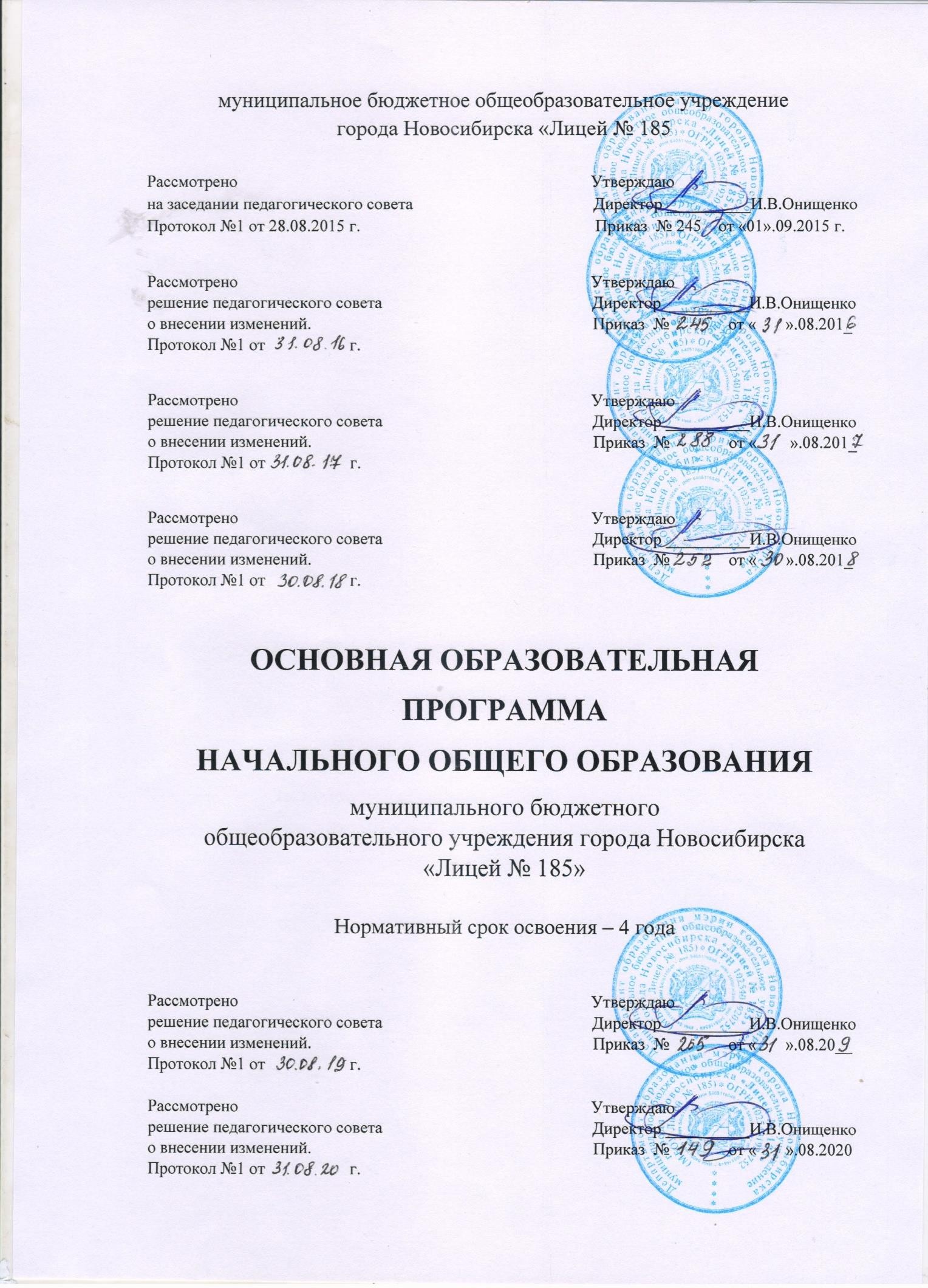 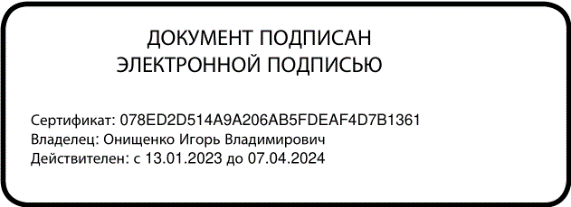 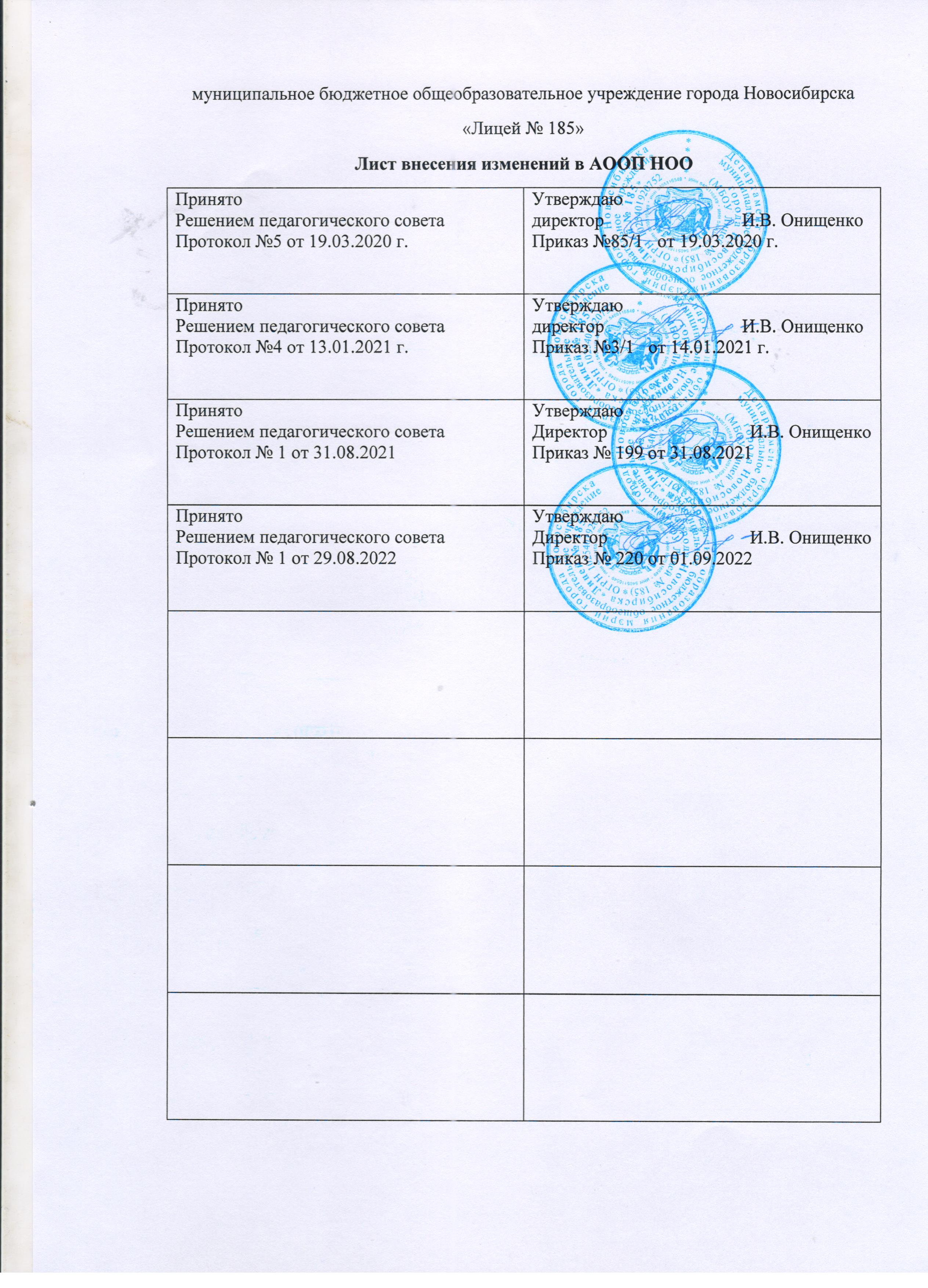 ЛИСТ ВНОСИМЫХ В ООП НОО ИЗМЕНЕНИЙРеквизиты протоколов и приказов директора МБОУ Лицей № 185 – на титульном листе ООП НОООБЩИЕ ПОЛОЖЕНИЯОсновная образовательная программа начального общего образования МБОУ Лицей № 185 разработана в соответствии с требованиями федерального государственного образовательного стандарта начального общего образования (далее Стандарт) к структуре основной образовательной программы, определяет цель, задачи, планируемые результаты, содержание и организацию образовательного процесса на уровне начального общего образования.Содержание основной образовательной программы отражает требования Стандарта и группируется в три основных раздела: целевой, содержательный и организационный.Целевой раздел определяет общее назначение, цели, задачи и планируемые результаты реализации основной образовательной программы, конкретизированные в соответствии с требованиями Стандарта и учитывающие региональные, национальные и этнокультурные особенности народов Российской Федерации, а также способы определения достижения этих целей и результатов.Целевой раздел включает:пояснительную записку;планируемые	результаты	освоения	обучающимися	основной	образовательной программы;систему	оценки	достижения	планируемых	результатов	освоения	основной образовательной программы.Содержательный раздел определяет общее содержание начального общего образования и включает образовательные программы, ориентированные на достижение личностных, предметных и метапредметных результатов, в том числе: программу формирования универсальных учебных действий у обучающихся, включающую формирование компетенций обучающихся в области использования информационно- коммуникационных технологий;программы отдельных учебных предметов, курсов;программу духовно-нравственного развития, воспитания обучающихся;программу формирования экологической культуры, здорового и безопасного образа жизни;программу коррекционной работы.Организационный раздел устанавливает общие рамки организации образовательного процесса, а также механизм реализации компонентов основной образовательной программы.Организационный раздел включает:учебный план начального общего образования;план внеурочной деятельности;систему условий реализации основной образовательной программы в соответствии с требованиями Стандарта.Целевой раздел 1.1.Пояснительна запискаОсновная образовательная программа   начального    общего	образования муниципального бюджетного общеобразовательного учреждения города Новосибирска«Лицей № 185» (далее - Учреждение) разработана на основе нормативных документов:Федеральным законом от 29.12.2012 № 273-ФЗ «Об образовании в Российской Федерации»;требованиями Федерального государственного образовательного стандарта начального общего образования (далее – Стандарт);приказом Минобрнауки РФ от 06.10.2009 №373 «Об утверждении и введении в действие федерального государственного образовательного стандарта начального общего образования»;приказом Минобрнауки России от 26.11.2010 №1241, зарегистрирован Минюстом России 04 февраля 2011 г., рег. № 19707«О внесении изменений в федеральный государственный образовательный стандарт начального общего образования, утверждённый приказом Министерства образования и науки Российской Федерации от 6 октября 2009 г. № 373»;приказом		Минобрнауки России от   22.09.2011 №2357,	зарегистрирован Минюстом России	12 декабря 2011 г., рег. № 22540 «О внесении изменений в федеральный	государственный	образовательный	стандарт		начального	общего образования, утверждённый приказом Министерства		образования	и		науки Российской Федерации от 6 октября 2009 г. № 373»;приказом Минобрнауки России от 18.12.2012 №1060, зарегистрирован Минюстом России 11 февраля 2012 г., рег. № 26993 «О внесении изменений в федеральный государственный образовательный стандарт начального общего образования, утверждённый приказом Министерства образования и науки Российской Федерации от 6 октября 2009 г. № 373»;СанПиН 2.3/2.4.3590-20 "Санитарно-эпидемиологические требования к организациям, осуществляющим медицинскую деятельность". (с изменениями на 27 октября 2020 года)санитарными правилами СП 2.4.3648-20 «Санитарно-эпидемиологические требования к организациям воспитания и обучения, отдыха и оздоровления детей и молодежи»;письмом Минобрнауки России от 12.05.2011 № 03-296 «Об организации внеурочной деятельности при введении Федерального образовательного стандарта общего образования»;письмом Минобрнауки России от 16.08.2010 № 03-48 «О рекомендации к использованию примерной основной образовательной программы начального общего образования»;приказом Министерства образования и науки Российской Федерации от 04.10.2010№986 «Об утверждении федеральных требований к образовательным учреждениям в части минимальной оснащенности учебного процесса и оборудования учебных помещений»;Конвенцией о правах ребёнка;Уставом МБОУ Лицей № 185.Основная образовательная программа МБОУ Лицей № 185 разработана на основе Примерной основной образовательной программы начального общего образования с учётом образовательных потребностей и запросов участников образовательного процесса.Муниципальное бюджетное общеобразовательное учреждение города Новосибирска "Лицей № 185" имеет богатую историю. За время своего существования внес большой вклад в развитие образовательного пространства города Новосибирска.В лицее работают высококвалифицированные педагоги, хорошо знающие традиции лицея, семьи обучающихся, родителей; 3 учителя - выпускники школы № 185. В коллективе практически отсутствует текучесть кадров. Укомплектованность штата-100%.Анализ результатов	государственной	итоговой	аттестации	показывает, что образовательные программы осваивают 100% учащихся. Все учащиеся получают аттестат. Воспитательная система МБОУ Лицей № 185 основана на бережном сохранении традиций образовательного учреждения и на внедрении инновационных образовательных технологий и практик.Целью реализации основной образовательной программы начального общего образования (далее - ООП НОО) является обеспечение планируемых результатов по достижению выпускником начальной общеобразовательной школы целевых установок, знаний, умений, навыков и компетенций, определяемых личностными, семейными, общественными, государственными потребностями и возможностями ребёнка младшего школьного возраста, индивидуальными особенностями его развития и состояния здоровья.Достижение поставленной цели при разработке и реализации образовательным учреждением основной образовательной программы начального общего образования предусматривает решение следующих основных задач:формирование общей культуры, духовно-нравственное, гражданское, социальное, личностное и интеллектуальное развитие, развитие творческих способностей, сохранение и укрепление здоровья;обеспечение планируемых результатов по освоению выпускником целевых установок, приобретению знаний, умений, навыков, компетенций и компетентностей, определяемых личностными, семейными, общественными, государственными потребностями и возможностями обучающегося младшего школьного возраста, индивидуальными особенностями его развития и состояния здоровья;становление и развитие личности в её индивидуальности, самобытности, уникальности и неповторимости;обеспечение преемственности начального общего и основного общего образования;достижение планируемых результатов освоения основной образовательной программы начального общего образования всеми обучающимися, в том числе детьми с ограниченными возможностями здоровья;обеспечение доступности получения качественного начального общего образования;выявление и развитие способностей обучающихся, в том числе одарённых детей, через систему клубов, секций, студий и кружков, организацию общественно полезной деятельности;организация интеллектуальных и творческих соревнований, научно-технического творчества и проектно-исследовательской деятельности;участие обучающихся, их родителей (законных представителей), педагогических работников и общественности в проектировании и развитии внутришкольной социальной среды;использование в образовательном процессе современных образовательных технологий деятельностного типа;предоставление обучающимся возможности для эффективной самостоятельной работы;включение обучающихся в процессы познания и преобразования внешкольной социальной среды (населённого пункта, района, города).В основе реализации основной образовательной программы лежит системно- деятельностный подход, который предполагает:воспитание и развитие качеств личности, отвечающих требованиям информационного общества, инновационной экономики, задачам построения российского гражданского общества на основе принципов толерантности, диалога культур и уважения его многонационального, полилингвального, поликультурного и поликонфессионального состава;переход к стратегии социального проектирования и конструирования на основе разработки содержания и технологий образования, определяющих пути и способы достижения социально желаемого уровня (результата) личностного и познавательного развития обучающихся;ориентацию на достижение цели и основного результата образования — развитие личности обучающегося на основе освоения универсальных учебных действий, познания и освоения мира;признание решающей роли содержания образования, способов организации образовательной деятельности и учебного сотрудничества в достижении целей личностного и социального развития обучающихся;учёт индивидуальных возрастных, психологических и физиологических особенностей обучающихся, роли и значения видов деятельности и форм общения при определении образовательно -воспитательных целей и путей их достижения;обеспечение преемственности дошкольного, начального общего, основного общего, среднего (полного) общего и профессионального образования;разнообразие индивидуальных образовательных траекторий и индивидуального развития каждого обучающегося (в том числе одарённых детей и детей с ограниченными возможностями здоровья), обеспечивающих рост творческого потенциала, познавательных мотивов, обогащение форм учебного сотрудничества и расширение зоны ближайшего развития.Основная образовательная программа формируется с учётом особенностей первого уровня общего образования как фундамента всего последующего обучения. Начальная школа — особый этап в жизни ребёнка, связанный:с изменением при поступлении в школу ведущей деятельности ребёнка — с переходом к учебной деятельности (при сохранении значимости игровой), имеющей общественный характер и являющейся социальной по содержанию;с освоением новой социальной позиции, расширением сферы взаимодействия ребёнка с окружающим миром, развитием потребностей в общении, познании, социальном признании и самовыражении;с принятием и освоением ребёнком новой социальной роли ученика, выражающейся в формировании внутренней позиции школьника, определяющей новый образ школьной жизни и перспективы личностного и познавательного развития;с формированием у школьника основ умения учиться и способности к организации своей деятельности: принимать, сохранять цели и следовать им в учебной деятельности; планировать свою деятельность, осуществлять её контроль и оценку; взаимодействовать с учителем и сверстниками в учебном процессе;с изменением при этом самооценки ребёнка, которая приобретает черты адекватности и рефлексивности;с моральным развитием, которое существенным образом связано с характером сотрудничества	с взрослыми и сверстниками, общением и межличностными отношениями дружбы, становлением основ гражданской идентичности и мировоззрения. Учитываются также характерные для младшего школьного возраста (от 6,5 до 11 лет):центральные психологические новообразования, формируемые на данном уровне образования: словесно-логическое мышление, произвольная смысловая память, произвольное внимание, письменная речь, анализ, рефлексия содержания, оснований и способов действий, планирование и умение действовать во внутреннем плане, знаково- символическое мышление, осуществляемое как моделирование существенных связей иотношений объектов;развитие целенаправленной и мотивированной активности обучающегося, направленной на овладение учебной деятельностью, основой которой выступает формирование устойчивой системы учебно - познавательных и социальных мотивов и личностного смысла учения.При определении	стратегических	характеристик	основной	образовательной программы учитываются существующий разброс в темпах и направлениях развития детей, индивидуальные различия в их познавательной деятельности, восприятии, внимании, памяти, мышлении, речи, моторике и т. д., связанные с возрастными, психологическими и физиологическими индивидуальными особенностями детей младшего школьного возраста. При этом успешность и своевременность формирования указанных новообразований познавательной сферы, качеств и свойств личности связываются с активной позицией учителя, а также с адекватностью построения образовательного процесса и выбора условий и методик обучения, учитывающих описанные выше особенности первого уровня общегообразования.Основная образовательная программа начального общего образования реализуется через организацию урочной и внеурочной деятельности в соответствии с санитарно – эпидемиологическими правилами и нормами. Учебный план основной образовательной программы обеспечивает реализацию обязательной части и части, формируемой участниками образовательных отношений.Основная образовательная программа содержит три раздела: целевой, содержательный и организационный.Целевой раздел определяет общее назначение, цели, задачи и планируемые результаты реализации основной образовательной программы начального общего образования, а так же способы определения и достижения этих целей и результатов.Целевой раздел включает:пояснительную записку;планируемые результаты освоения ООП НОО;систему оценки достижений планируемых результатов освоения ООП НОО.Содержательный раздел определяет общее содержание начального общего образования и включает:программу	формирования	универсальных	учебных	действ	у обучающихся на уровне начального общего образования;программы	отдельных	учебных	предметов,	курсов	и	курсов	внеурочной деятельности;программу формирования экологической культуры, здорового и безопасного образа жизни;программу коррекционной работы.Организационный раздел	определяет	общие	рамки	организации образовательного процесса, а так же механизмы реализации ООП НОО.Организационный раздел включает:учебный план начального общего образования;план внеурочной деятельности, календарный учебный график;систему условий реализации ООП НОО в соответствии с требованиями Стандарта.Общие подходы к организации внеурочной деятельности обеспечивают учет индивидуальных особенностей и потребностей обучающихся. Внеурочная деятельность в МБОУ Лицей № 185 организуется по направлениям развития личности (спортивно- оздоровительное, духовно-нравственное, социальное, общеинтеллектуальное, общекультурное), в том числе через такие формы, как экскурсия, кружки, секции,«круглые столы», конференции, диспуты, школьные научные общества, олимпиады, соревнования, поисковые и научные исследования, общественно полезные практики,на добровольной основе в соответствии с выбором участников образовательного процесса.План внеурочной деятельности определяет состав и структуру направлений, формы организации, объем внеурочной деятельности для обучающихся (до 1350 часов за четыре года обучения) с учетом интересов обучающихся и возможностей образовательного учреждения.Планируемые результаты освоения обучающимися основной образовательной программы начального общего образованияПланируемые результаты освоения основной образовательной программы начального общего образования (далее — планируемые результаты) являются одним из важнейших механизмов реализации требований Стандарта к результатам обучающихся, освоивших основную образовательную программу. Они представляют собой систему обобщённых личностно ориентированных целей образования, допускающих дальнейшее уточнение и конкретизацию, что обеспечивает определение и выявление всех составляющих планируемых результатов, подлежащих формированию и оценке.К планируемым результатам освоения ООП НОО относятся:личностные, включающие готовность и способность обучающихся к саморазвитию, сформированность мотивации к обучению и познанию, ценностно- смысловые установки обучающихся, отражающие их индивидуально-личностные позиции, социальные компетенции, личностные качества; сформированность основ гражданской идентичности;метапредметные, включающие освоенные обучающимися универсальные учебные действия (познавательные, регулятивные и коммуникативные), обеспечивающие овладение ключевыми компетенциями, составляющими основу умения учиться, и межпредметными понятиями;предметные, включающие освоенный обучающимися в ходе изучения учебного предмета опыт специфической для данной предметной области деятельности по получению нового знания, его преобразованию и применению, а также систему основополагающих элементов научного знания, лежащих в основе современной научной картины мира.Планируемые результаты:обеспечивают связь между требованиями Стандарта, образовательным процессом и системой оценки результатов освоения основной образовательной программы начального общего образования, уточняя и конкретизируя общее понимание личностных, метапредметных и предметных результатов для каждой учебной программы с учётом ведущих целевых установок их освоения, возрастной специфики обучающихся и требований, предъявляемых системой оценки;являются содержательной и критериальной основой для разработки программ учебных предметов, курсов, учебно-методической литературы, а также для системы оценки качества освоения обучающимися основной образовательной программы начального общего образования.В соответствии с системно-деятельностным подходом содержание планируемых результатов описывает и характеризует обобщённые способы действий с учебным материалом, позволяющие обучающимся успешно решать учебные и учебно- практические задачи, в том числе задачи, направленные на отработку теоретических моделей и понятий, и задачи, по возможности максимально приближенные к реальным жизненным ситуациям.Иными словами, система планируемых результатов даёт представление о том,какими именно действиями — познавательными, личностными, регулятивными, коммуникативными, преломлёнными через специфику содержания того или иного предмета — овладеют обучающиеся в ходе образовательного процесса. В системе планируемых результатов особо выделяется учебный материал, имеющий опорный характер, т. е. служащий основой для последующего обучения.Структура планируемых результатов учитывает необходимость:определения динамики развития обучающихся на основе выделения достигнутого уровня развития и ближайшей перспективы — зоны ближайшего развития ребёнка;определения возможностей овладения обучающимися учебными действиями на уровне, соответствующем зоне ближайшего развития, в отношении знаний, расширяющих и углубляющих систему опорных знаний, а также знаний и умений, являющихся подготовительными для данного предмета;выделения основных направлений оценочной деятельности — оценки результатов деятельности систем образования различного уровня, педагогов, обучающихся.Планируемые предметные результаты приводятся в двух блоках к каждому разделу учебной программы. Они ориентируют в том, какой уровень освоения опорного учебного материала ожидается от выпускников. Первый блок «Выпускник научится» к каждому разделу учебной программы. Они ориентируют пользователя в том, какой уровень освоения опорного учебного материала ожидается от выпускников. Критериями отбора данных результатов служат: их значимость для решения основных задач образования на данной ступени, необходимость для последующего обучения, а также потенциальная возможность их достижения большинством обучающихся, как минимум, на уровне, характеризующем исполнительскую компетентность обучающихся. Иными словами, в эту группу включается такая система знаний и учебных действий, которая, во­первых, принципиально необходима для успешного обучения в начальной и основной школе и, во­вторых, при наличии специальной целенаправленной работы учителя может быть освоена подавляющим большинством детей.Цели, характеризующие систему учебных действий в отношении знаний, умений, навыков, расширяющих и углубляющих опорную систему или выступающих как пропедевтика для дальнейшего изучения данного предмета.Планируемые результаты, описывающие указанную группу целей, приводятся в блоках «Выпускник получит возможность научиться» к каждому разделу примерной программы учебного предмета и выделяются курсивом. Уровень достижений, соответствующий планируемым результатам этой группы, демонстрируют обучающиеся, имеющие более высокий уровень мотивации и способностей. В повседневной практике обучения эта группа целей не отрабатывается со всеми без исключения обучающимися как в силу повышенной сложности учебных действий для обучающихся, так и в силу повышенной сложности учебного материала и/или его пропедевтического характера на данной ступени обучения. Оценка достижения этих целей ведётся в ходе процедур, допускающих предоставление и использование исключительно неперсонифицированной информации. Частично задания, ориентированные на оценку достижения этой группы планируемых результатов, включаются в материалы итогового контроля.Основные цели таких заданий — предоставить возможность обучающимся продемонстрировать овладение более высокими (по сравнению с базовым) уровнями достижений и выявить динамику роста численности группы наиболее подготовленных обучающихся. При этом невыполнение обучающимися заданий, с помощью которых ведётся оценка достижения планируемых результатов этой группы, не является препятствием для перехода на следующую ступень обучения. Подобная структура представления планируемых результатов подчёркивает тот факт, что при организации образовательной деятельности, на реализацию и достижение планируемых результатов, от учителя требуется использование таких педагогических технологий, которые основаны на дифференциации требований к подготовке обучающихся.На уровне начального общего образования устанавливаются планируемые результаты освоения:междисциплинарной программы «Формирование универсальных учебных действий», а также её разделов «Чтение. Работа с текстом» и «Формирование ИКТ- компетентности обучающихся»;программ по всем учебным предметам — «Русский язык», «Родной (русский) язык», «Литературное чтение», «Литературное чтение на родном (русском) языке»,«Иностранный язык», «Математика и информатика», «Окружающий мир», «Основы религиозных культур и светской этики», «Изобразительное искусство», «Музыка»,«Технология», «Физическая культура».Формирование универсальных учебных действийВ результате изучения всех без исключения предметов на уровне начального общего образования у выпускников будут сформированы личностные, регулятивные, познавательные и коммуникативные универсальные учебные действия как основа умения учиться.В сфере личностных универсальных учебных действий будут сформированы внутренняя позиция обучающегося, адекватная мотивация учебной деятельности, включая учебные и познавательные мотивы, ориентация на моральные нормы и их выполнение, способность к моральной децентрации.В сфере регулятивных универсальных учебных действий выпускники овладеют всеми типами учебных действий, направленных на организацию своей работы в школе и вне её, включая способность принимать и сохранять учебную цель и задачу, планировать её реализацию (в том числе во внутреннем плане), контролировать и оценивать свои действия, вносить соответствующие коррективы в их выполнение.В сфере познавательных универсальных учебных действий выпускники научатся воспринимать и анализировать сообщения и важнейшие их компоненты — тексты, использовать знаково-символические средства, в том числе овладеют действием моделирования, а также широким спектром логических действий и операций, включая общие приёмы решения задач.В сфере коммуникативных универсальных учебных действий выпускники приобретут умения учитывать позицию собеседника (партнёра), организовывать и осуществлять сотрудничество и кооперацию с учителем и сверстниками, адекватно воспринимать и передавать информацию, отображать предметное содержание и условия деятельности в сообщениях, важнейшими компонентами которых являются тексты.Личностные универсальные учебные действия. У выпускника будут сформированы:внутренняя позиция школьника на уровне положительного отношения к школе, ориентации на содержательные моменты школьной действительности и принятия образца«хорошего ученика»;широкая мотивационная основа учебной деятельности, включающая социальные, учебно-познавательные и внешние мотивы;учебно-познавательный интерес к новому учебному материалу и способам решения новой задачи;ориентация на понимание причин успеха в учебной деятельности, в том числе на самоанализ и самоконтроль результата, на анализ соответствия результатов требованиям конкретной задачи, на понимание предложений и оценок учителей, товарищей, родителей и других людей;способность к самооценке на основе критериев успешности учебной деятельности;основы   базовых    общеинтеллектуальных    ценностей    российского    общества,российской гражданской и культурной идентичности личности в форме осознания «Я» как гражданина России, чувства сопричастности и гордости за свою Родину, народ и историю, осознание ответственности человека за общее благополучие, осознание своей этнической принадлежности;ориентация в нравственном содержании и смысле как собственных поступков, так и поступков окружающих людей;знание основных моральных норм и ориентация на их выполнение;развитие этических чувств — стыда, вины, совести как регуляторов морального поведения;эмпатия как понимание чувств других людей и сопереживание им;установка на здоровый образ жизни;основы экологической культуры: принятие ценности природного мира, готовность следовать в своей деятельности нормам природоохранного, нерасточительного, здоровьесберегающего поведения;чувство прекрасного и эстетические чувства на основе знакомства с мировой и отечественной художественной культурой;внутренней позиции обучающегося на уровне положительного отношения к образовательному учреждению, понимания необходимости учения, выраженного в преобладании учебно-познавательных мотивов и предпочтении социального способа оценки знаний;выраженной устойчивой учебно-познавательной мотивации учения;устойчивого учебно-познавательного интереса к новым общим способам решения задач;адекватного понимания причин успешности/неуспешности учебной деятельности;положительной адекватной дифференцированной самооценки на основе критерия успешности реализации социальной роли «хорошего ученика»;компетентности в реализации основ гражданской идентичности в поступках и деятельности;способности к решению моральных дилемм на основе учёта позиций партнёров в общении, ориентации на их мотивы и чувства, устойчивое следование в поведении моральным нормам и этическим требованиям;установки на здоровый образ жизни и реализации её в реальном поведении и поступках;эмпатии как осознанного понимания чувств других людей и сопереживания им, выражающихся в поступках, направленных на помощь и обеспечение благополучия.Регулятивные универсальные учебные действия Выпускник научится:принимать и сохранять учебную задачу;учитывать выделенные учителем ориентиры действия в новом учебном материале в сотрудничестве с учителем;планировать свои действия в соответствии с поставленной задачей и условиями её реализации, в том числе во внутреннем плане;учитывать установленные правила в планировании и контроле способа решения;осуществлять итоговый и пошаговый контроль по результату;оценивать правильность выполнения действия на уровне адекватной оценки соответствия результатов требованиям данной задачи и задачной области;адекватно воспринимать предложения и оценку учителей, товарищей, родителей и других людей;различать способ и результат действия;вносить необходимые коррективы в действие после его завершения на основе его оценки и учёта характера сделанных ошибок, использовать предложения и оценки для создания нового, более совершенного результата, использовать запись (фиксацию) вцифровой форме хода и результатов решения задачи, собственной звучащей речи на русском, иностранном языках;выполнять учебные действия в материализованной, гипермедийной, громкоречевой и умственной форме.Выпускник получит возможность научиться:в сотрудничестве с учителем ставить новые учебные задачи;преобразовывать практическую задачу в познавательную;проявлять познавательную инициативу в учебном сотрудничестве;самостоятельно учитывать выделенные учителем ориентиры действия в новом учебном материале;осуществлять констатирующий и предвосхищающий контроль по результату и по способу действия, актуальный контроль на уровне произвольного внимания;самостоятельно адекватно оценивать правильность выполнения действия и вносить необходимые коррективы в исполнение как по ходу его реализации, так и в конце действия.Познавательные универсальные учебные действия Выпускник научится:осуществлять поиск необходимой информации для выполнения учебных заданий с использованием учебной литературы, энциклопедий, справочников (включая электронные, цифровые), в открытом информационном пространстве, в том числе контролируемом пространстве Интернета;осуществлять запись (фиксацию) выборочной информации об окружающем мире и о себе самом, в том числе с помощью инструментов ИКТ;использовать	знаково-символические	средства,	в	том	числе	модели (включая виртуальные) и схемы (включая концептуальные) для решения задач;строить сообщения в устной и письменной форме;ориентироваться на разнообразие способов решения задач;основам смыслового восприятия художественных и познавательных текстов, выделять существенную информацию из сообщений разных видов (в первую очередь текстов);осуществлять анализ объектов с выделением существенных и несущественных признаков;осуществлять синтез как составление целого из частей;проводить сравнение, сериацию и классификацию по заданным критериям;устанавливать причинно-следственные связи в изучаемом круге явлений;строить рассуждения в форме связи простых суждений об объекте, его строении, свойствах и связях;обобщать, т. е. осуществлять генерализацию и выведение общности для целого ряда или класса единичных объектов на основе выделения сущностной связи;осуществлять	подведение	под	понятие	на	основе	распознавания	объектов, выделения существенных признаков и их синтеза;устанавливать аналогии;владеть рядом общих приёмов решения задач.Выпускник получит возможность научиться:осуществлять	расширенный	поиск	информации	с	использованием	ресурсов библиотек и сети Интернет;записывать,	фиксировать	информацию	об	окружающем	мире	с	помощью инструментов ИКТ;создавать и преобразовывать модели и схемы для решения задач;осознанно и произвольно строить сообщения в устной и письменной форме;осуществлять выбор наиболее эффективных способов решения задач в зависимости от конкретных условий;осуществлять синтез как составление целого из частей, самостоятельно достраивая ивосполняя недостающие компоненты;осуществлять	сравнение,	сериацию	и	классификацию,	самостоятельновыбирая основания и критерии для указанных логических операций;строить логическое рассуждение, включающее установление причинно- следственных связей;произвольно и осознанно владеть общими приёмами решения задач.Коммуникативные универсальные учебные действия Выпускник научится:адекватно использовать коммуникативные, прежде всего речевые, средства для решения различных коммуникативных задач, строить монологическое высказывание (в том числе сопровождая его аудиовизуальной поддержкой), владеть диалогической формой коммуникации, используя в том числе средства и инструменты ИКТ и дистанционного общения;допускать возможность существования у людей различных точек зрения, в том числе не совпадающих с его собственной, и ориентироваться на позицию партнёра в общении и взаимодействии;учитывать разные мнения и стремиться к координации различных позиций в сотрудничестве;формулировать собственное мнение и позицию;договариваться и приходить к общему решению в совместной деятельности, в том числе в ситуации столкновения интересов;строить понятные для партнёра высказывания, учитывающие, что партнёр знает и видит, а что нет;задавать вопросы;контролировать действия партнёра;использовать речь для регуляции своего действия;адекватно использовать речевые средства для решения различных коммуникативных задач, строить монологическое высказывание, владеть диалогической формой речи.Выпускник получит возможность научиться:учитывать и координировать в сотрудничестве позиции других людей, отличные от собственной;учитывать разные мнения и интересы и обосновывать собственную позицию;понимать относительность мнений и подходов к решению проблемы;аргументировать свою позицию и координировать её с позициями партнёров в сотрудничестве при выработке общего решения в совместной деятельности;продуктивно содействовать разрешению конфликтов на основе учёта интересов и позиций всех участников;с учётом целей коммуникации достаточно точно, последовательно и полно передавать партнёру необходимую информацию как ориентир для построения действия;задавать	вопросы,	необходимые	для	организации	собственной деятельности	и сотрудничества с партнёром;,осуществлять взаимный контроль и оказывать в сотрудничестве необходимую взаимопомощь;адекватно использовать речь для планирования и регуляции своей деятельности;адекватно	использовать	речевые	средства	для	эффективного	решения разнообразных коммуникативных задач.Чтение. Работа с текстом (метапредметные результаты).В результате изучения всех без исключения учебных предметов на ступени начального общего образования выпускники приобретут первичные навыки работы ссодержащейся в текстах информацией в процессе чтения соответствующих возрасту литературных, учебных, научно-познавательных текстов, инструкций. Выпускники научатся осознанно читать тексты с целью удовлетворения познавательного интереса, освоения и использования информации. Выпускники овладеют элементарными навыками чтения информации, представленной в наглядно-символической форме, приобретут опыт работы с текстами, содержащими рисунки, таблицы, диаграммы, схемы. У выпускников будут развиты такие читательские действия, как поиск информации, выделение нужной для решения практической или учебной задачи информации, систематизация, сопоставление, анализ и обобщение имеющихся в тексте идей и информации, интерпретация и преобразование этих идей и информации. Обучающиеся смогут использовать полученную из разного вида текстов информацию для установления несложных причинно-следственных связей и зависимостей, объяснения, обоснования утверждений, а также принятия решений в простых учебных и практических ситуациях.Выпускники	получат	возможность	научитьсясамостоятельно организовывать поиск информации. Они приобретут первичный опыт критического отношения к получаемой информации, сопоставления её с информацией из других источников и имеющимся жизненным опытом.Работа с текстом: поиск информации и понимание прочитанного Выпускник научится:находить в тексте конкретные сведения, факты, заданные в явном виде;определять тему и главную мысль текста;делить тексты на смысловые части, составлять план текста;вычленять	содержащиеся	в	тексте	основные	события	и устанавливать их последовательность; упорядочивать информацию по заданному основанию;сравнивать между собой объекты, описанные в тексте, выделяя два-три существенных признака;понимать информацию, представленную в неявном виде (например, выделять общий признак группы элементов, характеризовать явление по его описанию; находить в тексте несколько примеров, доказывающих приведённое утверждение);понимать информацию, представленную разными способами: словесно, в виде таблицы, схемы, диаграммы;понимать текст, не только опираясь на содержащуюся в нём информацию, но и обращая внимание на жанр, структуру, выразительные средства текста;использовать различные виды чтения: ознакомительное, изучающее, поисковое, выбирать нужный вид чтения в соответствии с целью чтения;ориентироваться в соответствующих возрасту словарях и справочниках.Выпускник получит возможность научиться:использовать формальные элементы текста (например, подзаголовки, сноски) для поиска нужной информации;работать с несколькими источниками информации;сопоставлять информацию, полученную из нескольких источников.Работа с текстом: преобразование и интерпретация информации Выпускник научится:пересказывать текст подробно и сжато, устно и письменно;соотносить факты с общей идеей текста, устанавливать простые связи, не высказанные в тексте напрямую;формулировать несложные выводы, основываясь на тексте; находить аргументы, подтверждающие вывод;сопоставлять и обобщать содержащуюся в разных частях текста информацию;составлять на основании текста небольшое монологическое высказывание, отвечая на поставленный вопрос.Выпускник получит возможность научиться:делать выписки из прочитанных текстов с учётом цели их дальнейшего использования;составлять небольшие письменные аннотации к тексту, отзывы о прочитанном.Работа с текстом: оценка информации Выпускник научится:высказывать оценочные суждения и свою точку зрения о прочитанном тексте;оценивать содержание, языковые особенности и структуру текста; определять место и роль иллюстративного ряда в тексте;на основе имеющихся знаний, жизненного опыта подвергать сомнению достоверность прочитанного, обнаруживать недостоверность получаемых сведений, пробелы в информации и находить пути восполнения этих пробелов;участвовать в учебном диалоге при обсуждении прочитанного или прослушанного текста.Выпускник получит возможность научиться:сопоставлять различные точки зрения;соотносить позицию автора с собственной точкой зрения;в процессе работы с одним или несколькими источниками выявлять достоверную (противоречивую) информацию.Формирование ИКТ­компетентности обучающихся (метапредметные результаты)В результате изучения всех без исключения предметов на уровне начального общего образования начинается формирование навыков, необходимых для жизни и работы в современном высокотехнологичном обществе. Обучающиеся приобретут опыт работы с информационными объектами, в которых объединяются текст, наглядно- графические изображения, цифровые данные, неподвижные и движущиеся изображения, звук, ссылки и базы данных и которые могут передаваться как устно, так и с помощью телекоммуникационных технологий или размещаться в Интернете.Обучающиеся познакомятся с различными средствами информационно- коммуникационных технологий (ИКТ), освоят общие безопасные и эргономичные принципы работы с ними; осознают возможности различных средств ИКТ для использования в обучении, развития собственной познавательной деятельности и общей культуры.Они приобретут первичные навыки обработки и поиска информации при помощи средств ИКТ: научатся вводить различные виды информации в компьютер: текст, звук, изображение, цифровые данные; создавать, редактировать, сохранять и передавать медиасообщения.Выпускники научатся оценивать потребность в дополнительной информации для решения учебных задач и самостоятельной познавательной деятельности; определять возможные источники ее получения; критически относиться к информации и к выбору источника информации.Они научатся планировать, проектировать и моделировать процессы в простых учебных и практических ситуациях.В результате использования средств и инструментов ИКТ и ИКТ-ресурсов для решения разнообразных учебно-познавательных и учебно-практических задач,охватывающих содержание всех изучаемых предметов, у обучающихся будут формироваться и развиваться необходимые универсальные учебные действия и специальные учебные умения, что заложит основу успешной учебной деятельности в средней и старшей школе.Знакомство со средствами ИКТ, гигиена работы с компьютером Выпускник научится:использовать безопасные для органов зрения, нервной системы, опорно­двигательного аппарата эргономичные приемы работы с компьютером и другими средствами ИКТ; выполнять компенсирующие физические упражнения (мини­зарядку);организовывать систему папок для хранения собственной информации в компьютере.Технология ввода информации в компьютер: ввод текста, запись звука,изображения, цифровых данных Выпускник научится:вводить информацию в компьютер с использованием различных технических средств (фото- и видеокамеры, микрофона и т. д.), сохранять полученную информацию, набирать небольшие тексты на родном языке; набирать короткие тексты на иностранном языке, использовать компьютерный перевод отдельных слов;рисовать (создавать простые изображения) на графическом планшете;сканировать рисунки и тексты.Выпускник получит возможность научиться использовать программу распознавания сканированного текста на русском языке.Обработка и поиск информации Выпускник научится:подбирать подходящий по содержанию и техническому качеству результат видеозаписи и фотографирования, использовать сменные носители (флэш-карты);описывать по определенному алгоритму объект или процесс наблюдения, записывать аудиовизуальную и числовую информацию о нем, используя инструменты ИКТ;собирать числовые данные в естественно-научных наблюдениях и экспериментах, используя цифровые датчики, камеру, микрофон и другие средства ИКТ, а также в ходе опроса людей;редактировать тексты, последовательности изображений, слайды в соответствии с коммуникативной или учебной задачей, включая редактирование текста, цепочек изображений, видео- и аудиозаписей, фотоизображений;пользоваться основными функциями стандартного текстового редактора, использовать полуавтоматический орфографический контроль; использовать, добавлять и удалять ссылки в сообщениях разного вида; следовать основным правилам оформления текста;искать информацию в соответствующих возрасту цифровых словарях и справочниках, базах данных, контролируемом Интернете, системе поиска внутри компьютера; составлять список используемых информационных источников (в том числе с использованием ссылок);заполнять учебные базы данных.Выпускник получит возможность научиться грамотно формулировать запросы при поиске в сети Интернет и базах данных, оценивать, интерпретировать и сохранять найденную информацию; критически относиться к информации и к выбору источникаинформации.Создание, представление и передача сообщений Выпускник научится:создавать текстовые сообщения с использованием средств ИКТ, редактировать, оформлять и сохранять их;создавать простые сообщения в виде аудио- и видеофрагментов или последовательности слайдов с использованием иллюстраций, видеоизображения, звука, текста;готовить и проводить презентацию перед небольшой аудиторией: создавать план презентации, выбирать аудиовизуальную поддержку, писать пояснения и тезисы для презентации;создавать простые схемы, диаграммы, планы и пр.;создавать простые изображения, пользуясь графическими возможностями компьютера; составлять новое изображение из готовых фрагментов (аппликация);размещать сообщение в информационной образовательной среде образовательной организации;пользоваться основными средствами телекоммуникации; участвовать в коллективной коммуникативной деятельности в информационной образовательной среде, фиксировать ход и результаты общения на экране и в файлах.Выпускник получит возможность научиться:представлять данные;создавать музыкальные произведения с использованием компьютера и музыкальной клавиатуры, в том числе из готовых музыкальных фрагментов и «музыкальных петель».Планирование деятельности, управление и организация Выпускник научится:создавать движущиеся модели и управлять ими в компьютерно - управляемых средах (создание простейших роботов);определять последовательность выполнения действий, составлять инструкции (простые алгоритмы)   в   несколько   действий,   строить   программы   для компьютерного исполнителя с использованием конструкций последовательного выполнения и повторения;планировать несложные исследования объектов и процессов внешнего мира.Выпускник получит возможность научиться:проектировать несложные объекты и процессы реального мира, своей собственной деятельности и деятельности группы, включая навыки роботехнического проектирования;моделировать объекты и процессы реального мира.Планируемые результаты и содержание на уровне начального общегообразованияРусский языкВ результате изучения курса русского языка обучающиеся на уровне начального общего образования научатся осознавать язык как основное средство человеческого общения и явление национальной культуры, у них начнёт формироваться позитивное эмоционально-ценностное отношение к русскому языку, стремление к его грамотному использованию, русский язык станет для учеников основой всего процесса обучения, средством развития их мышления, воображения, интеллектуальных и творческих способностей.В процессе изучения русского языка обучающиеся получат возможность реализовать в устном и письменном общении (в том числе с использованием средств ИКТ) потребность в творческом самовыражении, научатся использовать язык с целью поиска необходимой информации в различных источниках для выполнения учебных заданий.У выпускников, освоивших основную образовательную программу начального общего образования, будет сформировано отношение к правильной устной и письменной речи как показателям общей культуры человека. Они получат начальные представления о нормах русского литературного языка (орфоэпических, лексических, грамматических) и правилах речевого этикета, научатся ориентироваться в целях, задачах, средствах и условиях общения, что станет основой выбора адекватных языковых средств для успешного решения коммуникативной задачи при составлении несложных устных монологических высказываний и письменных текстов. У них будут сформированы коммуникативные учебные действия, необходимые для успешного участия в диалоге: ориентация на позицию партнёра, учёт различных мнений и координация различных позиций в сотрудничестве, стремление к более точному выражению собственного мнения и позиции, умение задавать вопросы.Выпускник на ступени начального общего образования:научится осознавать безошибочное письмо как одно из проявлений собственного уровня культуры;сможет применять орфографические правила и правила постановки знаков препинания (в объёме изученного) при записи собственных и предложенных текстов, овладеет умением проверять написанное, при работе с текстом на компьютере сможет использовать полуавтоматический орфографический контроль, овладеет основными правилами оформления текста на компьютере;получит первоначальные представления о системе и структуре русского языка: познакомится с разделами изучения языка — фонетикой и графикой, лексикой, словообразованием (морфемикой), морфологией и синтаксисом; в объёме содержания курса научится находить, характеризовать, сравнивать, классифицировать такие языковые единицы, как звук, буква, часть слова, часть речи, член предложения, простое предложение, что послужит основой для дальнейшего формирования общеучебных, логических и познавательных (символико-моделирующих) универсальных учебных действий с языковыми единицами.В результате изучения курса русского языка языка у выпускников, освоивших основную образовательную программу начального общего образования, будет сформирован учебно-познавательный интерес к новому учебному материалу по русскому языку и способам решения новой языковой задачи, что заложит основы успешной учебной деятельности при продолжении изучения курса русского языка на следующей ступени образования.Содержательная линия «Система языка» Раздел «Фонетика и графика»Выпускник научится:различать звуки и буквы;характеризовать звуки русского и родного языков: гласные ударные/безударные; согласные твёрдые/мягкие, парные/непарные твёрдые и мягкие; согласные звонкие/глухие, парные/непарные звонкие и глухие;пользоваться русским алфавитом на основе знания последовательности букв в нем для упорядочивания слов и поиска необходимой информации в различных словарях и справочниках.Выпускник получит возможность научиться пользоваться русским алфавитом на основе знания последовательности букв в нем для упорядочивания слов и поиска необходимой информации в различных словарях и справочниках.Раздел «Орфоэпия»Выпускник получит возможность научиться:соблюдать нормы русского и родного литературного языка в собственной речи и оценивать соблюдение этих норм в речи собеседников (в объёме представленного в учебнике материала);находить при сомнении в правильности постановки ударения или произношения слова ответ самостоятельно (по словарю учебника) либо обращаться за помощью (к учителю, родителям и др.).Раздел «Состав слова (морфемика)» Выпускник научится:различать изменяемые и неизменяемые слова;различать родственные (однокоренные) слова и формы слова; находить в словах окончание, корень, приставку, суффикс.Выпускник получит возможность:выполнять морфемный анализ слова в соответствии с предложенным учебником алгоритмом, оценивать правильность его выполнения;использовать результаты	выполненного	морфемного	анализа	для решения орфографических и/или речевых задач.Раздел «Лексика»Выпускник научится:выявлять слова, значение которых требует уточнения;определять значение слова по тексту или уточнять с помощью толкового словаря;подбирать синонимы для устранения повторов в тексте.Выпускник получит возможность научиться:подбирать антонимы для точной характеристики предметов при их сравнении;различать употребление в тексте слов в прямом и переносном значении (простые случаи);оценивать уместность использования слов в тексте;выбирать слова из ряда предложенных для успешного решения коммуникативной задачи.Раздел «Морфология» Выпускник научится:распознавать грамматические признаки слов;с учетом совокупности выявленных признаков (что называет, на какие вопросы отвечает, как изменяется) относить слова к определенной группе основных частей речи (имена существительные, имена прилагательные, глаголы).Выпускник получит возможность научиться:проводить морфологический разбор имён существительных, имён прилагательных, глаголов по предложенному в учебнике алгоритму; оцениватьправильность проведения морфологического разбора;находить в тексте такие части речи, как личные местоимения и наречия, предлоги вместе с существительными и личными местоимениями, к которым они относятся, союзы и, а, но, частицу не при глаголах.Раздел «Синтаксис» Выпускник научится:различать предложение, словосочетание, слово;устанавливать при помощи смысловых вопросов связь между словами в словосочетании и предложении;•классифицировать	предложения	по	цели	высказывания,	находить повествовательные/побудительные/вопросительные предложения;определять восклицательную/невосклицательную интонацию предложения;находить главные и второстепенные (без деления на виды) члены предложения;выделять предложения с однородными членами.Выпускник получит возможность научиться:различать	второстепенные	члены	предложения	—	определения, дополнения, обстоятельства;выполнять в соответствии с предложенным в учебнике алгоритмом разбор простого предложения (по членам предложения, синтаксический), оценивать правильность разбора;различать простые и сложные предложения. Содержательная линия «Орфография и пунктуация» Выпускник научится:применять правила правописания (в объёме содержания курса);определять (уточнять) написание слова по орфографическому словарю;безошибочно списывать текст объёмом 80—90 слов;писать под диктовку тексты объёмом 75—80 слов в соответствии с изученными правилами правописания;проверять	собственный	и	предложенный	текст,	находить	и	исправлять орфографические и пунктуационные ошибки.Выпускник получит возможность научиться:осознавать место возможного возникновения орфографической ошибки;подбирать примеры с определённой орфограммой;при составлении собственных текстов перефразировать записываемое, чтобы избежать орфографических и пунктуационных ошибок;при работе над ошибками осознавать причины появления ошибки и определять способы действий, помогающих предотвратить её в последующих письменных работах.Содержательная линия «Развитие речи» Выпускник научится:оценивать правильность (уместность) выбора языковых и неязыковых средств устного общения на уроке, в школе, в быту, со знакомыми и незнакомыми, с людьми разного возраста;соблюдать в повседневной жизни нормы речевого этикета и правила устного общения (умение слышать, точно реагировать на реплики, поддерживать разговор);выражать собственное мнение, аргументировать его с учётом ситуации общения;самостоятельно озаглавливать текст;составлять план текста;сочинять письма, поздравительные открытки, записки и другие небольшие тексты для конкретных ситуаций общения.Выпускник получит возможность научиться:создавать тексты по предложенному заголовку;подробно или выборочно пересказывать текст;пересказывать текст от другого лица;составлять устный рассказ на определённую тему с использованием разных типов речи: описание, повествование, рассуждение;анализировать и корректировать тексты с нарушенным порядком предложений, находить в тексте смысловые пропуски;корректировать тексты, в которых допущены нарушения культуры речи;анализировать последовательность собственных действий при работе над изложениями и сочинениями и соотносить их с разработанным алгоритмом; оценивать правильность выполнения учебной задачи: соотносить собственный текст с исходным (для изложений) и с назначением, задачами, условиями общения (для самостоятельно создаваемых текстов);соблюдать нормы речевого взаимодействия при интерактивном общении (sms- сообщения, электронная почта, Интернет и другие виды и способы связи).Литературное чтение.Выпускники начальной школы осознáют значимость чтения для своего дальнейшего развития и успешного обучения по другим предметам на основе осознания и развития дошкольного и внешкольного опыта, связанного с художественной литературой. У обучающихся будет формироваться потребность в систематическом чтении как средстве познания мира и самого себя. Младшие школьники будут с интересом читать художественные, научно-популярные и учебные тексты, которые помогут им сформировать собственную позицию в жизни, расширят кругозор.Учащиеся получат возможность познакомиться с культурно-историческим наследием России и общечеловеческими ценностями для развития этических чувств и эмоционально- нравственной отзывчивости.Младшие школьники будут учиться полноценно воспринимать художественную литературу, воспроизводить в воображении словесные художественные образы, эмоционально отзываться на прочитанное, высказывать свою точку зрения и уважать мнение собеседника. Они получат возможность воспринимать художественное произведение как особый вид искусства, соотносить его с другими видами искусства как источниками формирования эстетических потребностей и чувств, познакомятся с некоторыми коммуникативными и эстетическими возможностями родного языка, используемыми в художественных произведениях, научатся соотносить собственный жизненный опыт с художественными впечатлениями.К концу обучения в начальной школе дети будут готовы к дальнейшему обучению и систематическому изучению литературы в средней школе, будет достигнут необходимый уровень читательской компетентности, речевого развития, сформированы универсальные действия, отражающие учебную самостоятельность и познавательные интересы, основы элементарной оценочной деятельности.Выпускники овладеют техникой чтения (правильным плавным чтением, приближающимся к темпу нормальной речи), приемами понимания прочитанного и прослушанного произведения, элементарными приемами анализа, интерпретации и преобразования художественных, научно-популярных и учебных текстов. Научатся самостоятельно выбирать интересующую литературу, пользоваться словарями и справочниками, осознают себя как грамотного читателя, способного к творческой деятельности.Школьники научатся вести диалог в различных коммуникативных ситуациях, соблюдая правила речевого этикета, участвовать в обсуждении прослушанного (прочитанного) произведения. Они будут составлять несложные монологические высказывания о произведении (героях, событиях); устно передавать содержание текста по плану; составлять небольшие тексты повествовательного характера с элементамирассуждения и описания. Выпускники научатся декламировать (читать наизусть) стихотворные произведения. Они получат возможность научиться выступать перед знакомой аудиторией (сверстников, родителей, педагогов) с небольшими сообщениями, используя иллюстративный ряд (плакаты, презентацию).Выпускники начальной школы приобретут первичные умения работы с учебной и научно-популярной литературой, будут находить и использовать информацию для практической работы.Выпускники овладеют основами коммуникативной деятельности, на практическом уровне осознают значимость работы в группе и освоят правила групповой работы.Виды речевой и читательской деятельности Выпускник научится:осознавать значимость чтения для дальнейшего обучения, саморазвития; воспринимать чтение как источник эстетического, нравственного, познавательного опыта; понимать цель чтения: удовлетворение читательского интереса и приобретение опыта чтения, поиск фактов и суждений, аргументации, иной информации;прогнозировать содержание текста художественного произведения по заголовку, автору, жанру и осознавать цель чтения;читать со скоростью, позволяющей понимать смысл прочитанного;различать на практическом уровне виды текстов (художественный, учебный, справочный), опираясь на особенности каждого вида текста;читать (вслух) выразительно доступные для данного возраста прозаические произведения и декламировать стихотворные произведения после предварительной подготовки; использовать различные виды чтения: изучающее, выборочное ознакомительное, выборочное поисковое, выборочное просмотровое в соответствии с целью чтения (для всех видов текстов); ориентироваться в содержании художественного, учебного и научно-популярного текста, понимать его смысл (при чтении вслух и про себя, при прослушивании): для художественных текстов: определять главную мысль и героев произведения; воспроизводить в воображении словесные художественные образы и картины жизни, изображенные автором; этически оценивать поступки персонажей, формировать свое отношение к героям произведения; определять основные события и устанавливать их последовательность; озаглавливать текст, передавая в заголовке главную мысль текста; находить в тексте требуемую информацию (конкретные сведения, факты, описания), заданную в явном виде; задавать вопросы по содержанию произведения и отвечать на них, подтверждая ответ примерами из текста; объяснять значение слова с опорой на контекст, с использованием словарей и другой справочной литературы; для научно-популярных текстов: определять основное содержание текста; озаглавливать текст, в краткой форме отражая в названии основное содержание текста; находить   в тексте требуемую информацию (конкретные сведения, факты, описания явлений, процессов), заданную в явном виде; задавать вопросы по содержанию текста и отвечать на них, подтверждая ответ примерами из текста; объяснять значение слова с опорой на контекст, с использованием словарей и другой справочной литературы; использовать простейшие приемы анализа различных видов текстов: для художественных текстов: устанавливать взаимосвязь между событиями, фактами, поступками (мотивы, последствия), мыслями, чувствами героев, опираясь на содержание текста; для научно- популярных текстов: устанавливать взаимосвязь между отдельными фактами, событиями, явлениями, описаниями, процессами и между отдельными частями текста, опираясь на его содержание; использовать различные формы интерпретации содержания текстов: для художественных текстов: формулировать простые выводы, основываясь на содержании текста; составлять характеристику персонажа; интерпретировать текст, опираясь на некоторые его жанровые, структурные, языковые особенности; устанавливать связи, отношения, не высказанные в тексте напрямую, например, соотносить ситуацию и поступки героев, объяснять (пояснять) поступки героев, опираясь на содержание текста;для научно-популярных текстов: формулировать простые выводы, основываясь на тексте; устанавливать связи, отношения, не высказанные в тексте напрямую, например, объяснять явления природы, пояснять описываемые события, соотнося их с содержанием текста; ориентироваться в нравственном содержании прочитанного, самостоятельно делать выводы, соотносить поступки героев с нравственными нормами (только для художественных текстов);различать на практическом уровне виды текстов (художественный и научно-популярный), опираясь на особенности каждого вида текста (для всех видов текстов);передавать содержание прочитанного или прослушанного с учетом специфики текста в виде пересказа (полного или краткого) (для всех видов текстов);участвовать в обсуждении прослушанного/прочитанного текста (задавать вопросы, высказывать и обосновывать собственное мнение, соблюдая правила речевого этикета и правила работы в группе), опираясь на текст или собственный опыт (для всех видов текстов).Выпускник получит возможность научиться:осмысливать эстетические и нравственные ценности художественного текста и высказывать суждение;осмысливать эстетические и нравственные ценности художественного текста и высказывать собственное суждение;высказывать собственное суждение о прочитанном (прослушанном) произведении, доказывать и подтверждать его фактами со ссылками на текст;устанавливать ассоциации с жизненным опытом, с впечатлениями от восприятия других видов искусства;составлять по аналогии устные рассказы (повествование, рассуждение, описание).Круг детского чтения (для всех видов текстов) Выпускник научится:осуществлять выбор книги в библиотеке (или в контролируемом Интернете) по заданной тематике или по собственному желанию;вести список прочитанных книг с целью использования его в учебной и внеучебной деятельности, в том числе для планирования своего круга чтения;составлять аннотацию и краткий отзыв на прочитанное произведение по заданному образцу.Выпускник получит возможность научиться:работать с тематическим каталогом;работать с детской периодикой;самостоятельно писать отзыв о прочитанной книге (в свободной форме). Литературоведческая пропедевтика (только для художественных текстов) Выпускник научится:создавать по аналогии собственный текст в жанре сказки и загадки;восстанавливать текст, дополняя его начало или окончание, или пополняя его событиями;составлять устный рассказ по репродукциям картин художников и/или на основе личного опыта;составлять устный рассказ на основе прочитанных произведений с учетом коммуникативной задачи (для разных адресатов).Выпускник получит возможность научиться:воспринимать художественную литературу как вид искусства, приводить примеры проявления художественного вымысла в произведениях;сравнивать, сопоставлять, делать элементарный анализ     различных	текстов, используя ряд литературоведческих понятий (фольклорная и авторская литература, структура текста, герой, автор) и средств художественной выразительности (иносказание,метафора, олицетворение, сравнение, эпитет);определять позиции героев художественного текста, позицию автора художественного текста.Творческая деятельность (только для художественных текстов) Выпускник научится:читать по ролям литературное произведение;использовать различные способы работы с деформированным текстом (устанавливать причинно-следственные связи, последовательность событий, этапность в выполнении действий; давать последовательную характеристику героя; составлять текст на основе плана);создавать собственный текст на основе художественного произведения, репродукций картин художников, по серии иллюстраций к произведению или на основе личного опыта. Выпускник получит возможность научиться:вести рассказ (или повествование) на основе сюжета известного литературного произведения, дополняя и/или изменяя его содержание, например, рассказывать известное литературное произведение от имени одного из действующих лиц или неодушевленного предмета;писать сочинения по поводу прочитанного в виде читательских аннотации или отзыва;создавать серии иллюстраций с короткими текстами по содержанию прочитанного (прослушанного) произведения;создавать проекты в виде книжек-самоделок, презентаций с аудиовизуальной поддержкой и пояснениями;работать в группе, создавая сценарии и инсценируя прочитанное (прослушанное, созданное самостоятельно) художественное произведение, в том числе и в виде мультимедийного продукта (мультфильма).Родной (русский) языкПредметными результатами изучения родного (русского) языка в начальной школе являются:Выпускник научится:различать, сравнивать, кратко характеризовать:однокоренные слова и синонимы, однокоренные слова и слова с омонимичными корнями; имя существительное, имя прилагательное, краткое прилагательное, личное местоимение; имя существительное, имя прилагательное, краткое прилагательное, личное местоимение; слово, словосочетание, предложение решать учебные и практические задачи: использовать разные способы решения орфографической задачи в зависимости от места орфограммы в слове;проверять собственный и предложенный тексты, находить и исправлять орфографические и пунктуационные ошибки.Выпускник получит возможность научиться:различать однозначные и многозначные слова;наблюдать за использованием в тексте слов в переносном значении и омонимов; подбирать синонимы для устранения повторов в тексте;подбирать антонимы для точной характеристики предметов при их сравнении; наблюдать за использованием в текстах устаревших слов и фразеологизмов; соблюдать нормы современного русского литературного языка в собственной речи и оценивать соблюдение этих норм в речи собеседников (в объёме представленного материала).различать качественные, относительные, притяжательные прилагательные;при работе над ошибками осознавать причины появления ошибки и определять способы действий, помогающих предотвратить её в последующих письменных работах;писать подробные изложения;создавать собственные тексты (писать сочинения) с учётом правильности, богатства и выразительности письменной речи;соблюдать нормы современного русского литературного языка в собственной речи и оценивать соблюдение этих норм в речи собеседников (в объёме представленного материала).письменно пересказывать текст (писать изложения) подробно, выборочно, от другого лица;соблюдать нормы современного русского литературного языка в собственной речи и оценивать соблюдение этих норм в речи собеседников (в объёме представленного материала)Литературное чтение на родном (русском) языкеПредметными результатами литературного чтения на родном (русском) языке в начальной школе являются:понимать и оценивать духовные ценности, которые несет себе художественная литература; объяснять понятия «честность», «отзывчивость», «ответственность»,«добро», «зло»;понимать значение отечественной и зарубежной литературы как части культуры, сохраняющей и передающей нравственные ценности, традиции, этические нормы общения;осознавать себя гражданином России, понимать ценность многонациональной литературы своей страны и мира;проявлять доброжелательность и отзывчивость к другим людям, уважительное отношение к культуре других народов;работать с произведениями, книгами, проектами по темам и разделам индивидуально, в парах и группах, пользуясь коммуникативными универсальными умениями (умением слушать одноклассников и учителя, дискутировать с ними, грамотно выражать свою позицию и при этом уважая мнение и позицию собеседника;пользоваться регулятивными универсальными учебными действиями в организации своей работы с литературными произведениями (понимать учебную задачу, составлять алгоритм учебных действий, выполнять учебные действия, контролировать свои действия, оценивать результат работы).Раздел «Виды речевой и читательской деятельности». Ученик научится:проявлять интерес к чтению, использовать чтение как универсальное умение для работы с любым произведением и любым источником информации, для обогащения читательского опыта;воспринимать умение читать как инструмент для своего интеллектуального, духовно-нравственного, эстетического развития, способ приобретения знаний и опыта;пользоваться чтением для решения различных учебных задач и удовлетворения читательского интереса, поиска нужной информации на межпредметном уровне;читать вслух и молча в темпе, позволяющем понимать и осознавать прочитанное (читать вслух не менее 80 слов в минуту, моча – не менее 100  слов в соответствии с индивидуальными возможностями);читать выразительно подготовленные или изученные произведения из круга чтения, определяя задачу чтения в соответствии с орфоэпическими нормами;пользоваться разными видами чтения (ознакомительным, изучающим, поисковым, просмотровым (выборочным)), осознавать и объяснять выбор вида и формы чтения длятой или иной работы;различать художественную, научно-популярную, учебную и справочную литературу;ориентироваться в содержании художественного произведения, прослушанного или прочитанного; самостоятельно определять тему, жанр, авторскую принадлежность и главную мысль, выделять сюжетную линию: устанавливать причинно-следственную связь в развитии событий и их последовательность, отвечать на вопросы, задавать вопросы и дополнять ответы одноклассников по сюжету произведения;работать с учебным, научно-популярным и справочным текстами: понимать смысл, определять тему и выделять микротемы (подтемы), отвечать на вопросы и задавать вопросы по тексту, дополнять ответы и подтверждать их цитатами из текста;понимать и объяснять поступки героев, высказывать свое мнение о них, соотносить с нравственными нормами и определять авторскую позицию;пересказывать содержание произведения подробно, кратко или выборочно, устно или письменно;выразительно декламировать подготовленные стихотворные произведения;составлять по образцу краткую аннотацию и отзыв на литературное произведение или книгу;пользоваться алфавитным каталогом, самостоятельно находить нужную книгу в библиотеке.Ученик получит возможность научиться:воспринимать художественную литературу как вид искусства;определять авторскую позицию и высказывать свое отношение к произведениям, героям и их поступкам;отмечать	изменение своего эмоционального состояния в процессе чтения художественного произведения;сравнивать художественные и научно-популярные произведения, выделяя 2-3 отличительные особенности;формулировать свою мысль в форме монологического высказывания небольшого объема (повествование, рассуждение, описание) с опорой на авторский текст;работать с детскими периодическими изданиями (журналы и газеты): находить нужную информацию, знакомиться с современной детской литературой.Раздел «Литературоведческая пропедевтика». Ученик научится:различать тексты произведений: стихотворный и прозаический, учебный, художественный и научно-популярный, соотносить типы текста с жанром;сопоставлять жанры произведений фольклора (сказка, былина, песня, пословица, загадка) по структуре;использовать в речи литературоведческие понятия: произведение, тема и главная мысль произведения, диалог, монолог, герой произведения, автор произведения, жанр произведения, автор – герой произведения, автор-рассказчик, главный и второстепенные герои, положительные и отрицательные герои произведения;практически находить в тексте произведения средства выразительности – эпитеты, сравнения, олицетворения, метафоры и объяснять их роль;подбирать к словам синонимы и антонимы, ориентируясь на их контекстное значение.Ученик получит возможность научиться:сравнивать и характеризовать тексты, используя литературоведческие понятия (прозаическая и стихотворная форма, фольклорное и авторское произведение);находить в тексте диалоги и монологи героев произведений, описания (пейзажи и портреты героев), повествования и рассуждения;различать понятия «произведение», «книга», «периодические издания» (газеты, журналы), использовать их для решения учебных задач.Раздел «Творческая деятельность». Ученик научится:читать по ролям литературное произведение, инсценировать произведение, моделировать «живые картины» к эпизодам произведения или элементам сюжета (вступление, кульминация, заключение);создавать по аналогии произведения разных жанров 9загадки, сказки, рассказы, былины);выполнять индивидуально, в парах или группах тематические проекты (собирать информацию, оформлять материал по проекту в виде рукописных книг, книг-самоделок; представлять результаты работы на конкурсах, предметных неделях, библиотечных уроках, школьных праздниках);писать небольшие сочинения на заданную тему по иллюстрациям или репродукциям картин к произведению; отзывы о произведениях, о героях произведений.Ученик получит возможность научиться:творчески пересказывать текст произведения от имени героя, от лица автора, от своего имени;сочинять стихотворные тексты по заданным строфам и рифмам;пересказывать текст с зачитыванием отдельных эпизодов, читать произведение с рассказыванием и чтением наизусть отдельных эпизодов;создавать собственные тексты (повествование – по аналогии; рассуждение – развернутый ответ на вопрос; описание – характеристика героя или пейзаж).Раздел «Чтение: работа с информацией». Ученик научится:находить	и	выделять	главную	и	второстепенную	информацию	в тексте произведения;прогнозировать содержание книги, исходя из названия	(фамилия автора и заголовок) и анализа ее структуры (оглавление (содержание), аннотация, титульный лист);работать с таблицами, таблицами, схемами: сравнивать, дополнять, составлять; использовать моделирование для решения учебных задач;использовать информацию из текстов произведений для описания	пейзажей, портретов героев;пользоваться разными источниками информации, печатными и электронными справочниками (словари, энциклопедии), соответствующими возрасту, сравнивать информацию из разных источников.Ученик получит возможность научиться:находить явную и скрытую (контекстную) информацию в тексте;находить необходимую информацию о книгах, об авторах книг и произведений в справочниках и энциклопедиях, в том числе электронных;собирать информацию для выполнения проектов по темам и разделам, обобщать, развивая эрудицию и читательский кругозор;сопоставлять информацию, полученную из нескольких источников, выявлять достоверную (противоречивую) информацию.Иностранный язык (английский)В результате изучения иностранного языка на ступени начального общего образования у обучающихся будут сформированы первоначальные представления о роли и значимости иностранного языка в жизни современного человека и поликультурного мира. Обучающиеся приобретут начальный опыт использования иностранного языка как средства межкультурного общения, как нового инструмента познания мира и культуры других народов, осознают личностный смысл овладения иностранным языком.Знакомство с детским пластом культуры страны (стран) изучаемого языка не только заложит основы уважительного отношения к чужой (иной) культуре, но и будет способствовать более глубокому осознанию обучающимися особенностей культуры своего народа. Начальное общее иноязычное образование позволит сформировать у обучающихся способность в элементарной форме представлять на иностранном языке родную культуру в письменной и устной формах общения с зарубежными сверстниками, в том числе с использованием средств телекоммуникации.Соизучение языков и культур, общепринятых человеческих и базовых национальных ценностей заложит основу для формирования гражданской идентичности, чувства патриотизма и гордости за свой народ, свой край, свою страну, поможет лучше осознать свою этническую и национальную принадлежность.Процесс овладения иностранным языком на ступени начального общего образования внесёт свой вклад в формирование активной жизненной позиции обучающихся. Обсуждение на уроках иностранного языка актуальных событий, собственных поступков и поступков своих сверстников, выражение своего отношения к литературным героям, обоснование собственного мнения будут способствовать становлению обучающихся как членов гражданского общества.В результате изучения иностранного языка на ступени начального общего образования у обучающихся:сформируется элементарная коммуникативная компетенция, т. е. способность и готовность общаться с носителями языка с учётом ограниченных речевых возможностей и потребностей в устной (говорение и аудирование) и письменной (чтение и письмо) формах общения; расширится лингвистический кругозор; будет получено общее представление о строе изучаемого языка и его основных отличиях от родного языка;будут заложены основы коммуникативной культуры, т. е. способность ставить и решать коммуникативные задачи, адекватно использовать имеющиеся речевые и неречевые средства общения, соблюдать речевой этикет, быть вежливыми и доброжелательными речевыми партнёрами;сформируются положительная мотивация и устойчивый учебно-познавательный интерес к предмету «Иностранный язык», а также необходимые универсальные учебные действия и специальные учебные умения, что заложит основу успешной учебной деятельности по овладению иностранным языком на следующей ступени образования.Коммуникативные умения ГоворениеВыпускник научится:участвовать в элементарных диалогах (этикетном, диалоге-расспросе, диалоге- побуждении), соблюдая нормы речевого этикета, принятые в англоязычных странах;составлять небольшое описание предмета, картинки, персонажа;рассказывать о себе, своей семье, друге.Выпускник получит возможность научиться:участвовать в элементарном диалоге, расспрашивая собеседника и отвечая на его вопросы;воспроизводить наизусть небольшие произведения детского фольклора;составлять краткую характеристику персонажа;кратко излагать содержание прочитанного текста.АудированиеВыпускник научится:понимать на слух речь учителя и одноклассников при непосредственном общении и вербально/невербально реагировать на услышанное;воспринимать на слух в аудиозаписи основное содержание небольших сообщений, рассказов, сказок, построенных на знакомом языковом материале.Выпускник получит возможность научиться:воспринимать на слух аудиотекст и полностью понимать содержащуюся в нём информацию;использовать контекстуальную или языковую догадку при восприятии на слух текстов, содержащих некоторые незнакомые слова.ЧтениеВыпускник научится:соотносить графический образ английского слова с его звуковым образом;читать вслух небольшой текст, построенный на изученном языковом материале, соблюдая правила произношения и соответствующую интонацию;читать про себя и понимать содержание небольшого текста, построенного на изученном языковом материале;читать про себя и находить необходимую информацию.Выпускник получит возможность научиться:догадываться о значении незнакомых слов по контексту;не обращать внимания на незнакомые слова, не мешающие понимать основное содержание текста.ПисьмоВыпускник научится:выписывать из текста слова, словосочетания, простые предложения;писать поздравительную открытку с Новым годом, Рождеством, днём рождения (с опорой на образец);писать краткое письмо зарубежному другу (с опорой на образец).Выпускник получит возможность научиться:в письменной форме кратко отвечать на вопросы к тексту;составлять рассказ в письменной форме по плану/ключевым словам;заполнять простую анкету;правильно оформлять конверт, сервисные поля в системе электронной почты (адрес, тема сообщения).Языковые средства и навыки	оперирования   ими:	графика, каллиграфия,орфографияВыпускник научится:воспроизводить	графически	и	каллиграфически	корректно	все буквы английского алфавита (полупечатное написание букв, буквосочетаний, слов);пользоваться английским алфавитом, знать последовательность букв в нём;списывать текст;восстанавливать слово в соответствии с решаемой учебной задачей;применять основные правила чтения и орфографии, читать и писать изученные слова английского языка;отличать буквы от знаков транскрипции.Выпускник получит возможность научиться:сравнивать	и	анализировать	буквосочетания	английского	языка	и	их транскрипцию;группировать слова в соответствии с изученными правилами чтения;уточнять написание слова по словарю;использовать экранный перевод отдельных слов (с русского языка на иностранный язык и обратно).Фонетическая сторона речи Выпускник научится:различать на слух и адекватно произносить все звуки английского языка, соблюдая нормы произношения звуков;соблюдать правильное ударение в изолированном слове, фразе;различать коммуникативные типы предложений по интонации;корректно произносить предложения с точки зрения их ритмико-интонационных особенностей.Выпускник получит возможность научиться:распознавать связующее г в речи и уметь его использовать;соблюдать интонацию перечисления;соблюдать правило отсутствия ударения на служебных словах (артиклях, союзах, предлогах);читать изучаемые слова по транскрипции.Лексическая сторона речи Выпускник научится:узнавать в письменном и устном тексте изученные лексические единицы, в том числе словосочетания, в пределах тематики на ступени начального общего образования;восстанавливать текст в соответствии с решаемой учебной задачей;оперировать в процессе общения активной лексикой в соответствии с коммуникативной задачей.Выпускник получит возможность научиться:узнавать простые словообразовательные элементы;опираться на языковую догадку в процессе чтения и аудирования (интернациональные и сложные слова).Грамматическая сторона речи Выпускник научится:распознавать и употреблять в речи основные коммуникативные типы предложений;распознавать в тексте и употреблять в речи изученные части речи: существительные с определённым/неопределённым/нулевым артиклем, существительные в единственном и множественном числе; глагол-связку 1о bе; глаголы в Рresent, Раst, Future Simple; модальные глаголы саn, may, must; личные, притяжательные и указательные местоимения; прилагательные в положительной, сравнительной и превосходной степени; количественные (до 100) и порядковые (до 30) числительные; наиболее употребительные предлоги для выражения временных и пространственных отношений.Выпускник получит возможность научиться:узнавать сложносочинённые предложения с союзами and и but;использовать в речи безличные предложения (It s cold, It s 5 o clock. It s interesting), предложениясконструкцией there is/ there are;оперировать в речи неопределёнными местоимениями some, any (некоторые случаи употребления: Саn I have some tea? Is there any milk in the fridge? — No, there ins t any);образовывать по правилу прилагательные в сравнительной и превосходной степени и употреблять их в речи;распознавать в тексте и дифференцировать слова по определённым признакам (существительные, прилагательные, модальные/смысловые глаголы).Немецкий языкГрафика, каллиграфия, орфография. Все буквы немецкого алфавита. Звуко-буквенные соответствия. Основные буквосочетания. Знаки транскрипции. Апостроф. Основные правила чтения и орфографии. Написание наиболее употребительных слов, вошедших в активный словарь.Фонетическая сторона речи. Все звуки немецкого языка. Нормы произношения звуков немецкого языка (долгота и краткость гласных, оглушение звонких согласных в конце слога или слова, отсутствие смягчения согласных перед гласными). Дифтонги. Ударение в изолированном слове, фразе. Отсутствие ударения на служебных словах (артиклях, союзах, предлогах). Членение предложения на смысловые группы. Ритмико-интонационные особенности повествовательного, побудительного и вопросительного (общий и специальный вопросы) предложений. Интонация перечисления.Лексическая сторона речи. Лексические единицы, обслуживающие ситуации общения в пределах тематики начальной школы, в объеме 500 лексических единиц для двустороннего (рецептивного и продуктивного) усвоения. Простейшие устойчивые словосочетания, оценочная лексика и речевые клише как элементы речевого этикета, отражающие культуру немецкоговорящих стран. Интернациональные слова (das Kino, die Fabrik). Начальные представления о способах словообразования: суффиксация (-er, -in,-chen, -lein, -tion, -ist); словосложение (das Lehrbuch); конверсия (das Lesen, die Kälte).Грамматическая сторона речи. Основные коммуникативные типы предложений: повествовательное, побудительное, вопросительное. Общий и специальный вопросы. Вопросительные слова wer, was, wie, warum, wo, wohin, wann. Порядок слов в предложении. Утвердительные и отрицательные предложения. Простое предложение с простым глагольным сказуемым (Wir lesen gern), составным именным сказуемым (Maine Familie ist groß) и составным глагольным сказуемым (Ich lerne Deutsch sprechen). Безличные предложения (Es ist kalt. Es schneit). Побудительные предложения (Hilf mir bitte!). Предложения с оборотом Es gibt Простые распространенные предложения. Предложения с однородными членами. Сложносочиненные предложения с союзами und, aber.Грамматические формы изъявительного наклонения: Präsens, Futurum, Präteritum, Perfekt. Слабые и сильные глаголы. Вспомогательные глаголы haben, sein, werden. Глагол-связка sein. Модальные глаголы können, wollen, müssen, sollen. Неопределенная форма глагола (Infinitiv).Существительные в единственном и множественном числе с определенным/неопределенным и нулевым артиклем. Склонение существительных.Прилагательные в положительной, сравнительной и превосходной степени, образованные по правилам и исключения.Местоимения: личные, притяжательные и указательные (ich, du, er, mein, dieser, jener).Отрицательное местоимение kein.Наречия времени: heute, oft, nie, schnell и др. Наречия, образующие степени сравнения не по правилам: gut, viel, gern.Количественные числительные (до 100), порядковые числительные (до 30).Наиболее употребительные предлоги: in, an, auf, hinter, haben, mit, über, unter, nach, zwischen, vor.Социокультурная осведомленностьВ процессе обучения иностранному языку в начальной школе обучающиеся знакомятся: с названиями стран изучаемого языка; некоторыми литературными персонажами популярных детских произведений; сюжетами некоторых популярных сказок, а также небольшими произведениями детского фольклора (стихами, песнями) на иностранном языке; элементарными формами речевого и неречевого поведения, принятого в странах изучаемого языка.Специальные учебные уменияМладшие	школьники	овладевают	следующими	специальными	(предметными) учебными умениями и навыками:пользоваться двуязычным словарем учебника (в том числе транскрипцией), компьютерным словарем и экранным переводом отдельных слов;пользоваться справочным материалом, представленным в виде таблиц, схем, правил;вести словарь (словарную тетрадь);систематизировать слова, например, по тематическому принципу;пользоваться языковой догадкой, например, при опознавании интернационализмов;делать	обобщения	на	основе	структурно-функциональных	схем	простого предложения;опознавать грамматические явления, отсутствующие в родном языке, например, артикли.Французский язык Коммуникативные умения ГоворениеВыпускник научится:участвовать в элементарных диалогах, соблюдая нормы речевого этикета, принятые во франкоязычных странах;составлять небольшое описание предмета, картинки, персонажа;рассказывать о себе, своей семье, друге.Выпускник получит возможность научиться:воспроизводить наизусть небольшие произведения детского фольклора;составлять краткую характеристику персонажа;кратко излагать содержание прочитанного текста.АудированиеВыпускник научится:понимать на слух речь учителя и одноклассников при непосредственном общении и вербально/невербально реагировать на услышанное;воспринимать на слух в аудиозаписи и понимать основное содержание небольших сообщений, рассказов, сказок, построенных в основном на знакомом языковом материале.Выпускник получит возможность научитьсявоспринимать на слух аудиотекст и полностью понимать содержащуюся в нём информацию;использовать контекстуальную или языковую догадку при восприятии на слух текстов, содержащих некоторые незнакомые слова.ЧтениеВыпускник научится:соотносить графический образ французского слова с его звуковым образом;читать вслух небольшой текст, построенный на изученном языковом материале, соблюдая правила произношения и соответствующую интонацию;читать про себя и понимать содержание небольшого текста, построенного в основном на изученном языковом материале;читать про себя и находить в тексте необходимую информацию.Выпускник получит возможность научиться:догадываться о значении незнакомых слов по контексту;не обращать внимания на незнакомые слова, не мешающие понимать основное содержание текста.ПисьмоВыпускник научится:выписывать из текста слова, словосочетания и предложения;писать	поздравительную	открытку	с	Новым	годом, Рождеством, днём рождения (с опорой на образец);писать по образцу краткое письмо зарубежному другу.Выпускник получит возможность научиться:в письменной форме кратко отвечать на вопросы ктексту;составлять рассказ в письменной форме по плану/ключевым словам;заполнять простуюанкету;правильно оформлять конверт, сервисные поля в системе электронной почты (адрес, тема сообщения).Языковые средства и навыки оперирования ими Графика, каллиграфия, орфографияВыпускник научится:воспроизводить	графически	и	каллиграфически	корректно	всебуквы французского алфавита (полу печатное написание букв, буквосочетаний, слов);пользоваться французским алфавитом, знать последовательность букв в нём;списыватьтекст;восстанавливать слово в соответствии с решаемой учебной задачей;отличать буквы от знаков транскрипции.Выпускник получит возможность научиться:сравнивать	и	анализировать	буквосочетания	французского языка и	их транскрипцию;группировать слова в соответствии с изученными правилами чтения;уточнять написание слова полсловаря;использовать экранный	перевод	отдельных	слов	(с	русского языка на иностранный и обратно).Фонетическая сторона речи Выпускник научится:различать на слух и адекватно произносить все звуки французского языка, соблюдая нормы произношения звуков;соблюдать правильное ударение в изолированном слове, фразе;различать коммуникативные типы предложений по интонации;корректно	произносить предложения с	точки	зрения	их	ритмико- интонационных особенностей.Выпускник получит возможность научиться:распозновать все буквы французского языка;соблюдать нормы произношения звуков французского языка (отсутствиеоглушения	звонких	согласных,	отсутствие	редукции	неударных	гласных, открытость и закрытость гласных, назализованность и неназализованность гласных);членить предложения на смысловые ритмические группы;соблюдать ударение в изолированном слове, ритмической группе, фразе;соблюдать фонетическое сцепление (liaison) и связывание (enchaînement) словвнутри ритмической группы;соблюдать	ритмико-интонационные	особенности	повествовательного, побудительного и вопросительного предложений.Лексическая сторона речи Выпускник научится:узнавать в письменном и устном тексте изученные лексические единицы, в том числе словосочетания, в пределах тематики на ступени начальной школы;оперировать	в	процессе	общения	активной	лексикой	в соответствии с коммуникативной задачей;восстанавливать текст в соответствии с решаемой учебной задачей.Выпускник получит возможность научиться:узнавать простые словообразовательные элементы;опираться на языковую	догадку	в	процессе чтения	и аудирования (интернациональные и сложные слова).Грамматическая сторона речи Выпускник научится:распознавать и употреблять в речи:основные коммуникативные типы предложений;существительные с определённым/неопределённым артиклем;существительные в единственном и множественном числе;вопросительные обороты est-ce que, qu’est-ce que и вопросительные словаqui, quand, où, combien, pourqoi, quel/quelle;простое предложение с простым глагольным (Je vais à l’école.), составнымименным (Ma famille est grande.) и составным глагольным (Je sais danser.)сказуемым, безличные предложения (Il neige.Il fait beau.), конструкции c’est, ce sont, il faut, il y a.нераспространённые и распространённые предложения.сложносочинённые предложения с союзом et;грамматические формы изъявительного наклонения (l’indicatif), lePrésent, le Passé Composé, le Futur Immédiat, le Futur Simple. Особенностиспряжения глаголов I и II группы, наиболее частотных глаголов III группы(avoir, être, aller, faire). Форма Passé Composé наиболее распространённыхрегулярные глаголы (преимущественно рецептивно);неопределённую форму (l’infinitif);повелительное наклонение регулярных глаголов (l’impéfatif).модальные глаголы vouloir, pouvoir, devoir.личные, притяжательные и указательные местоимения;Выпускник получит возможность научиться:узнавать сложносочинённые предложения с союзами car и parceque;распознавать в тексте и дифференцировать слова по определённым признакам (существительные, прилагательные, модальные/смысловые глаголы).1.2.1.8 Математика и информатикаВ результате изучения предмета математика обучающиеся на уровне начального общего образования:научатся использовать начальные математические знания для описания окружающих предметов, процессов, явлений, оценки количественных и пространственных отношений;овладеют основами логического и алгоритмического мышления, пространственного воображения и математической речи, приобретут необходимые вычислительные навыки;научатся применять математические знания и представления для решения учебных задач, приобретут начальный опыт применения математических знаний в повседневных ситуациях;получат представление о числе как результате счёта и измерения, о десятичном принципе записи чисел; научатся выполнять устно и письменно арифметические действия с числами; находить неизвестный компонент арифметического действия; составлять числовое выражение и находить его значение; накопят опыт решения текстовых задач;познакомятся с простейшими геометрическими формами, научатся  распознавать,называть и изображать геометрические фигуры, овладеют способами измерения длин и площадей;приобретут в ходе работы с таблицами и диаграммами важные для практико- ориентированной математической деятельности умения, связанные с представлением, анализом и интерпретацией данных; смогут научиться извлекать необходимые данные из таблиц и диаграмм, заполнять готовые формы, объяснять, сравнивать и обобщать информацию, делать выводы и прогнозы. Числа и величины Выпускник научится:читать, записывать, сравнивать, упорядочивать числа от нуля до миллиона;устанавливать закономерность — правило, по которому составлена числовая последовательность, и составлять последовательность по заданному или самостоятельно выбранному правилу (увеличение/уменьшение числа на несколько единиц, увеличение/уменьшение числа в несколько раз);группировать числа по заданному или самостоятельно установленному признаку;классифицировать числа по одному или нескольким основаниям, объяснять свои действия;читать и записывать величины (массу, время, длину, площадь, скорость), используя основные единицы измерения величин и соотношения между ними (килограмм — грамм; год — месяц — неделя — сутки — час — минута, минута — секунда; километр — метр, метр — дециметр, дециметр — сантиметр, метр — сантиметр, сантиметр — миллиметр), сравнивать названные величины, выполнять арифметические действия с этими величинами.Выпускник получит возможность научиться: выбирать единицу для измерения данной величины (длины, массы, площади, времени), объяснять свои действия.Арифметические действия Выпускникнаучится:выполнять письменно действия с многозначными числами (сложение, вычитание, умножение и деление на однозначное, двузначное числа в пределах 10 000) с использованием таблиц сложения и умножения чисел, алгоритмов письменных арифметических действий (в том числе деления с остатком);выполнять устно сложение, вычитание, умножение и деление однозначных, двузначных и трёхзначных чисел в случаях, сводимых к действиям в пределах 100 (в том числе с нулём и числом 1);выделять неизвестный компонент арифметического действия и находить его значение;вычислять значение числового выражения (содержащего 2—3 арифметических действия, со скобками и без скобок).Выпускник получит возможность научиться:выполнять действия с величинами;использовать свойства арифметических действий для удобства вычислений;проводить проверку правильности вычислений (с помощью обратного действия, прикидки и оценки результата действия).Работа с текстовыми задачами Выпускник научится:анализировать задачу, устанавливать зависимость между величинами, взаимосвязь между условием и вопросом задачи, определять количество и порядок действий для решения задачи, выбирать и объяснять выбор действий;решать учебные задачи и задачи, связанные с повседневной жизнью, арифметическим способом (в 1—2 действия);решать задачи на нахождение доли величины и величины по значению её доли (половина, треть, четверть, пятая, десятая часть);оценивать правильность хода решения и реальность ответа на вопрос задачи.Выпускник получит возможность научиться:решать задачи в 3—4 действия;находить разные способы решения задачи. Пространственные отношения. Геометрические фигурыВыпускник научится:описывать взаимное расположение предметов в пространстве и на плоскости;распознавать, называть, изображать геометрические фигуры (точка, отрезок, ломаная, прямой угол, многоугольник, треугольник, прямоугольник, квадрат, окружность, круг);выполнять построение геометрических фигур с заданными измерениями (отрезок, квадрат, прямоугольник) с помощью линейки, угольника;использовать свойства прямоугольника и квадрата для решения задач;распознавать и называть геометрические тела (куб, шар);соотносить реальные объекты с моделями геометрических фигур. Выпускник получит возможность научиться распознавать, различать и называть геометрические тела: параллелепипед, пирамиду, цилиндр, конус.Выпускник получит возможность научиться распознавать, различать и называть геометрические тела: параллелепипед, пирамиду, цилиндр, конус.Геометрические величины Выпускник научится:измерять длину отрезка;вычислять	периметр	треугольника,	прямоугольника	и	квадрата, площадь прямоугольника и квадрата;оценивать размеры геометрических объектов, расстояния приближённо (на глаз). Выпускник	получит	возможность	научиться	вычислять	периметр	и площадь различных фигур прямоугольной формы.Работа с информацией Выпускник научится:читать несложные готовые таблицы;заполнять несложные готовые таблицы;читать несложные готовые столбчатые диаграммы.Выпускник получит возможность научиться:читать несложные готовые круговые диаграммы;достраивать несложную готовую столбчатую диаграмму;сравнивать и обобщать информацию, представленную в строках и столбцах несложных таблиц и диаграмм;понимать простейшие выражения, содержащие логические связки и слова («…и…»,«если… то…», «верно/неверно, что…», «каждый», «все», «некоторые», «не»);составлять, записывать и выполнять инструкцию (простой алгоритм), план поиска информации;распознавать одну и ту же информацию, представленную в разной форме (таблицы и диаграммы);планировать	несложные	исследования,	собирать	и	представлять	полученную информацию с помощью таблиц и диаграмм;интерпретировать	информацию,	полученную	при	проведении несложных исследований (объяснять, сравнивать и обобщать данные, делать выводыи прогнозы).Математика (курс части учебного плана, формируемой участниками образовательных отношений)Со 2 класса в математических классах вводится дополнительный курс математики, который предполагает развитие позитивной мотивации к изучению математики, расширение и углубление знаний обучающихся, формирование потребности тренировать ум, накапливать математические знания и умения.В результате изучения курса обучающиеся на уровне начального общего образования овладеют основами логического и алгоритмического мышления, пространственного воображения и математической речи, приобретут необходимые вычислительные навыки.Выпускник научится:читать, записывать, сравнивать, упорядочивать числа от нуля до миллиона;устанавливать закономерность — правило, по которому составлена числовая последовательность, и составлять последовательность по заданному или самостоятельно выбранному правилу;группировать числа по заданному или самостоятельно установленному признаку;читать, записывать и сравнивать величины (массу, время, длину, площадь, скорость), используя основные единицы измерения величин и соотношения между;выполнять письменно действия с многозначными числами с использованием таблиц сложения и умножения чисел, алгоритмов письменных арифметических действий (в том числе деления с остатком);выполнять устно сложение, вычитание, умножение и деление однозначных, двузначных и трёхзначных чисел в случаях, сводимых к действиям в пределах 100 (в том числе с нулём и числом 1);выделять неизвестный компонент арифметического действия и находить его значение;вычислять значение числового выражения (содержащего несколько арифметических действия, со скобками и без скобок).устанавливать зависимость между величинами, представленными в задаче, планировать ход решения задачи, выбирать и объяснять выбор действий;решать арифметическим способом (в 1—2 действия) учебные задачи и задачи, связанные с повседневной жизнью;оценивать правильность хода решения и реальность ответа на вопрос задачи;описывать взаимное расположение предметов в пространстве и на плоскости;распознавать, называть, изображать геометрические фигуры (точка, отрезок, ломаная, прямой угол, многоугольник, треугольник, прямоугольник, квадрат, окружность, круг);выполнять	построение	геометрических	фигур	с	заданными	измерениями (отрезок, квадрат, прямоугольник) с помощью линейки, угольника;использовать свойства прямоугольника и квадрата для решения задач;распознавать и называть геометрические тела; соотносить реальные объекты с моделями геометрических фигур;читать и заполнять несложные таблицы, графики, диаграммы;использовать безопасные для органов зрения, нервной системы, опорно- двигательного аппарата эргономичные приёмы работы с компьютером и другими средствами ИКТ;организовывать систему папок для хранения собственной информации в компьютере.Выпускник получит возможность научиться:классифицировать    числа    по    одному    или    нескольким основаниям, объяснять свои действия;выбирать единицу для измерения данной величины (длины, массы, площади, времени), объяснять свои действия.выполнять действия с величинами;использовать свойства арифметических действий для удобства вычислений;проводить	проверку	правильности вычислений   (с	помощью обратного действия, прикидки и оценки результата действия и др.).решать задачи на нахождение доли величины и величины по значению её доли (половина, треть, четверть, пятая, десятая часть);решать задачи в 3—4 действия;находить разные способы решения задачи.распознавать,	различать	и	называть	геометрические	тела:	параллелепипед, пирамиду, цилиндр, конус.читать несложные готовые круговые диаграммы;сравнивать и обобщать информацию, представленную в строках и столбцах несложных таблиц и диаграмм;понимать   простейшие   выражения,   содержащие   логические	связки и слова («…и…»,	«если…	то…»,	«верно/неверно,	что…»,	«каждый»,	«все»,«некоторые»,«не»);составлять, записывать и выполнять инструкцию (простой алгоритм), план поиска информации;распознавать одну и ту же информацию, представленную в разной форме (таблицы и диаграммы);планировать несложные исследования, собирать и представлять полученную информацию с помощью таблиц и диаграмм;интерпретировать информацию, полученную при проведении несложных исследований (объяснять, сравнивать и обобщать данные, делать выводы и прогнозы).грамотно формулировать запросы при поиске в Интернете и базах данных, оценивать, интерпретировать и сохранять найденную информацию; критически относиться к информации и к выбору источника информации;самостоятельно формулировать цели занятия после предварительного обсуждения;учиться (совместно с учителем) обнаруживать и формулировать учебную проблему;составлять план решения проблемы (задачи) совместно с учителем;работая по плану, сверять свои действия с целью и, при необходимости, исправлять ошибки с помощью учителя;в диалоге с учителем учиться вырабатывать критерии оценки и определять степень успешности выполнения своей работы и работы всех, исходя из имеющихся критериев;ориентироваться в своей системе знаний: самостоятельно предполагать, какая информация нужна для решения учебной задачи в один шаг;отбирать необходимые для решения учебной задачи источники информации;добывать новые знания: извлекать информацию, представленную в разных формах (текст, таблица, схема, иллюстрация и др.);слушать других, пытаться принимать другую точку зрения, быть готовым изменить свою точку зрения;договариваться с людьми: выполняя различные роли в группе, сотрудничать в совместном решении проблемы (задачи);учиться уважительно относиться к позиции другого, пытаться договариваться;наличие мотивации учебной деятельности, заинтересованность в приобретении и расширении знаний, творческий подход к выполнению заданий;умение самостоятельно определять и высказывать самые простые общие для всех людей правила поведения при общении и сотрудничестве (этические нормы общения исотрудничества). В самостоятельно созданных ситуациях общения и сотрудничества анализировать свои действия и управлять ими;умение определять свое отношение к окружающему миру.Информатика (курс части учебного плана, формируемой участниками образовательных отношений)Выпускник научится:понимать структуру таблиц (строки, столбцы, ячейки); давать её имя переменной и определять её значение; понимать, что такое ветвление;понимать, что такое объект; понимать, что такое класс объектов;узнавать об исполнителях и системе команд исполнителя СКИ;фиксировать собранную информацию в виде списка;упорядочивать короткие списки по алфавиту;фиксировать информацию в виде таблицы, структура которой предложена учителем; фиксировать нужную информацию в таблице;понимать и правильно собирать конструкцию для решения поставленной задачи; самостоятельно находить и строить линейное решение задачи;приводить примеры объектов и их свойств;находить среди данных объект с заданными свойствами;выделять свойства, общие для различных объектов;объединять объекты в классы, основываясь на общности их свойств;определять истинность сложных высказываний;на клетчатом поле находить клетку с заданным адресом;на клетчатом поле определять адрес указанной клетки;использовать приобретенные знания и умения в практической деятельности и повседневной жизни для: работы со списками и таблицами; безопасной работы за компьютером; работы с электронными справочниками, основанными на гипертекстах.Выпускник получит возможность научиться:находить нужную информацию в источниках, предложенных учителем;находить нужную информацию в коротких гипертекстовых документах;находить в готовых алгоритмах ветвления и линейные участки;исполнять алгоритмы с ветвлениями для знакомых формальных исполнителей;использовать приобретенные         знанияи         умения	в практической деятельности	и повседневной жизни для: поиска в текстах, на рисунках, в списках, таблицах и деревьях информации, необходимой для решения поставленной задачи; фиксации информации, собранной путем наблюдений, опросов, полученной из книг; планирования бытовой и учебной деятельности; безопасной работы за компьютером; создания творческих работ (мини-сочинений, рисунков и т. д.) на компьютере.Основы религиозных культур и светской этикиПланируемые результаты освоения предметной области «Основы религиозных культур и светской этики» включают общие результаты по предметной области (учебному предмету) и результаты по каждому учебному модулю с учетом содержания примерных рабочих программ по Основам православной культуры, Основам исламской культуры, Основам буддийской культуры, Основам иудейской культуры, Основам мировых религиозных культур, Основам светской этики.Общие планируемые результаты.В результате освоения каждого модуля курса выпускник научится:понимать значение   нравственных   норм   и   ценностей   для   достойной   жизниличности, семьи, общества;поступать в соответствии с нравственными принципами, основанными на свободе совести и вероисповедания, духовных традициях народов России, общепринятых в российском обществе нравственных нормах и ценностях;осознавать ценность человеческой жизни, необходимость стремления к нравственному совершенствованию и духовному развитию;развивать первоначальные представления о традиционных религиях народов России (православии, исламе, буддизме, иудаизме), их роли в культуре, истории и современности, становлении российской государственности, российской светской (гражданской) этике, основанной на конституционных обязанностях, правах и свободах человека и гражданина в Российской Федерации;ориентироваться в вопросах нравственного выбора на внутреннюю установку личности поступать согласно своей совести.Планируемые результаты по учебным модулям. Основы православной культурыВыпускник научится:раскрывать содержание основных составляющих православной христианской культуры, духовной традиции (религиозная вера, мораль, священные книги и места, сооружения, ритуалы, обычаи и обряды, религиозный календарь и праздники, нормы отношений между людьми, в семье, религиозное искусство, отношение к труду и др.);ориентироваться в истории возникновения православной христианской религиозной традиции, истории ее формирования в России;на примере православной религиозной традиции понимать значение традиционных религий, религиозных культур в жизни людей, семей, народов, российского общества, в истории России;излагать свое мнение по поводу значения религии, религиозной культуры в жизни людей и общества;соотносить нравственные формы поведения с нормами православной христианской религиозной морали;осуществлять поиск необходимой информации для выполнения заданий; участвовать в диспутах, слушать собеседника и излагать свое мнение; готовить сообщения по выбранным темам.Выпускник получит возможность научиться:развивать нравственную рефлексию, совершенствовать морально-нравственное самосознание, регулировать собственное поведение на основе традиционных для российского общества, народов России духовно-нравственных ценностей;устанавливать взаимосвязь между содержанием православной культуры и поведением людей, общественными явлениями;выстраивать отношения с представителями разных мировоззрений и культурных традиций на основе взаимного уважения прав и законных интересов сограждан;акцентировать внимание на религиозных, духовно-нравственных аспектах человеческого поведения при изучении гуманитарных предметов на последующих уровнях общего образования.Основы исламской культуры Выпускник научится:раскрывать содержание основных составляющих исламской культуры, духовной традиции (религиозная вера, мораль, священные книги и места, сооружения, ритуалы, обычаи и обряды, религиозный календарь и праздники, нормы отношений между людьми, в семье, религиозное искусство, отношение к труду и др.);ориентироваться в истории возникновения исламской религиозной традиции, истории ее формирования в России;на примере исламской религиозной традиции понимать значение традиционныхрелигий, религиозных культур в жизни людей, семей, народов, российского общества, в истории России;излагать свое мнение по поводу значения религии, религиозной культуры в жизни людей и общества;соотносить нравственные формы поведения с нормами исламской религиозной морали;осуществлять поиск необходимой информации для выполнения заданий; участвовать в диспутах, слушать собеседника и излагать свое мнение; готовить сообщения по выбранным темам.Выпускник получит возможность научиться:развивать нравственную рефлексию, совершенствовать морально-нравственное самосознание, регулировать собственное поведение на основе традиционных для российского общества, народов России духовно-нравственных ценностей;устанавливать взаимосвязь между содержанием исламской культуры и поведением людей, общественными явлениями;выстраивать отношения с представителями разных мировоззрений и культурных традиций на основе взаимного уважения прав и законных интересов сограждан;акцентировать внимание на религиозных, духовно-нравственных аспектах человеческого поведения при изучении гуманитарных предметов на последующих уровнях общего образования.Основы буддийской культуры Выпускник научится:раскрывать содержание основных составляющих буддийской культуры, духовной традиции (религиозная вера, мораль, священные книги и места, сооружения, ритуалы, обычаи и обряды, религиозный календарь и праздники, нормы отношений между людьми, в семье, религиозное искусство, отношение к труду и др.);ориентироваться в истории возникновения буддийской религиозной традиции, истории ее формирования в России;на примере буддийской религиозной традиции понимать значение традиционных религий, религиозных культур в жизни людей, семей, народов, российского общества, в истории России;излагать свое мнение по поводу значения религии, религиозной культуры в жизни людей и общества;соотносить нравственные формы поведения с нормами буддийской религиозной морали;осуществлять поиск необходимой информации для выполнения заданий; участвовать в диспутах, слушать собеседника и излагать свое мнение; готовить сообщения по выбранным темам.Выпускник получит возможность научиться:развивать нравственную рефлексию, совершенствовать морально-нравственное самосознание, регулировать собственное поведение на основе традиционных для российского общества, народов России духовно-нравственных ценностей;устанавливать взаимосвязь между содержанием буддийской культуры и поведением людей, общественными явлениями;выстраивать отношения с представителями разных мировоззрений и культурных традиций на основе взаимного уважения прав и законных интересов сограждан;акцентировать внимание на религиозных, духовно-нравственных аспектах человеческого поведения при изучении гуманитарных предметов на последующих уровнях общего образования.Основы иудейской культуры Выпускник научится:раскрывать содержание основных составляющих иудейской культуры, духовнойтрадиции (религиозная вера, мораль, священные книги и места, сооружения, ритуалы, обычаи и обряды, религиозный календарь и праздники, нормы отношений между людьми, в семье, религиозное искусство, отношение к труду и др.);ориентироваться в истории возникновения иудейской религиозной традиции, истории ее формирования в России;на примере иудейской религиозной традиции понимать значение традиционных религий, религиозных культур в жизни людей, семей, народов, российского общества, в истории России;излагать свое мнение по поводу значения религии, религиозной культуры в жизни людей и общества;соотносить нравственные формы поведения с нормами иудейской религиозной морали;осуществлять поиск необходимой информации для выполнения заданий; участвовать в диспутах, слушать собеседника и излагать свое мнение; готовить сообщения по выбранным темам.Выпускник получит возможность научиться:развивать нравственную рефлексию, совершенствовать морально-нравственное самосознание, регулировать собственное поведение на основе традиционных для российского общества, народов России духовно-нравственных ценностей;устанавливать взаимосвязь между содержанием иудейской культуры и поведением людей, общественными явлениями;выстраивать отношения с представителями разных мировоззрений и культурных традиций на основе взаимного уважения прав и законных интересов сограждан;акцентировать внимание на религиозных, духовно-нравственных аспектах человеческого поведения при изучении гуманитарных предметов на последующих уровнях общего образования.Основы мировых религиозных культур Выпускник научится:раскрывать содержание основных составляющих мировых религиозных культур (религиозная вера и мораль, священные книги и места, сооружения, ритуалы, обычаи и обряды, религиозные праздники и календари, нормы отношений людей друг к другу, в емье, религиозное искусство, отношение к труду и др.);ориентироваться в истории возникновения религиозных традиций православия, ислама, буддизма, иудаизма, истории их формирования в России;понимать значение традиционных религий, религиозных культур в жизни людей, семей, народов, российского общества, в истории России;излагать свое мнение по поводу значения религии, религиозной культуры в жизни людей и общества;соотносить нравственные формы поведения с нормами религиозной морали;осуществлять поиск необходимой информации для выполнения заданий; участвовать в диспутах, слушать собеседника и излагать свое мнение; готовить сообщения по выбранным темам.Выпускник получит возможность научиться:развивать нравственную рефлексию, совершенствовать морально-нравственное самосознание, регулировать собственное поведение на основе традиционных для российского общества, народов России духовно-нравственных ценностей;устанавливать взаимосвязь между содержанием религиозной культуры и поведением людей, общественными явлениями;выстраивать отношения с представителями разных мировоззрений и культурных традиций на основе взаимного уважения прав и законных интересов сограждан;акцентировать внимание на религиозных духовно-нравственных аспектах человеческого поведения при изучении гуманитарных предметов на последующихуровнях общего образования. Основы светской этики Выпускник научится:раскрывать содержание основных составляющих российской светской (гражданской) этики, основанной на конституционных обязанностях, правах и свободах человека и гражданина в Российской Федерации (отношение к природе, историческому и культурному наследию народов России, государству, отношения детей и родителей, гражданские и народные праздники, трудовая мораль, этикет и др.);на примере российской светской этики понимать значение нравственных ценностей, идеалов в жизни людей, общества;излагать свое мнение по поводу значения российской светской этики в жизни людей и общества;соотносить нравственные формы поведения с нормами российской светской (гражданской) этики;осуществлять поиск необходимой информации для выполнения заданий; участвовать в диспутах, слушать собеседника и излагать свое мнение; готовить сообщения по выбранным темам.Выпускник получит возможность научиться:развивать нравственную рефлексию, совершенствовать морально-нравственное самосознание, регулировать собственное поведение на основе общепринятых в российском обществе норм светской (гражданской) этики;устанавливать взаимосвязь между содержанием российской светской этики и поведением людей, общественными явлениями;выстраивать отношения с представителями разных мировоззрений и культурных традиций на основе взаимного уважения прав и законных интересов сограждан;акцентировать внимание на нравственных аспектах человеческого поведения при изучении гуманитарных предметов на последующих уровнях общего образования.Окружающий мирВ результате изучения курса «Окружающий мир» обучающиеся на уровне начального общего образования:получат возможность расширить, систематизировать и углубить исходные представления о природных и социальных объектах и явлениях как компонентах единого мира, овладеть основами практико-ориентированных знаний о природе, человеке и обществе, приобрести целостный взгляд на мир в его органичном единстве и разнообразии природы, народов, культур и религий;обретут чувство гордости за свою Родину, российский народ и его историю, осознают свою этническую и национальную принадлежность в контексте ценностей многонационального российского общества, а также гуманистических и демократических ценностных ориентации, способствующих формированию российской гражданской идентичности;приобретут опыт эмоционально окрашенного, личностного отношения к миру природы и культуры; ознакомятся с началами естественных и социально-гуманитарных наук в их единстве и взаимосвязях, что даст учащимся ключ (метод) к осмыслению личного опыта, позволит сделать восприятие явлений окружающего мира более понятными, знакомыми и предсказуемыми, определить своё место в ближайшем окружении;получат возможность осознать своё место в мире на основе единства рационально- научного познания и эмоционально-ценностного осмысления личного опыта общения с людьми, обществом и природой, что станет основой уважительного отношения к иному мнению, истории и культуре других народов;познакомятся с некоторыми способами изучения природы и общества, начнутосваивать умения проводить наблюдения в природе, ставить опыты, научатся видеть и понимать некоторые причинно-следственные связи в окружающем мире и неизбежность его изменения под воздействием человека, в том числе на многообразном материале природы и культуры родного края, что поможет им овладеть начальными навыками адаптации в динамично изменяющемся и развивающемся мире;получат возможность приобрести базовые умения работы с ИКТ-средствами, поиска информации в электронных источниках и контролируемом Интернете, научатся создавать сообщения в виде текстов, аудио и видеофрагментов, готовить и проводить небольшие презентации в поддержку собственных сообщений;примут и освоят социальную роль обучающегося, для которой характерно развитие мотивов учебной деятельности и формирование личностного смысла учения, самостоятельности и личной ответственности за свои поступки, в том числе в информационной деятельности, на основе представлений о нравственных нормах, социальной справедливости и свободе.В результате изучения   курса выпускники заложат   фундамент своей экологической и культурологической грамотности, получат возможность научиться соблюдать правила поведения в мире природы и людей, правила здорового образа жизни, освоят элементарные нормы адекватного природо- и культуросообразного поведения в окружающей природной и социальной среде.Человек и природа Выпускник научится:узнавать изученные объекты и явления живой и неживой природы;описывать на основе предложенного плана изученные объекты и явления живой и неживой природы, выделять их существенные признаки;сравнивать объекты живой и неживой природы на основе внешних признаков или известных характерных свойств и проводить простейшую классификацию изученных объектов природы;проводить несложные наблюдения в окружающей среде и ставить опыты, используя простейшее лабораторное оборудование и измерительные приборы; следовать инструкциям и правилам техники безопасности при проведении наблюдений и опытов;использовать естественнонаучные тексты (на бумажных и электронных носителях, в том числе в контролируемом Интернете) с целью поиска информации, ответов на вопросы, объяснений, создания собственных устных или письменных высказываний;использовать различные справочные издания (словарь по естествознанию, определитель растений и животных на основе иллюстраций, атлас карт, в том числе и компьютерные издания) для поиска необходимой информации;использовать готовые модели (глобус, карта, план) для объяснения явлений или описания свойств объектов;обнаруживать простейшие взаимосвязи между живой и неживой природой, взаимосвязи в живой природе; использовать их для объяснения необходимости бережного отношения к природе;определять характер взаимоотношений человека и природы, находить примеры влияния этих отношений на природные объекты, здоровье и безопасность человека;понимать необходимость здорового образа жизни, соблюдения правил безопасного поведения; использовать знания о строении и функционировании организма человека для сохранения и укрепления своего здоровья.Выпускник получит возможность научиться:использовать при проведении практических работ инструменты ИКТ (фото- и видеокамеру, микрофон и др.) для записи и обработки информации, готовить небольшие презентации по результатам наблюдений и опытов;моделировать объекты и отдельные процессы реального мира с использованием виртуальных лабораторий и механизмов, собранных из конструктора;осознавать ценность природы и необходимость нести ответственность за её сохранение, соблюдать правила экологичного поведения в школе и в быту (раздельный сбор мусора, экономия воды и электроэнергии) и природной среде;пользоваться простыми навыками самоконтроля самочувствия для сохранения здоровья, осознанно выполнять режим дня, правила рационального питания и личной гигиены;выполнять правила безопасного поведения в доме, на улице, природной среде, оказывать первую помощь при несложных несчастных случаях;планировать, контролировать и оценивать учебные действия в процессе познания окружающего мира в соответствии с поставленной задачей и условиями её реализации.Человек и общество Выпускник научится:узнавать государственную символику Российской Федерации и своего региона; описывать достопримечательности столицы и родного края; находить на карте мира Российскую Федерацию, на карте России — Москву, свой регион и его главный город;различать прошлое, настоящее, будущее; соотносить изученные исторические события с датами, конкретную дату с веком; находить место изученных событий на«ленте времени»;используя дополнительные источники информации (на бумажных и электронных носителях, в том числе в контролируемом Интернете), находить факты, относящиеся к образу жизни, обычаям и верованиям своих предков; на основе имеющихся знаний отличать реальные исторические факты от вымыслов;оценивать характер взаимоотношений людей в различных социальных группах (семья, общество сверстников, этнос), в том числе с позиции развития этических чувств, доброжелательности и эмоционально-нравственной отзывчивости, понимания чувств других людей и сопереживания им;использовать различные справочные издания (словари, энциклопедии, включая компьютерные) и детскую литературу о человеке и обществе с целью поиска познавательной информации, ответов на вопросы, объяснений, для создания собственных устных или письменных высказываний.Выпускник получит возможность научиться:осознавать свою неразрывную связь с разнообразными окружающими социальными группами;ориентироваться в важнейших для страны и личности событиях и фактах прошлого и настоящего; оценивать их возможное влияние на будущее, приобретая тем самым чувство исторической перспективы;наблюдать и описывать проявления богатства внутреннего мира человека в его созидательной деятельности на благо семьи, в интересах образовательного учреждения, профессионального сообщества, этноса, нации, страны;проявлять уважение и готовность выполнять совместно установленные договорённости и правила, в том числе правила общения со взрослыми и сверстниками в официальной обстановке, участвовать в коллективной коммуникативной деятельности в информационной образовательной среде;определять общую цель в совместной деятельности и пути её достижения, договариваться о распределении функций и ролей, осуществлять взаимный контроль в совместной деятельности, адекватно оценивать собственное поведение и поведение окружающих.Изобразительное искусствоВ результате изучения изобразительного искусства на уровне начального общего образования у обучающихся:будут сформированы основы художественной культуры: представление о спецификеизобразительного искусства, потребность в художественном творчестве и в общении с искусством, первоначальные понятия о выразительных возможностях языка искусства;начнут развиваться образное мышление, наблюдательность и воображение, учебно- творческие способности, эстетические чувства, формироваться основы анализа произведения искусства; будут проявляться эмоционально-ценностное отношение к миру, явлениям действительности и художественный вкус;сформируются основы духовно-нравственных ценностей личности — способности оценивать и выстраивать на основе традиционных моральных норм и нравственных идеалов, воплощённых в искусстве, отношение к себе, другим людям, обществу, государству, Отечеству, миру в целом; устойчивое представление о добре и зле, должном и недопустимом, которые станут базой самостоятельных поступков и действий на основе морального выбора, понимания и поддержания нравственных устоев, нашедших отражение и оценку в искусстве, — любви, взаимопомощи, уважении к родителям, заботе о младших и старших, ответственности за другого человека;появится готовность и способность к реализации своего творческого потенциала в духовной и художественно-продуктивной деятельности, разовьётся трудолюбие, оптимизм, способность к преодолению трудностей, открытость миру, диалогичность;установится осознанное уважение и принятие традиций, самобытных культурных ценностей, форм культурно-исторической, социальной и духовной жизни родного края, наполнятся конкретным содержанием понятия «Отечество», «родная земля», «моя семья и род», «мой дом», разовьётся принятие культуры и духовных традиций многонационального народа Российской Федерации, зародится целостный, социально ориентированный взгляд на мир в его органическом единстве и разнообразии природы, народов, культур и религий;будут заложены основы российской гражданской идентичности, чувства сопричастности и гордости за свою Родину, российский народ и историю России, появится осознание своей этнической и национальной принадлежности, ответственности за общее благополучие.Обучающиеся:овладеют практическими умениями и навыками в восприятии произведений пластических искусств и в различных видах художественной деятельности: графике (рисунке), живописи, скульптуре, архитектуре, художественном конструировании, декоративно-прикладном искусстве;смогут понимать образную природу искусства; давать эстетическую оценку и выражать своё отношение к событиям и явлениям окружающего мира, к природе, человеку и обществу; воплощать художественные образы в различных формах художественно- творческой деятельности;научатся применять художественные умения, знания и представления о пластических искусствах для выполнения учебных и художественно-практических задач, познакомятся с возможностями использования в творчестве различных ИКТ-средств;получат навыки сотрудничества со взрослыми и сверстниками, научатся вести диалог, участвовать в обсуждении значимых для человека явлений жизни и искусства, будут способны вставать на позицию другого человека;смогут реализовать собственный творческий потенциал, применяя полученные знания и представления об изобразительном искусстве для выполнения учебных и художественно-практических задач, действовать самостоятельно при разрешении проблемно-творческих ситуаций в повседневной жизни.Восприятие искусства и виды художественной деятельности Выпускник научится:различать основные виды художественной деятельности (рисунок, живопись, скульптура, художественное конструирование и дизайн, декоративно-прикладное искусство) и участвовать в художественно-творческой деятельности, используя различныехудожественные материалы и приёмы работы с ними для передачи собственного замысла;различать основные виды и жанры пластических искусств, понимать их специфику;эмоционально-ценностно относиться к природе, человеку, обществу; различать и передавать в художественно-творческой деятельности характер, эмоциональные состояния и своё отношение к ним средствами художественно-образного языка;узнавать, воспринимать, описывать и эмоционально оценивать шедевры своего национального, российского и мирового искусства, изображающие природу, человека, различные стороны (разнообразие, красоту, трагизм и т. д.) окружающего мира и жизненных явлений;приводить примеры ведущих художественных музеев России и художественных музеев своего региона, показывать на примерах их роль и назначение.Выпускник получит возможность научиться:воспринимать произведения изобразительного искусства, участвовать в обсуждении их содержания и выразительных средств, различать сюжет и содержание в знакомых произведениях;видеть проявления художественной культуры вокруг (музеи искусства, архитектура, скульптура, дизайн, декоративные искусства в доме, на улице, в театре);высказывать аргументированное суждение о художественных произведениях, изображающих природу и человека в различных эмоциональных состояниях.Азбука искусства. Как говорит искусство? Выпускник научится:создавать простые композиции на заданную тему на плоскости и в пространстве;использовать выразительные средства изобразительного искусства: композицию, форму, ритм, линию, цвет, объём, фактуру; различные художественные материалы для воплощения собственного художественно-творческого замысла;различать основные и составные, тёплые и холодные цвета; изменять их эмоциональную напряжённость с помощью смешивания с белой и чёрной красками; использовать их для передачи художественного замысла в собственной учебно- творческой деятельности;создавать средствами живописи, графики, скульптуры, декоративно-прикладного искусства образ человека: передавать на плоскости и в объёме пропорции лица, фигуры; передавать характерные черты внешнего облика, одежды, украшений человека;наблюдать, сравнивать, сопоставлять и анализировать пространственную форму предмета; изображать предметы различной формы; использовать простые формы для создания выразительных образов в живописи, скульптуре, графике;использовать декоративные элементы, геометрические, растительные узоры для украшения своих изделий и предметов быта; использовать ритм и стилизацию форм для создания орнамента; передавать в собственной художественно-творческой деятельности специфику стилистики произведений народных художественных промыслов в России (с учётом местных условий).Выпускник получит возможность научиться:пользоваться средствами выразительности языка живописи, графики, скульптуры, декоративно-прикладного искусства, художественного конструирования в собственной художественно-творческой деятельности; передавать разнообразные эмоциональные состояния, используя различные оттенки цвета, при создании живописных композиций на заданные темы;моделировать новые формы, различные ситуации путём трансформации известного, создавать новые образы природы, человека, фантастического существа и построек средствами изобразительного искусства и компьютерной графики;выполнять простые рисунки и орнаментальные композиции, используя язык компьютерной графики в программе Раinт.Значимые темы искусства. О чём говорит искусство?Выпускник научится:осознавать значимые темы искусства и отражать их в собственной художественно- творческой деятельности;выбирать художественные материалы, средства художественной выразительности для создания образов природы, человека, явлений и передачи своего отношения к ним; решать художественные задачи с опорой на правила перспективы, цветоведения, усвоенные способы действия;передавать характер и намерения объекта (природы, человека, сказочного героя, предмета, явления и т. д.) в живописи, графике и скульптуре, выражая своё отношение к качествам данного объекта.Выпускник получит возможность научиться:видеть, чувствовать и изображать красоту и разнообразие природы, человека, зданий, предметов;понимать и передавать в художественной работе разницу представлений о красоте человека в разных культурах мира, проявлять терпимость к другим вкусам и мнениям;изображать пейзажи, натюрморты, портреты, выражая к ним своё отношение;изображать многофигурные композиции на значимые жизненные темы и участвовать в коллективных работах на эти темы.МузыкаДостижение личностных, метапредметных и предметных результатов освоения программы обучающимися происходит в процессе активного восприятия и обсуждения музыки, освоения основ музыкальной грамоты, собственного опыта музыкально- творческой деятельности обучающихся: хорового пения и игры на элементарных музыкальных инструментах, пластическом интонировании, подготовке музыкально- театрализованных представлений.В результате освоения программы у обучающихся будут сформированы готовность к саморазвитию, мотивация к обучению и познанию; понимание ценности отечественных национально-культурных традиций, осознание своей этнической и национальной принадлежности, уважение к истории и духовным традициям России, музыкальной культуре ее народов, понимание роли музыки в жизни человека и общества, духовно- нравственном развитии человека. В процессе приобретения собственного опыта музыкально-творческой деятельности обучающиеся научатся понимать музыку как составную и неотъемлемую часть окружающего мира, постигать и осмысливать явления музыкальной культуры, выражать свои мысли и чувства, обусловленные восприятием музыкальных произведений, использовать музыкальные образы при создании театрализованных и музыкально-пластических композиций, исполнении вокально- хоровых и инструментальных произведений, в импровизации.Школьники научатся размышлять о музыке, эмоционально выражать свое отношение к искусству; проявлять эстетические и художественные предпочтения, интерес к музыкальному искусству и музыкальной деятельности; формировать позитивную самооценку, самоуважение, основанные на реализованном творческом потенциале, развитии художественного вкуса, осуществлении собственных музыкально- исполнительских замыслов.Выпускник научится:воспринимать музыку различных жанров, размышлять о музыкальных произведениях как способе выражения чувств и мыслей человека, эмоционально, эстетически откликаться на искусство, выражая своё отношение к нему в различных видах музыкально-творческой деятельности;ориентироваться в музыкально-поэтическом творчестве, в многообразии музыкального фольклора России, в том числе родного края, сопоставлять различные образцы народной и профессиональной музыки, ценить отечественные народныемузыкальные традиции;воплощать художественно-образное содержание и интонационно-мелодические особенности профессионального и народного творчества (в пении, слове, движении, играх, действах и др.).соотносить выразительные и изобразительные интонации, узнавать характерные черты музыкальной речи разных композиторов, воплощать особенности музыки в исполнительской деятельности на основе полученных знаний;наблюдать за процессом и результатом музыкального развития на основе сходства и различий интонаций, тем, образов и распознавать художественный смысл различных формпостроения музыки;общаться и взаимодействовать в процессе ансамблевого, коллективного (хорового и инструментального) воплощения различных художественных образов.исполнять музыкальные произведения разных форм и жанров (пение, драматизация, музыкально-пластическое движение, инструментальное музицирование, импровизация и др.);определять виды музыки, сопоставлять музыкальные образы в звучании различных музыкальных инструментов, в том числе и современных электронных;оценивать и соотносить содержание и музыкальный язык народного и профессионального музыкального творчества разных стран мира.Выпускник получит возможность научиться:реализовывать творческий потенциал, осуществляя собственные музыкально- исполнительские замыслы в различных видах деятельности;организовывать культурный досуг, самостоятельную музыкально-творческую деятельность, музицировать и использовать ИКТ в музыкальных играх;реализовывать собственные творческие замыслы в различных видах музыкальной деятельности (в пении и интерпретации музыки, игре на детских элементарных музыкальных инструментах, музыкально-пластическом движении и импровизации);использовать систему графических знаков для ориентации в нотном письме при пении простейших мелодий;владеть певческим голосом как инструментом духовного самовыражения и участвовать в коллективной творческой деятельности при воплощении заинтересовавших его музыкальных образов;адекватно оценивать явления музыкальной культуры и проявлять инициативу в выборе образцов профессионального и музыкально-поэтического творчества народов мира;оказывать помощь в организации и проведении школьных культурно-массовых мероприятий, представлять широкой публике результаты собственной музыкально- творческой деятельности (пение, инструментальное музицирование, драматизация и др.), собирать музыкальные коллекции (фонотека, видеотека).ТехнологияВ результате изучения курса технологии обучающиеся на уровне начального общего образования:получат начальные представления о материальной культуре как продукте творческой предметно-преобразующей деятельности человека, о предметном мире как основной среде обитания современного человека, о гармонической взаимосвязи предметного мира с миром природы, об отражении в предметах материальной среды нравственно- эстетического и социально-исторического опыта человечества; о ценности предшествующих культур и необходимости бережного отношения к ним в целях сохранения и развития культурных традиций;получат начальные знания и представления о наиболее важных правилахдизайна, которые необходимо учитывать при создании предметов материальной культуры;получат общее представление о мире профессий, их социальном значении, истории возникновения и развития;научатся использовать приобретённые знания и умения для творческой самореализации при оформлении своего дома и классной комнаты, при изготовлении подарков близким и друзьям, игрушечных моделей, художественно-декоративных и других изделий.Решение конструкторских, художественно-конструкторских и технологических задач заложит развитие основ творческой деятельности, конструкторско-технологического мышления, пространственного воображения, эстетических представлений, формирования внутреннего плана действий, мелкой моторики рук.Обучающиеся:в результате выполнения под руководством учителя коллективных и групповых творческих работ, а также элементарных доступных проектов получат первоначальный опыт использования сформированных в рамках учебного предмета коммуникативных универсальных учебных действий в целях осуществления совместной продуктивной деятельности: распределение ролей руководителя и подчинённых, распределение общего объёма работы, приобретение навыков сотрудничества и взаимопомощи, доброжелательного и уважительного общения со сверстниками и взрослыми;овладеют начальными формами познавательных универсальных учебных действийисследовательскими и логическими: наблюдения, сравнения, анализа, классификации, обобщения;получат первоначальный опыт организации собственной творческой практической деятельности на основе сформированных регулятивных универсальных учебных действий: целеполагания и планирования предстоящего практического действия, прогнозирования, отбора оптимальных способов деятельности, осуществления контроля икоррекции результатов действий; научатся искать, отбирать, преобразовывать необходимую печатную и электронную информацию;познакомятся с персональным компьютером как техническим средством, с его основными устройствами, их назначением; приобретут первоначальный опыт работы с простыми информационными объектами: текстом, рисунком, аудио и видеофрагментами; овладеют приёмами поиска и использования информации, научатся работать с доступными электронными ресурсами;получат первоначальный опыт трудового самовоспитания: научатся самостоятельно обслуживать себя в школе, дома, элементарно ухаживать за одеждой и обувью, помогать младшим и старшим, оказывать доступную помощь по хозяйству.В ходе преобразовательной творческой деятельности будут заложены основы таких социально ценных личностных и нравственных качеств, как трудолюбие, организованность, добросовестное и ответственное отношение к делу, инициативность, любознательность, потребность помогать другим, уважение к чужому труду и результатам труда, культурному наследию.Общекультурные	и общетрудовые компетенции. Основы культуры труда, СамообслуживаниеВыпускник научится:называть наиболее распространённые в своём регионе традиционные народные промыслы и ремёсла, современные профессии (в том числе профессии своих родителей) и описывать их особенности;понимать общие правила создания предметов рукотворного мира: соответствие изделия обстановке, удобство (функциональность), прочность, эстетическую выразительность — и руководствоваться ими в своей продуктивной деятельности;анализировать предлагаемую информацию, планировать предстоящую практическую работу, осуществлять корректировку хода практической работы, самоконтроль выполняемых практических действий;организовывать своё рабочее место в зависимости от вида работы, выполнять доступные действия по самообслуживанию и доступные виды домашнего труда.Выпускник получит возможность научиться:уважительно относиться к труду людей;понимать культурно-историческую ценность традиций, отражённых в предметном мире, и уважать их;понимать особенности проектной деятельности, осуществлять под руководством учителя элементарную проектную деятельность в малых группах: разрабатывать замысел, искать пути его реализации, воплощать его в продукте, демонстрировать готовый продукт (изделия, комплексные работы, социальные услуги).Технология ручной обработки материалов. Элементы графической грамоты Выпускник научится:на основе полученных представлений о многообразии материалов, их видах, свойствах, происхождении, практическом применении в жизни осознанно подбирать доступные в обработке материалы для изделий по декоративно-художественным и конструктивным свойствам в соответствии с поставленной задачей;отбирать и выполнять в зависимости от свойств освоенных материалов оптимальные и доступные технологические приёмы их ручной обработки при разметке деталей, их выделении из заготовки, формообразовании, сборке и отделке изделия; экономно расходовать используемые материалы;применять приёмы рациональной безопасной работы ручными инструментами: чертёжными (линейка, угольник, циркуль), режущими (ножницы) и колющими (швейная игла);выполнять символические действия моделирования и преобразования модели и работать с простейшей технической документацией: распознавать простейшие чертежи и эскизы,читать их и выполнять разметку с опорой на них; изготавливать плоскостные и объёмные изделия по простейшим чертежам, эскизам, схемам, рисункам.Выпускник получит возможность научиться:отбирать и выстраивать оптимальную технологическую последовательность реализации собственного или предложенного учителем замысла;прогнозировать конечный практический результат и самостоятельно комбинировать художественные технологии в соответствии с конструктивной или декоративно- художественной задачей.Конструирование и моделирование Выпускник научится:анализировать устройство изделия: выделять детали, их форму, определять взаимное расположение, виды соединения деталей;решать простейшие задачи конструктивного характера по изменению вида и способа соединения деталей: на достраивание, придание новых свойств конструкции, а также другие доступные и сходные по сложности задачи;изготавливать несложные конструкции изделий по рисунку, простейшему чертежу или эскизу, образцу и доступным заданным условиям.Выпускник получит возможность научиться:соотносить объёмную конструкцию, основанную на правильных геометрических формах, с изображениями их развёрток;создавать мысленный образ конструкции с целью решения определённой конструкторской задачи или передачи определённой художественно- эстетической информации, воплощать этот образ в материале.Практика работы на компьютере Выпускник научится:выполнять на основе знакомства с персональным компьютером как техническим средством, его основными устройствами и их назначением базовые действия с компьютером и другими средствами ИКТ, используя безопасные для органов зрения, нервной системы, опорно­двигательного аппарата эргономичные приемы работы; выполнять компенсирующие физические упражнения (мини­зарядку);пользоваться компьютером для поиска и воспроизведения необходимой информации;пользоваться компьютером для решения доступных учебных задач с простыми информационными объектами (текстом, рисунками, доступными электронными ресурсами).Выпускник получит возможность научиться:пользоваться доступными приёмами работы с готовой текстовой, визуальной, звуковой информацией в сети Интернет, а также познакомится с доступными способами её получения, хранения, переработки.Физическая культура(для обучающихся, не имеющих противопоказаний для занятий физической культурой или существенных ограничений по нагрузке)Знания о физической культуре Обучающийся научится:организовывать места занятий физическими упражнениями и подвижными играми (как в помещении, так и на открытом воздухе);соблюдать правила поведения и предупреждения травматизма во время занятий физическими упражнениями;ориентироваться в понятиях «физическая культура», «режим дня», «физическая подготовка»;характеризовать роль и значение утренней зарядки, уроков физической культуры, подвижных игр, занятий спортом для укрепления здоровья, развития основных систем организма;раскрывать на примерах положительное влияние занятий физической культурой на физическое, личностное и социальное развитие;характеризовать основные физические качества и различать их между собой.Обучающийся получит возможность научиться:планировать и корректировать режим дня с учётом своей учебной и внешкольной деятельности, показателей своего здоровья, физического развития и физической подготовленности; выявлять связь физической культуры с трудом, изучить возрождения ВФСК «ГТО», сравнить со старыми нормами «ГТО» СССР.Способы физкультурной деятельности Обучающийся научится:организовывать и проводить подвижные игры и соревнования во время отдыха на открытом воздухе и в помещении;измерять показатели физического развития и физической подготовленности;вести систематические наблюдения за их динамикой;отбирать и выполнять комплексы упражнений для утренней зарядки в соответствии с изученными правилами.Обучающийся получит возможность научиться:вести тетрадь по физической культуре с записями режима дня, комплексов утренней гимнастики, общеразвивающих упражнений для индивидуальных занятий;целенаправленно отбирать физические упражнения для индивидуальных занятий поразвитию физических качеств.Физическое совершенствование Обучающийся научится:оценивать величину нагрузки (большая, средняя, малая) по частоте пульса;выполнять	упражнения   по	коррекции	и	профилактике нарушения	осанки, упражнения на развитие физических качеств;выполнять акробатические упражнения (кувырки, стойки, перекаты);выполнять гимнастические упражнения на спортивных снарядах (гимнастическое бревно);выполнять легкоатлетические упражнения (бег, прыжки, метания и броски мяча разного веса и объёма);выполнять игровые действия и упражнения из подвижных игр, выполнять комплексы упражнений для оздоровительных форм занятий физической культурой без предметов (с предметами, в том числе входящих в программу ВФСК «ГТО»)Обучающийся получит возможность научиться:фиксировать результаты наблюдений за динамикой основных показателей физического развития и физической подготовленности;выполнять простейшие приёмы оказания доврачебной помощи при травмах и ушибах;сохранять правильную осанку, оптимальное телосложение;выполнять эстетически красиво гимнастические и акробатические упражнения;играть в баскетбол, футбол и волейбол по упрощённым правилам;выполнять тестовые нормативы по физической подготовке и нормам ВФСК «ГТО»;выполнять передвижения на лыжах.Капельки ритма (курс части учебного плана, формируемой участниками образовательных отношений)Программа «Капельки ритма» представляет дополнительный образовательный курс спортивно - оздоровительной направленности и является третьим часом предметной области «Физическая культура». Согласно редакции СанПиН 2.4.2.2821-10, утв. постановлением Главного государственного санитарного врача РФ от 24.11. 2015 № 81. допускается       организация       учебных        занятий        по физической культуре в рамках внеурочной деятельности.Ожидаемые результаты.Результаты первого года обучения:приобретение учащимися представлений о темпе, ритме, амплитуде движений, способности выполнить определённые танцевальные движения;приобретение школьниками знаний о правилах групповой работы, основ этикета и грамотной манеры поведения в обществе, представлений об актёрском мастерстве,получение сведений о танцах разных народов и различных эпох и формирование позитивного отношения школьника к традициям других народов, т.к. каждый народ имеет свои, только ему присущие танцы, в которых отражены его душа, его история, его обычаи и характер.Результаты второго года обучения:развитие ценностного отношения школьников к культуре, труду, воспитание чувства сопереживания к товарищам;развитие потребности двигательной активности как основы здорового образа жизни;гармонизация развития учащихся, расширение рамок культурного и исторического образования детей: углубление и расширение средствами историко-бытового танца;познавательных возможностей учащихся в области истории, географии, литературы, фольклора.Результаты третьего года обучения:приобретение опыта публичного выступления;зная об общих закономерностях отражения действительности в хореографическом искусстве, конкретно выражающихся в связи форм и линий движений с жизненным содержанием, смыслом, чувством и настроением музыки, дети сами смогут разобраться в том танцевальном материале, который может встретиться в их жизненной практике,приобретение умения переносить культуру поведения и общения в танце на межличностное общение в повседневной жизни;Результаты четвертого года обучения:в играх действовать самостоятельно, искать выразительные движения, не подражая друг другу; придумывать или выбирать движения в соответствии с характером музыкального произведения.в совершенстве исполнять изученные танцевальные композиции различных жанров;импровизировать под любое музыкальное произведение;доброжелательно и уважительно общаться в коллективе и в своей танцевальной паре; знать основы этики поведения в танцевальном зале,совершенствовать полученные знания, умения, навыки в области хореографического искусства.Решение проектных задач (курс части учебного плана, формируемой участниками образовательных отношений)В результате изучения курса Решение проектных задач на уровне начального общего образования:Регулятивные универсальные учебные действия Выпускник научится:принимать и сохранять учебную задачу;учитывать выделенные учителем ориентиры действия;планировать свои действия;осуществлять итоговый и пошаговый контроль;адекватно воспринимать оценку своей работы;различать способ и результат действия;вносить коррективы в действия на основе их оценки и учета сделанных ошибок;выполнять учебные действия в материале, речи, в уме.Выпускник получит возможность научиться:проявлять познавательную инициативу;самостоятельно	учитывать	выделенные	учителем	ориентиры	действия	в незнакомом материале;преобразовывать практическую задачу в познавательную;самостоятельно находить варианты решения познавательной задачи.Коммуникативные универсальные учебные действия Выпускник научится:допускать существование различных точек зрения;учитывать разные мнения, стремиться к координации;формулировать собственное мнение и позицию;договариваться, приходить к общему решению;соблюдать корректность в высказываниях;задавать вопросы по существу;использовать речь для регуляции своего действия;контролировать действия партнера;владеть монологической и диалогической формами речи.Выпускник получит возможность научиться:учитывать разные мнения и обосновывать свою позицию;аргументировать свою позицию и координировать ее с позицией партнеров при выработке общего решения в совместной деятельности;с учетом целей коммуникации достаточно полно и точно передавать партнеру необходимую информацию как ориентир для построения действия;допускать возможность существования у людей разных точек зрения, в том числе не совпадающих с его собственной, и учитывать позицию партнера в общении и взаимодействии;осуществлять взаимный контроль и оказывать партнерам в сотрудничестве необходимую взаимопомощь;адекватно использовать речь для планирования и регуляции своей деятельности.Познавательные универсальные учебные действия Выпускник научится:осуществлять поиск нужной информации для выполнения учебного исследования с использованием учебной и дополнительной литературы в открытом информационном пространстве, в т.ч. контролируемом пространстве Интернет;использовать знаки, символы, модели, схемы для решения познавательных задач и представления их результатов;высказываться в устной и письменной формах;ориентироваться на разные способы решения познавательных исследовательских задач;владеть основами смыслового чтения текста;анализировать объекты, выделять главное;осуществлять синтез (целое из частей);проводить сравнение, классификацию по разным критериям;устанавливать причинно-следственные связи;строить рассуждения об объекте;обобщать (выделять класс объектов по какому-либо признаку);подводить под понятие;устанавливать аналогии;оперировать такими понятиями, как проблема, гипотеза, наблюдение, эксперимент, умозаключение, вывод и т.п.;видеть проблемы, ставить вопросы, выдвигать гипотезы, планировать и проводить наблюдения и эксперименты, высказывать суждения, делать умозаключения и выводы, аргументировать (защищать) свои идеи и т.п.Выпускник получит возможность научиться:осуществлять расширенный поиск информации в соответствии с исследовательской и проектной задачами с использованием ресурсов библиотек и сети Интернет;фиксировать информацию с помощью инструментов ИКТ;осознанно и произвольно строить сообщения в устной и письменной форме;строить логическое рассуждение, включающее установление причинно- следственных связей;оперировать такими понятиями, как явление, причина, следствие, событие, обусловленность, зависимость, различие, сходство, общность, совместимость, несовместимость, возможность, невозможность и др.;использованию исследовательских методов обучения в основном учебном процессе и повседневной практике взаимодействия с миром.Планируемые результаты курсов внеурочной деятельностиОБЩЕИНТЕЛЛЕКТУАЛЬНОЕ НАПРАВЛЕНИЕЦелесообразность названного направления заключается в обеспечении достижения планируемых результатов освоения основной образовательной программы начального общего образования.Основными задачами являются:формирование навыков научно-интеллектуального труда;развитие культуры логического и алгоритмического мышления, воображения;формирование	первоначального	опыта	практической	преобразовательной деятельности;овладение навыками универсальных учебных действий у учащихся на уровне начального общего образования.Данное направление реализуется программами внеурочной деятельности:«Занимательная математика»В результате изучения курса данного направления:У учащихся будут сформированы:развитие любознательности, сообразительности при выполнении разнообразных заданий проблемного и эвристического характера;развитие внимательности, настойчивости, целеустремлённости, умения преодолеть трудности – качеств весьма важных в практической деятельности любого человека;воспитание чувства справедливости, ответственности.У учащихся могут быть сформированы:развитие самостоятельности суждений, независимости и нестандартности мышления;-умения включаться в групповую работу, участвовать в обсуждении проблемных вопросов, высказывать собственное мнение и аргументировать его.Метапредметные результатыРегулятивные универсальные учебные действияУчащиеся научатся:сравнивать разные	приёмы действий, выбирать удобные способы для выполнения конкретного задания;моделировать в процессе совместного	обсуждения	алгоритм	решения числового кроссворда; использовать его в ходе самостоятельной работы;применять изученные способы учебной работы и приёмы вычислений для работы с числовыми головоломками.Учащиеся получат возможность научиться:самостоятельно учитывать выделенные учителем ориентиры действия в новом учебном материале;самостоятельно адекватно оценивать правильность выполнения действия и вносить необходимые коррективы в исполнение, как по ходу его реализации, так и в конце действия.Познавательные универсальные учебные действияУчащиеся научатся:анализировать правила игры, действовать в соответствии с заданными правилами;включаться в групповую работу, участвовать в обсуждении проблемных вопросов, высказывать собственное мнение и аргументировать его;выполнять пробное учебное действие, фиксировать индивидуальное затруднение в пробном действии.Учащиеся получат возможность научиться:осуществлять выбор наиболее эффективных способов решения в зависимости от условий;осуществлять синтез как составление целого из частей, самостоятельно достраивая и восполняя недостающие компоненты.Коммуникативные универсальные учебные действияУчащиеся научатся:аргументировать свою позицию в коммуникации, учитывать разные мнения, использовать критерии для обоснования своего суждения.сопоставлять	полученный	(промежуточный,   итоговый)	результат   с	заданным условием;контролировать свою деятельность: обнаруживать и исправлять ошибки.Учащиеся получат возможность научиться:выполнять пробное учебное действие, фиксировать индивидуальное затруднение в пробном действии;аргументировать свою позицию в коммуникации, учитывать разные мнения;использовать критерии для обоснования своего суждения;сопоставлять	полученный	(промежуточный,   итоговый)	результат   с	заданным условием;контролировать свою деятельность: обнаруживать и исправлять ошибки.Итогом работы в данном направлении является активное участие в проведении предметных недель; результативное участие в интеллектуальных конкурсах, предметных и метапредметных олимпиадах, научно-практических конференциях.ОБЩЕКУЛЬТУРНОЕ НАПРАВЛЕНИЕЦелесообразность данного направления заключается в воспитании способности к духовному развитию, нравственному самосовершенствованию, формированию художественно-эстетических ценностей, развитию общей культуры, знакомству с общечеловеческими ценностями мировой культуры, духовными ценностями отечественной культуры, нравственно-этическими ценностями многонационального народа России и народов других стран.Основными задачами являются:формирование ценностных ориентаций общечеловеческого содержания;становление активной жизненной позиции;воспитание	основ	правовой,	художественно-эстетической,	физической	и экологической культуры.Данное направление	реализуется   программой	внеурочной	деятельности театральной студии «Третий звонок».В результате изучения курсов у обучающихся будут сформированы:Личностные универсальные учебные действияУ учащегося будут сформированы:осознание роли художественного искусства в жизни людей;эмоциональное «видение» и выражение красоты художественных произведений;понимание эмоции других людей (сочувствие, сопереживание);эмоциональность; умение осознавать и определять (называть) свои эмоции;любовь и уважение к Отечеству, его языку, культуре;осознание ответственности за выполненное художественное произведение.Учащийся получит возможность для формирования:интерес	к	художественных	произведений,	к	ведению	диалогас	автором,	посредством	собственного	мнения	о	конкретном	произведении художника;интерес к рисованию, к созданию собственных рисунков, к художественной форме общения;интерес к изучению шедевров искусства великих художников;чувства прекрасного – умение чувствовать красоту и выразительность речи, художественных произведений, стремиться к совершенствованию собственной художественной культуры.Регулятивные универсальные учебные действияУчащиеся научатся:определять и формулировать цель деятельности с помощью учителя;учиться высказывать своё предположение (версию) на основе работы с материалом;учиться работать по предложенному учителем плану;самостоятельно формулировать тему и цели занятия;Учащиеся получат возможность научиться:составлять план решения учебной проблемы совместно с учителем;работать по плану, сверяя	свои действия с	целью, корректировать свою деятельность;в диалоге с учителем вырабатывать критерии оценки и определять степень успешности своей работы и работы других в соответствии с этими критериями.Коммуникативные универсальные учебные действияУчащиеся смогут:оформлять свои мысли в устной и художественной форме (на уровне рассказа, художественного изображения);понимать художественную речь других, понимать то, что хочет сказать художник своим произведением;договариваться с одноклассниками совместно с учителем о правилах поведения и общения оценки и самооценки и следовать им;учиться работать в паре, группе; выполнять различные роли (лидера, исполнителя), договариваться и приходить к общему решению в совместной деятельности, задавать вопросы, находить ответы.Учащиеся получат возможность научиться:пользоваться приёмам передачи эмоций с помощью художественных образов, перенесенных на бумагу;адекватно использовать художественные средства для решения различных коммуникативных задач; владеть монологической и диалогической формами речи с использованием терминологии художника.высказывать и обосновывать свою точку зрения;слушать и слышать других, пытаться принимать иную точку зрения, быть готовым корректировать свою точку зрения.Познавательные универсальные учебные действияУчащийся научится:делать выводы в результате совместной работы класса и учителя;находить ответы на вопросы в иллюстрациях, в работах художников;делать выводы в результате совместной работы класса и учителя;перерабатывать и преобразовывать информацию из одной формы в другую (составлять план последовательности работы над художественным произведением);пользоваться словарями, справочниками, энциклопедиями.Учащийся получит возможность научиться:преобразовывать	информацию	из	одной	формы	в	другую	с помощью художественных образов передавать различные эмоции;осуществлять анализ и синтез;устанавливать причинно-следственные связи;строить рассуждения.Итогом работы в данном направлении является формирование эстетического вкуса учащихся, повышение мотивации к участию в детских спектаклях, творческих фестивалях и конкурсах(на уровне начального общего образования), результативное участие в мероприятиях эстетического направления на различных уровнях (от внутришкольного до международного).ДУХОВНО-НРАВСТВЕННОЕ НАПРАВЛЕНИЕЦелесообразность названного направления заключается в обеспечении духовно- нравственного развития обучающихся в единстве урочной, внеурочной и внешкольной деятельности,в     совместной    педагогической         работе школы,	семьи идругих институтов общества.В основу работы по данному направлению положены ключевые воспитательные задачи, базовые национальные ценности российского общества.Основными задачами являются:формирование общечеловеческих ценностей в контексте формирования уучащихся гражданской идентичности;воспитание нравственного, ответственного, инициативного и компетентного гражданина России;приобщение     учащихся       к       культурным   ценностям     своей этнической или социокультурной группы;сохранение базовых национальных ценностей российского общества;последовательное    расширение   и    укрепление    ценностно-смысловой сферы личности.Данное направление реализуется рядом программ внеурочной деятельности: «Азбука добра», «Живой родник».В результате изучения курсов у выпускника будут сформированы:широкая мотивационная основа учебной деятельности, включающая социальные, учебно-познавательные и внешние мотивы;основы гражданской идентичности, своей этнической принадлежности в форме осознания «Я» как члена семьи, представителя народа, гражданина России, чувства сопричастности и гордости за свою Родину, народ и историю, осознание ответственности человека за общее благополучие;ориентация в нравственном содержании и смысле как собственных поступков, так и поступков окружающих людей;знание основных моральных норм и ориентация на их выполнение; установка на здоровый образ жизни;основы экологической культуры: принятие ценности природного мира, готовность следовать в своей деятельности нормам природоохранного, нерасточительного, здоровьесберегающего поведения;чувство прекрасного и эстетические чувства на основе знакомства с мировой и отечественной художественной культурой.Выпускник получит возможность для формирования:компетентности в реализации основ гражданской идентичности в поступках и деятельности;морального сознания на конвенциональном уровне, способности к решениюморальных дилемм на основе учёта позиций партнёров в общении, ориентации на их мотивы и чувства, устойчивое следование в поведении моральным нормам и этическим требованиям;установки на здоровый образ жизни и реализации её в реальном поведении и поступках.Регулятивные универсальные учебные действияВыпускник научится:учитывать установленные правила в планировании и контроле способа решения; осуществлять итоговый и пошаговый контроль по результату;оценивать	правильность        выполнения         действия        на      уровнеадекватной ретроспективной оценки соответствия результатов требованиям данной задачи; адекватно воспринимать предложения и оценку учителей, товарищей, родителей и других людей;различать способ и результат действия;вносить необходимые коррективы в действие после его завершения на основе его оценки и учёта характера сделанных ошибок, использовать предложения и оценки для создания нового, более совершенного результата, использовать запись в цифровой форме хода и результатов решения задачи, собственной звучащей речи на русском, родном и иностранном языках.Выпускник получит возможность научиться:в сотрудничестве с учителем ставить новые учебные задачи; преобразовывать практическую задачу в познавательную; проявлять познавательную инициативу в учебном сотрудничестве;самостоятельно учитывать выделенные учителем ориентиры действия в новом учебном материале.Познавательные универсальные учебные действияВыпускник научится:осуществлять поиск необходимой информации для выполнения учебных заданий с использованием учебной литературы, энциклопедий, справочников (включая электронные, цифровые), в открытом информационном пространстве, в том числе контролируемом пространстве Интернета;осуществлять запись (фиксацию) выборочной информации об окружающем мире и о себе самом, в том числе с помощью инструментов ИКТ;проводить сравнение, сериацию и классификацию по заданным критериям; устанавливать причинно-следственные связи в изучаемом круге явлений;строить рассуждения в форме связи простых суждений об объекте, его строении, свойствах и связях;обобщать, т. е. осуществлять генерализацию и выведение общности для целого ряда или класса единичных объектов, на основе выделения сущностной связи;Выпускник получит возможность научиться:осуществлять расширенный поиск информации с использованием ресурсов библиотек и Интернета; записывать, фиксировать информацию об окружающем мире спомощью нструментов ИКТ;строить	логическое	рассуждение,	включающее	установление	причинно- следственных связей;произвольно и осознанно владеть общими приёмами решения задач.Коммуникативные универсальные учебные действияВыпускник научится:допускать возможность существования у людей различных точек зрения, в том числе не совпадающих с его собственной, и ориентироваться на позицию партнёра вобщении и взаимодействии;договариваться и приходить к общему решению в совместной деятельности, в том числе в ситуации столкновения интересов;задавать вопросы;адекватно использовать речевые средства для решения различных коммуникативных задач, строить монологическое высказывание, владеть диалогической формой речи.Выпускник получит возможность научиться:учитывать и координировать в сотрудничестве позиции других людей, отличные от собственной;учитывать разные мнения и интересы и обосновывать собственную позицию; задавать вопросы, необходимые для организации собственной деятельности и сотрудничества с партнёром;Итогом работы в данном направлении является приобретение ребенком духовно- нравственного опыта, воспитание у него ответственности, активной жизненной позиции и гуманного отношения к окружающему миру.СПОРТИВНО-ОЗДОРОВИТЕЛЬНОЕ НАПРАВЛЕНИЕЦелесообразность данного направления заключается в формировании знаний, установок, личностных ориентиров и норм поведения, обеспечивающих сохранение и укрепление физического, психологического и социального здоровья учащихся на ступени начального общего образования как одной из ценностных составляющих, способствующих познавательному и эмоциональному развитию ребенка, достижению планируемых результатов освоения основной образовательной программы начального общего образования.Основные задачи:формирование культуры здорового и безопасного образа жизни;использование оптимальных двигательных режимов для детей с учетом их возрастных, психологических и иных особенностей;развитие потребности в занятиях физической культурой и спортом.Данное направление реализуется в рамках нерегулярных занятий внеурочной деятельности.В результате у обучающихся будут сформированы:Личностные результаты:формирование чувства гордости за свою Родину, формирование ценностей многонационального российского общества;формирование уважительного отношения к иному мнению, истории и культуре других народов;развитие мотивов учебной деятельности и формирование личностного смысла учения;развитие самостоятельности и личной ответственности за свои поступки на основе представлений о нравственных нормах, социальной справедливости и свободе;формирование эстетических потребностей, ценностей и чувств;развитие этических качеств, доброжелательности и эмоционально- нравственной отзывчивости, понимания и сопереживания чувствам других людей;развитие навыков сотрудничества со взрослыми и сверстниками, умения не создавать конфликтов и находить выходы из спорных ситуаций;формирование установки на безопасный, здоровый образ жизни.Метапредметные результаты включают освоенные школьниками универсальные учебные действия (познавательные, регулятивные, коммуникативные):овладение	способностью	принимать	и	сохранять	цели	и	задачи	учебной деятельности, поиска средств ее осуществления;формирование умения планировать, контролировать и оценивать учебные действия в соответствии с поставленной задачей и условиями ее реализации; определять наиболее эффективные способы достижения результата;формирование умения понимать причины успеха/неуспеха учебной деятельности и способности конструктивно действовать даже в ситуациях неуспеха;определение общей цели и путей ее достижения; умение договариваться о распределении функций и ролей в совместной деятельности; осуществлять взаимный контроль в совместной деятельности, адекватно оценивать собственное поведение и поведение окружающих;готовность конструктивно разрешать конфликты посредством учета интересов сторон и сотрудничества;овладение базовыми предметными и межпредметными понятиями, отражающими существенные связи и отношения между объектами и процессами.Итогом работы в данном направлении является положительная динамика состояния здоровья учащихся (сокращение количества пропусков уроков по болезни), психофизическая комфортность образовательного процесса, в частности: снижение коэффициента утомляемости учащихся, напряженности эмоциональной сферы, напряженности адаптации, привлекательность коллектива класса для учащихся, удовлетворенность педагогов процессом обучения.СОЦИАЛЬНОЕ НАПРАВЛЕНИЕЦелесообразность названного направления заключается в активизации внутренних резервов учащихся, способствующих успешному освоению нового социального опыта на ступени начального общего образования, в формировании социальных, коммуникативных и конфликтологических компетенций, необходимых для эффективного взаимодействия в социуме.Основными задачами являются:формирование психологической культуры и коммуникативных универсальных учебных действий для обеспечения эффективного и безопасного взаимодействия в социуме;формирование способности учащегося сознательно выстраивать и оценивать отношения в социуме;становление гуманистических и демократических ценностных ориентаций;формирование основ культуры межэтнического общения;формирование отношения к семье как основе российского общества;воспитание у младших школьников почтительного отношения к родителям, осознанного, заботливого отношения к старшему поколению.Данное направление реализуется программами внеурочной деятельности: «Школа добрых дел», «Умелые ручки».В результате изучения курсов у обучающихся будут сформированы:Личностные универсальные учебные действияУ учащегося будут сформированы:интерес к новым видам прикладного творчества, к новым способам самовыражения;познавательный интерес к новым способам исследования технологий и материалов;адекватное понимание причин успешности/неуспешности творческой деятельности.Учащийся получит возможность для формирования:внутренней позиции на уровне понимания необходимости творческой деятельности, как одного из средств самовыражения в социальной жизни;выраженной познавательной мотивации;устойчивого интереса к новым способам познания.Регулятивные универсальные учебные действияУчащийся научится:планировать свои действия;осуществлять итоговый и пошаговый контроль;адекватно воспринимать оценку учителя;различать способ и результат действия.Учащийся получит возможность научиться:проявлять познавательную инициативу;самостоятельно находить варианты решения творческой задачи.Коммуникативные универсальные учебные действияУчащиеся смогут:допускать	существование	различных	точек	зрения	и	различных	вариантов выполнения поставленной творческой задачи;учитывать	разные	мнения,	стремиться	к	координации	при	выполнении коллективных работ;формулировать собственное мнение и позицию;договариваться, приходить к общему решению;соблюдать корректность в высказываниях;задавать вопросы по существу;контролировать действия партнёра.Учащийся получит возможность научиться:учитывать разные мнения и обосновывать свою позицию;владеть монологической и диалогической формой речи;осуществлять	взаимный	контроль	и	оказывать	партнёрам	в	сотрудничестве необходимую взаимопомощь.Познавательные универсальные учебные действияУчащийся научится:осуществлять поиск нужной информации для выполнения художественной задачи с использованием учебной и дополнительной литературы в открытом информационном пространстве, в т.ч. контролируемом пространстве Интернет;высказываться в устной и письменной форме;анализировать объекты, выделять главное;осуществлять синтез (целое из частей);проводить сравнение, классификацию по разным критериям;устанавливать причинно-следственные связи;строить рассуждения об объекте.Учащийся получит возможность научиться:осуществлять	расширенный	поиск	информации	в	соответствии	с исследовательской задачей с использованием ресурсов библиотек и сети Интернет;осознанно и произвольно строить сообщения в устной и письменной форме;использованию методов и приёмов художественно-творческой деятельности в основном учебном процессе и повседневной жизни.В	результате	занятий	по	предложенной	программе	учащиеся	получат возможность:развивать образное мышление, воображение, интеллект, фантазию, техническое мышление, творческие способности;расширять знания и представления о традиционных и современных материалах для прикладного творчества;познакомиться с новыми технологическими приёмами обработки различных материалов;использовать ранее изученные приёмы в новых комбинациях и сочетаниях;познакомиться с новыми инструментами для обработки материалов или с новыми функциями уже известных инструментов;совершенствовать навыки трудовой деятельности в коллективе;оказывать посильную помощь в дизайне и оформлении класса, школы, своего жилища;достичь оптимального для каждого уровня развития;сформировать навыки работы с информацией.Итогом работы в данном направлении является формирование личности ученика, способного действовать в коллективе и с коллективом; обладающего современным мировоззрением, толерантного, способного разрешить личные и общественные проблемы, формирование мотивации к самореализации в социальном творчестве, познавательной и практической, общественно полезной деятельности.Система оценки достижения планируемых результатов освоения основной образовательной программыОбщие положенияСистема оценки достижения планируемых результатов освоения основной образовательной программы начального общего образования МБОУ Лицей № 185 (далеесистема оценки) представляет собой один из инструментов реализации требований ФГОС НОО к результатам освоения основной образовательной программы начального общего образования и направлена на обеспечение качества образования, что предполагает вовлеченность в оценочную деятельность как педагогов, так и обучающихся. Система оценки является частью системы оценки и управления качеством образования в МБОУ Лицей № 185 и служит одним из оснований для разработки локального нормативного акта МБОУ Лицей № 185 о формах, периодичности и порядке текущего контроля успеваемости и промежуточной аттестации.Оценка на единой критериальной основе, формирование навыков рефлексии, самоанализа, самоконтроля, само и взаимооценки не только дают возможность педагогам и обучающимся освоить эффективные средства управления учебной деятельностью, но и способствуют развитию у обучающихся самосознания, готовности открыто выражать отстаивать свою позицию, готовности к самостоятельным поступкам и действиям, принятию ответственности за их результаты.В соответствии со ФГОС НОО основным объектом системы оценки, ее содержательной и критериальной базой выступают планируемые результаты освоения обучающимися основной образовательной программы начального общего образования. Система оценки призвана способствовать поддержанию единства всей системы образования, обеспечению преемственности в системе непрерывного образования. Ее основными функциями являются ориентация образовательной деятельности на достижение планируемых результатов освоения основной образовательной программы начального общего образования и обеспечение эффективной обратной связи, позволяющей осуществлять управление образовательной деятельностью.Основными направлениями и целями оценочной деятельности в соответствии с требованиями ФГОС НОО являются оценка образовательных достижений обучающихся и оценка результатов деятельности образовательных организаций и педагогических кадров. Полученные данные используются для оценки состояния и тенденций развития системыобразования разного уровня.Система оценки включает процедуры внутренней и внешней оценки. Внутренняя оценка включает:стартовую диагностику,текущую и тематическую оценку,портфель достижений,внутришкольный мониторинг образовательных достижений,промежуточную и итоговую аттестацию обучающихся. К внешним процедурам относятся:независимая оценка качества образования имониторинговые исследования муниципального, регионального и федерального уровней.Оценка результатов деятельности педагогических работников осуществляется на основании:мониторинга результатов образовательных достижений обучающихся, полученных в рамках внутренней оценки образовательной организации и в рамках процедур внешней оценки;мониторинга уровня профессионального мастерства учителя (анализа качества уроков, качества учебных заданий, предлагаемых учителем, результатов участия в профессиональных конкурсах).Мониторинг оценочной деятельности учителя с целью повышения объективности оценивания осуществляется учебной кафедрой и администрацией образовательной организации. Результаты мониторингов являются основанием для принятия решений по повышению квалификации учителя.В соответствии с ФГОС НОО система оценки образовательной организации реализует системно- деятельностный, уровневый и комплексный подходы к оценке образовательных достижений.Системно-деятельностный подход к оценке образовательных достижений проявляется в оценке способности учащихся к решению учебно-познавательных и учебно- практических задач. Он обеспечивается содержанием и критериями оценки, в качестве которых выступают планируемые результаты обучения, выраженные в деятельностной форме.Уровневый подход к содержанию оценки обеспечивается структурой планируемых результатов, в которых выделены три блока: общецелевой, «Выпускник научится» и«Выпускник получит возможность научиться». Достижение планируемых результатов, отнесенных к блоку «Выпускник научится», выносится на итоговую оценку, которая может осуществляться как в ходе обучения, так и в конце обучения. Процедуры внутришкольного мониторинга (в том числе, для аттестации педагогических кадров и оценки деятельности образовательной организации) строятся на планируемых результатах, представленных в блоках «Выпускник научится» и «Выпускник получит возможность научиться». Процедуры независимой оценки качества образования и мониторинговых исследований различного уровня опираются на планируемые результаты, представленные во всех трех блоках. Уровневый подход к представлению и интерпретации результатов реализуется за счет фиксации различных уровней достижения обучающимися планируемых результатов: базового уровня и уровней выше и ниже базового. Достижение базового уровня свидетельствует о способности обучающихся решать типовые учебные задачи, целенаправленно отрабатываемые со всеми учащимися в ходе учебного процесса. Овладение базовым уровнем является достаточным для продолжения обучения и усвоения последующего материала.Комплексный подход к оценке образовательных достижений реализуется путем:оценки трех групп результатов: предметных, личностных, метапредметных (регулятивных, коммуникативных и познавательных универсальных учебных действий);использования комплекса оценочных процедур (стартовой, текущей, тематической, промежуточной) как основы для оценки динамики индивидуальных образовательных достижений (индивидуального прогресса) и для итоговой оценки;использования контекстной информации (об особенностях обучающихся, условиях и процессе обучения и др.) для интерпретации полученных результатов в целях управления качеством образования;использования разнообразных методов и форм оценки, взаимно дополняющих друг друга (стандартизированных устных и письменных работ, проектов, практических работ, самооценки, наблюдения и др.).Поэтому в текущей оценочной деятельности результаты, продемонстрированные учеником, соотносятся как с оценками типа: – «зачет/незачет» («удовлетворительно/неудовлетворительно»), т. е. оценкой, свидетельствующей об осознанном освоении опорной системы знаний и правильном выполнении учебных действий в рамках диапазона (круга) заданных задач, построенных на опорном учебном материале (по предметам ОРКСЭ и т.д.). Так и с оценками: – «хорошо», «отлично» — свидетельствующими об усвоении опорной системы знаний на уровне осознанного произвольного овладения учебными действиями, а также о кругозоре, широте (или избирательности) интересов.Достижение базового уровня в этой системе оценки интерпретируется как безусловный учебный успех ребенка, как исполнение им требований ФГОС НОО и соотносится с оценкой «удовлетворительно» («зачет»). В процессе оценки используются разнообразные методы и формы, взаимно дополняющие друг друга (стандартизированные письменные и устные работы, проекты, практические работы, творческие работы, самоанализ и самооценка, наблюдения и др.). Итоговая оценка результатов освоения основной образовательной программы начального общего образования определяется по результатам промежуточной аттестации обучающихся за 4 класс, которая также признается итоговой аттестацией выпускников начального общего образования. Результаты итоговой аттестации выпускников характеризуют уровень достижения предметных и метапредметных результатов освоения основной образовательной программы начального общего образования.Оценка личностных, метапредметных и предметных результатовОценка личностных результатов представляет собой оценку достижения обучающимися планируемых результатов в их личностном развитии, представленных в разделе «Личностные учебные действия» программы формирования универсальных учебных действий у обучающихся при получении начального общего образования.Достижение личностных результатов обеспечивается в ходе реализации всех компонентов образовательной деятельности, включая внеурочную деятельность, реализуемую семьей и школой. Основным объектом оценки личностных результатов служит сформированность универсальных учебных действий, включаемых в следующие три основных блока:самоопределение — сформированность внутренней позиции обучающегося — принятие и освоение новой социальной роли обучающегося; становление основ российской гражданской идентичности личности как чувства гордости за свою Родину, народ, историю и осознание своей этнической принадлежности; развитие самоуважения и способности адекватно оценивать себя и свои достижения, видеть сильные и слабые стороны своей личности;смыслообразование — поиск и установление личностного смысла (т. е. «значения для себя») учения обучающимися на основе устойчивой системы учебно-познавательных и социальных мотивов, понимания границ того, «что я знаю», и того, «что я не знаю», истремления к преодолению этого разрыва;морально-этическая ориентация — знание основных моральных норм и ориентация на их выполнение на основе понимания их социальной необходимости; способность к моральной децентрации — учету позиций, мотивов и интересов участников моральной дилеммы при ее разрешении; развитие этических чувств — стыда, вины, совести как регуляторов морального поведения.Основное содержание оценки личностных результатов при получении начального общего образования строится вокруг оценки:сформированности внутренней позиции обучающегося, которая находит отражение в эмоционально-положительном отношении обучающегося к образовательной организации, ориентации на содержательные моменты образовательной деятельности — уроки, познание нового, овладение умениями и новыми компетенциями, характер учебного сотрудничества с учителем и одноклассниками — и ориентации на образец поведения «хорошего ученика» как пример для подражания;сформированности основ гражданской идентичности, включая чувство гордости за свою Родину, знание знаменательных для Отечества исторических событий; любовь к своему краю, осознание своей национальности, уважение культуры и традиций народов России и мира; развитие доверия и способности к пониманию и сопереживанию чувствам других людей;сформированности самооценки, включая осознание своих возможностей в учении, способности адекватно судить о причинах своего успеха/неуспеха в учении; умение видеть свои достоинства и недостатки, уважать себя и верить в успех;сформированности мотивации учебной деятельности, включая социальные, учебнопознавательные и внешние мотивы, любознательность и интерес к новому содержанию и способам решения проблем, приобретению новых знаний и умений, мотивацию достижения результата, стремление к совершенствованию своих способностей;знания моральных норм и сформированности моральноэтических суждений, способности к решению моральных проблем на основе децентрации (координации различных точек зрения на решение моральной дилеммы); способности к оценке своих поступков и действий других людей с точки зрения соблюдения/нарушения моральной нормы.В планируемых результатах, описывающих эту группу, отсутствует блок«Выпускник научится». Это означает, что личностные результаты выпускников при получении начального общего образования в полном соответствии с требованиями ФГОС НОО не подлежат итоговой оценке.В ходе текущей оценки возможна ограниченная оценка сформированности отдельных личностных результатов, полностью отвечающая этическим принципам охраны и защиты интересов ребенка и конфиденциальности, в форме, не представляющей угрозы личности, психологической безопасности и эмоциональному статусу обучающегося. Такая оценка направлена на решение задачи оптимизации личностного развития обучающихся и включает три основных компонента:характеристику достижений и положительных качеств обучающегося;определение приоритетных задач и направлений личностного развития с учетом как достижений, так и психологических проблем развития ребенка;систему	психологопедагогических	рекомендаций,	призванных	обеспечить успешную реализацию задач начального общего образования.Другой формой оценки личностных результатов является оценка индивидуального прогресса личностного развития обучающихся, которым необходима специальная поддержка. Эта задача может решается в процессе систематического наблюдения за ходом психического развития ребенка на основе представлений о нормативном содержании и возрастной периодизации развития — в форме возрастно-психологическогоконсультирования. Такая оценка осуществляется по запросу родителей (законных представителей) обучающихся или педагогов (или администрации) при согласии родителей (законных представителей) и проводится психологом, имеющим специальную профессиональную подготовку в области возрастной психологии.Диагностика формирования личностных результатов, учащихся на уровне начального общего образования.Карта психолого-педагогического мониторинга уровня развития универсальных учебных действий у обучающихсяВнутренний мониторинг организуется администрацией лицея и осуществляется классным руководителем преимущественно на основе еженедельных наблюдений в ходе учебных занятий и внеурочной деятельности, а также в ходе фронтального и/или индивидуального диагностического исследования, осуществляемого педагогом- психологом согласно перспективному плану или по запросу администрации лицея, классного руководителя и/или родителей учащихся.Оценка метапредметных результатов представляет собой оценку достижения планируемых результатов освоения основной образовательной программы, описанных в разделах «Регулятивные универсальные учебные действия», «Коммуникативные универсальные учебные действия», «Познавательные универсальные учебные действия» программы формирования универсальных учебных действий у обучающихся на уровне начального общего образования, а также планируемых результатов, представленных во всех разделах подпрограммы «Чтение. Работа с текстом».Достижение метапредметных результатов обеспечивается за счет основных компонентов образовательной деятельности — учебных предметов.Основным объектом оценки метапредметных результатов служит сформированность у обучающегося регулятивных, коммуникативных и познавательных универсальных действий, т. е. таких умственных действий обучающихся, которые направлены на анализ и управление своей познавательной деятельностью. К ним относятся:способность обучающегося принимать и сохранять учебную цель и задачи; самостоятельно преобразовывать практическую задачу в познавательную; умение планировать собственную деятельность в соответствии с поставленной задачей и условиями ее реализации и искать средства ее осуществления; умение контролировать и оценивать свои действия, вносить коррективы в их выполнение на основе оценки и учета характера ошибок, проявлять инициативу и самостоятельность в обучении;умение осуществлять информационный поиск, сбор и выделение существенной информации из различных информационных источников;умение использовать знаково-символические средства для создания моделей изучаемых объектов и процессов, схем решения учебно-познавательных и практических задач;способность к осуществлению логических операций сравнения, анализа, обобщения, классификации по родовидовым признакам, к установлению аналогий, отнесения к известным понятиям;умение сотрудничать с педагогом и сверстниками при решении учебных проблем, принимать на себя ответственность за результаты своих действий.Основное содержание оценки метапредметных результатов на уровне начального общего образования строится вокруг умения учиться, т. е. той совокупности способов действий, которая, собственно, и обеспечивает способность обучающихся к самостоятельному усвоению новых знаний и умений, включая организацию этой деятельности.Уровень сформированности универсальных учебных действий, представляющих содержание и объект оценки метапредметных результатов, может быть качественно оценен и измерен в следующих основных формах.Во-первых, достижение метапредметных результатов может выступать как результат выполнения специально сконструированных диагностических задач, направленных на оценку уровня сформированности конкретного вида универсальныхучебных действий.Во-вторых, достижение метапредметных результатов может рассматриваться как инструментальная основа (или как средство решения) и как условие успешности выполнения учебных и учебно-практических задач средствами учебных предметов.Этот подход широко использован для итоговой оценки планируемых результатов по отдельным предметам. В зависимости от успешности выполнения проверочных заданий по предметам и с учетом характера ошибок, допущенных ребенком, можно сделать вывод о сформированности ряда познавательных и регулятивных действий обучающихся. Проверочные задания, требующие совместной работы обучающихся на общий результат, позволяют оценить сформированность коммуникативных учебных действий.Наконец, достижение метапредметных результатов может проявиться в успешности выполнения комплексных заданий на межпредметной основе. В частности, широкие возможности для оценки сформированности метапредметных результатов открывает использование проверочных заданий, успешное выполнение которых требует освоения навыков работы с информацией.Оценка метапредметных результатов проводится в ходе различных процедур. Например, в проверочных работах по предметам, или в комплексных работах на межпредметной основе с помощью которых осуществляется оценка сформированности большинства познавательных учебных действий и навыков работы с информацией, а также опосредованная оценка сформированности ряда коммуникативных и регулятивных действий.В ходе текущей, тематической оценок может быть оценено достижение таких коммуникативных и регулятивных действий, которые трудно или нецелесообразно проверить в ходе стандартизированной или комплексной работы. В ходе текущей оценки целесообразно отслеживать уровень сформированности такого умения, как взаимодействие с партнером: ориентация на партнера, умение слушать и слышать собеседника; стремление учитывать и координировать различные мнения и позиции в отношении объекта, действия, события и др.Показатели оценки метапредметных образовательных результатовОценка предметных результатов представляет собой оценку достижения обучающимся планируемых результатов по отдельным предметам.Достижение этих результатов обеспечивается за счет основных компонентов образовательной деятельности — учебных предметов, представленных в обязательной части учебного плана.Система предметных знаний — важнейшая составляющая предметных результатов. В ней можно выделить опорные знания (знания, усвоение которых принципиально необходимо для текущего и последующего успешного обучения) и знания, дополняющие, расширяющие или углубляющие опорную систему знаний, а также служащие пропедевтикой для последующего изучения курсов.К опорным знаниям относятся прежде всего основополагающие элементы научного знания (как общенаучные, так и относящиеся к отдельным отраслям знания и культуры), лежащие в основе современной научной картины мира: ключевые теории, идеи, понятия, факты, методы. На уровне начального общего образования к опорной системе знаний отнесен понятийный аппарат учебных предметов, освоение которого позволяет учителю и обучающимся эффективно продвигаться в изучении предмета.При получении начального общего образования особое значение для продолжения образования имеет усвоение учащимися опорной системы знаний по русскому языку, родному языку и математике.При оценке предметных результатов основную ценность представляет не само по себе освоение системы опорных знаний и способность воспроизводить их в стандартных учебных ситуациях, а способность использовать эти знания при решении учебно- познавательных и учебно-практических задач. Иными словами, объектом оценки предметных результатов являются действия, выполняемые обучающимися, с предметным содержанием.Объектом оценки предметных результатов служит в полном соответствии с требованиями ФГОС НОО способность обучающихся решать учебно-познавательные и учебно-практические задачи с использованием средств, релевантных содержанию учебных предметов, в том числе на основе метапредметных действий. Оценка достижения этих предметных результатов ведется как в ходе текущего и промежуточного оценивания, так и в ходе выполнения итоговых проверочных работ. При этом итоговая оценка ограничивается контролем успешности освоения действий, выполняемых обучающимися, с предметным содержанием, отражающим опорную систему знаний данного учебного курса.Для описания достижений обучающихся устанавливаются следующие уровни.Базовый уровень достижений — уровень, который демонстрирует освоение учебных действий с опорной системой знаний в рамках диапазона (круга) выделенных задач. Овладение базовым уровнем является достаточным для продолжения обучения на следующей ступени образования, но не по профильному направлению. Достижению базового уровня соответствует отметка «удовлетворительно» (или отметка «3», отметка«зачтено»).Превышение базового уровня свидетельствует об усвоении опорной системы знаний на уровне осознанного произвольного овладения учебными действиями, а также о кругозоре, широте (или избирательности) интересов. Также выделяются следующие два уровня, превышающие базовый:повышенный уровень достижения планируемых результатов: оценка «хорошо» (отметка «4»), либо оценка «отлично» (отметка «5»).Повышенный уровень достижения отличаются по полноте освоения планируемых результатов, уровню овладения учебными действиями и сформированностью интересов к данной предметной области.Уровень ниже базового (отметка «2») характеризуется отсутствием систематической базовой подготовки, тем, что обучающимся не освоено даже и половины планируемых результатов, которые осваивает большинство обучающихся, тем, что имеются значительные пробелы в знаниях, дальнейшее обучение затруднено. Часто, обучающимся, которые демонстрируют данный уровень достижений, требуется специальная помощь не только по учебному предмету, но и по формированию мотивации к обучению, развитию интереса к изучаемой предметной области, пониманию значимости предмета для жизни и др. Оценка достижения предметных результатов проводится в ходе следующих процедур с использованием оценочного инструментария:Входная диагностика представляет собой процедуру оценки готовности к обучению на уровне начального общего образования.Входная диагностика готовности к изучению отдельных предметов (таких как русский язык и математика) проводится учителем в течении учебного года.Результаты входной диагностики являются основанием для корректировки учебных программ и индивидуализации учебной деятельности (в том числе в рамках выбора уровня изучения предметов) с учетом выделенных актуальных проблем, характерных для класса в целом и выявленных групп риска.Освоение учащимися общеобразовательной программы, в том числе отдельной части или всего объема учебного предмета, курса, дисциплины (модуля) образовательной программы, сопровождается текущим контролем успеваемости.Текущая   оценка    представляет    собой    процедуру    оценки    индивидуальногопродвижения в освоении учебной программы курса. Текущая оценка может быть формирующей, т.е. поддерживающей и направляющей усилия обучающегося, и диагностической, способствующей выявлению и осознанию учителем и обучающимся существующих проблем в обучении. Объектом текущей оценки являются промежуточные предметные планируемые образовательные результаты.Текущий контроль успеваемости учащихся 2-4 классов включает поурочное и четвертное оценивание результатов учебной деятельности по четырехбалльной системе (минимальный балл – 2, максимальный балл – 5). Учитель выставляет соответствующую отметку в журнал.Тематическая оценка по предмету представляет собой процедуру оценки уровня достижения планируемых результатов по определенным темам, которые прописаны в рабочих программах.По предметам, вводимым в части, формируемой участниками образовательных отношений, планируемые результаты устанавливаются самой образовательной организацией. Оценочные процедуры подбираются так, чтобы они предусматривали возможность оценки достижения всей совокупности планируемых результатов и каждого из них. Результаты тематической оценки являются основанием для текущей коррекции учебной деятельности и ее индивидуализации.В соответствии с принятой в МБОУ Лицей № 185 моделью, промежуточная аттестация – это ежегодное установление уровня достижения планируемых результатов учебных предметов (курсов), предусмотренных в рамках освоения основных образовательных программ начального общего образования. Результаты промежуточной аттестации являются основанием для принятия решения о переводе учащихся в следующий класс.Обучающиеся 1-4 классов, успешно прошедшие промежуточную аттестацию переводятся в следующий класс. Промежуточная аттестация за 4 класс признается итоговой аттестацией, завершающей освоение основной образовательной программы начального общего образования.Портфель достижений как инструмент оценки динамики индивидуальных образовательных достиженийПоказатель динамики образовательных достижений — один из основных показателей в оценке образовательных достижений. При этом наиболее часто реализуется подход, основанный на сравнении количественных показателей, характеризующих результаты оценки, полученные в двух точках образовательной траектории обучающихся.Оценка динамики образовательных достижений, как правило, имеет две составляющие: педагогическую, понимаемую как оценку динамики степени и уровня овладения действиями с предметным содержанием, и психологическую, связанную с оценкой индивидуального прогресса в развитии ребенка.Одним из наиболее адекватных инструментов для оценки динамики образовательных достижений служит портфель достижений обучающегося. Как показывает опыт его использования, портфель достижений может быть отнесен к разряду аутентичных индивидуальных оценок, ориентированных на демонстрацию динамики образовательных достижений в широком образовательном контексте (в том числе в сфереосвоения таких средств самоорганизации собственной учебной деятельности, как самоконтроль, самооценка, рефлексия и т. д.)Цели и задачи портфеля достиженийЦель портфеля достижений – выполнять роль индивидуальной накопительной оценки. Портфель достижений помогает решать важные педагогические задачи:создание ситуации успеха для каждого ученика, повышение самооценки и уверенности в собственных возможностях;формирование установки на творческую деятельность и умений творческой деятельности, развитие мотивации дальнейшего творческого роста;формирование положительных моральных и нравственных качеств личности;приобретение навыков рефлексивной и оценочной деятельности, формирование умения анализировать собственные интересы, склонности, потребности и соотносить их с имеющимися возможностями;формирование жизненных идеалов, стимулирование стремления к самосовершенствованию;укрепление взаимодействия с семьей ученика, повышение заинтересованности родителей (законных представителей) в результатах развития ребенка и совместной деятельности со школой.Портфель достижений реализует следующие функции образовательного процесса:диагностики: фиксируются результаты диагностических работ;целеполагания: поддерживает образовательные цели, сформулированные стандартом;мотивации: поощряет детей, педагогов и родителей к взаимодействию в достижении положительных результатов, позволяет более объективно дать характеристику ученика по итогам обучения в начальной школе;содержания: максимально раскрывает спектр достижений и результатов выполняемых работ;развития: обеспечивает непрерывность процесса развития, обучения и воспитания от класса к классу.Порядок формирования портфеля достиженийПортфель достижений ученика начальных классов является одной из составляющих«портрета» выпускника и играет важную роль при переходе ребенка в 5 класс основной школы для определения вектора его дальнейшего развития и обучения.Период составления портфеля достижений – 1-4 классы начальной школы.Ответственность за организацию формирования портфеля достижений и систематическое знакомство родителей (законных представителей) с его содержанием возлагается на классного руководителя. Классный руководитель проводитинформационную работу по формированию портфеля достижений с обучающимися и их родителями.Структура, содержание и оформление портфеля достижений:Портфель достижений представляет собой папку печатных материалов формата А4 (с файлами), включающую документы и материалы, сгруппированные по разделам. Рукописные материалы должны быть написаны разборчивым почерком.Портфель достижений ученика начальной школы имеет следующую структуру:Титульный лист, который содержит основную информацию (фамилия, имя, отчество, учебное заведение, класс, контактную информацию и фото ученика). Титульный лист оформляется педагогом, родителями (законными представителями) совместно с учеником.Основную часть, которая включает в себя:Диагностические материалы, проверяющие достижение предметных результатов (выполненные в ходе обязательных учебных занятий по всем изучаемым предметам).Работы должны быть подобраны так, чтобы их совокупность демонстрировала нарастающие успешность, объём и глубину знаний, достижение более высоких уровней формируемых учебных действий.Диагностические работы, проверяющие достижение метапредметных результатов (оценочные листы, материалы и листы наблюдений и т. п.) за процессом овладения универсальными учебными действиями, которые ведут учителя начальных классов (выступающие и в роли учителя-предметника, и в роли классного руководителя), иныеучителя-предметники, школьный психолог, организатор воспитательной работы и другие непосредственные участники образовательного процесса.Мои достижения (материалы, характеризующие достижения обучающихся в рамках внеурочной и досуговой деятельности): результаты участия в олимпиадах, конкурсах, смотрах, выставках, концертах, спортивных мероприятиях и др. Основное требование, предъявляемое к этим материалам — отражение в них степени достижения планируемых результатов освоения основной образовательной программы начального общего образования.По усмотрению классного руководителя, в портфель достижений обучающегося может быть внесен раздел «Мой мир». В нем помещается информация, которая важна и интересна для ребенка.Информация о достигаемых обучающимся образовательных результатов допустимо только в форме, не представляющей угрозы личности, психологической безопасности и эмоциональному статусу учащегося.Итоговая оценка выпускникаНа итоговую оценку на уровне начального общего образования, результаты которой используются при принятии решения о возможности (или невозможности) продолжения обучения на следующем уровне, выносятся только предметные и метапредметные результаты, описанные в разделе «Выпускник научится» планируемых результатов начального образования.Предметом итоговой оценки является способность обучающихся решать учебно- познавательные и учебно-практические задачи, построенные на материале опорной системы знаний с использованием средств, релевантных содержанию учебных предметов, в том числе на основе метапредметных действий. Способность к решению иного класса задач является предметом различного рода неперсонифицированных обследований.На уровне начального общего образования особое значение для продолжения образования имеет усвоение обучающимися опорной системы знаний по русскому языку, родному языку и математике и овладение следующими метапредметными действиями:речевыми, среди которых следует выделить навыки осознанного чтения и работы с информацией;коммуникативными, необходимыми для учебного сотрудничества с учителем и сверстниками.Итоговая оценка выпускника формируется на основе накопленной оценки, зафиксированной в портфеле достижений, по всем учебным предметам и оценок за выполнение, как минимум, трёх итоговых работ (по русскому языку, математике и комплексной работы на межпредметной основе).При этом накопленная оценка характеризует выполнение всей совокупности планируемых результатов, а также динамику образовательных достижений обучающихся за период обучения. А оценки за итоговые работы характеризуют, как минимум, уровень усвоения обучающимися опорной системы знаний по русскому языку, родному языку и математике, а также уровень овладения метапредметными действиями.На основании этих оценок по каждому предмету и по программе формирования универсальных учебных действий делаются следующие выводы о достижении планируемых результатов.Такой вывод делается, если в материалах накопительной системы оценки зафиксировано достижение планируемых результатов по всем основным разделамучебной программы, как минимум, с оценкой «зачтено» (или «удовлетворительно»), а результаты выполнения итоговых работ свидетельствуют о правильном выполнении не менее 50% заданий базового уровня.Такой вывод делается, если в материалах накопительной системы	оценки зафиксировано достижение планируемых результатов по всем основным разделам учебной программы, причём не менее чем по половине разделов выставлена оценка«хорошо» или «отлично», а результаты выполнения итоговых работ свидетельствуют о правильном выполнении не менее 65% заданий базового уровня и получении не менее 50% от максимального балла за выполнение заданий повышенного уровня.Такой вывод делается, если в материалах накопительной системы оценки незафиксировано достижение планируемых результатов по всем основным разделам учебной программы, а результаты выполнения итоговых работ свидетельствуют о правильном выполнении менее 50% заданий базового уровня.Педагогический совет МБОУ Лицей № 185 на основе выводов, сделанных по каждому обучающемуся, рассматривает вопрос об успешном освоении данным обучающимся основной образовательной программы начального общего образования и переводе его на следующую ступень общего образования.В случае если полученные обучающимся итоговые оценки не позволяют сделать однозначного вывода о достижении планируемых результатов, решение о переводе на следующую ступень общего образования принимается педагогическим советом с учётом динамики образовательных достижений обучающегося и контекстной информации об условиях и особенностях его обучения в рамках регламентированных процедур, устанавливаемых на федеральном уровне.Решение о переводе обучающегося на следующий уровень общего образования принимается одновременно с рассмотрением и утверждением характеристики обучающегося, в которой:отмечаются образовательные достижения и положительные качества обучающегося;определяются приоритетные задачи и направления личностного развития с учетом как достижений, так и психологических проблем развития ребенка;даются психолого-педагогические рекомендации, призванные обеспечить успешную реализацию намеченных задач на следующем уровне обучения.Оценка результатов деятельности образовательного учреждения начального общего образования осуществляется в ходе его аккредитации, а также в рамкахаттестации педагогических кадров. Она проводится на основе результатов итоговой оценки достижения планируемых результатов освоения основной образовательной программы начального общего образования с учётом:результатов	мониторинговых	исследований	разного	уровня	(федерального, регионального, муниципального);условий реализации основной образовательной программы начального общего образования;особенностей контингента обучающихся.Предметом оценки в ходе данных процедур является также текущая оценочная деятельность образовательных организаций и педагогов, и в частности отслеживание динамики образовательных достижений выпускников начальной школы данной образовательной организации.В случае если   для       проведения итоговых работ	используется	единый, централизованно разработанный инструментарий, наиболее целесообразной формой оценки деятельности образовательной организации начального общего образования является регулярный мониторинг результатов выполнения итоговых работ.Программа формирования у обучающихся универсальных учебных действий Программа формирования универсальных учебных действий на уровне начального общего   образования   (далее	—   программа	формирования универсальных учебных действий) конкретизирует требования Стандарта к личностным и метапредметнымрезультатам освоения основной образовательной программыначального общего образования, дополняет традиционное содержание образовательно- воспитательных программ и служит основой для разработки примерных программ учебных предметов, курсов, дисциплин.Программа формирования универсальных учебных действий направлена на обеспечение системно-деятельностного подхода, положенного в основу Стандарта, и призвана способствовать реализации развивающего потенциала общего образования, развитию системы универсальных учебных действий, выступающей как инвариантная основа образовательного процесса и обеспечивающей школьникам умение учиться, способность к саморазвитию и самосовершенствованию. Всё это   достигается   путём как освоения обучающимися конкретных предметных знаний и навыков в рамках отдельных дисциплин, так и сознательного, активного присвоения ими нового социального опыта.При этом знания, умения и навыки рассматриваются как производные от соответствующих видов целенаправленных действий, если они формируются, применяются и сохраняются в тесной связи с активными действиями самих учащихся. Качество усвоения знаний определяется многообразием и характером видов универсальных действий.Программа формирования универсальных учебных действий для начального общего образования:устанавливает ценностные ориентиры начального общего образования;определяет понятие, функции, состав и характеристики универсальных учебных действий в младшем школьном возрасте;выявляет связь универсальных учебных действий с содержанием учебных предметов;определяет условия, обеспечивающие преемственность программы формирования у обучающихся универсальных учебных действий при переходе от дошкольного к начальному и основному общему образованию.Ценностные ориентиры начального общего образованияЦенностные ориентиры начального общего образования конкретизируют личностный,социальный и государственный заказ системе образования, выраженный в Требованиях к результатам освоения основной образовательной программы, и отражают следующие целевые установки системы начального общего образования:формирование основ гражданской идентичности личности на основе:чувства сопричастности и гордости за свою Родину, народ и историю, осознания ответственности человека за благосостояние общества;восприятия мира как единого и целостного при разнообразии культур, национальностей, религий; уважения истории и культуры каждого народа.формирование психологических условий развития общения, сотрудничествана основе:доброжелательности, доверия и внимания к людям, готовности к сотрудничеству и дружбе, оказанию помощи тем, кто в ней нуждается;уважения к окружающим — умения слушать и слышать партнера, признавать право каждого на собственное мнение и принимать решения с учетом позиций всех участников;развитие ценностно­смысловой сферы личности на основе общечеловеческих принципов нравственности и гуманизма:принятия и уважения ценностей семьи и образовательной организации, коллектива и общества и стремления следовать им;ориентации в нравственном содержании и смысле как собственных поступков, так и поступков окружающих людей, развития этических чувств (стыда, вины, совести) как регуляторов морального поведения;формирования эстетических чувств и чувства прекрасного через знакомство с национальной, отечественной и мировой художественной культурой;развитие умения учиться как первого шага к самообразованию и самовоспитанию, а именно:развитие широких познавательных интересов, инициативы и любознательности, мотивов познания и творчества;формирование умения учиться и способности к организации своей деятельности (планированию, контролю, оценке);развитие самостоятельности, инициативы и ответственности личности как условия ее самоактуализации:формирование самоуважения и эмоционально­положительного отношения к себе, готовности открыто выражать и отстаивать свою позицию, критичности к своим поступкам и умения адекватно их оценивать;развитие готовности к самостоятельным поступкам и действиям, ответственности за их результаты;формирование целеустремленности и настойчивости в достижении целей, готовности к преодолению трудностей, жизненного оптимизма;формирование умения противостоять действиям и влияниям, представляющим угрозу жизни, здоровью, безопасности личности и общества, в пределах своих возможностей, в частности проявлять избирательность к информации, уважать частную жизнь и результаты труда других людей.Реализация ценностных ориентиров общего образования в единстве обучения и воспитания, познавательного и личностного развития обучающихся на основе формирования общих учебных умений, обобщенных способов действия обеспечивает высокую эффективность решения жизненных задач и возможность саморазвития обучающихся.Характеристика универсальных учебных действий на уровне начального общего образованияПоследовательная реализация деятельностного подхода направлена на повышение эффективности образования, более гибкое и прочное усвоение знаний обучающимися,возможность их самостоятельного движения в изучаемой области, существенное повышение их мотивации и интереса к учёбе.В рамках деятельностного подхода в качестве общеучебных действий рассматриваются основные структурные компоненты учебной деятельности — мотивы, особенности целеполагания (учебная цель и задачи), учебные действия, контроль и оценка, сформированность которых является одной из составляющих успешности обучения в образовательном учреждении.При оценке сформированности учебной деятельности учитывается возрастная специфика, которая заключается в постепенном переходе от совместной деятельности учителя и обучающегося к совместно-разделённой (в младшем школьном и младшем подростковом возрасте) и к самостоятельной с элементами самообразования и самовоспитания (в младшем подростковом и старшем подростковом возрасте).Понятие «универсальные учебные действия»В широком значении термин «универсальные учебные действия» означает умение учиться, т. е. способность субъекта к саморазвитию и самосовершенствованию путём сознательного и активного присвоения нового социального опыта.Способность обучающегося самостоятельно успешно усваивать новые знания, формировать умения и компетентности, включая самостоятельную организацию этого процесса, т. е. умение учиться, обеспечивается тем, что универсальные учебные действия как обобщённые действия открывают обучающимся возможность   широкой ориентации как в различных предметных областях, так и в строении самой учебнойдеятельности, включающей осознание её целевой направленности, ценностно- смысловых и операциональных характеристик. Таким образом, достижение умения учиться предполагает полноценное освоение обучающимися всех компонентов учебной деятельности, которые включают: познавательные и учебные мотивы, учебную цель, учебную задачу, учебные действия и операции (ориентировка, преобразование материала, контроль и оценка). Умение учиться — существенный фактор повышения эффективности освоения обучающимися предметных знаний, формирования умений и компетентностей, образа мира и ценностно-смысловых оснований личностного морального выбора.Функции универсальных учебных действий:обеспечение возможностей обучающегося самостоятельно осуществлять деятельность учения, ставить учебные цели, искать и использовать необходимые средства и способы их достижения, контролировать и оценивать процесс и результаты деятельности;создание условий для гармоничного развития личности и её самореализации на основе готовности к непрерывному образованию; обеспечение успешного усвоения знаний, формирования умений, навыков и компетентностей в любой предметной области.Универсальный характер учебных действий проявляется в том, что они носят надпредметный,	метапредметный     характер;	обеспечивают целостность общекультурного, личностного и познавательного развития и саморазвития личности; обеспечивают преемственность всех ступеней образовательного процесса; лежат в основе организации и регуляции любой деятельности обучающегося независимо от её специально- предметного содержания.Универсальные учебные действия обеспечивают этапы усвоения учебного содержания и формирования психологических способностей обучающегося.Виды универсальных учебных действийВ составе основных видов универсальных учебных действий, соответствующих ключевым целям общего образования, можно выделить четыре блока: личностный, регулятивный (включающий также действия саморегуляции), познавательный и коммуникативный.Личностные универсальные учебные действия обеспечивают ценностно- смысловую ориентацию обучающихся (умение соотносить поступки и события с принятыми этическими принципами, знание моральных норм и умение выделить нравственный аспект поведения) и ориентацию в социальных ролях и межличностных отношениях. Применительно к учебной деятельности следует выделить три вида личностных действий:личностное, профессиональное, жизненное самоопределение;смыслообразование, т. е. установление обучающимися связи между целью учебной деятельности и её мотивом, другими словами, между результатом учения и тем, что побуждает к деятельности, ради чего она осуществляется. Ученик должен задаваться вопросом: какое значение и какой смысл имеет для меня учение? — и уметь на него отвечать;нравственно-этическая ориентация, в том числе и оценивание усваиваемого содержания (исходя из социальных и личностных ценностей), обеспечивающее личностный моральный выбор.Регулятивные универсальные учебные действия обеспечивают обучающимся организацию своей учебной деятельности.К ним относятся:целеполагание как постановка учебной задачи на основе соотнесения того, что уже известно и усвоено учащимися, и того, что ещё неизвестно;планирование — определение последовательности промежуточных целей с учётом конечного результата; составление плана и последовательности действий;прогнозирование — предвосхищение результата и уровня усвоения знаний, его временных характеристик;контроль в форме сличения способа действия и его результата с заданным эталоном с целью обнаружения отклонений и отличий от эталона;коррекция — внесение необходимых дополнений и коррективов в план и способ действия в случае расхождения эталона, реального действия и его результата с учётом оценки этого результата самим обучающимся, учителем, товарищами;оценка — выделение и осознание обучающимся того, что уже усвоено и что ещё нужно усвоить, осознание качества и уровня усвоения; оценка результатов работы;саморегуляция как способность к мобилизации сил и энергии, к волевому усилию (к выбору в ситуации мотивационного конфликта) и преодолению препятствий.Познавательные универсальные учебные действиявключают: общеучебные, логические учебные действия, а также постановку и решение проблемы.Общеучебные универсальные действия:самостоятельное выделение и формулирование познавательной цели;поиск и выделение необходимой информации, в том числе решение рабочих задач с использованием общедоступных в начальной школе инструментов ИКТ и источников информации;структурирование знаний;осознанное и произвольное построение речевого высказывания в устной и письменной форме;выбор наиболее эффективных способов решения задач в зависимости от конкретных условий;рефлексия способов и условий действия, контроль и оценка процесса и результатов деятельности;смысловое чтение как осмысление цели чтения и выбор вида чтения в зависимости от цели; извлечение необходимой информации из прослушанных текстов различных жанров; определение основной и второстепенной информации; свободная ориентация и восприятие текстов художественного, научного, публицистического и официально-делового стилей;понимание и адекватная оценка языка средств массовой информации;постановка и формулирование проблемы, самостоятельное создание алгоритмов деятельности при решении проблем творческого и поискового характера.Особую группу общеучебных универсальных действий составляют знаково- символические действия:моделирование — преобразование объекта из чувственной формы в модель, где выделены существенные характеристики объекта (пространственно-графическая или знаково-символическая);преобразование модели с целью выявления общих законов, определяющих данную предметную область.Логические универсальные действия:анализ объектов с целью выделения признаков (существенных, несущественных);синтез — составление целого из частей, в том числе самостоятельное достраивание с восполнением недостающих компонентов;выбор оснований и критериев для сравнения, классификации объектов;подведение под понятие, выведение следствий;установление причинно-следственных связей, представление цепочек объектов и явлений;построение логической цепочки рассуждений, анализ истинности утверждений;доказательство;выдвижение гипотез и их обоснование.Постановка и решение проблемы:формулирование проблемы;самостоятельное создание способов решения проблем творческого и поискового характера.Коммуникативные универсальные учебные действия обеспечивают социальную компетентность и учёт позиции других людей, партнёров по общению или деятельности; умение слушать и вступать в диалог; участвовать в коллективном обсуждении проблем; интегрироваться в группу сверстников и строить продуктивное взаимодействие и сотрудничество сосверстниками и взрослыми.К коммуникативным действиям относятся:планирование учебного сотрудничества с учителем и сверстниками — определение цели, функций участников, способов взаимодействия;постановка вопросов — инициативное сотрудничество в поиске и сборе информации;разрешение конфликтов — выявление, идентификация проблемы, поиск и оценка альтернативных способов разрешения конфликта, принятие решения и его реализация;управление поведением партнёра — контроль, коррекция, оценка его действий;умение с достаточной полнотой и точностью выражать свои мысли в соответствии с задачами и условиями коммуникации; владение монологической и диалогической формами речи в соответствии с грамматическими и синтаксическими нормами родного языка, современных средств коммуникации.Развитие системы универсальных учебных действий в составе личностных, регулятивных, познавательных и коммуникативных действий, определяющих развитие психологических способностей личности, осуществляется в рамках нормативно- возрастного развития личностной и познавательной сфер ребёнка. Процесс обучения задаёт содержание и характеристики учебной деятельности ребёнка и тем самым определяет зону ближайшего развития указанных универсальных учебных действий (их уровень развития, соответствующий «высокой норме») и их свойства.Связь	универсальных	учебных	действий	с	содержанием	учебных предметовФормирование универсальных учебных действий, обеспечивающих решение задач общекультурного, ценностно-личностного, познавательного развития обучающихся, реализуется в рамках целостной образовательной деятельности в ходе изучения обучающимися системы учебных предметов и дисциплин, в метапредметной деятельности, организации форм учебного сотрудничества и решения важных задач жизнедеятельности обучающихся.На уровне начального общего образования при организации образовательной деятельности особое значение имеет обеспечение сбалансированного развития у обучающихся логического, наглядно-образного и знаково-символического мышления, исключающее риск развития формализма мышления, формирования псевдологического мышления.Существенную роль в этом играют такие дисциплины, как «Литературное чтение»,«Технология», «Изобразительное искусство», «Музыка». Каждый учебный предмет в зависимости от предметного содержания и релевантных способов организации учебной деятельности обучающихся раскрывает определенные возможности для формирования универсальных учебных действий.В частности, учебные предметы «Русский язык», «Родной (русский) язык» обеспечивают формирование познавательных, коммуникативных и регулятивных действий. Работа с текстом открывает возможности для формирования логических действий анализа, сравнения, установления причинно-следственных связей. Ориентация в морфологической и синтаксической структуре языка и усвоение правил строения слова ипредложения, графической формы букв обеспечивают развитие знаково- символических действий — замещения (например, звука буквой), моделирования (например, состава слова путем составления схемы) и преобразования модели (видоизменения слова). Изучение русского и родного языка создает условия для формирования языкового чутья как результата ориентировки ребенка в грамматической и синтаксической структуре родного языка и обеспечивает успешное развитие адекватных возрасту форм и функций речи, включая обобщающую и планирующую функции.«Литературное чтение», «Литературное чтение на родном (русском) языке». Требования к результатам изучения учебного предмета включают формирование всех видов универсальных учебных действий: личностных, коммуникативных, познавательных и регулятивных (с приоритетом развития ценностно-смысловой сферы и коммуникации).Литературное чтение — осмысленная, творческая духовная деятельность, которая обеспечивает освоение идейно-нравственного содержания художественной литературы, развитие эстетического восприятия. Важнейшей функцией восприятия художественной литературы является трансляция духовно-нравственного опыта общества через коммуникацию системы социальных личностных смыслов, раскрывающих нравственное значение поступков героев литературных произведений. При получении начального общего образования важным средством организации понимания авторской позиции, отношения автора к героям произведения и отображаемой действительности является выразительное чтение.Учебные предметы «Литературное чтение», «Литературное чтение на родном (русском) языке» обеспечивают формирование следующих универсальных учебных действий:смысло-образования	через	прослеживание	судьбы	героя	и	ориентацию обучающегося в системе личностных смыслов;самоопределения и самопознания на основе сравнения образа «Я» с героями литературных произведений посредством эмоционально-действенной идентификации;основ гражданской идентичности путем знакомства с героическим историческимпрошлым своего народа и своей страны и переживания гордости и эмоциональной сопричастности подвигам и достижениям ее граждан; эстетических ценностей и на их основе эстетических критериев;нравственно-этического оценивания через выявление морального содержания и нравственного значения действий персонажей;эмоционально-личностной децентрации на основе отождествления себя с героями произведения, соотнесения и сопоставления их позиций, взглядов и мнений;умения понимать контекстную речь на основе воссоздания картины событий и поступков персонажей;умения произвольно и выразительно строить контекстную речь с учетом целей коммуникации, особенностей слушателя, в том числе используя аудиовизуальные средства;умения устанавливать логическую причинно-следственную последовательность событий и действий героев произведения;умения строить план с выделением существенной и дополнительной информации.«Иностранный язык» обеспечивает прежде всего развитие коммуникативных действий, формируя коммуникативную культуру обучающегося. Изучение иностранного языка способствует:общему речевому развитию обучающегося на основе формирования обобщенных лингвистических структур грамматики и синтаксиса;развитию произвольности и осознанности монологической и диалогической речи; развитию письменной речи;формированию	ориентации	на	партнера,	его	высказывания,	поведение, эмоциональное состояние и переживания;уважения интересов партнера;умения слушать и слышать собеседника, вести диалог, излагать и обосновывать свое мнение в понятной для собеседника форме.Знакомство обучающихся с культурой, историей и традициями других народов и мировой культурой, открытие универсальности детской субкультуры создает необходимые условия для формирования личностных универсальных действий — формирования гражданской идентичности личности, преимущественно в ее общекультурном компоненте, и доброжелательного отношения, уважения и толерантности к другим странам и народам, компетентности в межкультурном диалоге.Изучение иностранного языка способствует развитию общеучебных познавательных действий, в первую очередь смыслового чтения (выделение субъекта и предиката текста; понимание смысла текста и умение прогнозировать развитие его сюжета; умение задавать вопросы, опираясь на смысл прочитанного текста; сочинение оригинального текста на основе плана).«Математика». При получении начального общего образования этот учебный предмет является основой развития у обучающихся познавательных универсальных действий, в первую очередь логических и алгоритмических.В процессе знакомства с математическими отношениями, зависимостями у школьников формируются учебные действия планирования последовательности шагов при решении задач; различения способа и результата действия; выбора способа достижения поставленной цели; использования знаково-символических средств для моделирования математической ситуации, представления информации; сравнения и классификации (например, предметов, чисел, геометрических фигур) по существенному основанию. Особое значение имеет математика для формирования общего приема решения задач как универсального учебного действия.Формирование моделирования как универсального учебного действия осуществляется в рамках практически всех учебных предметов на этом уровне образования. В процессе обучения обучающийся осваивает систему социально принятых знаков и символов,существующих в современной культуре и необходимых как для его обучения, так и для социализации.В курсе «Информатика» на этапе начального обучения предусмотрены два отдельных компонента: логико-алгоритмический и технологический.Логико-алгоритмический компонент информатики направлен прежде всего на развитие универсальных логических действий (познавательные УУД). Основная цель уроков логико-алгоритмического компонента информатики в начальной школе  научить детей применять при выполнении заданий приёмы и методы из областей, относимых к информатике, с опорой на выделение и описание объектов, их признаков и составных частей в виде схем и таблиц, отношений между объектами в виде схем, действий объектов (или действий над объектами) в виде алгоритмов, логики рассуждений в виде схем логического вывода. Кроме того, изучение алгоритмов как планов действий, приводящих к заданной цели, включающее способы описания алгоритмов, описание действий, наступающих при выполнении некоторых условий, описание повторяющихся действий, поиск ошибок и исправление алгоритмов, вносит вклад в регулятивные универсальные учебные действия: составление планов действий и их выполнение. Принципиальная позиция в курсе логико-алгоритмического компонента информатики – любой аргументированный ответ считается правильным (следствие принципа множественности моделей) – приводит учащихся к необходимости аргументировать свои ответы, внося тем самым вклад в формирование коммуникативных универсальных учебных действий.Технологический компонент информатики нацелен на достижение метапредметных результатов обучения, связанных с использованием средств информационных и коммуникационных технологий для решения коммуникативных и познавательных задач, включая поиск, сбор, обработку, анализ, организацию, передачу и интерпретацию информации. Нацеленность технологического компонента информатики на применение средств ИКТ в качестве инструмента в учёбе и повседневной жизни, а также завершение изучения отдельных модулей курса созданием творческих работ (мини-проектов) позволяет формировать у учащихся такие регулятивные универсальные учебные действия, как постановка цели при выполнении итоговых проектных работ, планирование действий, ориентация на конечный результат, сравнение результата с замыслом.«Окружающий мир». Этот предмет выполняет интегрирующую функцию и обеспечивает формирование у обучающихся целостной научной картины природного и социокультурного мира, отношений человека с природой, обществом, другими людьми, государством, осознания своего места в обществе, создавая основу становления мировоззрения, жизненного самоопределения и формирования российской гражданской идентичности личности.В сфере личностных универсальных действий изучение предмета «Окружающий мир» обеспечивает формирование когнитивного, эмоционально-ценностного и деятельностного компонентов гражданской российской идентичности:формирование умения различать государственную символику Российской Федерации и своего региона, описывать достопримечательности столицы и родного края, находить на карте Российскую Федерацию, Москву — столицу России, свой регион и его столицу; ознакомление с особенностями некоторых зарубежных стран;формирование основ исторической памяти — умения различать в историческом времени прошлое, настоящее, будущее; ориентации в основных исторических событиях своего народа и России и ощущения чувства гордости за славу и достижения своего народа и России; умения фиксировать в информационной среде элементы истории семьи, своего региона;формирование основ экологического сознания, грамотности и культуры учащихся, освоение элементарных норм адекватного природосообразного поведения;развитие морально-этического   сознания   —   норм   и   правил   взаимоотношенийчеловека с другими людьми, социальными группами и сообществами.В сфере личностных универсальных учебных действий изучение предмета способствует принятию обучающимися правил здорового образа жизни, пониманию необходимости здорового образа жизни в интересах укрепления физического, психического и психологического здоровья.Изучение данного предмета способствует формированию общепознавательных универсальных учебных действий:овладению начальными формами исследовательской деятельности, включая умение поиска и работы с информацией;формированию действий замещения и моделирования (использование готовых моделей для объяснения явлений или выявления свойств объектов и создания моделей);формированию логических действий сравнения, подведения под понятия, аналогии, классификации объектов живой и неживой природы на основе внешних признаков или известных характерных свойств;установления причинно-следственных связей в окружающем мире, в том числе на многообразном материале природы и культуры родного края.«Изобразительное искусство». Развивающий потенциал этого предмета связан с формированием личностных, познавательных, регулятивных действий.Моделирующий характер изобразительной деятельности создает условия для формирования общеучебных действий, замещения и моделирования явлений и объектов природного и социокультурного мира в продуктивной деятельности обучающихся. Такое моделирование является основой развития познания ребенком мира и способствует формированию логических операций сравнения, установления тождества и различий, аналогий, причинно-следственных связей и отношений. При создании продукта изобразительной деятельности особые требования предъявляются к регулятивным действиям — целеполаганию как формированию замысла, планированию и организации действий в соответствии с целью, умению контролировать соответствие выполняемых действий способу, внесению коррективов на основе предвосхищения будущего результата и его соответствия замыслу.В сфере личностных действий приобщение к мировой и отечественной культуре и освоение сокровищницы изобразительного искусства, народных, национальных традиций, искусства других народов обеспечивают формирование гражданской идентичности личности, толерантности, эстетических ценностей и вкусов, новой системы мотивов, включая мотивы творческого самовыражения, способствуют развитию позитивной самооценки и самоуважения обучающихся.«Музыка». Достижение личностных, метапредметных и предметных результатов освоения программы обучающимися происходит в процессе активного восприятия и обсуждения музыки, освоения основ музыкальной грамоты, собственного опыта музыкально-творческой деятельности обучающихся: хорового пения и игры на элементарных музыкальных инструментах, пластическом интонировании, подготовке музыкально-театрализованных представлений.В результате освоения программы у обучающихся будут сформированы готовность к саморазвитию, мотивация к обучению и познанию; понимание ценности отечественных национально-культурных традиций, осознание своей этнической и национальной принадлежности, уважение к истории и духовным традициям России, музыкальной культуре ее народов, понимание роли музыки в жизни человека и общества, духовно- нравственном развитии человека. В процессе приобретения собственного опыта музыкально-творческой деятельности обучающиеся научатся понимать музыку как составную и неотъемлемую часть окружающего мира, постигать и осмысливать явления музыкальной культуры, выражать свои мысли и чувства, обусловленные восприятием музыкальных произведений, использовать музыкальные образы при создании театрализованных и музыкально-пластических композиций, исполнении вокально-хоровых и инструментальных произведений, в импровизации.Школьники научатся размышлять о музыке, эмоционально выражать свое отношение к искусству; проявлять эстетические и художественные предпочтения, интерес к музыкальному искусству и музыкальной деятельности; формировать позитивную самооценку, самоуважение, основанные на реализованном творческом потенциале, развитии художественного вкуса, осуществлении собственных музыкально- исполнительских замыслов.У обучающихся проявится способность вставать на позицию другого человека, вести диалог, участвовать в обсуждении значимых для человека явлений жизни и искусства, продуктивно сотрудничать со сверстниками и взрослыми в процессе музыкально- творческой деятельности. Реализация программы обеспечивает овладение социальными компетенциями, развитие коммуникативных способностей через музыкально-игровую деятельность, способности к дальнейшему самопознанию и саморазвитию. Обучающиеся научатся организовывать культурный досуг, самостоятельную музыкально-творческую деятельность, в том числе, на основе домашнего музицирования, совместной музыкальной деятельности с друзьями, родителями.Предмет «Технология» имеет чёткую практико-ориентированную направленность. Он способствует формированию регулятивных универсальных  учебных действий путём«приобретения навыков самообслуживания; овладения технологическими приемами ручной обработки материалов; усвоения правил техники безопасности». В тоже время«усвоение первоначальных представлений о материальной культуре как продукте предметно-преобразующей деятельности человека» обеспечивает развитие познавательных универсальных учебных действий. Формируя представления «о созидательном и нравственном значении труда в жизни человека и общества; о мирепрофессий и важности правильного выбора профессии», данный предмет обеспечивает личностное развитие ученика.«Физическая культура». Этот предмет обеспечивает формирование личностных универсальных действий:основ общекультурной и российской гражданской идентичности как чувства гордости за достижения в мировом и отечественном спорте;освоение моральных норм помощи тем, кто в ней нуждается, готовности принять на себя ответственность;развитие мотивации достижения и готовности к преодолению трудностей на основе конструктивных стратегий совладания и умения мобилизовать свои личностные и физические ресурсы, стрессоустойчивости; освоение правил здорового и безопасного образа жизни.«Физическая культура» как учебный предмет способствует:в области регулятивных действий развитию умений планировать, регулировать, контролировать и оценивать свои действия;в области коммуникативных действий развитию взаимодействия, ориентации на партнера, сотрудничеству и кооперации (в командных видах спорта — формированию умений планировать общую цель и пути ее достижения; договариваться в отношении целей и способов действия, распределения функций и ролей в совместной деятельности; конструктивно разрешать конфликты; осуществлять взаимный контроль; адекватно оценивать собственное поведение и поведение партнера и вносить необходимые коррективы в интересах достижения общего результата).«Основы религиозных культур и светской этики». В рамках изучения данного предмета формируются следующие универсальные учебные действия:Личностные УУД:формирование основ российской гражданской идентичности, развитие чувства гордости за свою Родину;формирование образа мира как единого и целостного при разнообразии культур,национальностей, религий;воспитание доверия и уважения к представителям разных народов и вероисповеданий, уважительного и бережного отношения к их культуре;становление гуманистических и демократических ценностных ориентаций; осознание ценности человеческой жизни;формирование национальной и гражданской самоидентичности, осознание своей этнической и национальной принадлежности;развитие самостоятельности и ответственности за свои поступки на основе представлений о нравственных нормах и общечеловеческих ценностях, социальной справедливости и свободе;развитие этических чувств как регулятора морального поведения;воспитание доброжелательности и эмоционально-нравственной отзывчивости, понимания и сопереживания;развитие начальных форм регуляции своих эмоциональных состояний и рефлексии;развитие навыков сотрудничества со взрослыми и сверстниками в различных социальных ситуациях, умений не создавать конфликтов, искать компромиссы в спорных ситуациях и договариваться о конструктивном решении спорных вопросов;развитие мотивации к продуктивной созидательной деятельности; формирование бережного отношения к материальным и духовным ценностям.Метапредметные УУДзнание, понимание и принятие личностью ценностей: Отечество, семья, религия — как основы религиозно-культурной традиции многонационального народа России;знакомство с общечеловеческими нормами морали, понимание их значения в выстраивании конструктивных отношений в семье и обществе;понимание значения нравственности, веры и религии в жизни человека и общества;формирование умений устанавливать связь между религиозной культурой и повседневным поведением людей, анализировать жизненные ситуации, нравственные проблемы и сопоставлять их с нормами религиозной культуры; формирование личностной и гражданской позиции по отношению к различным явлениям действительности;формирование умения проводить параллели между различными религиозными культурами на основе понимания общечеловеческих духовных и этических ценностей;развитие эстетической сферы, способности к эмоциональному отклику на произведения искусства, ценностного отношения к памятникам истории и культуры; формирование общекультурной эрудиции;формирование умений устанавливать связь между культурой, моралью и повседневным поведением людей, анализировать жизненные ситуации, нравственные проблемы и сопоставлять их с нормами культуры и морали; формирование личностной и гражданской позиции по отношению к различным явлениям действительности.Типовые задачи формирования личностных, регулятивных, познавательных, коммуникативных универсальных учебных действийТиповые задачи применение УУД представляют собой стандартные способы педагогической деятельности учителя, использование которых в рамках образовательной деятельности позволяет диагностировать у учащихся уровень сформированности УУД. Другими словами, в качестве стандартных способов педагогической деятельности учителя рассматривается совокупность технологий, методов, приемов и средств, которую использует педагог в урочной и внеурочной деятельности, для формирования (развития) у учащихся универсальных учебныхдействий. При этом используемая педагогом совокупность визуализируется им в конкретном инструментарии (оценочных материалах, инструктивных картах, листах наблюдения и пр.), который и позволяет определить степень воздействия на учащихся используемой системы и при необходимости обеспечить коррекцию указанного воздействия.Типы и виды задач на формирование УУДТиповые задачи применения универсальных учебных действий (далее - типовые задачи) используются при реализации всех учебных предметов и курсов внеурочной деятельности.Типы и виды типовых задач, а также их количество в рамках учебного предмета или курса внеурочной деятельности определяются педагогом (учителем, педагогом дополнительного образования) самостоятельно на основе соблюдения принципов:необходимости и достаточности;системности в формировании (развитии) регулятивных, коммуникативных и познавательных универсальных учебных действий.Распределение типовых задач в рамках учебного предмета или курса внеурочной деятельности не является жестким, так как освоение учащимися одних и тех же УУД и закрепление освоенного может происходить в ходе занятий по разным предметам/курсам.Типовые задачи формирования УУД могут быть представлены посредством:учебно-познавательных задач, направленных:на выявление и осознание сущности и особенностей изучаемых объектов, процессов и явлений действительности (природных, социальных, культурных, технических и др.) в соответствии с содержанием конкретного учебного предмета, создание и использованиемоделей изучаемых объектов и процессов, схем;выявление и анализ существенных и устойчивых связей и отношений между объектами и процессами.учебно-познавательных задач, направленных:на интеграцию знаний на основе операций сравнения, анализа, синтеза, обобщения, интерпретации, оценки, классификации;установление аналогий и причинно-следственных связей;построение рассуждений;соотнесение с известным;выдвижение новых идей, иной точки зрения;создания	или	исследования	новой	информации,	преобразование	известной информации, представление ее в новой форме, перенос в иной контекст и т. п.;на разрешение проблем / проблемных ситуаций, требующих принятия решения в ситуации неопределенности;создание объекта с заданными свойствами;установление закономерностей или «устранения неполадок» и т. п.;учебно-практических	задач,	направленных	оценку	навыка	сотрудничества, требующих	совместной	работы		в	парах или	группах		сраспределением ролей/функций и разделением ответственности за конечный результат;учебно-практических задач, направленных на оценку навыка коммуникации, требующих создания письменного или устного тек- ста/высказывания с заданными параметрами;учебно-практических и учебно-познавательных задач, направленных на оценку навыка самоорганизации и саморегуляции, наделяющих учащихся функциями организации выполнения задания;учебно-практических и учебно-познавательных задач, направленных на оценку навыка рефлексии;учебно-практических и учебно-познавательных задач, направленных на оценку ИКТ-компетентности обучающихся.В практике работы МБОУ Лицей № 185 на уровне начального общего образования все большее распространение приобретает проектная деятельность учащихся как образовательная технология, направленная на приобщение ученика к активным формам получения знаний, самообучение и саморазвитие. Большие возможности открывает проектная деятельность для духовно- нравственного становления личности ребенка через организацию активных способов действий. Ученик, работая над проектом, осуществляет этапы планирования, анализа, синтеза, активной деятельности. При организации проектной деятельности возможно не только индивидуальная, самостоятельная, но и групповая работа учащихся. Это позволяет приобретать коммуникативные навыки и умения. Постановка задач, решение проблем повышает мотивацию к проектной деятельности и предполагает: целеполагание, предметность, инициативность, оригинальность в решении познавательных вопросов, неорди- нарность подходов, интенсивность умственного труда, исследовательский опыт, организацию семиотического пространства.Характеристика результатов формирования УУД на уровне начального общего образованияОсобенности, основные направления и планируемые результаты учебно- исследовательской и проектной деятельности обучающихся в рамках урочной и внеурочной деятельностиУчебно-исследовательская и проектная деятельности обучающихся направлена на развитие метапредметных умений.Включение учебно-исследовательской и проектной деятельности в процесс обучения является важным инструментом развития познавательной сферы, приобретения социального опыта, возможностей саморазвития, повышение интереса к предмету изучения и процессу умственного труда, получения и самостоятельного открытия новых знаний у младшего школьника. Главная особенность развития учебно-исследовательской и проектной деятельности – возможность активизировать учебную работу детей, придав ей исследовательский, творческий характер и таким образом передать учащимся инициативу в своей познавательной деятельности. Учебно-исследовательская деятельность предполагает поиск новых знаний и направлена на развитие у ученика умений и навыков научного поиска. Проектная деятельность в большей степени связана с развитием умений и навыков планирования, моделирования и решения практических задач.В ходе освоения учебно-исследовательской и проектной деятельности учащийся начальной школы получает знания не в готовом виде, а добывает их сам и осознает при этом содержание и формы учебной деятельности. Обучающийся выступает в роли субъекта образовательной деятельности, поскольку получает возможность быть самостоятельным, активным творцом, который планирует свою деятельность, ставит задачи, ищет средства для решения поставленных задач.Основными задачами в процессе учебно-исследовательского и проектного обучения является развитие у ученика определенного базиса знаний и развития умений: наблюдать, измерять, сравнивать, моделировать, генерировать гипотезы, экспериментировать, устанавливать причинно-следственные связи. Данные уменияобеспечивают необходимую знаниевую и процессуальную основу для проведения исследований и реализации проектов в урочной и внеурочной деятельности.Развитие умений младших школьников проводится с учетом использования вербальных, знаково-символических, наглядных средств и приспособлений для создания моделей изучаемых объектов и процессов, схем, алгоритмов и эвристических средств решения учебных и практических задач, а также особенностей математического, технического моделирования, в том числе возможностей компьютера.Исследовательская и проектная деятельность может проходить как в индивидуальной, так и в групповой форме, что помогает учителю простроить индивидуальный подход к развитию ребенка. Границы исследовательского и проектного обучения младших школьников определяются целевыми установками, на которые ориентирован учитель, а также локальными задачами, стоящими на конкретном уроке.В рамках внеурочной деятельности исследовательская и проектная деятельность направлены на обогащение содержания образования и возможность реализации способностей, потребностей и интересов обучающихся с различным уровнем развития.Для расширения диапазона применимости исследовательского и проектного обучения следует дифференцировать задания по степени трудности: путем постепенного усложнения непосредственно самих заданий и/или увеличением степени самостоятельности ребенка, регулируемой мерой непосредственного руководства учителя процессом научно-практического обучения.В качестве основных результатов учебно-исследовательской и проектной деятельности младших школьников рассматриваются такие метапредметные результаты, как сформированные умения: наблюдать, измерять, сравнивать, моделировать, выдвигать гипотезы, экспериментировать, определять понятия, устанавливать причинно-следственные связи и работать с источниками информации. Они обеспечивают получение необходимой знаниевой и процессуальной основы для проведения исследований и реализации проектов при изучении учебных предметов. В качестве результата следует также включить готовность слушать и слышать собеседника, умение в корректной форме формулировать и оценивать познавательные вопросы; проявлять самостоятельность в обучении, инициативу в использовании своих мыслительных способностей; критически и творчески работать в сотрудничестве с другими людьми; смело и твердо защищать свои убеждения; оценивать и понимать собственные сильные и слабые стороны; отвечать за свои действия и их последствия.Работа над проектами гармонично дополняет в образовательном процессе классно- урочную и внеурочную деятельность и позволяет работать над получением личностных и метапредметных результатов образования в более комфортных для этого условиях, не ограниченных временными рамками отдельных уроков.Основные отличия проектной деятельности от других видов деятельности – этонаправленность на достижение конкретных целей;координированное выполнение взаимосвязанных действий;ограниченная протяжённость во времени с определённым началом и концом;в определённой степени неповторимость и уникальность.Нацеленность проектов на оригинальный конечный результат в ограниченное время создает предпосылки и условия прежде всего для достижения регулятивных метапредметных результатов:определение целей деятельности, составление плана действий по достижению результата творческого характера,работа по составленному плану с сопоставлением получающегося результата с исходным замыслом,понимание причин возникающих затруднений и поиск способов выхода из ситуации. В подходе к работе над проектами в начальной школе в качестве обязательного этапа,предваряющего работу над изделиями, мероприятиями, исследованиями и решениемпроблем, проводится сбор информации по одному из направлений общей темы в соответствии с интересами учащегося и по его выбору. Это позволяет осваивать познавательные универсальные учебные действия:предполагать, какая информация нужна,отбирать необходимые словари, энциклопедии, справочники, электронные диски,сопоставлять и отбирать информацию, полученную из различных источников (словари, энциклопедии, справочники, электронные диски, сеть Интернет).Совместная творческая деятельность учащихся при работе над проектами в группе и необходимый завершающий этап работы над любым проектом – презентация (защита) проекта – способствуют формированию метапредметных коммуникативных умений:организовывать взаимодействие в группе (распределять роли, договариваться друг с другом и т.д.),предвидеть (прогнозировать) последствия коллективных решений,оформлять свои мысли в устной и письменной речи с учётом своих учебных и жизненных речевых ситуаций, в том числе с применением средств ИКТ,при необходимости отстаивать свою точку зрения, аргументируя ее. Учиться подтверждать аргументы фактами.Личностные результаты при работе над проектами могут быть получены при выборе тематики проектов. Например, выбор темы проектов, связанной с историей и культурой своей страны, позволяет формировать самоопределение учащихся как граждан России, испытывать чувство гордости за свой народ, свою Родину.Использование в   образовательном   процессе   жизненных   задач,   предлагающихученикам решение проблем или выполнение задач в чьей-либо профессиональной или социальной роли в предлагаемой описываемой ситуации, реализует принцип управляемого перехода от деятельности в учебной ситуации к деятельности в жизненной ситуации. Жизненные задачи носят компетентностный характер и нацелены на применение предметных, метапредметных и межпредметных умений для получения желаемого результата. Традиционный для такого рода задач дефицит одной информации и её общая избыточность способствуют формированию познавательных универсальных учебных действий. Умения поставить цель при решении жизненных задач, составить план действий, получить результат, действуя по плану, и сравнить его с замыслом – входят в перечень регулятивных учебных действий. Часто жизненная задача может включать в качестве задания выполнение проекта. При работе над жизненными задачами такого рода создаются предпосылки для освоения универсальных учебных действий, характерных для работы над проектами.Планируемые результаты в освоении школьниками универсальных учебных действий по завершении уровня начального общего образования. Педагогические ориентиры: Развитие личности.В сфере личностных универсальных учебных действий у выпускников будут сформированы внутренняя позиция обучающегося, адекватная мотивация учебной деятельности, включая учебные и познавательные мотивы, ориентация на моральные нормы и их выполнение.Педагогические ориентиры: Самообразование и самоорганизацияВ сфере регулятивных универсальных учебных действий выпускники овладеют всеми типами учебных действий, направленных на организацию своей работы в образовательном учреждении и вне его, включая способность принимать и сохранять учебную цель и задачу, планировать её реализацию (в том числе во внутреннем плане), контролировать и оценивать свои действия, вносить соответствующие коррективы в их выполнение.Педагогические ориентиры: Исследовательская культураВ сфере познавательных универсальных учебных действий выпускники научатся воспринимать и анализировать сообщения и важнейшие их компоненты — тексты, использовать знаково-символические средства, в том числе овладеют действием моделирования, а также широким спектром логических действий и операций, включая общие приёмы решения задач.Педагогические ориентиры: Культура общенияВ сфере коммуникативных универсальных учебных действий выпускники приобретут умения учитывать позицию собеседника (партнёра), организовывать и осуществлять сотрудничество и кооперацию с учителем и сверстниками, адекватно воспринимать и передавать информацию, отображать предметное содержание и условия деятельности в сообщениях, важнейшими компонентами которых являются тексты.«Условия, обеспечивающие развитие УУД в образовательном процессе» Учитель знает:− важность формирования универсальных учебных действий школьников;− сущность и виды универсальных умений,педагогические приемы и способы их формирования . Учитель умеет:отбирать содержание и конструировать учебный процесс с учетом формирования УДД;использовать диагностический инструментарий успешности формирования УДД;привлекать родителей к совместному решению проблемы формирования УДД.Условия, обеспечивающие развитие универсальных учебных действий у обучающихсяУказанное содержание учебных предметов, преподаваемых в рамках начального образования, может стать средством формирования универсальных учебных действий только при соблюдении определенных условий организации образовательной деятельности.Проблемно-диалогическая технология даёт развернутый ответ на вопрос, как научить учеников ставить и решать проблемы. В соответствии с данной технологией на уроке введения нового материала должны быть проработаны два звена: постановка учебной проблемы и поиск её решения. Постановка проблемы – это этап формулирования темы урока или вопроса для исследования. Поиск решения – этап формулирования нового знания. Постановку проблемы и поиск решения ученики осуществляют в ходе специально выстроенного учителем диалога. Эта технология прежде всего формирует регулятивные универсальные учебные действия, обеспечивая выращивание умения решать проблемы. Наряду с этим происходит формирование и других универсальных учебных действий: за счёт использования диалога – коммуникативных, необходимости извлекать информацию, делать логические выводы и т.п. – познавательных.Технология оценивания образовательных достижений (учебных успехов) направлена на развитие контрольно-оценочной самостоятельности учеников за счёт изменения традиционной системы оценивания. У учащихся развиваются умения самостоятельно оценивать результат своих действий, контролировать себя, находить и исправлять собственные ошибки; мотивация на успех. Избавление учеников от страха перед школьным контролем и оцениванием путём создания комфортной обстановки позволяет сберечь их психическое здоровье.Данная технология направлена прежде всего на формирование регулятивных универсальных учебных действий, так как обеспечивает развитие умения определять, достигнут ли результат деятельности. Наряду с этим происходит формирование и коммуникативных универсальных учебных действий: за счёт обучения аргументировано отстаивать свою точку зрения, логически обосновывать свои выводы. Воспитание толерантного отношения к иным решениям приводит к личностному развитию ученика.Технология оценивания реализована в предметных УМК (рабочие тетради) – раздел «Проверь себя».Технология формирования типа правильной читательской деятельности (технология продуктивного чтения) обеспечивает понимание текста за счёт овладения приемами его освоения на этапах до чтения, во время чтения и после чтения. Эта технология направлена на формирование коммуникативных универсальных учебных действий, обеспечивая умение истолковывать прочитанное и формулировать свою позицию, адекватно понимать собеседника (автора), умение осознанно читать вслух и про себя тексты учебников; познавательных универсальных учебных действий, например, – умения извлекать информацию из текста.Реализация этой технологии обеспечена методическим аппаратом учебников и тетрадей по литературному чтению и другим предметам.На занятиях по многим предметам в методических рекомендациях предлагается работа в малых группах, парах и другие формы групповой работы. Это связано с её важностью в качестве основы для формирования коммуникативных универсальных учебных действий и прежде всего - умения донести свою позицию до других, понять другие позиции, договариваться с людьми и уважительно относиться к позиции другого.Для реализации этой формы работы в учебниках определённым значком выделены задания, предусматривающие групповую форму работы.Условия, обеспечивающие преемственность программы формирования у обучающихся универсальных учебных действий при переходе от дошкольного к начальному и от начального к основному общему образованиюПроблема реализации преемственности обучения затрагивает все звенья существующей образовательной системы, а именно: переход из организации, осуществляющей образовательную деятельность на уровне дошкольного образования, в организацию, осуществляющую образовательную деятельность в рамках основной образовательной программы начального общего образования и далее в рамках основной образовательной программы основного и среднего (полного) образования, и, наконец, ввысшее учебное заведение. При этом, несмотря на огромные возрастно­психологические различия между обучающимися, переживаемые ими трудности переходных периодов имеют много общего.Наиболее остро проблема преемственности стоит в двух ключевых точках — в момент поступления детей в школу (при переходе из дошкольного уровня на уровень начального общего образования) и в период перехода обучающихся на уровень основного общего образования.Исследования готовности детей к обучению в школе к начальному общему образованию показали, что обучение должно рассматриваться как комплексное образование, включающее в себя физическую и психологическую готовность.Физическая готовность определяется	состоянием	здоровья,	уровнем морфофункциональной зрелости организма ребенка, в том числе развитием двигательных навыков и качеств (тонкая моторная координация), физической и умственной работоспособности.Психологическая готовность к школе — сложная системная характеристика психического развития ребенка 6—7 лет, которая предполагает сформированность психологических способностей и свойств, обеспечивающих принятие ребенком новой социальной позиции школьника; возможность сначала выполнения им учебной деятельности под руководством учителя, а затем переход к ее самостоятельному осуществлению; усвоение системы научных понятий; освоение ребенком новых форм кооперации и учебного сотрудничества в системе отношений с учителем и одноклассниками.Психологическая готовность к школе имеет следующую структуру: личностная готовность, умственная зрелость и произвольность регуляции поведения и деятельности.Личностная готовность включает мотивационную готовность, коммуникативную готовность, сформированность Я­концепции и самооценки, эмоциональную зрелость. Мотивационная готовность предполагает сформированность социальных мотивов (стремление к социально значимому статусу, потребность в социальном признании, мотив социального долга), учебных и познавательных мотивов. Предпосылками возникновения этих мотивов служат, с одной стороны, формирующееся к концу дошкольного возраста желание детей поступить в школу, с другой — развитие любознательности и умственной активности.Мотивационная готовность характеризуется первичным соподчинением мотивов с доминированием учебно­познавательных мотивов. Коммуникативная готовность выступает как готовность ребенка к произвольному общению с учителем и сверстниками в контексте поставленной учебной задачи и учебного содержания. Коммуникативная готовность создает возможности для продуктивного сотрудничества ребенка с учителем и трансляции культурного опыта в процессе обучения. Сформированность Я­концепции и самосознания характеризуется осознанием ребенком своих физических возможностей, умений, нравственных качеств, переживаний (личное сознание), характера отношения к нему взрослых, способностью оценки своих достижений и личностных качеств, самокритичностью. Эмоциональная готовность выражается в освоении ребенкомсоциальных норм проявления чувств и в способности регулировать свое поведение на основе эмоционального предвосхищения и прогнозирования. Показателем эмоциональной готовности к школьному обучению является сформированность высших чувств — нравственных переживаний, интеллектуальных чувств (радость познания), эстетических чувств (чувство прекрасного). Выражением личностной готовности к школе является сформированность внутренней позиции школьника, подразумевающей готовность ребенка принять новую социальную позицию и роль ученика, иерархию мотивов с высокой учебной мотивацией.Умственную зрелость составляет интеллектуальная, речевая готовность и сформированность восприятия, памяти, внимания, воображения. Интеллектуальнаяготовность к школе включает особую познавательную позицию ребенка в отношении мира (децентрацию), переход к понятийному интеллекту, понимание причинности явлений, развитие рассуждения как способа решения мыслительных задач, способность действовать в умственном плане, определенный набор знаний, представлений и умений. Речевая готовность предполагает сформированность фонематической, лексической, грамматической, синтаксической, семантической сторон речи; развитие номинативной, обобщающей, планирующей и регулирующей функций речи, диалогической и начальных форм контекстной речи, формирование особой теоретической позиции ребенка в отношении речевой действительности и выделение слова как ее единицы. Восприятие характеризуется все большей осознанностью, опирается на использование системы общественных сенсорных эталонов и соответствующих перцептивных действий, основывается на взаимосвязи с речью и мышлением. Память и внимание приобретают черты опосредованности, наблюдается рост объема и устойчивости внимания.Психологическая готовность в сфере воли и произвольности обеспечивает целенаправленность и планомерность управления ребенком своей деятельностью и поведением. Воля находит отражение в возможности соподчинения мотивов, целеполагании и сохранении цели, способности прилагать волевое усилие для ее достижения. Произвольность выступает как умение строить свое поведение и деятельность в соответствии с предлагаемыми образцами и правилами, осуществлять планирование, контроль и коррекцию выполняемых действий, используя соответствующие средства.Формирование фундамента готовности перехода к обучению на уровень начального общего образования должно осуществляться в рамках специфически детских видов деятельности: сюжетно­ролевой игры, изобразительной деятельности, конструирования, восприятия сказки и пр.Не меньшее значение имеет проблема психологической подготовки обучающихся к переходу на уровень основного общего образования с учетом возможного возникновения определенных трудностей такого перехода — ухудшение успеваемости и дисциплины, рост негативного отношения к учению, возрастание эмоциональной нестабильности, нарушения поведения, которые обусловлены:необходимостью адаптации обучающихся к новой организации процесса и содержания обучения (предметная система, разные преподаватели и т. д.);совпадением начала кризисного периода, в который вступают младшие подростки, со сменой ведущей деятельности (переориентацией подростков на деятельность общения со сверстниками при сохранении значимости учебной деятельности);недостаточной готовностью детей к более сложной и самостоятельной учебной деятельности, связанной с показателями их интеллектуального, личностного развития и главным образом с уровнем сформированности структурных компонентов учебной деятельности (мотивы, учебные действия, контроль, оценка);недостаточно подготовленным переходом с родного языка на русский язык обучения.Все эти компоненты присутствуют в программе формирования универсальныхучебных действий и заданы в форме требований к планируемым результатам обучения. Основанием преемственности разных уровней образовательной системы может стать ориентация на ключевой стратегический приоритет непрерывного образования — формирование умения учиться, которое должно быть обеспечено формированием системы универсальных учебных действий, а также на положениях ФГОС ДО, касающихся целевых ориентиров на этапе завершения дошкольного образования.Методика и инструментарий оценки успешности освоения и применения обучающимися универсальных учебных действий.Система оценки в сфере УУД включает в себя следующие принципы и характеристики:-систематичность сбора и анализа информации;-совокупность показателей и индикаторов оценивания должна учитывать интересы всех участников образовательной деятельности, то есть быть информативной для управленцев, педагогов, родителей, учащихся;-доступность и прозрачность данных о результатах оценивания для всех участников образовательной деятельности.Оценка деятельности МБОУ Лицей № 185 по формированию и развитию УУД у учащихся может учитывать работу по обеспечению кадровых, методических, материально-технических условий.В процессе реализации мониторинга успешности освоения и применения УУД могут быть учтены следующие этапы освоения УУД:-универсальное учебное действие не сформировано (школьник может выполнить лишь отдельные операции, может только копировать действия учителя, не планирует и не контролирует своих действий, подменяет учебную задачу задачей буквального заучивания и воспроизведения);-учебное действие может быть выполнено в сотрудничестве с педагогом (требуются разъяснения для установления связи отдельных операций и условий задачи, ученик может выполнять действия по уже усвоенному алгоритму);-неадекватный перенос учебных действий на новые виды задач (при изменении условий задачи не может самостоятельно внести коррективы в действия);-адекватный перенос учебных действий (самостоятельное обнаружение учеником несоответствия между условиями задачами и имеющимися способами ее решения и правильное изменение способа в сотрудничестве с учителем);-самостоятельное построение учебных целей (самостоятельное построение новых учебных действий на основе развернутого, тщательного анализа условий задачи и ранее усвоенных способов действия);-обобщение учебных действий на основе выявления общих принципов. Система оценки универсальных учебных действий может быть:-уровневой (определяются уровни владения универсальными учебными действиями);-позиционной – не только учителя производят оценивание, оценка формируется на основе рефлексивных отчетов разных участников образовательной деятельности: родителей, представителей общественности, принимающей участие в отдельном проекте или виде социальной практики, сверстников, самого обучающегося – в результате появляется некоторая карта самооценивания и позиционного внешнего оценивания.Рекомендуется применение технологий формирующего (развивающего оценивания), в том числе бинарное, критериальное, экспертное оценивание, текст самооценки.План мониторингауниверсальных учебных действий в начальной школеПрограммы отдельных учебных предметов, курсовОбщие положенияВ данном разделе основной образовательной программы начального общего образования приводится основное содержание учебных предметов, курсов по всем предметам на уровне основного общего образования.В структуре рабочей программы по учебным предметам, курсам обязательно наличие следующих разделов:планируемые результаты освоения учебного предмета, курсасодержание учебного предмета;тематическое планирование с указанием количества часов, отводимых на освоение каждой темыТакже рабочие программы дополняются пояснительной запиской.Рабочие программы учебных предметов (далее – программы) на уровне начального общего образования составлены в соответствии с требованиями к результатам начального общего образования, утвержденными ФГОС НОО.Программы разработаны с учетом актуальных задач воспитания, обучения и развития обучающихся, их возрастных и иных особенностей, а также условий, необходимых для развития их личностных и познавательных качеств.В программах предусмотрено дальнейшее развитие всех видов деятельности обучающихся, представленных в программах начального общего образования. Каждый учебный предмет в зависимости от предметного содержания и релевантных способов организации учебной деятельности обучающихся раскрывает определенные возможности для формирования универсальных учебных действий и получения личностных результатов.В процессе изучения всех учебных предметов, курсов обеспечиваются условия для достижения планируемых результатов освоения основной образовательной программы начального общего образования всеми обучающимися, в том числе обучающимися с особыми образовательными потребностями и инвалидами.Рабочие программы курсов внеурочной деятельности включают:результаты освоения курса внеурочной деятельности;содержание курса внеурочной деятельности с указанием форм организации и видов деятельности;тематическое планирование.Основное содержание учебных предметовРабочие	программы	представлены	отдельно,	являются	приложением	к	основной образовательной программе начального общего образования МБОУ Лицей № 185.Программа воспитанияПояснительная запискаСовременный национальный воспитательный идеал – это высоконравственный, творческий, компетентный гражданин России, принимающий судьбу Отечества как свою личную,	осознающий	ответственность	за	настоящее и будущее своей страны, укорененный в духовных и культурных традициях многонационального народа Российской Федерации.Исходя из этого воспитательного идеала,   а   также   основываясь   на   базовых для нашего общества ценностях (таких как семья, труд, отечество, природа, мир, знания, культура,       здоровье,        человек)        формулируется        общая        цель        воспитания в МБОУ Лицей №185 – личностное развитие обучающихся, которое проявляется:в   усвоении    ими    знаний    основных    норм,    которые    общество    выработало на основе этих ценностей (то есть, в усвоении ими социально значимых знаний);в   развитии   их   позитивных    отношений    к    этим    общественным    ценностям (то есть в развитии их социально значимых отношений);в приобретении ими соответствующего этим ценностям опыта поведения, опыта применения     сформированных      знаний      и      отношений      на      практике      (то      есть в приобретении ими опыта осуществления социально значимых дел).Данная цель ориентирует педагогов МБОУ Лицей №185 не на обеспечение соответствия личности	обучающегося	единому	уровню	воспитанности, а на обеспечение позитивной динамики развития его личности. В связи с этим важно сочетание усилий педагога по развитию личности обучающегося и усилий самого обучающегося по своему саморазвитию. Их сотрудничество, партнерские отношения являются важным фактором успеха в достижении цели.Конкретизация общей цели воспитания применительно к возрастным особенностям обучающихся позволяет выделить в ней следующие целевые приоритеты, которым необходимо уделять чуть большее внимание на разных уровнях общего образования.В воспитании обучающихся младшего школьного возраста (уровень начального общего образования) таким целевым приоритетом является создание благоприятных условий для	усвоения	обучающимися	социально	значимых знаний – знаний основных норм и традиций того общества, в котором они живут.Выделение данного приоритета связано с особенностями обучающихся младшего школьного возраста: с их потребностью самоутвердиться в своем новом социальном статусе – статусе обучающегося, то есть научиться соответствовать предъявляемым к носителям данного статуса нормам и принятым традициям поведения. Такого рода нормы и традиции задаются в лицее педагогическими работниками и воспринимаются обучающимися именно как нормы и традиции поведения обучающегося. Знание их станет базой для развития социально значимых отношений обучающихся и накопления ими опыта осуществления социально значимых дел и в дальнейшем, в подростковом и юношеском возрасте. К наиболее важным из них относятся следующие:быть любящим, послушным и отзывчивым сыном (дочерью), братом (сестрой), внуком (внучкой); уважать старших и заботиться о младших членах семьи; выполнять посильную для обучающегося домашнюю работу, помогая старшим;быть трудолюбивым, следуя принципу «делу — время, потехе — час» как в учебных занятиях, так и в домашних делах, доводить начатое дело до конца;знать и любить свою Родину – свой родной дом, двор, улицу, город, село, свою страну;беречь и охранять природу (ухаживать   за   комнатными   растениями   в   классе или дома, заботиться о своих домашних питомцах и, по возможности, о бездомных животных в своем дворе; подкармливать птиц в морозные зимы; не засорять бытовым мусором улицы, леса, водоемы);проявлять миролюбие – не затевать конфликтов и стремиться решать спорные вопросы,не прибегая к силе;стремиться узнавать что-то новое, проявлять любознательность, ценить знания;быть вежливым и опрятным, скромным и приветливым;соблюдать правила личной гигиены, режим дня, вести здоровый образ жизни;уметь сопереживать, проявлять сострадание к попавшим в беду;стремиться устанавливать хорошие отношения с другими людьми;уметь прощать обиды, защищать слабых, по мере возможности помогать нуждающимся в этом людям;уважительно относиться к людям иной национальной или религиозной принадлежности, иного имущественного положения, людям с ограниченными возможностями здоровья;быть уверенным   в   себе,   открытым   и   общительным,   не   стесняться   быть в чем-то непохожим на других ребят;уметь ставить перед собой цели и проявлять инициативу, отстаивать свое мнение и действовать самостоятельно, без помощи старших.Знание обучающимся младших классов данных социальных норм и традиций, понимание важности следования им имеет особое значение для обучающегося этого возраста, поскольку       облегчает        его        вхождение        в        широкий        социальный        мир, в открывающуюся ему систему общественных отношений.В воспитании обучающихся подросткового возраста (уровень основного общего образования) таким приоритетом является создание благоприятных условий для развития социально значимых отношений обучающихся, и, прежде всего, ценностных отношений:к семье как главной опоре в жизни человека и источнику его счастья;к труду как основному способу достижения жизненного благополучия человека, залогу его успешного профессионального самоопределения и ощущения уверенности в завтрашнем дне;к своему отечеству, своей малой и большой Родине как месту, в котором человек вырос и познал первые радости и неудачи, которая завещана ему предками и которую нужно оберегать;к природе как источнику жизни на Земле, основе самого ее существования, нуждающейся в защите и постоянном внимании со стороны человека;к миру как главному принципу человеческого общежития, условию крепкой дружбы, налаживания отношений с коллегами по работе в будущем и создания благоприятного микроклимата в своей собственной семье;к знаниям как интеллектуальному ресурсу, обеспечивающему будущее человека, как результату кропотливого, но увлекательного учебного труда;к культуре как духовному богатству общества и важному условию ощущения человеком полноты проживаемой жизни, которое дают ему чтение, музыка, искусство, театр, творческое самовыражение;к здоровью как залогу долгой и активной жизни человека, его хорошего настроения и оптимистичного взгляда на мир;к     окружающим     людям     как     безусловной      и      абсолютной      ценности, как равноправным социальным партнерам, с которыми необходимо выстраивать доброжелательные и взаимоподдерживающие отношения, дающие человеку радость общения и позволяющие избегать чувства одиночества;к      самим      себе      как      хозяевам      своей      судьбы,      самоопределяющимся и самореализующимся личностям, отвечающим за свое собственное будущее.Данный ценностный аспект человеческой жизни чрезвычайно важен для личностного развития обучающегося, так как именно ценности во многом определяют его жизненные цели, его поступки, его повседневную жизнь. Выделение данного приоритета в воспитании обучающихся, обучающихся на ступени основного общего образования, связано с особенностями обучающихся подросткового возраста: с их стремлением утвердить себя как личность в системе отношений, свойственных взрослому миру. В этом возрасте особую значимость для обучающихся приобретает становление их собственной жизненной позиции, собственных ценностных ориентаций. Подростковый возраст – наиболее удачный возраст для развития социально значимых отношений обучающихся.В воспитании обучающихся юношеского возраста (уровень среднего общего образования) таким приоритетом является создание благоприятных условий для приобретения обучающимися опыта осуществления социально значимых дел.Выделение данного приоритета связано с особенностями обучающихся юношеского возраста: с их потребностью в жизненном самоопределении, в выборе дальнейшего жизненного пути, который открывается перед ними на пороге самостоятельной взрослой жизни. Сделать правильный выбор старшеклассникам поможет имеющийся у них реальный практический опыт, который они могут приобрести в том числе и в лицее. Важно, чтобы опыт оказался социально значимым, так как именно он поможет гармоничному вхождению обучающихся во взрослую жизнь окружающего их общества. Это:опыт дел, направленных на заботу о своей семье, родных и близких;трудовой опыт, опыт участия в производственной практике;опыт дел, направленных на пользу своему родному городу или селу, стране в целом, опыт деятельного выражения собственной гражданской позиции;опыт природоохранных дел;опыт	разрешения	возникающих	конфликтных	ситуаций	в	школе,	дома или на улице;опыт	самостоятельного	приобретения	новых	знаний,	проведения	научных исследований, опыт проектной деятельности;опыт изучения, защиты и восстановления культурного наследия человечества, опыт создания собственных произведений культуры, опыт творческого самовыражения;опыт ведения здорового образа жизни и заботы о здоровье других людей;опыт оказания помощи окружающим, заботы о малышах или пожилых людях, волонтерский опыт;опыт самопознания и самоанализа, опыт социально приемлемого самовыражения и самореализации.Выделение    в     общей     цели     воспитания     целевых    приоритетов,    связанных с возрастными особенностями воспитанников, не означает игнорирования других составляющих общей цели воспитания. Приоритет – это то, чему педагогам, работающим с обучающимися конкретной возрастной категории, предстоит уделять большее, но не единственное внимание.Добросовестная работа педагогических работников МБОУ Лицей №185, направленная на достижение поставленной цели, позволяет обучающемуся получить необходимые социальные навыки, которые помогут лучше ориентироваться в сложном мире человеческих взаимоотношений,		эффективнее	налаживать		коммуникацию с окружающими, увереннее себя чувствовать во взаимодействии с ними, продуктивнее сотрудничать с людьми разных возрастов и разного социального положения, смелее искать и находить выходы из трудных жизненных ситуаций, осмысленнее выбирать свой жизненный путь	в	сложных	поисках		счастья	для	себя и окружающих его людей.Достижению поставленной цели воспитания обучающихся в лицее будет способствовать решение следующих основных задач:реализовывать воспитательные возможности общешкольных ключевых дел, поддерживать традиции их коллективного планирования, организации, проведения и анализа в школьном сообществе;реализовывать потенциал классного руководства в воспитании обучающихся, поддерживать активное участие классных сообществ в жизни школы;вовлекать обучающихся в кружки, секции и иные объединения, работающие по программам	внеурочной	деятельности,	реализовывать их воспитательные возможности;использовать в воспитании обучающихся возможности школьного урока, поддерживать использование	на	уроках	интерактивных	форм	занятий с обучающимися;инициировать и поддерживать ученическое самоуправление – как на уровне лицея, так и на уровне классных сообществ;поддерживать деятельность функционирующих на базе школы детских общественных объединений и организаций;организовывать	для	обучающихся	экскурсии,	экспедиции,	походы и реализовывать их воспитательный потенциал;организовывать профориентационную работу с обучающимися;организовать работу школьных медиа, реализовывать их воспитательный потенциал;развивать	предметно-эстетическую	среду	и	реализовывать	ее	воспитательные возможности;организовать работу с семьями обучающихся, их родителями или законными представителями, направленную на совместное решение проблем личностного развития обучающихся.Планомерная реализация поставленных задач позволит организовать в лицее интересную и событийно насыщенную жизнь обучающихся и педагогических работников, что станет эффективным способом профилактики антисоциального поведения обучающихся.ВИДЫ, ФОРМЫ И СОДЕРЖАНИЕ ДЕЯТЕЛЬНОСТИПрактическая реализация цели и задач воспитания осуществляется в рамках следующих направлений воспитательной работы МБОУ Лицей №185. Каждое из них представлено в соответствующем модуле.Модуль «Ключевые общешкольные дела»Ключевые дела – это главные традиционные общешкольные дела, в которых принимает участие большая часть обучающихся лицея, которые обязательно планируются, готовятся, проводятся и анализируются совместно педагогами и детьми. Это не набор календарных праздников, отмечаемых ежегодно, а комплекс коллективных творческих дел, интересных и значимых для обучающихся, объединяющих их вместе с педагогами в единый коллектив.Для этого в лицее используются следующие формы работы:- социальные проекты – ежегодные совместно разрабатываемые и реализуемые обучающимися	и	педагогическими	работниками	комплексы	дел на преобразование окружающего школу социума;- патриотическая акция «Бессмертный полк» (акция проходит ежегодно, как в онлайн, так и в офлайн формате);-экологическая акция «Разделяй и сохраняй» (в сборе макулатуры, батареек и пластиковых крышек активно участвуют не только родители детей, но и дедушки, бабушки; макулатура сдается в приемные пункты);- проводимые и организуемые совместно с семьями обучающихся спортивные состязания, праздники, фестивали, представления, которые открывают возможности для творческой самореализации обучающихся (Весёлые старты, «Папа, мама, я – спортивная семья», «Мы все талантливы», День ГО, сдача норм ГТО, День Учителя, концерты, конкурсы на Новогодние праздники, Осенние праздники, День матери, 8 Марта, День защитника Отечества, День Победы, выпускные вечера, День Знаний, Последний звонок и др.);- разновозрастные сборы – ежегодные выездные события, включающие в себя комплекс коллективных творческих дел, в процессе которых складывается особая детско- взрослая общность, характеризующаяся доверительными, поддерживающими взаимоотношениями, ответственным отношением к делу, атмосферой эмоционально- психологического комфорта, доброго юмора и общей радости (День Здоровья – выезд в детские оздоровительные лагеря);торжественные ритуалы посвящения (Посвящение в лицеисты, Посвящение в пятиклассники, Прощание с Букварем), связанные с переходом обучающихся на следующую ступень образования, символизирующие приобретение ими новых социальных статусов в лицее и развивающие школьную идентичность обучающихся;-Предметные недели (русского языка и литературы, иностранных языков; математики, физики, биологии и химии; истории, обществознания и географии; начальных классов); -День науки (подготовка проектов, исследовательских работ и их защита).КВН, литературные капустники – театрализованные выступления педагогов,родителей   и    обучающихся    с    элементами    доброго    юмора,    пародий,    импровизаций на темы жизни обучающихся и педагогических работников. Они создают атмосферу творчества и неформального общения, способствуют сплочению детского, педагогического и родительского сообществ лицея;церемонии награждения обучающихся, учителей и родителей за активное участие в жизни лицея, защиту чести лицея в конкурсах, соревнованиях, олимпиадах, значительный вклад в		развитие			лицея. Это способствует поощрению социальной активности обучающихся, развитию позитивных межличностных	отношений		между	педагогическими	работниками и воспитанниками, формированию чувства доверия и уважения друг к другу (Торжественное награждение по итогам года, Спортивные легкоатлетические эстафеты, Вокальные, театральные фестивали, конкурсы районного и городского уровня);Модуль «Классное руководство и наставничество»Осуществляя   работу    с    классом,    классный    руководитель    организует    работу с коллективом класса; индивидуальную работу с обучающимися вверенного ему класса; работу с учителями-предметниками в данном классе; работу с родителями обучающихся или их законными представителями:Работа с классным коллективом:инициирование и поддержка участия класса в общешкольных ключевых делах, оказание     необходимой      помощи      обучающимся      в      их      подготовке,      проведении и анализе;организация интересных и полезных для личностного развития обучающегося, совместных дел с обучающимися вверенного ему класса (познавательной, трудовой, спортивно- оздоровительной, духовно-нравственной, творческой, профориентационной направленности), которые позволяют с одной стороны, – вовлечь в них обучающихся с самыми разными потребностями и тем самым дать им возможность самореализоваться в них, а с другой, – установить и упрочить доверительные отношения с обучающимися класса, стать для них значимым взрослым, задающим образцы поведения в обществе.проведение классных часов как часов плодотворного и доверительного общения классного руководителя и обучающихся, основанных на принципах уважительного отношения к личности обучающегося, поддержки активной позиции каждого обучающегося в беседе, предоставления обучающимся возможности обсуждения и принятия решений по обсуждаемой проблеме, создания благоприятной среды для общения.сплочение    коллектива     класса     через:     игры     и     тренинги     на     сплочение и командообразование; однодневные и многодневные походы и экскурсии, организуемые классными руководителями и родителями; празднования в классе дней рождения обучающихся, включающие в себя подготовленные поздравления самими детьми, сюрпризы, творческие подарки и розыгрыши, дающие каждому учащемуся возможность рефлексии собственного участия в жизни класса.выработка совместно с детьми законов класса, которые помогают освоить нормы и правила	общения,	которые	должны	исполняться в лицее.Индивидуальная работа с учащимися:- изучение особенностей личностного развития детей класса через наблюдение за поведением в их повседневной жизни, в специально создаваемых педагогических ситуациях, в играх, которые погружают ребенка в мир человеческих отношений, в организуемых классным руководителем	беседахпо   тем    или    иным    нравственным    проблемам;    результаты    наблюдения    сверяются с результатами бесед классного руководителя с родителями обучающихся, учителями-предметниками, а также (при необходимости) – со школьным психологом;поддержка обучающегося в решении важных для него жизненных проблем;индивидуальная работа с обучающимися класса, направленная на заполнение ими личных портфолио, в которых обучающиеся не просто фиксируют свои учебные, творческие, спортивные, личностные достижения, но и в ходе индивидуальных неформальных бесед с классным руководителем в начале каждого года планируют их, а в конце года – вместе анализируют свои успехи и неудачи;коррекция     поведения,     обучающегося     через     частные     беседы     с     ним, его родителями или законными представителями, с другими обучающимися класса; через включение в проводимые школьным психологом тренинги общения; через предложение взять на себя ответственность за то или иное поручение в классе.Работа с учителями, преподающими в классе:-регулярные консультации классного руководителя с учителями-предметниками, направленные на формирование единства мнений и требований педагогических работников по ключевым	вопросам	воспитания, на     предупреждение    и     разрешение     конфликтов     между     учителями-предметниками и обучающимися;-проведение мини-педсоветов, направленных на решение конкретных проблем класса и интеграцию воспитательных влияний на обучающихся;-привлечение учителей-предметников к участию во внутриклассных делах, дающих педагогическим работникам возможность лучше узнавать и понимать своих обучающихся, увидев их в иной, отличной от учебной, обстановке;-привлечение учителей-предметников к участию в родительских собраниях класса для объединения усилий в деле обучения и воспитания обучающихся.Работа с родителями обучающихся или их законными представителями:-регулярное         информирование         родителей          о          школьных          успехах и проблемах их обучающихся, о жизни класса в целом;-помощь     родителям      обучающихся      или      их      законным      представителям в регулировании отношений между ними, администрацией школы и учителями- предметниками;-организация родительских собраний, происходящих в режиме обсуждения наиболее острых проблем обучения и воспитания обучающихся;-создание и организация работы родительских комитетов классов, участвующих в управлении образовательной организацией и решении вопросов воспитания и обучения их обучающихся;-привлечение членов семей, обучающихся к организации и проведению дел класса;-организация на базе класса семейных праздников, конкурсов, соревнований, направленных на сплочение семьи и лицея.Модуль «Внеурочная деятельность»Воспитание на занятиях кружков и секции дополнительного образования осуществляется преимущественно через:вовлечение лицеистов в интересную и полезную для них деятельность, которая предоставит им возможность самореализоваться в ней, приобрести социально значимые знания, развить в себе важные для своего личностного развития социально значимые отношения, получить опыт участия в социально значимых делах;-формирование в кружках, секциях, клубах, студиях и т.п. детско-взрослых общностей, которые могли бы объединять детей и педагогов общими позитивными эмоциями и доверительными	отношениями	друг к другу;-создание в детских объединениях традиций, задающих их членам определенные социально значимые формы поведения;-поддержку в детских объединениях детей с ярко выраженной лидерской позицией и установкой на сохранение и поддержание накопленных социально значимых традиций;-поощрение педагогами детских инициатив и детского самоуправления.Реализация воспитательного потенциала занятий кружков и секций дополнительного образования происходит в рамках следующих выбранных лицеистами ее видов:Познавательная деятельность.«Культура речи», «Хочу знать географию», «Проектная деятельность», «Робототехника»,«Трудные вопросы в обществознании», SMART проект «Недетский бизнес» - курсы внеурочной деятельности, направленные на передачу обучающимся социально значимых знаний, развивающие       их       любознательность,        позволяющие        привлечь        их       внимание к экономическим, политическим, экологическим, гуманитарным проблемам нашего общества, формирующие их гуманистическое мировоззрение и научную картину мира.Художественное творчество.Театральная студия «Третий звонок», «Ритмика» - создающие благоприятные условия для просоциальной самореализации учащихся, направленные на раскрытие их творческих способностей, формирование чувства вкуса и умения ценить прекрасное, на воспитание ценностного отношения обучающихся к культуре и их общее духовно-нравственное развитие.Проблемно-ценностное общение.«Психология общения», «Будущее в настоящем», «Азбука добра», «Живой родник» - направленные на развитие коммуникативных компетенций учащихся, воспитание у них культуры общения, развитие умений слушать и слышать других, уважать чужое мнение и отстаивать	свое	собственное,	терпимо	относиться к разнообразию взглядов людей.Спортивно-оздоровительная деятельность.«Спортивные игры», легкая атлетика - направлены на физическое развитие учащихся, развитие их ценностного отношения к своему здоровью, побуждение к здоровому образу жизни, воспитание силы воли, ответственности, формирование установок на защиту слабых.Трудовая деятельность.«Творческая мастерская» - кружок, направленный на развитие творческих способностей гимназистов, воспитание у них трудолюбия и уважительного отношения к физическому труду.Игровая деятельность.Команда КВН «Осторожно! Окрашено!» - одно из направлений театральной студии«Третий	звонок»	направлено на раскрытие творческого, умственного и физического потенциала обучающихся, развитие у них навыков конструктивного общения, умений работать в команде.Модуль «Школьный урок»Реализация педагогами воспитательного потенциала урока предполагает следующее:-установление	доверительных	отношений	между	педагогом и его учениками, способствующих позитивному восприятию учащимися требований и просьб учителя,	привлечению		их			внимания к обсуждаемой на уроке информации, активизации их познавательной деятельности;-побуждение лицеистов соблюдать на уроке общепринятые нормы поведения, правила общения		со		старшими			(учителями) и	сверстниками	(учениками),	принципы	учебной	дисциплины и самоорганизации;-привлечение     внимания     учеников     к      ценностному      аспекту      изучаемых на уроках явлений, организация их работы с получаемой на уроке социально значимой информацией – инициирование ее обсуждения, высказывания учащимися своего мнения по ее поводу, выработки своего к ней отношения;-использование воспитательных возможностей содержания учебного предмета через демонстрацию детям примеров ответственного, гражданского поведения, проявления человеколюбия и добросердечности, через подбор соответствующих текстов для чтения, задач для	решения,	проблемных	ситуаций для обсуждения в классе;-применение на уроке интерактивных форм работы с учащимися: интеллектуальных игр, стимулирующих познавательную мотивацию детей, дискуссий, которые дают учащимся возможность приобрести опыт ведения конструктивного диалога; групповой работы или работы в парах, которые учат учащихся командной работе и взаимодействию с другими детьми;-включение в урок игровых процедур, которые помогают поддержать мотивацию детей к получению знаний, налаживанию позитивных межличностных отношений в классе, помогаютустановлению доброжелательной атмосферы во время урока;-организация       шефства       мотивированных       и        эрудированных        учащихся над их неуспевающими одноклассниками, дающего лицеистам социально значимый опыт сотрудничества и взаимной помощи;-инициирование      и      поддержка      исследовательской       деятельности       учащихся в рамках реализации ими индивидуальных и групповых исследовательских проектов, что даст детям возможность приобрести навык самостоятельного решения теоретической проблемы, навык генерирования и оформления собственных идей, навык уважительного отношения к чужим идеям, оформленным в работах других исследователей, навык публичного выступления перед аудиторией, аргументирования и отстаивания своей точки зрения.Модуль «Соуправление»Поддержка детского соуправления в лицее помогает педагогам воспитывать в детях инициативность, самостоятельность, ответственность, трудолюбие, чувство собственного достоинства, а лицеистам– предоставляет широкие возможности для самовыражения и самореализации. Это то, что готовит их к взрослой жизни. Поскольку учащимся младших и подростковых классов не всегда удается самостоятельно организовать свою деятельность, детское самоуправление иногда и на время может трансформироваться (посредством введения функции педагога-куратора) в детско-взрослое самоуправление.Детское соуправление в лицее осуществляется следующим образом:На уровне школы:-через деятельность выборного Совета старшеклассников и Президента Совета старшеклассников, создаваемого для учета мнения учащихся по вопросам управления образовательной	организациейи принятия административных решений, затрагивающих их права и законные интересы;-через работу постоянно действующего актива Совета старшеклассников, инициирующего и организующего проведение личностно значимых для обучающихся событий (соревнований, конкурсов, фестивалей, капустников, флешмобов и т.п.);На уровне классов:-через деятельность выборных по инициативе и предложениям обучающихся класса лидеров (старост), представляющих интересы класса в общелицейских делах и призванных координировать	его	работу с работой Лицея и классных руководителей;-через        деятельность         выборных        органов        соуправления,        отвечающих за различные направления работы класса (культурное, учебное, спортивно – оздоровительное, хозяйственное итп)На индивидуальном уровне:через     вовлечение     учащихся     в     планирование,     организацию,     проведение и анализ общешкольных и внутриклассных дел;через реализацию лицеистами, взявшими на себя соответствующую роль, функций по контролю за порядком и чистотой в классе, уходом за классной комнатой, комнатными растениями и т.п.Структура Совета старшеклассников:Структура лицейского ученического соуправления «Совета старшеклассников» представляет собой структуру органов управления, во главе которой стоит Президент Совета, выбирается из учащихся 11-х классов на один год. Выборы Президента Совета происходят в начале учебного года. В состав Совета старшеклассников входят активные представители 8-11- х классов.Совет самостоятельно определяет свою структуру, избирает из своего состава секретаря Совета простым большинством голосов при присутствии на заседании не менее половины членов Совета. В случае равного количества голосов правом решающего голоса обладает президент Совета.В составе Совета могут быть сформированы комиссии и инициативные группы (секторы), каждый из которых отвечает за свой участок работы:досуговый - за проведение в школе культурных мероприятий: концертов, творческих вечеров;пресс-центр - за своевременное информирование о предстоящих мероприятиях и подведении итогов, прошедших;штаб порядка - организует дежурство в Лицее и следит за соблюдением Устава Лицея и других локальных актах;учебный - организует учебно-познавательную деятельность обучающихся, как на уроке, так и во внеурочное время;спортивный – организует спортивные мероприятия ;дисциплинарный – состоит из обучающихся только 10-11 классов, которые обязаны изучить «Положение о внутреннем распорядке обучающихся», «Положение о порядке применения мер дисциплинарного взыскания к обучающимся» и другие локальные нормативные акты.Модуль «Экскурсии, экспедиции, походы»Экскурсии, походы помогают гимназисту расширить свой кругозор, получить новые знания об окружающей его социальной, культурной, природной среде, научиться уважительно и бережно относиться к ней, приобрести важный опыт социально одобряемого поведения в различных внешкольных ситуациях. На экскурсиях, в походах создаются благоприятные условия для воспитания у подростков самостоятельности и ответственности, формирования у них навыков самообслуживающего труда, преодоления их инфантильных и эгоистических наклонностей, обучения рациональному использованию своего времени, сил, имущества. Эти воспитательные возможности реализуются в рамках следующих видов и форм деятельности:выезды на природу, организуемые в классах классными руководителями и родителями лицеистов, после окончания учебного года;регулярные экскурсии, организуемые в классах их классными руководителями;выездные экскурсии в музеи, на предприятия; на представления в кинотеатры, театры, цирк, зоопарк, дельфинарий.Модуль «Профориентация»Совместная деятельность педагогов и учащихся по направлению «Профориентация» включает в себя профессиональное просвещение обучающихся; диагностику консультирование по проблемам профориентации, организацию профессиональных проб обучающихся. Задача совместной деятельности педагога и ребенка – подготовить последнего к осознанному выбору своей будущей профессиональной деятельности. Создавая профориентационно значимы проблемные ситуации, формирующие готовность обучающегося к выбору, педагог актуализирует    его    профессиональное    самоопределение,    позитивный    взгляд    на    труд в постиндустриальном мире, охватывающий не только профессиональную, но и внепрофессиональную составляющие такой деятельности. Эта работа осуществляется через:-циклы профориентационных часов общения, направленных на подготовку лицеиста к осознанному планированию и реализации своего профессионального будущего;-профориентационные игры: деловые игры, квесты, расширяющие знания учащихся о типах профессий, о способах выбора профессий, о достоинствах и недостатках той или иной интересной ученикам профессиональной деятельности;-экскурсии на предприятия города, дающие детям начальные представления о существующих профессиях и условиях работы людей, представляющих эти профессии;-посещение профориентационных выставок, ярмарок профессий, тематических профориентационных парков, профориентационных лагерей, дней открытых дверей в профессиональные образовательные организации и организации высшего образования;-совместное с педагогами изучение интернет ресурсов, посвященных выбору профессий, прохождение профориентационного онлайн-тестирования, прохождение онлайн курсов по интересующим	профессиями направлениям образования;-участие   в    работе    всероссийских    профориентационных    проектов,    созданных в сети интернет: просмотр лекций, посещение открытых уроков;-освоение учащимися основ профессии в рамках кружковой деятельности дополнительного образования.Модуль «Школьные медиа»Цель	школьных	медиа	(совместно	создаваемых	учениками и педагогами средств распространения текстовой, аудио и видео информации) – развитие коммуникативной культуры учащихся, формирование навыков общения и сотрудничества, поддержка творческой самореализации учащихся. Воспитательный потенциал школьных медиа реализуется в рамках следующих видов и форм деятельности:-школьный медиацентр «ТВ – Лицей» – созданная из заинтересованных добровольцев группа информационно-технической поддержки школьных мероприятий, осуществляющая видеосъемку и мультимедийное сопровождение школьных праздников, фестивалей, конкурсов, спектаклей, капустников, вечеров, создаются ролики, клипы, осуществляется монтаж познавательных, документальных, анимационных, художественных фильмов, с акцентом на этическое, эстетическое, патриотическое просвещение аудитории;-участие учащихся в региональных или всероссийских конкурсах школьных медиа.Модуль «Организация предметно-эстетической среды»Окружающая	учащихся	предметно-эстетическая	среда	лицея, при условии ее грамотной организации, обогащает внутренний мир ребенка, способствует формированию у него чувства вкуса и стиля, создает атмосферу психологического комфорта, поднимает настроение, предупреждает стрессовые ситуации, способствует позитивному восприятию происходящего. Воспитывающее влияние на детей осуществляется через такие формы работы с предметно-эстетической средой как:оформление интерьера лицейских помещений (коридоров, рекреаций, залов, и т.п.) и их периодическая переориентация, которая может служить хорошим средством разрушения негативных установок, учащихся на учебные и внеучебные занятия;благоустройство классных кабинетов, осуществляемое классными руководителями вместе с учениками в своих классах, позволяющее проявить свои фантазию и творческие способности, создающее повод для длительного общения классного руководителя со своими детьми;событийный дизайн – оформление пространства проведения конкретных школьных событий (праздников, церемоний, торжественных линеек, творческих вечеров, выставок, собраний, конференций и т.п.);совместная с учащимися разработка, создание и популяризация особой лицейской символики (гимн, эмблема, логотип, элементы лицейской формы и т.п.), используемой как в школьной повседневности, так и в торжественные моменты жизни лицея– во время праздников, торжественных церемоний, ключевых общешкольных дел и иных происходящих в жизни лицея знаковых событий;акцентирование внимания обучающихся посредством элементов предметно- эстетической среды (стенды, плакаты) на важных для воспитания ценностях лицея, его традициях, правилах.Модуль «Работа с родителями»Работа с родителями или законными представителями учащихся осуществляется для более эффективного достижения цели воспитания, которое обеспечивается согласованием позиций семьи и лицея в данном вопросе. Работа с родителями или законнымипредставителями учащихся осуществляется в рамках следующих видов и форм деятельности:На групповом уровне:Управляющий Совет и попечительский совет лицея, участвующие в управлении лицеем и решении вопросов воспитания и социализации его учащихся;общешкольные родительские собрания, происходящие в режиме обсуждения наиболее острых проблем обучения и воспитания школьников;педагогическое просвещение родителей по вопросам воспитания детей, в ходе которого родители получают рекомендации классных руководителей и обмениваются собственным творческим опытом и находками в деле воспитания детей;взаимодействие с родителями посредством сайта гимназии: размещается информация, предусматривающая ознакомление родителей, школьные новости.На индивидуальном уровне:работа специалистов по запросу родителей для решения острых конфликтных ситуаций;участие родителей в педагогических консилиумах, собираемых в случае возникновения острых проблем, связанных с обучением и воспитанием конкретного ребенка;помощь	со	стороны	родителей	в	подготовке	и	проведении	общешкольных и внутриклассных мероприятий воспитательной направленности;индивидуальное консультирование c целью координации воспитательных усилий педагогов и родителей.Модуль «Совет Отцов»Как говорил русский писатель Александр Грибоедов: «Не надобно другого образца, когда в глазах пример отца…»В нашем лицее совет отцов создан в целях направить мужскую энергию во благо собственных детей и для улучшения воспитательной среды. Советом отцов была разработана программа по профилактике безнадзорности, правонарушений и употребления ПАВ. Большое значение совет отцов придает профилактической работе с проблемными семьями и детьми«Группы риска».Советом отцов регулярно проводятся мероприятия по профориентации, организуются экскурсии на мероприятия, проводятся классные часы, на которых рассказывают о разных профессиях, а также уроки мужества и уроки успеха.Активное участие Совет отцов принимает в спортивных соревнованиях в качестве судей и проводят мероприятия патриотической направленности.Программа коррекционной работыЦель программыПрограмма коррекционной работы в соответствии с требованиями Стандарта Направлена на создание системы комплексной помощи детям с		особыми образовательными		потребностями,	в		том		числе:		детям-инвалидам,			часто болеющим детям, детям с хроническими заболеваниями, имеющим временные ограничения		для			занятий				определенным		видом			деятельности,			детям, нуждающимся в коррекции (логопедической, психологической, социальной) в освоении основной образовательной программы начального общего образования, коррекцию	недостатков	в			физическом		и		(или)			психическом	развитии обучающихся, их социальную адаптацию. Программа коррекционной			работы предусматривает		создание		специальных	условий	обучения	и	воспитания, позволяющих		учитывать			особые		образовательные			потребности			детей вышеперечисленных групп посредством индивидуализации и дифференциацииобразовательного процесса.Программа коррекционной работы может предусматривает вариативные формы получения образования посредством индивидуального обучения на дому по индивидуальному учебному плану. Варьироваться могут степень участия специалистов сопровождения и организационные формы работы.Задачи программы:своевременное выявление детей с трудностями адаптации, обусловленными ограниченными возможностями здоровья;определение особых образовательных потребностей вышеперечисленных групп детей;определение особенностей организации образовательного процесса для рассматриваемой категории детей в соответствии с индивидуальными особенностями каждого ребёнка;создание условий,способствующих		освоению детьми	с				особыми образовательными	потребностями	основной	образовательной			программы начального общего образования и их интеграции в образовательном учреждении; разработка и реализацияиндивидуальных учебных   планов,			организация индивидуальных и (или) групповых занятий для детей		с выраженным нарушением в физическом и (или) психическом развитии, сопровождаемые поддержкой педагога- психолога,	учителя-логопеда	образовательного			учреждения;	обеспечение возможности обучения и воспитания;по дополнительным образовательным программам и получения дополнительных образовательных коррекционных услуг;реализация системы мероприятий по социальной адаптации детей с особыми образовательными потребностями;оказание родителям (законным представителям) детей с особыми образовательными потребностями консультативной и методической помощи по медицинским, социальным, правовым и другим вопросам.Принципы формирования программыСоблюдение интересов ребёнка. Принцип определяет позицию специалиста, который призван решать проблему ребёнка с максимальной пользой и в интересах ребёнка.Системность. Принцип обеспечивает единство диагностики, коррекции и развития, т. е. системный подход к анализу особенностей развития и коррекции нарушений детей с особыми образовательными потребностями, а также всесторонний многоуровневый подход специалистов различного профиля, взаимодействие и согласованность их действий в решении проблем ребёнка, участие в данном процессе всех участников образовательного процесса.Непрерывность. Принцип гарантирует ребёнку и его родителям (законным представителям) непрерывность помощи до полного решения проблемы или определения подхода к её решению.Вариативность. Принцип предполагает создание вариативных условий для получения образования детьми, имеющими различные недостатки в физическом и (или) психическом развитии.Рекомендательный характер оказания помощи. Принцип обеспечивает соблюдение гарантированных	законодательством	прав родителей(законных представителей) детей с особыми образовательными потребностями выбирать формы получения детьми образования, образовательные учреждения, защищать законные права и интересы детей;Направления работыПрограмма коррекционной работы на уровне начального общего образования включает в себя взаимосвязанные направления, отражающие её основное содержание:диагностическая работа обеспечивает своевременное выявление детей с особыми образовательными потребностями, проведение их комплексного обследования и подготовку рекомендаций по оказанию им психолого-медико- педагогической помощи в условиях образовательного учреждения;коррекционно-развивающая работа обеспечивает своевременную специализированную помощь в освоении содержания образования и коррекцию недостатков в физическом и (или) психическом развитии детей с особыми образовательными потребностями в условиях общеобразовательного учреждения; способствует формированию универсальных учебных действий у обучающихся (личностных, регулятивных, познавательных, коммуникативных);консультативная работа обеспечивает непрерывность специального сопровождения детей с особыми образовательными потребностями и их семей по вопросам реализации дифференцированных психолого-педагогических условий обучения, воспитания, коррекции, развития и социализации обучающихся;информационно-просветительская работа направлена на разъяснительную деятельность по вопросам, связанным с особенностями образовательного процесса для данной категории детей, со всеми участниками образовательного процесса — обучающимися (как имеющими, так и не имеющими недостатки в развитии), их родителями (законными представителями), педагогическими работниками.Содержание направлений работыДиагностическая работа включает:своевременное выявление детей, нуждающихся в специализированной помощи; раннюю (с первых дней пребывания ребёнка в образовательном учреждении) диагностику отклонений в развитии и анализ причин трудностей адаптации; комплексны сбор	сведений о ребёнке на основании диагностической информации от специалистов разного профиля;изучение развития эмоционально-волевой сферы и личностных особенностей обучающихся;изучение социальной ситуации	развития	и	условий	семейного воспитания ребёнка;системный разносторонний контроль специалистов за уровнем и динамикой развития ребёнка;анализ успешности коррекционно-развивающей работы.Коррекционно-развивающая работа включает:выбор оптимальных для развития ребёнка с особыми образовательными потребностями программ/ методик, методов и приёмов обучения в соответствии с его особыми образовательными потребностями;организацию и проведение специалистами индивидуальных и групповых коррекционно-развивающих занятий, необходимых для преодоления нарушений развития и трудностей обучения;системное воздействие на    учебно-познавательную	деятельность ребёнка в динамике    образовательного	процесса, направленное на формирование универсальных учебных действий и коррекцию отклонений в развитии; коррекцию и развитие высших психических функций;развитие эмоционально-волевой и личностной сферы ребёнка и психокоррекцию его поведения;социальную защиту ребёнка в случае неблагоприятных условий жизни при психотравмирующих обстоятельствах.Консультативная работа включает:выработку совместных обоснованных рекомендаций по основным направлениям работы с обучающимся с ограниченными возможностями здоровья, единых для всех участников образовательного процесса;консультирование специалистами педагогов по выбору индивидуально ориентированных методов и приёмов работы с обучающимся с ограниченными возможностями здоровья;консультативную помощь семье в вопросах выбора стратегии воспитания и приёмов коррекционного обучения ребёнка с ограниченными возможностями здоровья.Информационно-просветительская работа предусматривает:различные формы просветительской деятельности (лекции, беседы, информационные стенды, печатные материалы), направленные на разъяснение участникам образовательного процесса — обучающимся (как имеющим, так и не имеющим недостатки в развитии), их родителям (законным представителям), педагогическим работникам — вопросов, связанных с особенностями образовательного процесса и сопровождения детей с особыми образовательными потребностями;проведение тематических выступлений для педагогов и родителей по разъяснению индивидуально-типологических особенностей различных категорий обучающихся.Этапы реализации программыКоррекционная	работа	реализуется	поэтапно.	Последовательность	этапов	и	ихадресность	создают необходимые предпосылки для устранения дезорганизующих факторов.Этап	сбора	и	анализа	информации	(информационно-аналитическая деятельность). Результатом данного этапа является оценка контингента обучающихся дляучёта	особенностей   развития		детей,	определения	специфики	и	их особых образовательных потребностей;	оценкаобразовательной	среды на	предмет соответствия	требованиям	программно-методического обеспечения,	материально- технической и кадровой базы учреждения.Этап планирования, организации, координации (организационно-исполнительская деятельность). Результатом работы является особым образом организованный образовательный процесс, имеющий коррекционно-развивающую направленность, и процесс специального сопровождения детей с с особыми образовательными потребностями при целенаправленно созданных (вариативных) условиях обучения, воспитания, развития, социализации рассматриваемой категории детей.Этап диагностики коррекционно-развивающей образовательной среды (контрольно-диагностическая деятельность). Результатом является констатация соответствия созданных условий и выбранных коррекционно-развивающих и образовательных программ особым образовательным потребностям ребёнка.Этап регуляции и корректировки (регулятивно-корректировочная деятельность). Результатом является внесение необходимых изменений в образовательный процесс и процесс сопровождения детей с особыми образовательными потребностями, корректировка условий и форм обучения, методов и приёмов работы.Механизмы реализации программыОсновными механизмами реализации коррекционной работы являются оптимально выстроенное взаимодействие специалистов образовательного учреждения, обеспечивающее системное сопровождение детей с ограниченными возможностями здоровья специалистами различного профиля в образовательном процессе, и социальное партнёрство, предполагающее профессиональноевзаимодействие образовательного учреждения с внешними ресурсами (организациями различных ведомств, общественными организациями и другими институтами общества).Взаимодействие специалистов образовательного учреждения предусматривает:комплексностьв определении и решении проблем ребёнка, предоставлении ему квалифицированной помощи специалистов разного профиля;многоаспектный		анализ	личностного	и	познавательного	развития	ребёнка; составление комплексных			индивидуальных	программ			общего развития	и	коррекции	отдельных	сторон		учебно-познавательной, речевой, эмоциональной- волевой и личностной сфер ребёнка.ЦИКЛОГРАММА РАБОТЫ СОЦИАЛЬНО-ПСИХОЛОГИЧЕСКОЙ СЛУЖБЫМБОУ Лицей № 185ЦИКЛОГРАММА РАБОТЫ УЧИТЕЛЯ-ЛОГОПЕДА В МБОУ Лицей № 185Консолидация усилий разных специалистов в области психологии, педагогики, медицины, социальной работы позволит обеспечить систему комплексного психолого- медико- педагогического сопровождения и эффективно решать проблемы ребёнка.Социальное партнёрство предусматривает:-сотрудничество с   учреждениями    образования    и    другими    ведомствами    по вопросам преемственности обучения, развития и адаптации, социализации,здоровьесбережения детей с ограниченными возможностями здоровья;-сотрудничество с родительской общественностью.Условия реализации программыПрограмма коррекционной работы предусматривает создание в образовательном учреждении специальных условий обучения и воспитания детей с ограниченными возможностями здоровья, включающих:Психолого-педагогическое обеспечение, в том числе:-обеспечение дифференцированных условий (оптимальный режим учебных нагрузок, вариативные формы получения образования и специализированной помощи) в соответствии с рекомендациями психолого-педагогического консилиума лицея;-обеспечение психолого-педагогических условий (коррекционная направленность учебно-воспитательного процесса; учёт индивидуальных особенностей ребёнка; соблюдение комфортного психоэмоционального режима; использование современных педагогических технологий, в том числе информационных, компьютерных, для оптимизации образовательного процесса, повышения его эффективности, доступности);-обеспечение здоровьесберегающих условий (оздоровительный и охранительный режим, укрепление физического и психического здоровья, профилактика физических, умственных и психологических перегрузок обучающихся, соблюдение санитарно- гигиенических правил и норм);-обеспечение участия всех детей с особыми образовательными потребностями в проведении воспитательных, культурно-развлекательных, спортивно- оздоровительных и иных досуговых мероприятий в лицее;Программно-методическое обеспечениеВ процессе реализации программы коррекционной работы могут быть использованы коррекционно-развивающие программы, диагностический и коррекционно-развивающий инструментарий, необходимый для осуществления профессиональной деятельности учителя, педагога-психолога, социального педагога, учителя-логопеда.Кадровое обеспечениеВажным моментом реализации программы коррекционной работы является кадровое обеспечение. Коррекционная работа должна осуществляться специалистами соответствующей квалификации, имеющими специализированное образование, и педагогами, прошедшими обязательную курсовую подготовку или другие виды обучения.Материально-техническое обеспечениеМатериально-техническое обеспечение заключается в обеспечении надлежащей материально-технической базы, позволяющей создать адаптивную и коррекционно- развивающую среду образовательного учреждения, в том числе надлежащие материально- технические условия, оборудование и технические средства обучения индивидуального и коллективного пользования, для организации коррекционных и реабилитационных кабинетов, организации спортивных и массовых мероприятий, питания, обеспечения медицинского обслуживания, оздоровительных и лечебно- профилактических мероприятий, хозяйственно- бытового и санитарно-гигиенического обслуживания).Информационное обеспечениеОбязательным является создание системы широкого доступа детей с особыми образовательными потребностями, родителей (законных представителей), педагогов к сетевым источникам информации, к информационно-методическим фондам, предполагающим наличие методических пособий и рекомендаций по всем направлениям и видам деятельности, наглядных пособий, мультимедийных материалов, аудио- и видеоматериалов.Планируемые результаты реализации программы коррекционной работыПоложительная динамика в освоении обучающимися базового уровня содержания образования - достижение личностных, метапредметных. предметных результатов ООП НОО.Социальная адаптация обучающихся;Развитие общеинтеллектуальных умений: приемов анализа,   сравнения, обобщения, навыков группировки и классификации;Развитие словаря, устной монологической речи детей в единстве с обогащением знаниями и представлениями об окружающей действительности;Социальная профилактика, формирование	навыков	общения,	правильного поведения;Максимально возможная коррекция недостатков физического и/или психического развития.В результате реализации программы обучающиеся смогут достигнуть следующих результатов:Личностные УУД:-достижение оптимального эмоционального уровня  самооценки;-возможность самоактуализации и саморазвития. Познавательные УУД:-выстраивание индивидуальной траектории развития. Регулятивные УУД:-общее развитие	и	коррекция	отдельных	сторон	учебно-познавательной, речевой, эмоционально-волевой и личностной сфер;Коммуникативные УУД:-социальная адаптация в коллективе, обществе.Планируемые результаты Программы коррекционной работы конкретизируются в программах коррекционно-развивающих курсов.Организационный раздел         3.1.Учебный планПОЯСНИТЕЛЬНАЯ ЗАПИСКАУровень начального общего образования3-4 классы (ФГОС НОО).Учебный план является важнейшим нормативным документом, обеспечивающим реализацию ООП НОО ФГОС в 2023-2024 учебном году, определяющим объём нагрузки и максимальный объём аудиторной нагрузки обучающихся, состав учебных предметов. Он соответствует действующему законодательству Российской Федерации в области образования, обеспечивает исполнение федеральных государственных образовательных стандартов начального общего образования.Учебный план является составной частью основной образовательной программы начального общего образования МАОУ Лицей №185, определяет:общий объем нагрузки;максимальный объем аудиторной нагрузки (для 3,4 классов – 23 часа);состав и структуру обязательных предметных областей: русский язык и литературное чтение (русский язык, литературное чтение), родной язык и литературное чтение на родном языке (родной (русский) язык, литературное чтение на родном (русском) языке; иностранный язык (иностранный язык), математика и информатика (математика), обществознание и естествознание (окружающий мир), основы религиозных культур и светской этики (основы религиозных культур и светской этики), искусство (музыка, изобразительное искусство), технология (технология), физическая культура (физическая культура).Продолжительность учебного года: 3, 4 классы – 34 учебных недели.Продолжительность учебной недели – 5 дней.Объем домашних заданий определяется исходя из того, что затраты времени на его выполнение не превышают (в астрономических часах): в 3 классах - 1,5 ч., в 4 классе - 2 ч.Учебная нагрузка учащихся не превышает объема предельно допустимой учебной нагрузки, установленной СП 2.4. 3648-20 "Санитарно-эпидемиологические требования к организациям воспитания и обучения, отдыха и оздоровления детей и молодежи"Особенностью учебного плана уровня начального общего образования для 3-4 классов является реализация образовательных программ общеобразовательного направления и углубленного изучения математики. Классы с углубленным изучением математики 3М, 3М-1, 4М, 4М-1.Учебный план состоит из обязательной части и части, формируемой участниками образовательных отношений.Обязательные предметные области учебного плана: русский язык и литературное чтение, родной язык и литературное чтение на родном языке, иностранный язык, математика и информатика, обществознание и естествознание (окружающий мир), основы религиозных культур и светской этики, искусство, технология, физическая культура.     Образовательная область «Русский язык и литературное чтение» включает в себя учебные предметы: «Русский язык» и «Литературное чтение». На изучение «Русского языка» отводится 5 часов в неделю (165/170 учебных часов в год); на «Литературное чтение» - по 3 часа в неделю (99/102 учебных часа в год).Основные задачи реализации содержания предметной области «Математика» представлены предметом «Математика». Программа рассчитана на 132 часа (4 часа в неделю).       Предметная область «Родной язык и литературное чтение на родном языке» включает в себя предметы «Родной (русский) язык» и «Литературное чтение на родном (русском) языке. На изучение каждого из данных предметов отводится по 0,5ч в 3 классах и 0,25 часа в 4 классах в неделю (33/34 учебных часа в год).      Изучение предмета «Родной (русский) язык» направлено, в первую очередь, на воспитание ценностного отношения к родному языку как хранителю культуры, включение в культурно-языковое поле своего народа, формирование первоначальных представлений о единстве и многообразии языкового и культурного пространства России, о языке как основе национального самосознания.     Предмет «Литературное чтение на родном (русском) языке» формирует понимание родной литературы как одной из основных национально-культурных ценностей народа, как особого способа познания жизни, как явления национальной и мировой культуры, средства сохранения и передачи нравственных ценностей и традиций.     Образовательная область «Иностранный язык» включает в себя учебный предмет «Иностранный язык», который изучается со 2 класса (2 часа в неделю – 68 учебных часов в год).Изучение интегрированного курса предмета «Окружающий мир» рассчитано в 3, 4 классах на 68 учебных часов в год и направлено на воспитание любви и уважения к природе, своему городу, Родине, осмысление личного опыта общения с природой и людьми. Особое внимание уделено формированию у младших школьников основ безопасности жизнедеятельности.        Учебный курс «Основы религиозных культур и светской этики» введен в обязательную часть в 4-х классах по 1 часу в неделю и представлен модулями «Основы мировых религиозных культур», «Основы православной культуры», «Основы светской этики» в 4А, Б, М, М-1 классах с учётом мнения участников образовательных отношений: родителей (законных представителей), обучающихся. Задачей данного модуля является воспитание способности к духовному развитию, нравственному самосовершенствованию, формирование первоначальных представлений о светской этике, об отечественных традиционных религиях, их роли в культуре, истории и современности России.       Предметная область «Искусство» представлена предметами эстетического цикла «Музыка» и «Изобразительное искусство» (по 1 часу в неделю). Изучение предметов направлено на развитие способности к эмоционально- ценностному восприятию произведений изобразительного и музыкального искусства.       Предметная область «Технология» представлена предметом «Технология» и рассчитана на 33/34 учебных часа в год. Данный учебный предмет формирует практико-ориентированную направленность содержания обучения, которая позволяет реализовывать практическое применение знаний, полученных при изучении других учебных предметов, в интеллектуально-практической деятельности ученика.Основные задачи предметной области «Физическая культура» (представлена предметом «Физическая культура») – укрепление здоровья, содействие гармоничному, физическому, нравственному и социальному развитию ребёнка. Предмет «Физическая культура» рассчитан на 66/68 ч.  (2 часа в неделю).Часть учебного плана, формируемая участниками образовательных отношений, обеспечивает реализацию образовательных потребностей и запросов обучающихся. Время, отводимое на данную часть внутри максимально допустимой нагрузки, используется на введение учебных курсов, обеспечивающих различные интересы обучающихся, в том числе и этнокультурные.Содержание наполнения части, формируемой участниками образовательных отношений, основано на учёте мнения всех участников образовательных отношений: родителей (законных представителей), обучающихся, учителей (ООП НОО раздел 3.1.)В часть, формируемую участниками образовательных отношений, включены следующие учебные предметы:«Введение в информатику» (предметная область «Математика и информатика»). Предполагает воспитание и развитие качеств личности, отвечающих требованиям информационного общества, что соответствует реализации системно-деятельностного подхода, лежащего в основе нового стандарта (п.7 ФГОС НОО). Способствует развитию математической речи, логического и алгоритмического мышления, воображения, обеспечение первоначальных представлений о компьютерной грамотности. Проводится в 3-х классах по 0,5 часа в неделю, в 4-х классах по 0,25 часа в неделю.В классах с углублённым изучением математики (3М, 3М-1, 4А, 4М, 4М-1) в целях повышения качества образования младших школьников (усиление базового уровня) и обеспечения условий для реализации единого образовательного пространства ОО по организации работы со способными детьми включен курс «Люблю решать задачи (Основы арифметики и геометрии)» (предметная область «Математика и информатика»). Курс обеспечивает рост познавательных мотивов, творческого потенциала (п.7 ФГОС НОО).В целях обеспечения	индивидуальных	потребностей обучающихся учебный план предусматривает время на учебные занятия метапредметной направленности «Решение проектных задач» в 3А, 3Б классах – по 0,5 часа в неделю, по 0,25 часа в 4А, 4Б классах.     Организация занятий по направлениям раздела «Внеурочная деятельность» является неотъемлемой частью образовательного процесса и осуществляется во второй половине дня. Обучающимся предоставляется возможность выбора спектра занятий, направленных на их развитие в таких формах как экскурсии, кружки, секции, круглые столы, конференции, диспуты, школьные научные общества, олимпиады, соревнования, поисковые и научные исследования и т.д. С целью организации внеурочной деятельности обучающихся начального уровня образования проводятся внеурочные занятия: «Разговоры о важном», занятия в театральной студии «Третий звонок», «Орлята России», «Занимательная математика», «Шахматы», «Умелые ручки», «Живой родник». Кроме того, организованы мероприятия согласно календарю Всероссийских массовых мероприятий, организованных в регионе, городе, Лицее.     Текущий контроль освоения общеобразовательной программы учебного предмета, и промежуточная аттестация учащихся 3-4 классов проводится согласно Положению о порядке текущего контроля успеваемости и промежуточной аттестации учащихся, утверждённому приказом директора МБОУ Лицей № 185 от 15.01.2021 г № 4/1 «Об утверждении положения о порядке текущего контроля успеваемости и промежуточной аттестации учащихся».    Оценка предметных достижений по учебному предмету «Физическая культура» проводится в соответствии рекомендациям писем Минобрнауки России от 15.07.2014 № 08-888 «Об аттестации учащихся общеобразовательных организаций по учебному предмету «Физическая культура», Минобрнауки Новосибирской области от 30.07.2014 № 3814-03/25, главного управления образования мэрии города Новосибирска от 27.01.16 № 14/14/00496.Формы промежуточной аттестации: 3-е классы – личностные результаты не оцениваются, метапредметные - комплексная работа на метапредметной основе; предметные: стандартизированная работа - по русскому языку; стандартизированная работа – по математике; творческие проекты по технологии, изобразительному искусству; зачет – по физической культуре, тестирование – по иностранному языку, музыке, окружающему миру, литературному чтению.4-е классы - личностные результаты не оцениваются; предметные: по русскому языку, математике, окружающему миру засчитываются результаты ВПР; творческие проекты по технологии, изобразительному искусству, ОРКСЭ; зачет – по физической культуре, тестирование – по иностранному языку, музыке, окружающему миру, литературному чтению, метапредметные - комплексная работа на метапредметной основе.       Родители (законные представители) ознакомлены с учебным планом по ФГОС НОО на 2023-2024 учебный год на общешкольном родительском собрании и сайте лицея (http://lc185nsk.ru/).УЧЕБНЫЙ ПЛАН 2023-2024 уч.год (НЕДЕЛЬНЫЙ)4 классы Уровень образования 2020-20243 классы Уровень образования 2021-2025План внеурочной деятельности (недельный)муниципальное автономное общеобразовательное учреждение города Новосибирска "Лицей №185"Промежуточная аттестация1-4 классыКалендарный учебный график на 2023 - 2024 учебный год муниципальное автономное общеобразовательное учреждение города Новосибирска «Лицей № 185»Пояснительная запискаКалендарный учебный график составлен для основной общеобразовательной программы начального общего образования в соответствии:с частью 1 статьи 34 Федерального закона от 29.12.2012 № 273-ФЗ «Об образовании в Российской Федерации»;СП 2.4.3648-20 «Санитарно-эпидемиологические требования к организациям воспитания и обучения, отдыха и оздоровления детей и молодежи»;СанПиН 1.2.3685-21 «Гигиенические нормативы и требования к обеспечению безопасности и (или) безвредности для человека факторов среды обитания»;ФГОС НОО, утвержденным приказом Минобнауки от 06.10.2009 № 373;ФОП НОО, утвержденной приказом Минпросвещения от 18.05.2023 № 372.1. Даты начала и окончания учебного года1.1. Дата начала учебного года: 1 сентября 2023 года.1.2. Дата окончания учебного года: 24 мая 2024 года.2. Периоды образовательной деятельности2.1. Продолжительность учебного года– 34 недели (170 учебных дней). 1-е классы – 33 недели (165 учебных дней)2.2. Продолжительность учебных периодов по четвертям в учебных неделях и учебных днях1–11-е классы* - считать учебными днями 04.05.2024 и 11.05.2024 3. Продолжительность каникул4. Сроки проведения промежуточной аттестации Промежуточная аттестация проводится в конце учебного года в сроки с 10 апреля по 10 мая 2024 года без прекращения образовательной деятельности по предметам учебного плана.  Формы проведения промежуточной аттестации представлены в Учебном плане МАОУ Лицей № 185.   Государственная итоговая аттестация в 9, 11 классах проводится в соответствии с Порядком проведения государственной итоговой аттестации по образовательным программам основного общего и среднего общего образования в установленные законодательством сроки.Индивидуальный учебный план очно-заочного обученияПояснительная запискаОчно-заочное обучение по индивидуальному учебному плану, в том числе на дому, организуется для учащихся, которым по состоянию здоровья медицинским учреждением здравоохранения рекомендовано обучение на дому в соответствии с перечнем заболеваний.Индивидуальный учебный план составляется и реализуется МАОУ Лицей № 185 самостоятельно на основании Основной образовательной программы, учебного плана образовательного учреждения, с учетом сложности структуры дефекта, особенности эмоционально-волевой сферы, характером течения заболевания ребенка.Учебный план индивидуального обучения является частью Основной образовательной программы ФГОС НОО (1-4 класс).Обучение на дому регламентируется следующими нормативными правовыми актами и методическими рекомендациями:Законом Российской Федерации «Об образовании в Российской Федерации» № 273- ФЗ от 29.12.2012 г.Федеральным законом от 24 июля 1998 г. № 124-ФЗ «Об основных гарантиях прав ребенка в Российской Федерации».Приказом Минобрнауки Новосибирской области от 17.05.2017 № 1090 «Об определении порядка регламентации и оформления отношений государственной образовательной организации Новосибирской области и муниципальной образовательной организации и родителей (законных представителей) обучающихся, нуждающихся в длительном лечении, а также детей-инвалидов в части организации обучения по основным общеобразовательным программам на дому или в медицинских организациях»Обучение по индивидуальному учебному плану производится по заявлению родителей (законных представителей) учащегося на дому (если иное не указано в заключении врачебно- контрольной комиссии медицинской организации) по расписанию, составленному индивидуально для каждого ребенка с учетом особенностей их заболеваний и согласованному с родителями (законными представителями) учащегося.Обучение осуществляется в соответствии с утвержденным образовательной организацией индивидуальным учебным планом. Количество часов по предметам распределяется с учетом индивидуальных потребностей и психофизических возможностей ребенка.Образовательная организация предоставляет ребенку в бесплатное пользование на время обучения учебники и учебные пособия, обеспечивает специалистами (в т.ч. привлекает специалистов реабилитационных центров), осуществляет промежуточную и итоговую аттестацию, выдает документы об образовании.Учебный план состоит из двух частей: обязательной части и части, формируемой участниками образовательных отношений.Обязательная часть учебного плана определяет состав обязательных предметов для реализации Образовательной программы. Каждый учебный предмет решает собственные задачи реализации содержания образования в соответствии с требованиями Федерального государственного стандарта начального общего образования (1-4 класс), часть формируемая участниками образовательного процесса интегрируется с предметами обязательной части учебного плана через организацию проектной деятельности (не менее 20% от общего объема Основной образовательной программы начального общего образования (ст.15 ФГОС НОО).Основополагающей особенностью организации учебного процесса является гибкость моделирования индивидуального учебного плана, который разрабатывается на основе учебного плана учреждения с учетом индивидуальных потребностей ребенка.Индивидуальный учебный план определяет в соответствии с учебным планом ООП на уровне начального общего образования.Продолжительность занятий в первом классе 35 минут в первом полугодии, 45 минут во втором полугодии. Продолжительность занятий во 2-4 классах – 40 минут. Занятия при необходимости могут прерываться, учитывая состояние ребенка.Промежуточная аттестация и перевод обучающихся по индивидуальным учебным планам на дому осуществляется в соответствии с Федеральным законом Российской Федерации от 29 декабря 2012 г. № 273-ФЗ «Об образовании в Российской Федерации», календарнымучебным	графиком,     учебным	планомОсновной образовательной программы на уровне начального общего образования.Индивидуальный учебный планПлан внеурочной деятельностиПлан внеурочной деятельностиПояснительная запискаПлан внеурочной деятельности представляет собой целостную систему функционирования образовательной организации в сфере внеурочной деятельности.Часы внеурочной деятельности используются на гражданское, патриотическое, духовно-нравственное, эстетическое, физическое, трудовое, экологическое развитие обучающихся, а также на формирование ценности научного познания.Обязательным условием организации внеурочной деятельности является ее воспитательная направленность, соотнесенность с рабочей программой воспитания образовательной организации в форме отличной от урочной.В плане ВД предусмотрена  Инвариантная часть: Программа ВД для всех обучающихся всех уровней образования:1 час в неделю – «Разговоры о важном» направленная на развития информационной культуры (НОО), (понедельник, первый урок).Вариативная часть:- НОО - занятия по направлениям: «социальная активность», «учение с увлечением», «художественно-эстетическая творческая деятельность» реализуется через курсы ВД (НОО), «художественно-эстетическая творческая деятельность» кроме указанных курсов ВД, реализуется через мероприятия рабочей программы воспитания, «спортивно-оздоровительное» - через спортивные игры, соревнования, дни здоровья, «проектно-исследовательское» направление реализуется через творческие, социальные, практико-ориентированные проекты.Реализация внеурочной деятельностиВнеурочная	деятельность осуществляется	посредством реализации рабочих программ внеурочной деятельности, а также путем организации нерегулярных занятий с использованием различных форм внеурочной деятельности.Рабочие программы внеурочной деятельности разрабатываются самостоятельно          на основе требований ФГОС.Программы внеурочной деятельности реализуются как в отдельно взятых классах, так и в объединенных группах детей на параллелях. Такой подход к реализации программ основан на анализе ресурсного обеспечения МАОУ Лицей № 185, информации                    о выборе обучающихся и их родителей (законных представителей) предпочтительных направлений и форм внеурочной деятельности.Время, отведенное на внеурочную деятельность до 1350 часов (до 10 часов в неделю).Объем часов внеурочной деятельности определяется образовательной программой с учетом запросов семей, интересов обучающихся и возможностей МАОУ Лицей № 185При реализации рабочих программ внеурочной деятельности используются формы, носящие исследовательский, творческий характер.Внеурочная деятельность организуется через следующие формы:ЭкскурсииКружкиКонференцииПраздникиСетевые сообществаПредметные неделиОлимпиадыСоревнования-Спортивные праздникиКонкурсы, викториныФестивалиПоисковые и научные исследования (исследовательские проекты)Общественно-полезные практикиДля   реализации Плана внеурочной деятельности используются следующие       виды внеурочной деятельности в соответствии с ФГОС:-игровая деятельность;-познавательная деятельность;-проблемно-ценностное общение;-художественное творчество;-социальное творчество;-физкультурно-спортивная и оздоровительная деятельность;-краеведческая деятельность.В зависимости от конкретных условий реализации основной общеобразовательной программы, числа обучающихся и их возрастных особенностей формируются учебные группы из обучающихся разных классов.Недельный план внеурочной деятельности начального общего образования (1-4 класс)Годовой план внеурочной деятельности начального общего образования (1-4 класс)Реализация внеурочной деятельности в форме проектной деятельности. Эффективной формой организации внеурочной деятельности является проектная деятельность (учебный проект). Проект выполняется обучающимся самостоятельно в любом избранном направлении деятельности (познавательной, практической, учебно- исследовательской, социальной, художественно-творческой, иной).Проект выполняется обучающимся в рамках учебного времени, отведенного основной образовательной программой, и представляется в виде завершенного учебного исследования или объекта (информационного, творческого, социального, прикладного, инновационного, конструкторского, инженерного и пр.).Результаты выполнения проекта отражают:-навыки коммуникативной, учебно-исследовательской деятельности, сформированность критического мышления;-способность к инновационной, аналитической, творческой, интеллектуальной деятельности;-навыки проектной деятельности, а также умение самостоятельно применять приобретенные знания и способы действий при решении различных задач;-способность постановки цели и формулирования гипотезы исследования, планирования работы, отбора и интерпретации необходимой информации, структурирования аргументации результатов исследования на основе собранных данных, презентации результатов.Результаты внеурочной деятельностиРезультаты внеурочной деятельности являются частью результатов освоения основной общеобразовательной программы в соответствии с требованиями ФГОС. Планируемые результаты внеурочной деятельности конкретизируются в рабочей программе.Форма подведения итоговТекущий контроль за посещением занятий внеурочной деятельности обучающимися класса осуществляется классным руководителем. Учет занятий внеурочной деятельности осуществляется педагогическими работниками в журналах учета внеурочной деятельности.Ресурсное обеспечение:Кадровое обеспечение внеурочной деятельности:Внеурочную деятельность осуществляют педагогические работники, соответствующие общим требованиям: учителя-предметники, педагоги.Система условий реализации основной образовательной программыКадровые условия реализации ООП НООДля реализации основной образовательной программы начального общего образования МБОУ Лицей № 185 укомплектовано необходимыми педагогическими и административными кадрами, имеющими соответствующую квалификацию для решения задач, определенных настоящей программой, способными к инновационной профессиональной деятельности.Реализация ООП НОО обеспечивается следующим педагогическим составом:Педагоги регулярно обобщают и презентуют свой опыт работы в СМИ, на НПК педагогов, семинарах, конкурсах профессионального мастерства.В сотрудничестве с педагогами МБОУ Лицей № 185 в 1-4 классах работают преподаватели и представители организаций – социальных партнеров лицея.Педагоги МБОУ Лицей № 185 соответствуют требованиям, предъявляемым к кадровым условиям реализации основной образовательной программы начального общего образования, а именно: компетентности учителя начальной школы; требованиям к результатам освоения основных образовательных программ:-управлять процессом личностного, социального, познавательного (интеллектуального), коммуникативного развития обучающихся и процессом собственного профессионального развития;требованиям к структуре основных образовательных программ:проектировать рабочие учебные программы по предметам, проектировать работу классного руководителя;требованиям к условиям реализации основных образовательных программ:способность эффективно использовать материально-технические, информационно- методические, ИКТ и иные ресурсы реализации основной образовательной программы.Основой для разработки должностных инструкций, содержащих конкретный перечень должностных обязанностей работников, с учетом особенностей организации труда и управления, а также прав, ответственности и компетентности работников МБОУ Лицей № 185 служат квалификационные характеристики, представленные в Едином квалификационном справочнике должностей руководителей, специалистов и служащих (ЕКС), раздел «Квалификационные характеристики должностей работников образования».Педагогический коллектив основной школы, работая в единой команде, реализует ООП НОО в разнообразных организационно-учебных формах (занятия, тренинги, проекты, практики, конференции, выездные сессии и пр.), с постепенным расширением возможностей обучающихся осуществлять выбор уровня и характера самостоятельной работы.Педагоги-предметники:организуют в сфере учения для обучающихся место встречи замыслов с их реализацией, место социального экспериментирования, позволяющего ощутить границы собственных возможностей;подготавливают обучающихся к выбору и реализации индивидуальных образовательных траекторий в заданной образовательной программой области самостоятельности.Для достижения результатов ООП в ходе ее реализации предполагается оценка качества работы учителя и специалистов с целью коррекции их деятельности, а также определения стимулирующей части фонда оплаты труда.Основанием для осуществления данных выплат являются прежде всего результаты, а также показатели качества обучения и воспитания обучающихся, выраженные в их образовательных достижениях и сформированных компетентностях. Под компетентностями понимаются способности, личностные качества и умения учащегося решать личностно и социально значимые задачи в стандартных и нестандартных, новых ситуациях.Важным условием реализации ФГОС начального общего образования является создание системы методической работы, обеспечивающей сопровождение деятельности педагогов на всех этапах реализации требований ФГОС. Успешная организация методической работы – одно из важных направлений в развитии и функционировании каждого образовательного учреждения.Научно-методическая работа в лицее строится на принципах:системно-деятельностного подхода к содержанию, формам и организации методической работы;гуманистической направленности содержания и форм методической работы;личностно-ориентированного и мотивационно-психологического подходов к методической деятельности для педагогов;делегирования профессиональных полномочий и опережающего стимулирования.Содержание методической работы включает в себя следующее:- углубленное изучение основ теории и практики социальных процессов общества;изучение новых методов обучения и воспитания на основе опыта педагогов- новаторов и творчески работающих педагогов;изучение нормативных документов руководящих органов образования;знакомство с научными открытиями, предложениями в области учебной и научно- методической работы;изучение	психолого-педагогической		литературы		по	вопросам	обучения	и воспитания	обучающихся,	а	также	по	проблемам	управления	образовательнымпроцессом;изучение передового опыта работы коллег в школе, городе, стране;работа над единой методической темой;поиск, обобщение, анализ и внедрение передового и управленческого опытав различных формах;методическое сопровождение самообразования	и	саморазвития	педагогов через механизм аттестации;разработка, анализ и внедрение современных методик образования и воспитания;просветительская деятельность и информационная поддержка педагогов;система демонстрации результатов труда педагогических работников.Продуманная и планомерная методическая работа, направленная на повышение профессиональной компетентности педагогов в условиях реализации ФГОС НОО, осуществляется через систему таких мероприятий, как:заседания предметных МО (кафедры);тематические педагогические советы;заседания Методического совета лицея;практико-ориентированные, проблемные и обучающие семинары, тренинги;школьные, муниципальные и региональные мастер-классы и круглые столы;«открытые» учебные и внеклассные занятия;конкурсы педагогического мастерства, инновационных форм учебных занятий.Повышение квалификацииПедагогические работники МБОУ Лицей № 185 целенаправленно работают над повышением профессиональной компетентности. Формы повышения профессиональной компетентности:внедрение научно-методических разработок в педагогическую практику;работа в рамках методических объединений (кафедры) школы и районных методических объединений, осуществляющих педагогические нововведения (нормативные, инициативные, экспериментальные);курсы повышения квалификации в НИПКиПРО, других организациях, имеющих лицензию на обучение педагогических работников по дополнительным профессиональным программам;научно-практические конференции, семинары;участие в профессиональных конкурсах, сетевых Интернет-сообществах, вебинарах;персональный сайт учителя;участие педагогов в проведении мастер-классов, круглых столов, «открытых» уроков, внеурочных занятий и мероприятий различного уровня;участие педагогов в разработке разделов и компонентов ООП НОО;самообразование;публикация методических материалов, участие в работе педагогических конференциях.Все учителя, осуществляющие образовательный процесс на уровне основного общего образования, в течение трех последних лет прошли курсы повышения квалификации. Ожидаемый результат повышения квалификации:профессиональная готовность работников образования к реализации ООП НОО;обеспечение оптимального вхождения работников образования в систему ценностей современного образования;принятие идеологии общего образования;освоение новой системы требований к структуре основной образовательной программы, результатам её освоения и условиям реализации, а также системы оценки итогов образовательной деятельности обучающихся;овладение учебно-методическими и информационно-методическими ресурсами.Аттестация педагогических работников в соответствии с Федеральным законом «Об образовании в Российской Федерации» (ст. 49) проводится в целях подтверждения их соответствия занимаемым должностям на основе оценки их профессиональной деятельности, с учетом желания педагогических работников в целях установления квалификационной категории.Проведение аттестации педагогических работников в целях подтверждения их соответствия занимаемым должностям осуществляется один раз в пять лет на основе оценки их профессиональной деятельности аттестационной комиссией, сформированной в МБОУ Лицей № 185 из руководителей предметных методических объединений, учителей-предметников высшей квалификационной категории с большим педагогическим стажем работы. Состав комиссии утверждается директором МБОУ Лицей № 185 в соответствии с Порядком проведения аттестации педагогических работников организаций, осуществляющих образовательную деятельность (приказ Минобрнауки РФ от 7 апреля 2014 г. № 276 «Об утверждении порядка проведения аттестации педагогических работников организаций, осуществляющих образовательную деятельность»). Проведение аттестации в целях установления квалификационной категории педагогических работников осуществляется Главной аттестационной комиссией Министерства образования Новосибирской области. Порядок проведения аттестации педагогических работников устанавливается федеральным органом исполнительной власти, осуществляющим функции по выработке государственной политики и нормативно-правовому регулированию в сфере образования, по согласованию с федеральным органом исполнительной власти, осуществляющим функции по выработке государственной политики и нормативно-правовому регулированию в сфере труда.Психолого-педагогические условия реализации основной образовательной программы начального общего образованияТребованиями Стандарта к психолого-педагогическим условиям реализации основной образовательной программы начального общего образования являются (п. 25 Стандарта):обеспечение преемственности содержания и форм организации образовательного процесса по отношению к дошкольному общему образованию с учётом специфики возрастного психофизического развития обучающихся, в том числе особенностей перехода из младшего школьного возраста в подростковый;формирование и развитие психолого-педагогической компетентности участников образовательного процесса;обеспечение вариативности направлений и форм, а также диверсификации уровней психолого-педагогического сопровождения участников образовательного процесса.Основные направления психолого-педагогического сопровожденияСохранение и укрепление психологического здоровьяМониторинг возможностей и способностей обучающихсяПсихолого-педагогическая поддержка участников	олимпиадного движенияВыявление и поддержка одарённых детейВыявление и поддержка	детей с особыми образовательными потребностямиФормирование ценности здоровья и безопасного образа жизниДифференциация и индивидуализация обученияОбеспечение осознанного и ответственного выбора дальнейшей профессиональной сферы деятельностиФормирование коммуникативных навыков в разновозрастной среде и среде сверстниковПоддержка детских объединений и ученического самоуправленияФинансовое обеспечение реализации основной образовательнойпрограммы начального общего образованияФинансовое обеспечение реализации основной образовательной программы начального общего образования опирается на исполнение расходных обязательств, обеспечивающих конституционное право граждан на бесплатное и общедоступное общее образование. Объём действующих расходных обязательств отражается в задании учредителя по оказанию государственных (муниципальных) образовательных услуг в соответствии с требованиями федеральных государственных образовательных стандартов общего образования.Задание учредителя обеспечивает соответствие показателей объёмов и качества предоставляемых образовательным учреждением услуг (выполнения работ) с размерами направляемых на эти цели средств бюджета.Финансовое обеспечение задания учредителя по реализации основной образовательной программы начального общего образования осуществляется на основе нормативного подушевого финансирования. Введение нормативного подушевогофинансирования определяет механизм формирования расходов и доведения средств на реализацию государственных гарантий прав граждан на получение общедоступного и бесплатного общего образования в соответствии с требованиями Стандарта.Применение принципа нормативного подушевого финансирования на уровне образовательного учреждения заключается в определении стоимости стандартной (базовой) бюджетной образовательной услуги в образовательном учреждении не ниже уровня фактически сложившейся стоимости в предыдущем финансовом году.Региональный расчётный подушевой норматив — это минимально допустимый объём финансовых средств, необходимых для реализации основной образовательной программы в учреждениях данного региона в соответствии с ФГОС в расчёте на одного обучающегося в год, определяемый раздельно для образовательных учреждений, расположенных в городской и сельской местности.Органы местного самоуправления могут устанавливать дополнительные нормативы финансирования образовательных учреждений за счёт средств местных бюджетов сверх установленного регионального подушевого норматива.Региональный расчётный подушевой норматив должен покрывать следующие расходы на год:оплату труда работников образовательных учреждений с учётом районных коэффициентов к заработной плате, а также отчисления;расходы, непосредственно связанные с обеспечением образовательного процесса (приобретение учебно-наглядных пособий, технических средств обучения, расходных материалов, канцелярских товаров, оплату услуг связи в части расходов, связанных с подключением к информационной сети Интернет и платой за пользование этой сетью);иные хозяйственные нужды и другие расходы, связанные с обеспечением образовательного процесса (обучение, повышение квалификации педагогического и административно-управленческого персонала образовательных учреждений, командировочные расходы и др.), за исключением расходов на содержание зданий и коммунальных расходов, осуществляемых из местных бюджетов. В соответствии с расходными обязательствами органов местного самоуправления по организации предоставления общего образования в расходы местных бюджетов могут также включаться расходы, связанные с организацией подвоза обучающихся кобразовательным учреждениям и развитием сетевого взаимодействия для реализации основной образовательной программы начального общего образования.Реализация	принципа	нормативного	подушевого	финансирования осуществляется на трёх следующих уровнях:межбюджетных отношений (бюджет субъекта РФ — муниципальный бюджет);внутрибюджетных отношений (муниципальный бюджет — образовательное учреждение);образовательного учреждения.Порядок определения и доведения до общеобразовательных учреждений бюджетных ассигнований, рассчитанных с использованием нормативов бюджетного финансирования на одного обучающегося, должен обеспечить нормативно-правовое закрепление на региональном уровне следующих положений:неуменьшение уровня финансирования по статьям расходов, включённым в величину регионального расчётного подушевого норматива (заработная плата с начислениями, прочие текущие расходы на обеспечение материальных затрат, непосредственно связанных с учебной деятельностью общеобразовательных учреждений);возможность использования нормативов не только на уровне межбюджетных отношений (бюджет региона — бюджеты муниципальных районов и городских округов),но и на уровне внутрибюджетных отношений (муниципальный бюджет — общеобразовательное учреждение) и образовательного учреждения.В связи с требованиями Стандарта при расчёте регионального подушевого норматива должны учитываться затраты рабочего времени педагогических работников образовательных учреждений на урочную и внеурочную деятельность, включая все виды работ (учебная, воспитательная, методическая и т. п.), входящие в трудовые обязанности конкретных педагогических работников.Формирование фонда оплаты труда образовательного учреждения осуществляется в пределах объёма средств образовательного учреждения на текущий финансовый год, определённого в соответствии с региональным расчётным подушевым нормативом, количеством обучающихся и соответствующими поправочными коэффициентами, и отражается в смете образовательного учреждения.Для обеспечения требований Стандарта на основе проведённого анализа материально- технических условий реализации основной образовательной программы начального общего образования образовательное учреждение:проводит экономический расчёт стоимости обеспечения требований Стандарта по каждой позиции;устанавливает предмет закупок, количество и стоимость пополняемого оборудования, а также работ для обеспечения требований к условиям реализации ООП;определяет величину затрат на обеспечение требований к условиям реализации ООП;соотносит необходимые затраты с региональным (муниципальным) графиком внедрения Стандарта основной ступени и определяет распределение по годам освоения средств на обеспечение требований к условиям реализации ООП в соответствии с ФГОС;определяет объёмы финансирования, обеспечивающие реализацию внеурочной деятельности обучающихся, включённой в основную образовательную программу образовательного учреждения;разрабатывает         финансовый          механизм          интеграции          междуобщеобразовательным учреждением и учреждениями дополнительного образования детей, а также другими социальными партнёрами, организующими внеурочную деятельность обучающихся, и отражает его в своих локальных актах. При этом учитывается, что взаимодействие может осуществляться:на основе договоров на проведение занятий в рамках кружков, секций, клубов и др. по различным направлениям внеурочной деятельности на базе школы (учреждения дополнительного образования, клуба, спортивного комплекса и др.);за счёт выделения ставок педагогов дополнительного образования, которые обеспечивают реализацию для обучающихся в общеобразовательном учреждении широкого спектра программ внеурочной деятельности.Материально-технические условия реализации основной образовательной программыМатериально-техническая база образовательного учреждения приведена в соответствие с задачами по обеспечению реализации основной образовательной программы образовательного учреждения, необходимого учебно-материального оснащения образовательного процесса и созданию соответствующей образовательной и социальной среды. Для этого образовательное учреждение разрабатывает и закрепляет локальным актом перечни оснащения и оборудования образовательного учреждения. Критериальными источниками оценки учебно-материального обеспеченияобразовательного процесса являются требования Стандарта, требования и условия Положения о лицензировании образовательной деятельности, утверждённого постановлением Правительства Российской Федерации от 31 марта 2009 г. № 277, а также соответствующие методические рекомендации, в том числе:письмо Департамента государственной политики в сфере образования Минобрнауки России от 1 апреля 2005 г. № 03—417 «О Перечне учебного и компьютерного оборудования для оснащения общеобразовательных учреждений»;перечни рекомендуемой учебной литературы и цифровых образовательных ресурсов;аналогичные Перечни, утверждённые региональными нормативными актами и локальными актами образовательного учреждения, разработанными с учётом особенностей реализации основной образовательной программы в образовательном учреждении.В соответствии с требованиями ФГОС в ОУ имеются:учебные кабинеты;помещение для занятий музыкой;актовый зал;спортивный зал, спортивная площадка,помещения для питания обучающихся, а также для хранения и приготовления пищи, обеспечивающие возможность организации качественного горячего питания;помещения для медицинского персонала;гардеробы, санузлы, места личной гигиены.Все помещения обеспечены полными комплектами оборудования для реализации всех предметных областей и внеурочной деятельности, включая расходные материалы и канцелярские принадлежности, а также мебелью, офисным оснащением и необходимым инвентарём.Информационно-методические условия реализации основной образовательной программы начального общего образованияВ соответствии с требованиями Стандарта информационно-методические условия реализации основной образовательной программы начального общегообразования обеспечиваются современной информационно-образовательной средой.Под информационно-образовательной средой (или ИОС) понимается открытая педагогическая система, сформированная на основе разнообразных информационных образовательных ресурсов, современных ИКТ-средств и педагогических технологий, направленных на формирование творческой, социально активной личности, а также компетентность участников образовательного процесса в решении учебно- познавательныхи	профессиональных задач с применениеминформационно-коммуникационных технологий (ИКТ-компетентность), наличие служб поддержки применения ИКТ.Создаваемая в образовательном учреждении ИОС строится в соответствии со следующей иерархией:единая информационно-образовательная среда страны;единая информационно-образовательная среда региона;информационно-образовательная среда образовательного учреждения;предметная информационно-образовательная среда;информационно-образовательная среда УМК;информационно-образовательная среда компонентов УМК;информационно-образовательная среда элементов УМК. Основными элементами ИОС являются:информационно-образовательные ресурсы в виде печатной продукции;информационно-образовательные ресурсы Интернета;вычислительная и информационно-телекоммуникационная инфраструктура;прикладные программы, в том числе поддерживающие администрирование и финансово-хозяйственную деятельность образовательного учреждения (бухгалтерский учёт, делопроизводство, кадры и т. д.).Необходимое для использования ИКТ оборудование должно отвечать современным требованиям и обеспечивать использование ИКТ:в учебной деятельности;во внеурочной деятельности;в исследовательской и проектной деятельности;при измерении, контроле и оценке результатов образования;в административной деятельности, включая дистанционное взаимодействие всех участников образовательного процесса, в том числе в рамках дистанционного образования, а также дистанционное взаимодействие образовательного учреждения с другими организациями социальной сферы и органами управления.Механизмы достижения целевых ориентиров в системе условийИнтегративным результатом выполнения требований основной образовательной программы образовательной организации является создание и поддержание развивающей образовательной среды, адекватной задачам достижения личностного, социального, познавательного (интеллектуального), коммуникативного, эстетического, физического, трудового развития обучающихся. Созданные в образовательной организации, реализующей ООП НОО, условия:соответствуют требованиям ФГОС НОО;обеспечивают достижение планируемых результатов освоения основной образовательной программы образовательной организации и реализацию предусмотренных в ней образовательных программ;учитывают особенности образовательной организации, ее организационную структуру, запросы участников образовательного процесса;предоставляют возможность взаимодействия с социальными партнерами, использования ресурсов социума, в том числе и сетевого взаимодействия.В соответствии с требованиями ФГОС НОО раздел основной образовательной программы образовательной организации, характеризующий систему условий, содержит:описание кадровых, психолого-педагогических, финансово-экономических, материально-технических, информационно-методических условий и ресурсов;обоснование необходимых изменений в имеющихся условиях в соответствии с целями и приоритетами ООП НОО образовательной организации;механизмы достижения целевых ориентиров в системе условий;сетевой график (дорожную карту) по формированию необходимой системы условий;систему оценки условий.Система условий реализации ООП образовательной организации базируется на результатах проведенной в ходе разработки программы комплексной аналитико- обобщающей и прогностической работы, включающей:анализ имеющихся в образовательной организации условий и ресурсов реализации основной образовательной программы начального общего образования;установление степени их соответствия требованиям ФГОС, а также целям и задачам основной образовательной программы образовательной организации, сформированным с учетом потребностей всех участников образовательного процесса;выявление проблемных зон и установление необходимых изменений в имеющихся условиях для приведения их в соответствие с требованиями ФГОС;разработку с привлечением всех участников образовательного процесса и возможных партнеров механизмов достижения целевых ориентиров в системе условий;разработку сетевого графика (дорожной карты) создания необходимой системы условий.Сетевой график (дорожная карта) по формированию необходимой системы условийКонтроль за состоянием системы условийКонтроль за состоянием системы условий реализации ООП НОО проводится путем мониторинга с целью эффективного управления процессом ее реализации.Оценке подлежат: кадровые, психолого-педагогические, финансовые, материально-технические условия, учебно-методическое и информационное обеспечение; деятельность педагогов по реализации условий (ресурсов) МБОУ Лицей № 185.Для такой оценки используется определенный набор показателей и индикаторов, а также экспертиза образовательных и учебных программ, проектов, пособий, образовательной среды, профессиональной деятельности специалистов образовательной организации.Ключевым индикатором является удовлетворенность качеством образования педагогических работников, родителей, учащихся, определяемая по результатам социологических опросов.Контроль за реализацией ООП НОО закреплен на школьном уровне:Управляющий Совет школы – путем рассмотрения ежегодных отчетов администрации о ходе выполнения ООП НОО и принятия решений по результатам отчетов.Методический совет – путем рассмотрения отчетов структурных подразделений о ходе реализации ООП НОО на заседаниях методического совета.Структурные подразделения администрации города – проведением в рамках своих полномочий регулярного мониторинга целевых ориентиров ООП НОО.Показатели оценки условий реализации ООП НОО:Санитарно-гигиеническое благополучие образовательной среды - соответствие условий физического воспитания гигиеническим требованиям; обеспеченность горячим питанием, наличие лицензированного медицинского кабинета, динамического расписание учебных занятий, учебный план, учитывающий разные формы учебной деятельности и полидеятельностное пространство; состояние здоровья учащихся.Кадровый потенциал – наличие педагогов, способных реализовать ООП (по квалификации, по опыту, повышение квалификации, наличие званий, победители профессиональных конкурсов, участие в проектах, грантах и т.п.).Информационно-техническое обеспечение образовательного процесса – обоснованное и эффективное использование информационной среды (локальной среды, сайта, цифровых образовательных ресурсов, владение ИКТ-технологиями педагогами) в образовательном процессе.Правовое обеспечение реализации ООП – наличие локальных нормативно- правовых актов и их использование всеми субъектами образовательного процесса.Управление образовательным процессом – наличие баланса между внешней и внутренней оценкой (самооценкой) деятельности всех субъектов образовательного процесса при реализации ООП, участие общественности (в том числе родительской) в управлении образовательным процессом.Материально-техническое обеспечение образовательного процесса – обоснованность использования помещений и оборудования для реализации ООП.Учебно-методическое обеспечение образовательного процесса – обоснование использования списка учебников для реализации задач ООП; наличие и оптимальность других учебных и дидактических материалов, включая цифровые образовательные ресурсы, частота их использования учащимися на индивидуальном уровне.Текущий контроль за ходом реализации Программы и контроля состояния системы условий реализации ООП НОО осуществляет администрация лицея, руководители методических объединений:Кадровые условия (анализ методической работы) реализации ООП НОО:проверка укомплектованности ОУ педагогическими, руководящими и иными работниками, тарификация, штатное расписание;установление соответствия уровня квалификации педагогических и иных работников ОУ требованиям Единого квалификационного справочника должностей руководителей, специалистов и служащих, % педагогов, имеющих первую или высшую квалификационные категории;проверка обеспеченности непрерывности профессионального развития педагогических работников;% педагогов, прошедших курсы повышения квалификации.Изучение документации:наличие документов государственного образца о прохождении профессиональной переподготовки или повышения квалификации;оценка качества и результативности деятельности педагогических работников с целью коррекции их деятельности, а также определения стимулирующей части фонда оплаты труда в соответствии с критериями оценки результативности деятельности педагогических работников;анализ результативности участия педагогов в конкурсах профессионального мастерства, в инновационной деятельности, результативности работы с учащимися и их родителями.Психолого-педагогические условия реализации ООП НОО:проверка степени освоения педагогами образовательной программы повышения квалификации;удовлетворенность участников образовательных отношений:%	удовлетворенности	учащихся,	родителей	(законных	представителей), педагогов (проведение анкетирования, опросов).Оценка достижения учащимися планируемых результатов:личностных, метапредметных,	предметных   (уровень	развития личностных, метапредметных, предметных результатов);анализ выполнения комплексной контрольной работы;прохождение промежуточной и итоговой аттестации;проверка достижения учащимися установленных ФГОС требований к результатам освоения ООП НОО;информация по итогам независимой экспертизы.Финансовые условия реализации ООП НОО:проверка условий финансирования реализации ООП НОО;выполнение контрактов;подготовка информации для публичного отчета;проверка обеспечения реализации обязательной части ООП НОО и части, формируемой участниками образовательного процесса вне зависимости от количества учебных дней в неделю;проверка по привлечению дополнительных финансовых средств, сумм привлечения внебюджетных средств.Информация о прохождении программного материала:-аналитические справки ВШК;-подготовка информации для публичного отчета.Материально-технические условия реализации ООП НОО:проверка соблюдения: санитарно-гигиенических норм; санитарно-бытовых условий; социально-бытовых условий; пожарной и электробезопасности; требований охраны труда; своевременных сроков и необходимых объемов текущего и капитального ремонта;информация для подготовки МБОУ Лицей № 185 к приемке;акты проверок;обновление ресурсного обеспечения образовательных программ;% обеспеченности техническими средствами в соответствии с требованиями ФГОС;-%	обеспеченности	программными	инструментами	в	соответствии	с требованиями ФГОС;анализ оснащенности кабинетов;проверка наличия доступа учащихся с особыми образовательными потребностями к объектам инфраструктуры.Информационно-методические условия реализации ООП НОО:проверка достаточности учебников, учебно-методических и дидактических материалов, наглядных пособий и др.;% обеспеченности учебниками;состояние оснащенности кабинетов;изучение отчетов;проверка обеспеченности доступа для всех участников образовательных отношений к информации, связанной с реализацией ООП, планируемыми результатами, организацией воспитательно-образовательного процесса и условиями его осуществления;проверка обеспеченности доступа к печатным и электронным образовательным ресурсам (ЭОР);результаты независимых проверок контролирующими органами.Анализ работы библиотеки:обеспечение фондом дополнительной литературы, включающей детскую художественную и научно-популярную литературу, справочно-библиографические и периодические издания, сопровождающие реализацию ООП НОО;количество приобретенной литературы;обеспечение учебно-методической литературой и материалами по всем курсам внеурочной деятельности;соответствие материалов требованиям ФГОСПланируемые результаты реализации психолого-педагогических, материально- технических, кадровых, финансово-экономических, информационных условий ООП НОО:Психолого-педагогические, материально-технические, кадровые, финансово- экономические, информационные и другие условия реализации ООП НОО в результате должны обеспечить для участников образовательного процесса возможность:Достижения планируемых результатов освоения ООП НОО всеми обучающимся, в том числе обучающимися с особыми образовательными потребностями и инвалидами.Развития личности, ее способностей, удовлетворения познавательных интересов, самореализации обучающихся, в том числе одаренных и талантливых, через организацию учебной (урочной и внеурочной) деятельности, социальной практики, общественно-полезной деятельности, через систему кружков, клубов, секций, студий с использованием возможностей учреждений дополнительного образования детей, культуры и спорта.Овладения обучающимися ключевыми компетенциями, составляющими основу дальнейшего успешного образования и ориентации в мире профессий.Формирования социальных ценностей обучающихся, основ их гражданской идентичности и социально-профессиональных ориентаций.Индивидуализации процесса образования посредством проектирования и реализации индивидуальных образовательных планов обучающихся, обеспечения их эффективной самостоятельной работы при поддержке педагогических работников.Участия обучающихся, их родителей (законных представителей), педагогических работников и общественности в проектировании и развитии ООП НОО и условий ее реализации.Организации сетевого взаимодействия общеобразовательных учреждений, направленного на повышение эффективности образовательного процесса.Включения обучающихся в процессы преобразования социальной среды населенного пункта, формирования у них лидерских качеств, опыта социальной деятельности, реализации социальных проектов и программ.Формирования у обучающихся опыта самостоятельной образовательной, общественной, проектно-исследовательской и художественной деятельности.Формирования у обучающихся навыков безопасного поведения на дорогах.Использования в образовательном процессе современных образовательных технологий деятельностного типа.Обновления содержания ООП НОО, методик и технологий ее реализации в соответствии с динамикой развития системы образования, запросов обучающихся и их родителей (законных представителей.Эффективного использования профессионального и творческого потенциала педагогических и руководящих работников школы, повышения их профессиональной, коммуникативной, информационной и правовой компетентности.Эффективного управления МБОУ Лицей № 185 с использованием информационно - коммуникационных технологий и современных механизмов финансирования.Общим результатом реализации ООП НОО станет повышение качества предоставления общего образования, которое будет достигнуто путём создания современных условий образовательного процесса и роста эффективности труда учителя.ПРИЛОЖЕНИЕ 1Периодическая диагностика и оценка качества духовно-нравственного воспитания учащихся позволяет повысить его эффективность, вовремя исправить допущенные ошибки, скорректировать недочеты. Это очень важно для каждого педагога, который реально заботится о том, какую личность он воспитает для общества, какие ценности будут отстаивать его воспитанники, став взрослыми людьми.Ниже приведены несколько методик, которые мы используем в своей работе. Их принято применять комплексно, т. к. одна методика дополняет другую. Подобные методики базируются на различных критериях оценки уровня нравственности, которые в большинстве своем перекликаются и, в свою очередь, основаны на одних и тех же категориях.Анкета «Нравственные понятия» Как ты понимаешь следующие слова?МудростьДоброЗлоСовестьДушаЛюбовьГордыняСчастьеСвободаДружбаМилосердиеДолгВинаОтветы детей оцениваются и классифицируются по следующим уровням:понятие не сформировано, ребенок не понимает, о чем идет речьсмутные представления о понятии, противоречивые, запутанныечеткие представления о понятии, достаточно глубокое (на доступном для возраста анкетируемого уровне) понимание значения предложенного словаСледующая методика предназначена для выявления уровня нравственной самооценки учащихся.Методика №1: диагностика нравственной самооценки Инструкция: 4 балла - если вы полностью согласны с высказыванием, 3 балла - если, вы больше согласны, чем не согласны2 балла - если вы немножко согласны 1 балла - если вы совсем не согласныНапротив номера вопроса поставьте тот балл, на который вы оценили прочитанное высказывание.Текст вопросов:Я часто бываю добрым со сверстниками и взрослыми.Мне важно помочь однокласснику, когда он попал в беду.Я считаю, что можно быть не сдержанным с некоторыми взрослыми.Наверное, нет ничего страшного в том, чтобы нагрубить неприятному мне человеку.Я считаю, что вежливость помогает мне хорошо себя чувствовать среди людей.Я думаю, что можно позволить себе выругаться на несправедливое замечание в мой адрес.Если кого-то в классе дразнят, то я его тоже дразню.Мне приятно делать людям радость.Мне кажется, что нужно уметь прощать людям их отрицательные поступки.Я думаю, что важно понимать других людей, даже если они не правы.Обработка результатов: Номера 3, 4, 6, 7 (отрицательные вопросы) обрабатываются следующим образом: Ответу, оцененному в 4 балла, приписывается 1 единица, в 3 балла - 2 единицы, в 2 балла - 3 единицы, в 1 балл - 4 единицы.В остальных ответах количество единиц устанавливается в соответствии с балом. Например, 4 бала - это 4 единицы, 3 бала - 3 единицы и т.д.Интерпретация результатов: От 34 до 40 единиц - высокий уровень нравственной самооценки.От 24 до 33 единиц - средний уровень нравственной самооценки.От 16 до 23 единиц - нравственная самооценка находится на уровне ниже среднего. От 10 до 15 единиц - низкий уровень нравственной самооценки.Для	диагностики	толерантного	поведения	учащихся	применяется	методика«Незаконченные предложения»Методика №2: Диагностика этики поведения«Незаконченные предложения»Инструкция: Учитель объявляет детям: "Я прочитаю вам пять незаконченных предложений. Вы должны подумать и каждое из этих предложений дописать сами. Переписывать первую часть предложений не надо".Текст:Когда я вижу кого-то из ребят в нелепой ситуации, то я…Если кто-то надо мной смеется, то я…Если я хочу, чтобы меня приняли в игру, то я…Когда меня постоянно перебивают, то я…Когда мне не хочется общаться с одноклассниками, я… Интерпретация:Первый вопрос: отрицательный результат проявляется, если в ответе присутствуют: равнодушие, агрессия, легкомысленное отношение. Положительный результат: помощь, сочувствие.Второй вопрос: Отрицательный результат: агрессия, разные способы психологического подавления. Положительный результат: отсутствие реакции, уход от ситуации; высказывание своих чувств, мнения без грубости и агрессии.Третий вопрос: Отрицательный результат: Давление, агрессия, хитрость. Положительный результат: само утверждающее поведение, построенное на равноправных отношениях, открытая позиция.Четвертый вопрос: Отрицательный результат: Отсутствие всякой реакции, агрессия, раздражение, угроза, давление. Положительный результат: Высказывание своего пожелания, мнения, чувств, отношения без агрессии и грубости.Пятый	вопрос:	Отрицательный	результат:	Грубость,	агрессия,	нетактичность. Положительный результат: Тактичное, мягкое, понятное высказывание своего пожелания. Методика №3: Диагностика отношения к жизненным ценностямИнструкция: "Представьте, что у вас есть волшебная палочка и список десяти желаний, выбрать из которых можно только пять". Список заранее записывается на доску.Список желаний:Быть человеком, которого любят.Иметь много денег.Иметь самый современный компьютер.Иметь верного друга.Мне важно здоровье родителей.Иметь возможность многими командовать.Иметь много слуг и ими распоряжаться.Иметь доброе сердце.Уметь сочувствовать и помогать другим людям.Иметь то, чего у других никогда не будет.Интерпретация:Номера отрицательных ответов: №№2, 3, 6, 7, 10. Пять положительных ответов - высокий уровень. 4-е, 3-и - средний уровень.2-а - ниже среднего уровня. 0-1 - низкий уровень.Завершает данный комплекс методика изучения нравственной мотивации учащихся.Методика №4: Диагностика нравственной мотивации.Инструкция: "Я прочитаю вам четыре вопроса. Вам нужно выбрать из четырех данных на них ответов один"Вопросы:Если кто-то плачет, то я. А) Пытаюсь ему помочь.Б) Думаю о том, что могло произойти. В) Не обращаю внимания.Я с другом играю в бадминтон, к нам подходит мальчик лет 6-7, и говорит, что у него нет такой игры.А) Я скажу ему, чтобы он не приставал. Б) Отвечу, что не могу ему помочь.В) Скажу, чтобы он попросил родителей ему купить такую игру. Г) Пообещаю, что он может прийти с другом и поиграть.Если кто-то в компании расстроился из-за того, что проиграл в игру. А) Я не обращу внимания.Б) Скажу, что он размазня.В) Объясню, что нет ничего страшного.Г) Скажу, что надо лучше научиться этой игре.Ваш одноклассник на вас обиделся вы:А) Подумаю о его чувствах и о том, что я могу сделать в этой ситуации. Б) Обижусь в ответ.В) Докажу ему, что он не прав. Обработка результатов:Ключ положительных ответов: 1-а, 2-г, 3-в, 4-а.Далее подсчитать сумму положительных ответов, данных учеником.4 бала - высокий уровень 2, 3 бала - средний уровень 0, 1 бал - низкий уровеньУч.годРазделы программыВнесенные изменения2023-2024По всему содержаниюМБОУ Лицей № 185 изменено на МАОУ Лицей № 185 (Постановление мэрии города Новосибирска от 14.12.2022г №4523 «О создании муниципального автономного общеобразовательного учреждения города Новосибирска «Лицей № 185» путем изменения типа муниципального бюджетного общеобразовательного учреждения города Новосибирска «Лицей № 185»2023-20243-4 классы. 1-2 классы – по обновленным ФГОС НОО, отдельный документ2023-2024Календарный учебный графикПериоды учебы и каникул2023-2024Список учебников и учебных пособийОбновлен в соответствии с УП на текущий учебный год2023-2024Учебный план и содержание программКорректировка тематического планирования в рабочих программах (при необходимости, отдельный документ)2023-2024Учебный план и содержание программОРКСЭ. 4 класс. «Основы мировых религиозных культур».Выбор родителей (протоколы родительских собраний).2022-2-4 классы. 1 классы – по обновленным ФГОС НОО -2023Отдельный документПрограммавоспитанияЦелевые ориентиры, добавлен новый модуль «Профилактика»ПрограммавоспитанияЦелевые ориентиры, добавлен новый модуль «Профилактика»Календарный учебный графикПериоды учебы и каникулКалендарный учебный графикСписок учебников и учебных пособийОбновлен в соответствии с УП на текущий учебный годСписок учебников и учебных пособийУчебный план и содержание учебных программКорректировка тематического планирования в рабочихУчебный план и содержание учебных программпрограммах (при необходимости, отдельный документ)Учебный план и содержание учебных программУчебный план и содержание учебных программОРКСЭ. 4 класс. «Основы мировых религиозных культур».Выбор родителей (протоколы родительских собраний).2021-Учебный план и содержание программКорректировка тематического планирования в рабочих2022Учебный план и содержание программпрограмм (объединение тем, тема вынесена наУчебный план и содержание программсамостоятельное изучение с последующим контролемучителя, отмена контрольной работы по определеннойтеме) – отдельный документ.ОРКСЭ. 4 класс. «Основы светской этики», «Основымировых религиозных культур», «Основы православной культуры».Выбор родителей (протоколы родительских собраний).Календарный учебный графикВнесены изменения в части сроков иКалендарный учебный графикпродолжительности каникул, дополнительно 1 класс в 3четвертиСписок учебников и учебных пособийОбновлен в соответствии с ФПУСписок учебников и учебных пособий2020-Организационный разделОтмена кабинетной системы. Расписание учебных2021Организационный разделзанятий и перемен отдельное для каждого класса.СП 3.1/2.4.3598-20НормативноеС 01.01.2021 внесены изменения в соответствии с СПобеспечение2.4.3648-20Учебный план иКорректировка тематического планирования в рабочихсодержаниепрограмм (объединение тем, тема вынесена напрограммсамостоятельное изучение с последующим контролемучителя, отмена контрольной работы по определеннойтеме) – отдельный документ.ОРКСЭ. 4 класс. «Основы светской этики», «Основымировых религиозных культур», «Основы православной культуры».Выбор родителей (протоколы родительских собраний).Календарный учебный графикВнесены изменения в части сроков иКалендарный учебный графикпродолжительности каникул, 1-3 четвертиСписок учебников и учебных пособийОбновлен в соответствии с ФПУСписок учебников и учебных пособийИнформационно-Обновлен перечень цифровых образовательныхметодическиеплатформ и ресурсов, используемых в образовательномусловияпроцессеПлан внеурочнойОбновлен переченьдеятельности2019-Календарный учебный графикВнесены изменения в части сроков и2020продолжительности каникул, 4 четвертьУчебный план и содержание программКорректировка тематического планирования в рабочих программ (объединение тем, тема вынесена на самостоятельное изучение с последующим контролем учителя, отмена контрольной работы по определеннойтеме) – отдельный документ.Учебный план и содержание программОРКСЭ. 4 класс. Два модуля «Основы мировых религиозных культур», «Основы православной культуры».Выбор родителей (протоколы родительских собраний).Информационно-методические условияОбучение с применением ДОТ в 4 четверти.ПромежуточнаяаттестацияИзменена форма – в формате годовых отметок, зачета.Список учебникови учебных пособийОбновлен в соответствии с ФПУПлан внеурочнойдеятельностиОбновлен перечень2018-2019Учебный план и содержание программРодной (русский) язык. Литературное чтение на родном (русском) языке. 1-4 классы. Письмо Рособрнадзора от 20.06.2018 № 05-192. Выбор родителей (заявленияродителей)2018-2019Учебный план и содержание программОРКСЭ. 4 класс. Два модуля «Основы православной культуры»,«Основы мировых религиозных культур».Выбор родителей (протоколы родительских собраний)2018-2019Список учебникови учебных пособийОбновлен в соответствии с ФПУ2018-2019План внеурочнойдеятельностиОбновлен переченьУниверсальные учебные действия (УУД)Основные критерии оцениванияМетодики (типовые дидактическиезадачи)Примечани яЛИЧНОСТНЫЕ УНИВЕРСАЛЬНЫЕ УЧЕБНЫЕ ДЕЙСТВИЯЛИЧНОСТНЫЕ УНИВЕРСАЛЬНЫЕ УЧЕБНЫЕ ДЕЙСТВИЯЛИЧНОСТНЫЕ УНИВЕРСАЛЬНЫЕ УЧЕБНЫЕ ДЕЙСТВИЯЛИЧНОСТНЫЕ УНИВЕРСАЛЬНЫЕ УЧЕБНЫЕ ДЕЙСТВИЯСамоопределени е:Внутренняя позиция школьникаПоложительное отношение к школе;чувство необходимости учения;предпочтение уроков«школьного» типа урокам«дошкольного» типа;адекватное содержательное представление о школе;предпочтение классных коллективных занятий индивидуальным занятиям дома;предпочтение социального оценки своих знаний – отметки– дошкольным способам поощрения (сладости, подарки)Беседа о школе (модифицированны й вариант) (Т.А. Нежнова,Д.Б. Эльконин, А.Л. Вагнер)Использует ся в 1 классеСамооценка:а) регулятивный компонентРегулятивный компонент:- способность адекватно судить о причинах своего успеха/неуспеха в учении, связывая успех с усилиями, трудолюбием, стараниемМетодика выявления характера атрибуцииуспеха/неуспехаИспользует ся в 1 и 2 классах (вариант 1)и в 3 и 4 классах (вариант 2)б) когнитивный компонентКогнитивный компонент:представленность в Я- концепции социальной роли ученика;рефлексивность как адекватное осознанное представление о качествах хорошего ученика;осознание своих возможностей в учении на основе сравнения«Я» и «хороший ученик»;осознание необходимости самосовершенствования на основе сравнения «Я» и«хороший ученик»Методика«Лесенка»Методика«Хороший ученик» (рефлексивная самооценкаучебнойдеятельности)Модификация методики определения самооценки (Т.В. Дембо,С.Я. Рубинштейн)Использует ся в 1 классеИспользует ся во 2-4 классовИспользует ся в конце 4 классаСмыслообразова ние:Мотивация учебнойдеятельностиСформированность познавательных мотивов:интерес к новому;интерес к способу решения и общему способу действия;сформированность социальных мотивов:- стремление выполнять социально значимую и социально оцениваемуюдеятельность, быть полезным обществу;сформированность учебных мотивов:- стремление к самоизменению – приобретению новых знаний и уменийБеседа о школе (модифицированны й вариант) (Т.А. Нежнова,Д.Б. Эльконин, А.Л. Вагнер) Методика исследованияучебной мотивации школьников(М.Р. Гинзбург)Использует ся в 1 классеИспользует ся в 2-4 классахНравственно- этическая ориентацияОтношение	к	нравственно- этическим нормамМетодикавыявления	уровня нравственно- этической ориентации(Л.И. Лейчуг)Заполняетс я учителем в	1-4классахРЕГУЛЯТИВНЫЕ УНИВЕРСАЛЬНЫЕ УЧЕБНЫЕ ДЕЙСТВИЯРЕГУЛЯТИВНЫЕ УНИВЕРСАЛЬНЫЕ УЧЕБНЫЕ ДЕЙСТВИЯРЕГУЛЯТИВНЫЕ УНИВЕРСАЛЬНЫЕ УЧЕБНЫЕ ДЕЙСТВИЯРЕГУЛЯТИВНЫЕ УНИВЕРСАЛЬНЫЕ УЧЕБНЫЕ ДЕЙСТВИЯУмение	учиться и способность к организации своей деятельности: целеполаганиеПостановка учебной задачи на основе соотнесения того, что уже известно и усвоено учащимся, и того, что ещё неизвестноМетодика«Выкладывание узора из кубиков»Проводит психолог индивидуа ль-но, начиная с 1 классапланированиеОпределение последовательности промежуточных целей с учётом конечного результата; составление плана действийМетодика«Выкладывание узора из кубиков»Проводит психолог индивидуа ль-но, начиная с 1 классапрогнозированиеПредвосхищение	результата		и уровня	усвоения		знаний,	еговременных характеристикМетодика«Выкладывание узора из кубиков»Проводит психолог индивидуа ль-но, начиная с 1 классаконтрольОсуществление контроля в форме сличения способа действий и его результата с заданным эталоном с целью обнаружения отклоненийи отличий от эталонаМетодика«Выкладывание узора из кубиков»Проводит психолог индивидуа ль-но, начиная с 1 классакоррекцияВнесение	необходимых дополнений и корректив в план и способ действия в случаерасхождения эталона, реального действия и его результатовМетодика«Выкладывание узора из кубиков»Проводит психолог индивидуа ль-но, начиная с 1 классаоценкаВыделение и осознание учащимся того, что уже усвоено и что ещё нужно усвоить, осознание качества и уровняусвоениясаморегуляцияСпособность к мобилизации сил и энергии, к волевому усилию (к выбору	в	ситуации мотивационного конфликта) ипреодолению препятствийПОЗНАВАТЕЛЬНЫЕ УНИВЕРСАЛЬНЫЕ УЧЕБНЫЕ ДЕЙСТВИЯПОЗНАВАТЕЛЬНЫЕ УНИВЕРСАЛЬНЫЕ УЧЕБНЫЕ ДЕЙСТВИЯПОЗНАВАТЕЛЬНЫЕ УНИВЕРСАЛЬНЫЕ УЧЕБНЫЕ ДЕЙСТВИЯПОЗНАВАТЕЛЬНЫЕ УНИВЕРСАЛЬНЫЕ УЧЕБНЫЕ ДЕЙСТВИЯОбщеучебные универсальныедействияОценивает учительУниверсальные логические действиясравнение;анализ и синтез;сериация – упорядочение объектов по выделенному основанию;классификация, обобщение;установление аналогийМетодики	из диагностического альбомаН.Я. Семаго; М.М. СемагоИсследование психологической готовности	к обучению в школе Н.Я. Семаго;М.М. СемагоИспользует ся в 1-4 классахИспользует ся в 1 классахПостановка	и решение проблемыформулирование проблемы;самостоятельное создание способов решения проблемтворческого и поискового характераНаблюдениеОценивает учитель в 1 полугодии 4 классаКОММУНИКАТИВНЫЕ УНИВЕРСАЛЬНЫЕ УЧЕБНЫЕ ДЕЙСТВИЯКОММУНИКАТИВНЫЕ УНИВЕРСАЛЬНЫЕ УЧЕБНЫЕ ДЕЙСТВИЯКОММУНИКАТИВНЫЕ УНИВЕРСАЛЬНЫЕ УЧЕБНЫЕ ДЕЙСТВИЯКОММУНИКАТИВНЫЕ УНИВЕРСАЛЬНЫЕ УЧЕБНЫЕ ДЕЙСТВИЯКоммуникация как общениеУмение устанавливать дружеские отношения со сверстникамиСхема	изучения социально- психологической адаптации ребёнка в		школе(экспертная оценка учителя) (Э.М. Александро-вская)Социометрия (Дж.Морено)Использует ся в 1 классеИспользует ся во 2-4 классахКоммуникация как кооперация- согласование усилий по достижению общей цели, организации и осуществления совместной деятельности;Учёт позиции собеседника либо партнёра по деятельностиМетодика«Рукавички» (Г.А. Цукерман)«Совместнаясортировка»	(Г.В. Бурменская)Использует ся в конце 1 класса Используется	во	2-4 классахКоммуникация как условие ин ериоризацииКоммуникативно-речевыедействия, служащие средством передачи информации другим людям и становления рефлексии«Дорога	к		дому» (модифицирован- ное		задание«Архитектор- строитель»Использует ся в 3-4 классахГруппа метапредметныхобразовательных результатовПоказатели оценки метапредметных образовательных результатоврма и метод оценкиГруппа метапредметныхобразовательных результатовУровень начального общего образованиярма и метод оценкиРегулятивные УУДСпособность принимать и сохранять цели учебной деятельностиВстроенное педагогическо е наблюдениеРегулятивные УУДОсвоение способов решения проблем творческого и поискового характераВстроенное педагогическо е наблюдениеРегулятивные УУДУмение планировать, контролировать и оценивать свои учебные действияВстроенное педагогическо е наблюдениеРегулятивные УУДУмение понимать причины успеха/неуспеха учебной деятельности и способностьдействовать даже в ситуациях неуспехаВстроенное педагогическо е наблюдениеПознавательные УУДИспользование знаково-символических средств, схем решения учебных и практических задачКомплексная контрольная работа на основе текстаПознавательные УУДАктивное использование речевых средств иИКТРабота с информацией: использование различных способов поиска, сбора,обработки, анализа, организации, передачи и интерпретации информации в соответствии с коммуникативными и познавательнымизадачамиИспользование	ИКТ-технологий	в	учебной деятельностиОценка результатов проектнойзадачиОвладение навыками смыслового чтениятекстов различных стилей и жанровКомплексная контрольная работа наоснове текстаПервичное освоение логических операций и действий (анализ, синтез, классификация)Освоение начальных форм познавательной и личностной рефлексииКоммуникативные УУДУмение использовать речевые средства в соответствии с целями коммуникации:участие в диалоге;первичный опыт презентаций;создание текстов художественного стиля; использование в речи не менее трехизобразительно-выразительных средств языкаТекущий контроль по русскомуязыкуВзаимодействие с партнером, адекватнаяоценка собственного поведенияНаблюдение за ходом работыобучающегося в группе№ п/пТипы задач на применение УУДВиды задач на применение УУД1.Задачи,	форми-рующие	коммуни- кативные УУДзадачи на учет позиции партнера;задачи на организацию и осуществление сотрудничества;задачи на передачу информации и отображение предметного содержания;задачи - тренинги коммуникативных навыков;задачи - ролевые игры2.Задачи,	форми-рующие	познава- тельные УУДзадачи-проекты на выстраивание стратегии поиска решения задач;задачи на сериацию, сравнение, оценивание;задачи на проведение эмпирического исследования;задачи на проведение теоретического исследования;задачи на смысловое чтение3.Задачи, формирующие регулятивные УУДзадачи на планирование;задачи на ориентировку в ситуации;задачи на прогнозирование;задачи на целеполагание;задачи на принятие решения;задачи на самоконтрольКлассЛичностные УУДРегулятивные УУДПознавательныеУУДКоммуникат ивные УУД1классЦенить и приниматьследующие базовые ценности:«добро»,«терпение»,«родина»,«природа»,«семья».Уважать к своей семье, к своим родственникам,любовь к родителям.Освоить роли ученика;формирование интереса (мотивации) к учению.Оцениватьжизненные ситуаций и поступки героев художественных текстов с точки зрения общечеловеческих норм.1.Организовывать свое рабочее место под руководством учителя.Определять цель выполнения заданий на уроке, во внеурочнойдеятельности, в жизненных ситуациях под руководством учителя.Определять план выполнения заданий на уроках, внеурочнойдеятельности, жизненных ситуациях под руководством учителя.Использовать в своейдеятельности простейшие приборы: линейку, треугольник и т.д.1.Ориентироваться в учебнике:определять умения, которые будутсформированы на основе данного раздела.Отвечать на простые вопросы учителя, находить нужнуюинформацию в учебнике.Сравниватьпредметы, объекты: находить общее и различие.Группировать предметы, объекты на основе существенных признаков.Подробно пересказывать прочитанное или прослушанное; определять тему. изученияУчаствовать в диалоге на уроке и вжизненных ситуациях.Отвечать на вопросы учителя, товарищей по классу.Соблюдать простейшие нормы речевого этикета:здороваться, прощаться, благодарить.Слушать и понимать речь других.Участвовать в паре.КлассЛичностные УУДРегулятивные УУДПознавательные УУДКоммуникати вные УУД2классЦенить и принимать следующиебазовые ценности:«добро»,«терпение»,«родина»,«природа»,«семья», «мир»,«настоящий друг».Уважение к своему народу, к своей родине. Освоениеличностного смысла учения,желания учиться.Оценкажизненных ситуаций и поступков героев художественных текстов с точки зрения общечеловечески х норм.1.Самостоятельно организовывать свое рабочее место.2. Следовать режиму организации учебной и внеучебнойдеятельности.Определять цель учебнойдеятельности с помощью учителя и самостоятельно.Определять план выполнения заданий на уроках, внеурочнойдеятельности, жизненных ситуациях под руководством учителя.Соотносить выполненное задание с образцом, предложенным учителем.Использовать в работе простейшие инструменты иболее сложные приборы (циркуль).6.Корректировать выполнениезадания вдальнейшем.Оценка своего задания последующим параметрам: легко выполнять, возникли сложности привыполнении.самим задавать вопросы, находить нужную информацию в учебнике.Сравнивать и группировать предметы, объекты по нескольким основаниям; находить закономерности; самостоятельно продолжать их по установленном правилу.Подробно пересказывать прочитанное или прослушанное; составлять простой план .Определять, в каких источниках можно найти необходимую информацию для выполнениязадания.Находить необходимуюинформацию, как в учебнике, так и в словарях вучебнике.Наблюдать и делать самостоятельные простые выводыУчаствовать в диалоге; слушать и пониматьдругих, высказывать свою точку зрения на события, поступки.Оформлять свои мысли в устной и письменной речи с учетом своих учебных ижизненных речевых ситуаций.Читать вслух и про себя тексты учебников, других художественных и научно- популярных книг, понимать прочитанное.Выполняя различные роли в группе, сотрудничать в совместном решении проблемы (задачи).КлассЛичностные УУДРегулятивные УУДПознавательные УУДКоммуникат ивные УУД3Ценить и принимать следующиебазовые ценности:«добро»,«терпение»,«родина»,«природа»,«семья», «мир»,«настоящий друг»,«справедливость»,«желание понимать другдруга», «понимать позициюдругого».Уважение к своему народу, к другим народам, терпимость к обычаям и традициям других народов.Освоение личностного смысла учения; желанияпродолжать свою учебу.Оценка жизненных ситуаций ипоступков героев художественных текстов с точки зрения общечеловеческих норм, нравственных и этических ценностей.1.Самостоятельно организовывать свое рабочее место в соответствии с целью выполнения заданий.2.Самостоятельно определятьважность или необходимость выполнения различных задания в учебном процессе ижизненных ситуациях.Определять цель учебной деятельности с помощьюсамостоятельно.Определять план выполнения заданий на уроках, внеурочнойдеятельности, жизненных ситуациях под руководством учителя.Определять правильность выполненногозадания на основе сравненияпредыдущимизаданиями, или на основе различных образцов.1.Ориентироваться в учебнике: определять умения, которые будутсформированы на основе изучения данного раздела; определять круг своего незнания; планировать свою работу по изучению незнакомого материала.2.Самостоятельно предполагать, какаядополнительная информация буде нужна для изучения незнакомого материала; отбирать необходимые источникиинформации средипредложенных учителем словарей, энциклопедий, справочников.3. Извлекать информацию, представленную в разных формах (текст, таблица, схема, экспонат, модель, иллюстрация идр.)1. Участвовать вдиалоге; слушать и понимать других, высказывать свою точку зрения на события, поступки. 2.Оформлять свои мысли в устной и письменной речи с учетом своихучебных и жизненныхречевых ситуаций. 3.Читать вслух и про себя тексты учебников, других художественных и научно- популярных книг, понимать прочитанное.Выполняя различные роли в группе, сотрудничать в совместном решении проблемы (задачи).Отстаивать свою точку зрения, соблюдая правила речевого этикета.Критично относиться к своему мнениюПонимать точку зрения другогоУчаствовать в работе группы, распределять роли, договариватьсядруг с другом.классЦенить и принимать следующиебазовые ценности:«добро»,«терпение»,«родина»,«природа»,«семья», «мир»,«настоящий друг»,«справедливость»,«желание понимать другдруга», «понимать позициюдругого».Уважение к своему народу, к другим народам, терпимость к обычаям и традициям других народов.Освоение личностного смысла учения; желанияпродолжать свою учебу.Оценка жизненных ситуаций ипоступков героев художественных текстов с точки зрения общечеловеческих норм, нравственных и этических ценностей.1.Самостоятельно организовывать свое рабочее место в соответствии с целью выполнения заданий.2.Самостоятельно определятьважность или необходимость выполнения различных задания в учебном процессе ижизненных ситуациях.Определять цель учебной деятельности с помощьюсамостоятельно.Определять план выполнения заданий на уроках, внеурочнойдеятельности, жизненных ситуациях под руководством учителя.Определять правильность выполненногозадания на основе сравненияпредыдущимизаданиями, или на основе различных образцов.1.Ориентироваться в учебнике: определять умения, которые будутсформированы на основе изучения данного раздела; определять круг своего незнания; планировать свою работу по изучению незнакомого материала.2.Самостоятельно предполагать, какаядополнительная информация буде нужна для изучения незнакомого материала; отбирать необходимые источникиинформации средипредложенных учителем словарей, энциклопедий, справочников.3. Извлекать информацию, представленную в разных формах (текст, таблица, схема, экспонат, модель, иллюстрация идр.)1. Участвовать вдиалоге; слушать и понимать других, высказывать свою точку зрения на события, поступки. 2.Оформлять свои мысли в устной и письменной речи с учетом своихучебных и жизненныхречевых ситуаций. 3.Читать вслух и про себя тексты учебников, других художественных и научно- популярных книг, понимать прочитанное.Выполняя различные роли в группе, сотрудничать в совместном решении проблемы (задачи).Отстаивать свою точку зрения, соблюдая правила речевого этикета.Критично относиться к своему мнениюПонимать точку зрения другогоУчаствовать в работе группы, распределять роли, договариватьсядруг с другом.6.Корректировать выполнениезадания в соответствии с планом, условиями выполнения, результатомдействий на определенном этапе.Представлять информацию в виде текста, таблицы,схемы, в том числе с помощью ИКТ.Анализировать, сравнивать, группировать различные объекты, явления, факты.7. Использовать в работе литературу, инструменты, приборы.8. Оценка своего задания по параметрам, заранеепредставленным.4класс1. Ценить и принимать следующиебазовые ценности:1.Самостоятельно формулировать задание:определять его цель, планировать алгоритм его выполнения, корректировать работу по ходу его выполнения, самостоятельно оценивать.2. Использовать при выполнения задания различныесредства: справочную литературу, ИКТ, инструменты и приборы.1.Ориентироваться в учебнике: определять умения, которыебудут сформированы на основе изученияданного раздела; определять круг своего незнания; планировать свою работу по изучению незнаком материала. 2.Самостоятельно предполагать,какаядополнительная информация буде нужна для изучения незнакомого материала; отбиратьУчаствовать в диалоге; слушать и пониматьдругих,высказывать свою точку зрения на события, поступки.Оформлять свои мысли в устной и письменной речи с учетом своих учебных и жизненных речевых ситуаций.Читать вслух и про себя тексты учебников, других«добро»,1.Самостоятельно формулировать задание:определять его цель, планировать алгоритм его выполнения, корректировать работу по ходу его выполнения, самостоятельно оценивать.2. Использовать при выполнения задания различныесредства: справочную литературу, ИКТ, инструменты и приборы.1.Ориентироваться в учебнике: определять умения, которыебудут сформированы на основе изученияданного раздела; определять круг своего незнания; планировать свою работу по изучению незнаком материала. 2.Самостоятельно предполагать,какаядополнительная информация буде нужна для изучения незнакомого материала; отбиратьУчаствовать в диалоге; слушать и пониматьдругих,высказывать свою точку зрения на события, поступки.Оформлять свои мысли в устной и письменной речи с учетом своих учебных и жизненных речевых ситуаций.Читать вслух и про себя тексты учебников, других«терпение»,1.Самостоятельно формулировать задание:определять его цель, планировать алгоритм его выполнения, корректировать работу по ходу его выполнения, самостоятельно оценивать.2. Использовать при выполнения задания различныесредства: справочную литературу, ИКТ, инструменты и приборы.1.Ориентироваться в учебнике: определять умения, которыебудут сформированы на основе изученияданного раздела; определять круг своего незнания; планировать свою работу по изучению незнаком материала. 2.Самостоятельно предполагать,какаядополнительная информация буде нужна для изучения незнакомого материала; отбиратьУчаствовать в диалоге; слушать и пониматьдругих,высказывать свою точку зрения на события, поступки.Оформлять свои мысли в устной и письменной речи с учетом своих учебных и жизненных речевых ситуаций.Читать вслух и про себя тексты учебников, других«родина»,1.Самостоятельно формулировать задание:определять его цель, планировать алгоритм его выполнения, корректировать работу по ходу его выполнения, самостоятельно оценивать.2. Использовать при выполнения задания различныесредства: справочную литературу, ИКТ, инструменты и приборы.1.Ориентироваться в учебнике: определять умения, которыебудут сформированы на основе изученияданного раздела; определять круг своего незнания; планировать свою работу по изучению незнаком материала. 2.Самостоятельно предполагать,какаядополнительная информация буде нужна для изучения незнакомого материала; отбиратьУчаствовать в диалоге; слушать и пониматьдругих,высказывать свою точку зрения на события, поступки.Оформлять свои мысли в устной и письменной речи с учетом своих учебных и жизненных речевых ситуаций.Читать вслух и про себя тексты учебников, других«природа»,1.Самостоятельно формулировать задание:определять его цель, планировать алгоритм его выполнения, корректировать работу по ходу его выполнения, самостоятельно оценивать.2. Использовать при выполнения задания различныесредства: справочную литературу, ИКТ, инструменты и приборы.1.Ориентироваться в учебнике: определять умения, которыебудут сформированы на основе изученияданного раздела; определять круг своего незнания; планировать свою работу по изучению незнаком материала. 2.Самостоятельно предполагать,какаядополнительная информация буде нужна для изучения незнакомого материала; отбиратьУчаствовать в диалоге; слушать и пониматьдругих,высказывать свою точку зрения на события, поступки.Оформлять свои мысли в устной и письменной речи с учетом своих учебных и жизненных речевых ситуаций.Читать вслух и про себя тексты учебников, других«семья», «мир»,«настоящи й друг»,1.Самостоятельно формулировать задание:определять его цель, планировать алгоритм его выполнения, корректировать работу по ходу его выполнения, самостоятельно оценивать.2. Использовать при выполнения задания различныесредства: справочную литературу, ИКТ, инструменты и приборы.1.Ориентироваться в учебнике: определять умения, которыебудут сформированы на основе изученияданного раздела; определять круг своего незнания; планировать свою работу по изучению незнаком материала. 2.Самостоятельно предполагать,какаядополнительная информация буде нужна для изучения незнакомого материала; отбиратьУчаствовать в диалоге; слушать и пониматьдругих,высказывать свою точку зрения на события, поступки.Оформлять свои мысли в устной и письменной речи с учетом своих учебных и жизненных речевых ситуаций.Читать вслух и про себя тексты учебников, других«справедливость»,«желание понимать другдруга», «понимать позицию другого»,«народ»,«национальность» и т.д.1.Самостоятельно формулировать задание:определять его цель, планировать алгоритм его выполнения, корректировать работу по ходу его выполнения, самостоятельно оценивать.2. Использовать при выполнения задания различныесредства: справочную литературу, ИКТ, инструменты и приборы.1.Ориентироваться в учебнике: определять умения, которыебудут сформированы на основе изученияданного раздела; определять круг своего незнания; планировать свою работу по изучению незнаком материала. 2.Самостоятельно предполагать,какаядополнительная информация буде нужна для изучения незнакомого материала; отбиратьУчаствовать в диалоге; слушать и пониматьдругих,высказывать свою точку зрения на события, поступки.Оформлять свои мысли в устной и письменной речи с учетом своих учебных и жизненных речевых ситуаций.Читать вслух и про себя тексты учебников, другихУважение к своему народу, к другим народам, принятие ценностей других народов.Освоение личностного смысла учения; выбордальнейшего образовательного маршрута.Оценка жизненных ситуаций ипоступков героев художественных текстов с точки зрения общечеловеческих норм, нравственных и этических ценностей, ценностейгражданина России.3. Определять самостоятельно критерии оценивания,давать самооценку.необходимые источники информации средипредложенных учителем словарей, энциклопедий, справочников, электронные диски.Сопоставлять и отбиратьинформацию, полученную из различных источников (словари, энциклопедии, справочники, электронныедиски, сеть Интернет).Анализировать, сравнивать, группировать различные объекты,явления, факты.Самостоятельно делать выводы, перерабатывать информацию, преобразовывать её, представлятьинформацию на основе схем, моделей, сообщений. 6.Составлять сложный план текста.Уметьпередавать содержание в сжатом,выборочном или развёрнутом видехудожественн ых и научно- популярных книг, понимать прочитанное.Выполняя различные роли в группе, сотрудничать в совместном решении проблемы (задачи).Отстаивать свою точку зрения, соблюдая правила речевого этикета; аргументировать свою точку зрения с помощью фактов идополнительных сведений.Критично относиться к своему мнению. Уметь взглянуть на ситуацию с иной позиции и договариваться с людьми иныхпозиций.Понимать точку зрения другогоУчаствовать в работе группы, распределять роли,договариваться друг с другом. Предвидеть последствия коллективных решений.Кл а с сНаправления деятельностиУУДСрок проведени яПредполаг аемый результа т1.	Психолого-педагогическая диагностика1.	Психолого-педагогическая диагностика1.	Психолого-педагогическая диагностика1.	Психолого-педагогическая диагностика1.	Психолого-педагогическая диагностика1 класс1. ВыявлениеЛичностные (внутренняя позиция школьника, самоопределение)СентябрьВыявление уровнясформирова нности внутренней позиции школьника, мотивации учения1 классуровняЛичностные (внутренняя позиция школьника, самоопределение)Выявление уровнясформирова нности внутренней позиции школьника, мотивации учения1 класссформированностиЛичностные (внутренняя позиция школьника, самоопределение)Выявление уровнясформирова нности внутренней позиции школьника, мотивации учения1 классвнутреннейЛичностные (внутренняя позиция школьника, самоопределение)Выявление уровнясформирова нности внутренней позиции школьника, мотивации учения1 класспозицииЛичностные (внутренняя позиция школьника, самоопределение)Выявление уровнясформирова нности внутренней позиции школьника, мотивации учения1 классшкольника,Личностные (внутренняя позиция школьника, самоопределение)Выявление уровнясформирова нности внутренней позиции школьника, мотивации учения1 классмотивации ученияЛичностные (внутренняя позиция школьника, самоопределение)Выявление уровнясформирова нности внутренней позиции школьника, мотивации учения1 класспо методике Т.АЛичностные (внутренняя позиция школьника, самоопределение)Выявление уровнясформирова нности внутренней позиции школьника, мотивации учения1 классНежновой, Н.И.Личностные (внутренняя позиция школьника, самоопределение)Выявление уровнясформирова нности внутренней позиции школьника, мотивации учения1 классГуткиной, Д.Б.Личностные (внутренняя позиция школьника, самоопределение)Выявление уровнясформирова нности внутренней позиции школьника, мотивации учения1 классЭльконина «БеседаЛичностные (внутренняя позиция школьника, самоопределение)Выявление уровнясформирова нности внутренней позиции школьника, мотивации учения1 классо школе»Личностные (внутренняя позиция школьника, самоопределение)Выявление уровнясформирова нности внутренней позиции школьника, мотивации учения1 класс2.Изучение периодаадаптации учащихся пометодикеПознавательныеРегулятивные КоммуникативныеI этап сентябрьII этап мартСоздание условий для успешной адаптациидетей к1 классАлександровой вшколе,1 класс1- х классахпредупрежде1 классние и1 класспреодоление1 классшкольных1 классрисков1 классДиагностика логическихдействий «Найдиотличия» сравнение картинокДиагностика развитияпроизвольности по методике Д.Б.Эльконина«Графический диктант»Познавательные (логическиедействия)Регулятивные (самоконтроль)ОктябрьВыявление операций1 классДиагностика логическихдействий «Найдиотличия» сравнение картинокДиагностика развитияпроизвольности по методике Д.Б.Эльконина«Графический диктант»Познавательные (логическиедействия)Регулятивные (самоконтроль)сравнения,1 классДиагностика логическихдействий «Найдиотличия» сравнение картинокДиагностика развитияпроизвольности по методике Д.Б.Эльконина«Графический диктант»Познавательные (логическиедействия)Регулятивные (самоконтроль)группировани1 классДиагностика логическихдействий «Найдиотличия» сравнение картинокДиагностика развитияпроизвольности по методике Д.Б.Эльконина«Графический диктант»Познавательные (логическиедействия)Регулятивные (самоконтроль)я, на основе1 классДиагностика логическихдействий «Найдиотличия» сравнение картинокДиагностика развитияпроизвольности по методике Д.Б.Эльконина«Графический диктант»Познавательные (логическиедействия)Регулятивные (самоконтроль)существенных1 классДиагностика логическихдействий «Найдиотличия» сравнение картинокДиагностика развитияпроизвольности по методике Д.Б.Эльконина«Графический диктант»Познавательные (логическиедействия)Регулятивные (самоконтроль)признаков5. Изучение мотивации пометодике «Что мне нравится в школе»Выявление умения слушать, понимать и четковыполнять указания взрослого,действовать в соответствии с правилом, применятьобразец5. Изучение мотивации пометодике «Что мне нравится в школе»Личностны е (смыслообразова ние)НоябрьВыявление уровнясформированн ости мотивов учебнойдеятельности младшего школьника5. Изучение мотивации пометодике «Что мне нравится в школе»Личностны е (смыслообразова ние)НоябрьВыявление уровнясформированн ости мотивов учебнойдеятельности младшего школьника6. Изучение самооценки младшего школьника пометодике Дембо- РубинштейнЛичностные (самооценка)Ноябрь (1срез) Апрель (2срез)Выявление уровнясформированн ости самооценки младшегошкольника7. Изучение координаций и учета позиций собеседника«Левая и правая роны» Ж. ПиажеКоммуникативн ыеНоябрьВыявле ние7. Изучение координаций и учета позиций собеседника«Левая и правая роны» Ж. ПиажеКоммуникативн ыеНоябрькоммун икатив ных навыко в, понима ния различ ных позици й8. Изучение нравственно- этической ориентации методика «Что такое хорошо и что такое плохо»Нравственно- этическая ориентацияНоябрьВыявление ориентации на моральные нормы(справедливого распределения, взаимопомощи, правдивости)9. Изучение умения различать речевуюи предметнуюдействительность«Проба наопределение слов впредложении»С.Н.КарповойПознавательные (логическиедействия); КоммуникативныеФевральВыявление умениядифференцир овать план знаков и символов и предметный план10. Диагностика развития внимания«Корректурная проба»Регулятивные (самоконтроль) Познавательные (знаково- символическиедействия, уровень внимания)ОктябрьВыявление знаково- символических действий2 класс1.Выявление мотивационных предпочтений школьников в учебнойдеятельностиСмыслообразование, направленное на установление смысла учебной деятельности для школьника.НоябрьУстановление мотивационн ыхпредпочтений обучающихся в учебнойдеятельности, планирование коррекционно го маршрута Выявление уровнясформированн ости самооценки младшего школьника2 класс2.Изучение самооценки младшегошкольника по методике Дембо-РубинштейнЛичностные (самооценка)сентябрь (1срез)март (2срез)Установление мотивационн ыхпредпочтений обучающихся в учебнойдеятельности, планирование коррекционно го маршрута Выявление уровнясформированн ости самооценки младшего школьникаДиагностика развития произвольных свойств внимания«Проба на внимание» П.Я. Гальперина, С.Л. КабыльницкойДиагностика логическихдействий«Выделение существенных признаков»Изучение координаций и учета позиций собеседника«Левая и правая стороны» Ж. ПиажеИзучение нравственно- этической ориентацииметодика «Что такое хорошо и что такое плохо»Регулятивные (самоконтроль)Познавательные (внимание)Выявление умения слушать, понимать и четко выполнять указания взрослого,дей ствиясамоконтроляДиагностика развития произвольных свойств внимания«Проба на внимание» П.Я. Гальперина, С.Л. КабыльницкойДиагностика логическихдействий«Выделение существенных признаков»Изучение координаций и учета позиций собеседника«Левая и правая стороны» Ж. ПиажеИзучение нравственно- этической ориентацииметодика «Что такое хорошо и что такое плохо»Познавательные (логическиедействия)Выявление операций сравнения,группирования, на основе существенныхпризнаковДиагностика развития произвольных свойств внимания«Проба на внимание» П.Я. Гальперина, С.Л. КабыльницкойДиагностика логическихдействий«Выделение существенных признаков»Изучение координаций и учета позиций собеседника«Левая и правая стороны» Ж. ПиажеИзучение нравственно- этической ориентацииметодика «Что такое хорошо и что такое плохо»КоммуникативныеВыявление коммуникати вных навыков, понимания различных позицийДиагностика развития произвольных свойств внимания«Проба на внимание» П.Я. Гальперина, С.Л. КабыльницкойДиагностика логическихдействий«Выделение существенных признаков»Изучение координаций и учета позиций собеседника«Левая и правая стороны» Ж. ПиажеИзучение нравственно- этической ориентацииметодика «Что такое хорошо и что такое плохо»Нравственно- этическая ориентацияВыявление коммуникати вных навыков, понимания различных позицийДиагностика развития произвольных свойств внимания«Проба на внимание» П.Я. Гальперина, С.Л. КабыльницкойДиагностика логическихдействий«Выделение существенных признаков»Изучение координаций и учета позиций собеседника«Левая и правая стороны» Ж. ПиажеИзучение нравственно- этической ориентацииметодика «Что такое хорошо и что такое плохо»Нравственно- этическая ориентацияНоябрьВыявление ориентации наморальныенормы (справедливо гораспределени я, взаимопомощ и, правдивости) Выявление знаково- символическ их действийДиагностика развития произвольных свойств внимания«Проба на внимание» П.Я. Гальперина, С.Л. КабыльницкойДиагностика логическихдействий«Выделение существенных признаков»Изучение координаций и учета позиций собеседника«Левая и правая стороны» Ж. ПиажеИзучение нравственно- этической ориентацииметодика «Что такое хорошо и что такое плохо»НоябрьВыявление ориентации наморальныенормы (справедливо гораспределени я, взаимопомощ и, правдивости) Выявление знаково- символическ их действий7. Диагностика развития внимания«Корректурная проба»Регулятивные (самоконтроль)Познавательные (знаково- символические действия, уровеньвнимания)МартВыявление ориентации наморальныенормы (справедливо гораспределени я, взаимопомощ и, правдивости) Выявление знаково- символическ их действийАналитическая работаДекабрьАпрельАнализсформированн ости УУД и преодоление рисков вдальнейшемобучении3 класс1.Изучение самооценки младшего школьника по методике Дембо- РубинштейнЛичностные (самооценка)сентябрь (1срез)март (2срез)Выявление уровнясформирован ности самооценки младшегошкольника3 класс2.Исследование уровня вниманияпо методике П.Я. Гальперина и С.Л. КабыльницкойРегулятивные (самоконтроль)Познавательные (внимание)ОктябрьВыявление уменияслушать, понимать и четко выполнять указания взрослого,действиясамоконтроля3 класс3.Диагностика логических действий«Логические закономерности»Познавательные (логическиедействия: анализ, синтез)ОктябрьВыявление операций сравнения, группирования, на основе существенныхпризнаков3 класс4.Выявление Степенидифференциацииморальных норм по методике Э. Туриэля в модификаци иЕ.А.Кургано вой и О.А.Карабан овой.Личностные (ценностные ориентации)НоябрьФормирование программы развития и коррекцииценностной ориентации учащихся, моральных норм5.Выявлени есформирова нности Я- концепции М.Куна«Кто Я?»Действия, направленные на определение своей позиции в отношении социальной	роли ученика ишкольнойдействительности; действия, устанавливающие смысл ученияДекабрьВыявление уровнясформированн ости Я- концепции и само- отношения у обучающихся6.Исследование коммуникативно- речевыхдействий по методике«Дорога к дому»КоммуникативныеФевральВыявление уровнясформированн ости действия по передаче информации иотображению содержания и условийдеятельности7. Диагностика развития внимания«Корректурная проба»Регулятивные (самоконтроль) Познавательные (знаково- символическиедействия, уровень внимания)МартВыявление знаково- символически х действийАналитическая работаДекабрьАнализсформированно сти УУД ипреодоление рисков вдальнейшемобученииАналитическая работаАпрельАнализсформированно сти УУД ипреодоление рисков вдальнейшемобучении1.Изучение самооценки младшего школьника по методике Дембо- РубинштейнЛичностныеСентябрь (1срез)Февраль (2срез)2.Исследование уровня внимания по методике П.Я. Гальперина и С.Л. КабыльницкойРегулятивные (самоконтроль)ОктябрьВыявление умения слушать,понимать ичетко выполнять указания взрослого,действиясамоконтроля2.Исследование уровня внимания по методике П.Я. Гальперина и С.Л. КабыльницкойПознавательные (внимание)ОктябрьВыявление умения слушать,понимать ичетко выполнять указания взрослого,действиясамоконтроля3.Выявление сформирован ности Я- концепции М.Куна «Кто Я?»Действия, направленные на определение своей позиции в отношении социальной роли ученика ишкольнойдействительности; действия, устанавливающие смысл ученияДекабрьВыявление уровня сформированности Я- концепции и само- отношения у обучающихся4. Изучение уровня регуляцииморально- нравственных отношениймежду учащимися по методике Э.ТуриеляЛичностныеНоябрьУстановление уровня регуляции морально- нравственныхотношений между людьми5.Исследование коммуникативно- речевыхдействийпо методике«Дорога к дому»КоммуникативныеФевральВыявление уровнясформированн остидействия по передачеинформации и отображениюсодержания и условийдеятельности6. Диагностика развития внимания«Корректурная проба»Регулятивные (самоконтроль)Познавательные (знаково- символическиедействия, уровень внимания)МартВыявление знаково- символически х действий7.Интеллектуальн ы е способности (Исследование словесно- логическогомышления)Познавательные (логическиедействия: анализ, синтез)МартОпределение уровнясформированнос ти познавательных УУД8.Изучение мотивации обучения у младшихшкольников поЛичностныеАпрельМинимизировать школьные риски, формированиеблагоприятного адаптационного фона готовности кпредметному обучениюметодике Н. ЛускановойЛичностныеАпрельМинимизировать школьные риски, формированиеблагоприятного адаптационного фона готовности кпредметному обучению4. 9. Изучение периода адаптации учащихся по методике Александровой в4- х классахПознавательныеРегулятивныеАпрельСоздание условий для успешной адаптацииобучающихся к среднему звену школы,предупреждени е и преодоление рисковдезадаптации4. 9. Изучение периода адаптации учащихся по методике Александровой в4- х классахКоммуникативныеСоздание условий для успешной адаптацииобучающихся к среднему звену школы,предупреждени е и преодоление рисковдезадаптацииАналитическая работаАпрель (по результатам сформирован ности УУД и итогам ПМПк)Анализсформированност и УУД,готовности к предметному обучению на ступени среднего звенашколы,предупреждение и преодоление школьных рисков в дальнейшем обучении№МероприятияСроки проведенияОтветственныйРабота с учащимисяРабота с учащимисяРабота с учащимисяРабота с учащимися1Наблюдение за учащимися во время уроков и вне учебных занятийВ течение годаПедагог-психолог, социальный педагог2Выявление детей с признакамисоциально-психологического неблагополучияВ течение годаКлассные руководители;Педагог – психолог, социальный педагог3Индивидуальные профилактические беседы с детьми, изучение их досуга, проблемВ течение годасоциальный педагог, педагог-психолог,4Индивидуальные беседы с детьми «группы риска»В течение годаСоциальный педагог, педагог психолог, зам. Директора по УВР5Доведение до сведения учащихся и их родителей информации о работе телефонов доверия, службспособных оказать помощь в сложной ситуацииПервый триместрКлассные руководители; Педагог – психолог, социальный педагог6Изучение занятости детей«группы риска»В течение годаКлассные руководители, педагог-психолог, социальный педагог7Незамедлительное сообщение администрации лицея ГПДН, КНД, отдел опеки о фактах насилия над ребенком со стороны родителей или другихвзрослых лицВ течение годаЗаместитель директора по УВР, педагог- психолог, социальный педагог8Выявление семей, в которых практикуется жестокое обращение с детьми(индивидуальные беседы)В течение годаКлассные руководители, заместитель директорапоУВР, педагог-психолог, социальный педагогРабота с родителямиРабота с родителямиРабота с родителямиРабота с родителями1Консультации с родителямиПо запросуПедагог-психолог, социальный педагог2Организация бесед с родителями через родительские собрания, заседания родительских комитетов (по классам и в лицее) о возрастных особенностях школьников, о режиме дня, об организацииучебной деятельности, сдокументами о правах ребенка и обязанностях родителейВ течение годаЗам. Директора по УВР, педагог- психолог, социальный педагог.3Посещение семей «группы риска» по месту жительства, изучение проблем этих семейВ течение годаСоциальный педагог, педагог-психолог, классные руководители, члены родительского комитета, инспектор ГПДН4Работа с семьей учащегося, попавшего в труднуюжизненную ситуацию или испытывающего кризисное состояниеВ течение годаКлассные руководители, социальный педагог, педагог-психологРабота с педколлективомРабота с педколлективомРабота с педколлективомРабота с педколлективом1Рассмотрение вопросов и персональных дел назаседаниях Совета профилактикиВ течение годаЧлены совета профилактики2Помощь в разрешении конфликтных ситуаций, посещение родительских собранийПо необходимостиСоциальный педагог, педагог-психолог, зам. Директора по УВР3Рекомендации педагогам и родителям по выявлению группы рискаПедагог-психолог, социальный педагог4Планирование с классными руководителями классных часов, формирующих в процессе воспитательной работы у учащихся такиепонятия как «ценность жизни»,«цели и смысл жизни»Педагог –психолог, социальный педагог№Направление деятельностиВремя проведенияОформление результатовIДиагностикаДиагностикаДиагностикаЛогопедическое обследование детей сЗапись в журнале«Журнал первичного обследования учащихся».1целью точного установление причин,сентябрьЗапись в журнале«Журнал первичного обследования учащихся».структурыЗапись в журнале«Журнал первичного обследования учащихся».и степени выраженности отклоненийЗапись в журнале«Журнал первичного обследования учащихся».в их речевом развитии выявленияЗапись в журнале«Журнал первичного обследования учащихся».уровня актуального речевого развитияЗапись в журнале«Журнал первичного обследования учащихся».для детей 1 – 4-х классов,Запись в журнале«Журнал первичного обследования учащихся».комплектация логопедической группы.Запись в журнале«Журнал первичного обследования учащихся».2Динамическое наблюдение за детьми в процессе коррекционного обучения (анализ состояния письменной и устной речи учащихсялогопедической группы).в течение учебного годаАнализ письменных работ в рабочих тетрадях, пометки вречевых картах.3Углубленное обследование устной и письменной речи учащихсялогопедической группы. Сбор медицинского и педагогическогоанамнеза, сведений о раннем развитии детей, имеющих нарушения речевогоразвития. Постановка заключения.сентябрьОформление речевых карт4Диагностика речевых нарушений по запросам.в течение учебного годаЗапись в журнале.5Анализ логопедической работы за учебный год.майОтчёт логопедаIIОрганизационная работаОрганизационная работаОрганизационная работа6Планирование логопедической работы на год.Август- сентябрьГодовой план работы7Формирование списка детей логопункта с учётом речевой патологии и класса.сентябрьСписок учащихся, зачисленныхна логопункт8Планирование индивидуальныхзанятий.сентябрьИОП, ИОМ,тематическо е планировани е.9Составление расписания логопедических занятий.сентябрьРасписание занятий10Ведение документации.в течение уч.годаIIIКоррекционно – развивающая работаКоррекционно – развивающая работаКоррекционно – развивающая работа11Логопедические занятия по коррекции и развитию разных сторон речи.в течение уч. года.«Журнал учёта посещаемост илогопедическ ихзанятий».IVКонсультативно – просветительскаяработаКонсультативно – просветительскаяработаКонсультативно – просветительскаяработа12Оказание консультативно- методической помощи учителям,родителям:в течениеЗапись в тетрадивыступления на родительских собраниях по запросам;проведение систематических консультаций и индивидуальных бесед с родителями и учителями;оказание помощи родителям в подборе речевого и наглядного материала длязакрепления правильных произносительныхнавыков с детьми дома;учебного годаконсультаций13Пропаганда логопедических знанийв течение учебного годаОформление логопедическог оуголкаVСамообразование и методическая работаСамообразование и методическая работаСамообразование и методическая работа14Участие в семинарах, конференциях,педагогических советах, ОМО логопедовВсоответствии с планом15Изучение специальной литературы по вопросам оказания помощи детям, имеющим речевые нарушения.в течение учебногогода16Приобретение, разработка, изготовление учебно-дидактических пособий по предупреждению и устранению нарушений устной и письменной речи учащихся:изготовление раздаточного материала новыми пособиями;пополнение картотеки с заданиями по устранению дисграфии, обогащению словарного запаса;изготовление карточек с заданиями для родителей;в течение учебного годаОформление паспорта кабинета17Прохождение курсов повышения квалификации, участие в вебинарах по коррекционной работе.В течении года,дистанционноСбор материала, получение сертификатов и удостоверений.Предметная областьУчебный предметКоличество часов в неделюКоличество часов в неделюКоличество часов в неделюКоличество часов в неделюПредметная областьУчебный предмет3АБММ-13АБММ-14АБММ-14АБММ-1Обязательная частьОбязательная частьОбязательная частьОбязательная частьОбязательная частьОбязательная частьРусский язык и литературное чтениеРусский язык5555Русский язык и литературное чтениеЛитературное чтение3333Родной язык и литературное чтение на родном языкеРодной (русский) язык 0.50.50.250.25Родной язык и литературное чтение на родном языкеЛитературное чтение на родном (русском) языке0.50.50.250.25Иностранный языкИностранный язык2222Математика и информатикаМатематика4444Обществознание и естествознание ("окружающий мир")Окружающий мир2222Основы религиозных культур и светской этикиОсновы религиозных культур и светской этики0011ИскусствоИзобразительное искусство1111ИскусствоМузыка1111ТехнологияТехнология1111Физическая культураФизическая культура2222ИтогоИтого222222.522.5Часть, формируемая участниками образовательных отношенийЧасть, формируемая участниками образовательных отношенийЧасть, формируемая участниками образовательных отношенийЧасть, формируемая участниками образовательных отношенийЧасть, формируемая участниками образовательных отношенийЧасть, формируемая участниками образовательных отношенийНаименование учебного курсаНаименование учебного курсаАБ          ММ1АБ          ММ1АБ             ММ1АБ             ММ1Решение проектных задачРешение проектных задач0,5-0,25-Люблю решать задачи (Основы арифметики и геометрии)Люблю решать задачи (Основы арифметики и геометрии)-0,5-0,25Введение в информатику Введение в информатику 0,50,50,250,25ИтогоИтого110,50,5ИТОГО недельная нагрузкаИТОГО недельная нагрузка23232323Количество учебных недельКоличество учебных недель34343434Всего часов в годВсего часов в год748748765765ПредметныеобластиУчебные предметыКоличество часов в неделюКоличество часов в неделюКоличество часов в неделюКоличество часов в неделюКоличество часов в неделюКоличество часов в неделюКоличество часов в неделюКоличество часов в неделюПредметныеобластиУчебные предметы1 классы2 классы2 классы3 классы3 классы3 классы4 классы4 классыПредметныеобластиУчебные предметыА, Б, ВАБМ, М-1А, БА, БМ, М1А, БМ, М-1ПредметныеобластиУчебные предметы2020-20212021-20222021-20222022-20232022-20232022-20232023-20242023-2024ПредметныеобластиУчебные предметы5-дневка6-дневка6-дневка6-дневка6-дневка6-дневка6-дневка6-дневкаПредметныеобластиУчебные предметы33 недели34 недели34 недели34 недели34 недели34 недели34 недели34 неделиОбязательная частьОбязательная частьОбязательная частьОбязательная частьОбязательная частьОбязательная частьОбязательная частьОбязательная частьОбязательная частьОбязательная частьРусский язык и литературное чтениеРусский язык5 (165)5 (170)  5(170)  5(170)  5(170)  5(170)  5(170) 5(170)Русский язык и литературное чтениеЛитературное чтение3 (99)  3 (102)  3 (102)  3 (102)  3 (102)  3 (102) 3 (102) 3 (102)Родной язык и литературное чтение на родном языкеРодной (русский) язык0,5(17)0,5(17)0,5(17)0,5(17)0,5(17)0,5(17)0,25(9)0,25(9)Родной язык и литературное чтение на родном языкеЛитературное чтение на родном (русском) языке0,5(16)0,5(17)0,5(17)0,5(17)0,5(17)0,5(17)0,25(8)0,25(8)Иностранный языкИностранный язык-2 (68)2 (68)2 (68)2 (68)2 (68)2(68)2(68)Математика и информатика Математика4 (132)4 (136)4(136)4(136)4(136)4(136)4(136)4(136)Обществознание и естествознание(Окружающий мир)Окружающий мир2 (66)2 (68)2 (68)2 (68)2 (68)2 (68)2(68)2(68)Основы религиозных культур	и светской этикиОсновы религиозных культур исветской этики-        -         -         -        -        -1(34)1(34)   Искусство  Музыка1 (33)1 (34)1 (34)1 (34)1 (34)1 (34)1(34)1(34)   Искусство Изобразительное искусство1 (33)1 (34)1 (34)1 (34)1 (34)1 (34)1(34)1(34)ТехнологияТехнология1 (33)1 (34)1 (34)1 (34)1 (34)1 (34)1(34)1(34)  Физическая культура  Физическая культура2 (66)2(68)2(68)2(68)2(68)2(68)2(68)2(68)     ВСЕГО     ВСЕГО20(660)22(748)22(748)22(748)22(748)22(748)22,5(765)22,5(765)Часть, формируемая участниками образовательных отношенийЧасть, формируемая участниками образовательных отношенийЧасть, формируемая участниками образовательных отношенийЧасть, формируемая участниками образовательных отношенийЧасть, формируемая участниками образовательных отношенийЧасть, формируемая участниками образовательных отношенийЧасть, формируемая участниками образовательных отношенийЧасть, формируемая участниками образовательных отношенийЧасть, формируемая участниками образовательных отношенийЧасть, формируемая участниками образовательных отношенийКурс области математика и информатика (Люблю решать задачи (Основы арифметики и геометрии))Курс области математика и информатика (Люблю решать задачи (Основы арифметики и геометрии))--0,5(17)0,5(17)-0,5(17)-0,25(9)Курс области математика и информатика (Введение в информатику)Курс области математика и информатика (Введение в информатику)-0,5(17)0,5(17)0,5(17)0,5(17)0,5(17)0,25(8)025(8)Курс метапредметной направленности (Решение проектных задач)Курс метапредметной направленности (Решение проектных задач)-0,5(17)--0,5(17)-0,25(9)-Курс области физическая культура «Капельки ритма»Курс области физическая культура «Капельки ритма»1 (33)-------Максимально допустимая годовая нагрузкаМаксимально допустимая годовая нагрузка21(693)23(782)23(782)23(782)23(782)23(782)23(782)23(782)ПредметныеобластиУчебные предметыУчебные предметыКоличество часов в неделюКоличество часов в неделюКоличество часов в неделюКоличество часов в неделюКоличество часов в неделюКоличество часов в неделюКоличество часов в неделюКоличество часов в неделюПредметныеобластиУчебные предметыУчебные предметы1классы2 классы2 классы3 классы3 классы3 классы4 классы4 классыПредметныеобластиУчебные предметыУчебные предметыА, Б, В, ГАБМ, М-1А, БА, БМ,М-1А, БМ, М-1ПредметныеобластиУчебные предметыУчебные предметы2021-20222022-20232022-20232023-20242023-20242023-20242024-20252024-20255-дневка6-дневка6-дневка6-дневка6-дневка6-дневка6-дневка6-дневка33 недели34 недели34 недели34 недели34 недели34 недели34 недели34 неделиОбязательная частьОбязательная частьОбязательная частьОбязательная частьОбязательная частьОбязательная частьОбязательная частьОбязательная частьОбязательная частьОбязательная частьОбязательная частьРусский язык и литературное чтениеРусский язык и литературное чтениеРусский язык5 (165)5 (170)  5(170)  5(170)  5(170)  5(170)  5(170) 5(170)Русский язык и литературное чтениеРусский язык и литературное чтениеЛитературное чтение3 (99)  3 (102)  3 (102)  3 (102)  3 (102)  3 (102) 3 (102) 3 (102)Родной язык и литературное чтение на родном языкеРодной язык и литературное чтение на родном языкеРодной (русский) язык0,5(17)0,5(17)0,5(17)0,5(17)0,5(17)0,5(17)0,25(9)0,25(9)Родной язык и литературное чтение на родном языкеРодной язык и литературное чтение на родном языкеЛитературное чтение на родном (русском) языке0,5(16)0,5(17)0,5(17)0,5(17)0,5(17)0,5(17)0,25(8)0,25(8)Иностранный языкИностранный языкИностранный язык-2 (68)2 (68)2 (68)2 (68)2 (68)2(68)2(68)Математика и информатикаМатематика и информатика Математика 4 (132)4 (136)4(136)4(136)4(136)4(136)4(136)4(136)Обществознание и естествознание(Окружающий мир)Обществознание и естествознание(Окружающий мир)Окружающий мир2 (66)2 (68)2 (68)2 (68)2 (68)2 (68)2(68)2(68)Основы религиозных культур	и светской этикиОсновы религиозных культур	и светской этикиОсновы религиозных культур исветской этики-        -         -         -        -        -1(34)1(34)   Искусство   Искусство  Музыка1 (33)1 (34)1 (34)1 (34)1 (34)1 (34)1(34)1(34)   Искусство   Искусство Изобразительное искусство1 (33)1 (34)1 (34)1 (34)1 (34)1 (34)1(34)1(34)ТехнологияТехнологияТехнология1 (33)1 (34)1 (34)1 (34)1 (34)1 (34)1(34)1(34)  Физическая культураФизическая культура    Физическая культура    2 (66)2(68)2(68)2(68)2(68)2(68)2(68)2(68)     ВСЕГО     ВСЕГО     ВСЕГО20(660)22(748)22(748)22(748)22(748)22(748)22,5(765)22,5 (765)Часть, формируемая участниками образовательных отношенийЧасть, формируемая участниками образовательных отношенийЧасть, формируемая участниками образовательных отношенийЧасть, формируемая участниками образовательных отношенийЧасть, формируемая участниками образовательных отношенийЧасть, формируемая участниками образовательных отношенийЧасть, формируемая участниками образовательных отношенийЧасть, формируемая участниками образовательных отношенийЧасть, формируемая участниками образовательных отношенийЧасть, формируемая участниками образовательных отношенийЧасть, формируемая участниками образовательных отношенийКурс	области математика и информатика (Люблю решать задачи (Основы арифметики и геометрии))Курс	области математика и информатика (Люблю решать задачи (Основы арифметики и геометрии))Курс	области математика и информатика (Люблю решать задачи (Основы арифметики и геометрии))--0,5(17)0,5(17)-0,5(17)-0,25(9)Курс области математика и информатика (Введение в информатику)Курс области математика и информатика (Введение в информатику)Курс области математика и информатика (Введение в информатику)-0,5(17)0,5(17)0,5(17)0,5(17)0,5(17)0,25(8)0,25(8)Курс метапредметной направленности (Решение проектных задач)Курс метапредметной направленности (Решение проектных задач)Курс метапредметной направленности (Решение проектных задач)-0,5(17)--0,5(17)-0,25(9)-Курс области физическая культура «Капельки ритма»Курс области физическая культура «Капельки ритма»Курс области физическая культура «Капельки ритма»1 (33)-------Максимально допустимая годовая нагрузкаМаксимально допустимая годовая нагрузкаМаксимально допустимая годовая нагрузка21(693)23(782)23(782)23(782)23(782)23(782)23(782)23(782)Учебные курсыКоличество часов в неделюКоличество часов в неделюУчебные курсы3АБММ-14АБММ-1Разговоры о важном11Программа активности социализации обучающихся начальных классов «Орлята России»11Кружок «Умелые ручки» 11Занятия «ЖИВОЙ РОДНИК» 0,50,5Кружок «Занимательная математика» 11Клуб «Шахматы» 11Театральная студия   «Третий звонок» 22Итого недельная нагрузка7,57,5Предметные области Учебные предметыКлассыКлассыКлассыФорма промежуточнойаттестацииПредметные области Учебные предметы1-е2-е3-и4-еФорма промежуточнойаттестации1. Обязательная часть1. Обязательная часть1. Обязательная часть1. Обязательная часть1. Обязательная часть1. Обязательная часть1. Обязательная частьМетапредметная направленностьМетапредметная направленность1А, Б, В, Г, Д2А, 2М, 2М-13А, 3Б, 3М,3М-14А, 4Б, 4М, 4М-1Комплексная контрольная работаРусский язык и литературное чтениеРусский язык -2А, 2М, 2М-13А, 3Б, 3М,3М-1-Стандартизированная контрольная работа(2-3кл)Русский язык и литературное чтениеРусский язык ---4А, 4Б, 4М, 4М-1Защита результатов ВПР(4 кл)Русский язык и литературное чтениеЛитературное чтение-2А, 2М, 2М-13А, 3Б, 3М,3М-14А, 4Б, 4М, 4М-1ТестированиеРодной язык и литературное чтение на родном языкеРодной (русский) язык-2А, 2М, 2М-13А, 3Б, 3М,3М-14А, 4Б, 4М, 4М-1ТестированиеРодной язык и литературное чтение на родном языкеЛитературное чтение на родном (русском) языке-2А, 2М, 2М-13А, 3Б, 3М, 3М-14А, 4Б, 4М, 4М-1ТестированиеИностранный языкИностранный язык-2А, 2М, 2М-13А, 3Б, 3М, 3М-14А, 4Б, 4М, 4М-1ТестированиеМатематика и информатикаМатематика-2А, 2М, 2М-13А, 3Б, 3М,3М-1-Стандартизированная контрольная работа(2-3кл)Математика и информатикаМатематика---4А, 4Б, 4М, 4М-1Защита результатов ВПР(4 кл)Обществознание и естествознаниеОкружающий мир-2А, 2М, 2М-13А, 3Б, 3М, 3М-1-Тестирование (2-3кл)Обществознание и естествознаниеОкружающий мир---4А, 4Б, 4М, 4М-1Защита результатов ВПР(4 кл)Основы религиозных культур и светской этикиОсновы религиозной культуры и светской этики---4А, 4Б, 4М, 4М-1Защита проектаИскусствоМузыка -2А, 2М, 2М-13А, 3Б, 3М, 3М14А, 4Б, 4М, 4М-1ТестированиеИскусствоИзобразительное искусство-2А, 2М, 2М13А, 3Б, 3М, 3М14А, 4Б, 4М, 4М-1Защита проектаТехнологияТехнология -2А, 2М, 2М-13А, 3Б, 3М, 3М14А, 4Б, 4М, 4М-1Защита проектаФизическая культураФизическая культура -2А, 2М, 2М-13А, 3Б, 3М, 3М1Сдача контрольных нормативов (тестирование), защита рефератовЧасть, формируемая участниками образовательных отношенийКурс области математика и информатика (Люблю решать задачи (Основы арифметики и геометрии))-2М2М-13М, 3М-14А, 4М, 4М-1ЗачетЧасть, формируемая участниками образовательных отношенийКурс области математика и информатика (Введение в информатику)-2А, 2М, 2М-13А, 3Б, 3М, 3М-14А, 4Б, 4М, 4М-1ЗачетЧасть, формируемая участниками образовательных отношенийКурс метапредметной направленностиОсновы функциональной грамотности2А--ЗачетЧасть, формируемая участниками образовательных отношенийКурс метапредметной направленности (Решение проектных задач)--3А, 3Б4БЗачетУчебный периодДатаДатаПродолжительностьПродолжительностьУчебный периодНачалоОкончаниеКоличество учебных недельКоличество учебных днейI четверть01.09.202327.10.2023841II четверть07.11.202329.12.2023839III четверть09.01.202422.03.20241152IV четверть*01.04.202424.05.2024736Итого в учебном годуИтого в учебном годуИтого в учебном году34170Каникулярный периодДатаДатаПродолжительность каникул, праздничных и выходных дней в календарных дняхКаникулярный периодНачалоОкончаниеПродолжительность каникул, праздничных и выходных дней в календарных дняхОсенние каникулы28.10.202306.11.202310Зимние каникулы29.12.202308.01.202410Дополнительные каникулы (для 1 классов)17.02.202425.02.20249Весенние каникулы23.03.202431.03.20249Летние каникулы25.05.202431.08.202499ИтогоИтогоИтого137Предметные областиУчебные предметы                                       КлассыКоличество часов в неделю (год)Количество часов в неделю (год)Количество часов в неделю (год)Количество часов в неделю (год)Количество часов в неделю (год)Количество часов в неделю (год)Количество часов в неделю (год)Количество часов в неделю (год)Предметные областиУчебные предметы                                       КлассыI очноI заочноII очноII заочноIII очноIII заочноIV очноIV заочно Обязательная часть Обязательная часть Обязательная часть Обязательная часть Обязательная часть Обязательная часть Обязательная часть Обязательная часть Обязательная частьРусский язык илитературное чтениеРусский язык3(99)2(66)2,5(85)2,5(85)2,5(85)2,5(85)2,5(85)2,5(85)Русский язык илитературное чтениеЛитературное чтение1,5(49)2,5(83)1(34)3(102)0,5(17)2,5(85)0,25(9)2,75(93)Родной язык и литературное чтение на родном языкеРодной русский язык----0,25(8)0,25(9)0,25(9)-Родной язык и литературное чтение на родном языкеЛитературное чтение на родном русском языке----0,25(9)0,25(8)0,25(8)-Иностранный языкИностранный язык--1(34)1(34)1(34)1(34)1(34)1(34)Математика и информатикаМатематика2(66)2(66)2(68)2(68)2(68)2(68)2(68)2(68)Обществознание и естествознаниеОкружающий мир0,5(16)1,5(50)0,25(9)1,75(59)0,25(9)1,75(59)0,25(9)1,75(59)Основы религиозных культур и светской этикиОсновы религиозных культур и светской этики------0,25(8)0,75(26)ИскусствоМузыка0,25(8)0,75(25)0,25(8)0,75(26)0,25(8)0,75(26)0,25(8)0,75(26)ИскусствоИзобразительное искусство0,25(8)0,75(25)0,25(9)0,75(25)0,25(9)0,75(25)0,25(9)0,75(25)ТехнологияТехнология0,25(9)0,75(24)0,25(8)0,75(26)0,25(8)0,75(26)0,25(8)0,75(26)Физическая культураФизическая культура0,25(9)1,75 (57)0,25(8)1,75(60)0,25(8)1,75(60)0,25(8)1,75(60)Часть, формируемая участниками образовательных отношенийЧасть, формируемая участниками образовательных отношенийЧасть, формируемая участниками образовательных отношенийЧасть, формируемая участниками образовательных отношенийЧасть, формируемая участниками образовательных отношенийЧасть, формируемая участниками образовательных отношенийЧасть, формируемая участниками образовательных отношенийЧасть, формируемая участниками образовательных отношенийЧасть, формируемая участниками образовательных отношенийЧасть, формируемая участниками образовательных отношенийКурс метапредметной направленностиРешение проектных задач--0,25(9)0,25(8)0,25(9)--Курс	области математикаи информатикаЛюблю решать задачи (Основы арифметики и геометрии)0,25(9)0,25(8)0,25(9)0,25(8)0,25(9)--Курс метапредметной направленностиОсновы функциональной грамотности--0,25(9)0,25(8)--Курс области математика и информатикаВведение в информатику---0,5(17)-0,5(17)-0,25(8)Курс области физическаякультура«Капельки ритма»-1(33)------ИтогоИтого8 (264)13(429)8 (272)15(510)8 (272)15(510)8 (272)15(510)Максимально допустимая недельная (годовая)нагрузкаМаксимально допустимая недельная (годовая)нагрузка21(693)21(693)23(782)23(782)23(782)23(782)23(782)23(782)№ п\пНаправления внеурочной деятельностиПрограммаФорма организации внеурочной деятельности Кол-во часов в неделю Кол-во часов в неделю Кол-во часов в неделю Кол-во часов в неделю№ п\пНаправления внеурочной деятельностиПрограммаФорма организации внеурочной деятельности123441Художественно-эстетическая творческая деятельностьТеатральная студия   «Третий звонок» *Творческие проекты Практические занятия--2221Художественно-эстетическая творческая деятельность«Моя художественная практика»*Творческие проекты Практические занятия11---2Социальная активностьОрлята России*Игра, КТД, проекты, марафоны, социальныеактивности111113Учение	сувлечениемОсновы логики и алгоритмики*Кружок, клуб: Игра, беседа с обсуждением, викторина, дискуссия, мозговой штурм, квиз, самостоятельная работа, парная работа, групповая работа, практическая работа1----4Учение	сувлечением"Занимательная математика"* Подготовка к НПК, олимпиадам, посещение консультаций по учебным предметамКружок, клуб: Игра, беседа с обсуждением, викторина, дискуссия, мозговой штурм, квиз, самостоятельная работа, парная работа, групповая работа, практическая работа-11115Учение	сувлечениемКлуб «Шахматы»*Кружок, клуб: Игра, беседа с обсуждением, викторина, дискуссия, мозговой штурм, квиз, самостоятельная работа, парная работа, групповая работа, практическая работа--1116Учение	сувлечениемКружок «Умелые ручки»*Кружок, клуб: Игра, беседа с обсуждением, викторина, дискуссия, мозговой штурм, квиз, самостоятельная работа, парная работа, групповая работа, практическая работа--1117Занятия патриотической, нравственной иэкологической тематикиРазговоры о важномТематические классные часы/Беседа111117Занятия патриотической, нравственной иэкологической тематикиЗанятия «Живой родник»*Игра, беседа      с обсуждением, викторина, дискуссия, мозговой штурм, квиз, самостоятельная работа, парная работа, групповая работа, практическая работа--0,50,50,5Недельный объем внеурочной деятельностиНедельный объем внеурочной деятельностиНедельный объем внеурочной деятельности447,57,57,5№ п\пНаправления внеурочной деятельностиПрограммаФорма организации внеурочной деятельности Кол-во часов в неделю Кол-во часов в неделю Кол-во часов в неделю Кол-во часов в неделю№ п\пНаправления внеурочной деятельностиПрограммаФорма организации внеурочной деятельности123441Художественно-эстетическая творческая деятельностьТеатральная студия   «Третий звонок» *Творческие проекты Практические занятия--6868681Художественно-эстетическая творческая деятельность«Моя художественная практика»*Творческие проекты Практические занятия3334---2Социальная активностьОрлята России*Игра, КТД, проекты, марафоны, социальныеактивности33343434343Учение	сувлечениемОсновы логики и алгоритмики*Кружок, клуб: Игра, беседа с обсуждением, викторина, дискуссия, мозговой штурм, квиз, самостоятельная работа, парная работа, групповая работа, практическая работа33----4Учение	сувлечением"Занимательная математика"* Подготовка к НПК, олимпиадам, посещение консультаций по учебным предметамКружок, клуб: Игра, беседа с обсуждением, викторина, дискуссия, мозговой штурм, квиз, самостоятельная работа, парная работа, групповая работа, практическая работа--3434345Учение	сувлечениемКлуб «Шахматы»*Кружок, клуб: Игра, беседа с обсуждением, викторина, дискуссия, мозговой штурм, квиз, самостоятельная работа, парная работа, групповая работа, практическая работа--3434346Учение	сувлечениемКружок «Умелые ручки»*Кружок, клуб: Игра, беседа с обсуждением, викторина, дискуссия, мозговой штурм, квиз, самостоятельная работа, парная работа, групповая работа, практическая работа--3434347Занятия патриотической, нравственной иэкологической тематикиРазговоры о важномТематические классные часы/Беседа33343434347Занятия патриотической, нравственной иэкологической тематикиЗанятия «Живой родник»*Игра, беседа      с обсуждением, викторина, дискуссия, мозговой штурм, квиз, самостоятельная работа, парная работа, групповая работа, практическая работа--343434Недельный объем внеурочной деятельностиНедельный объем внеурочной деятельностиНедельный объем внеурочной деятельности132136255255255№ п\пНаправления внеурочной деятельностиПрограммаФорма организации внеурочной деятельностиФорма подведения итогов1Художественно-эстетическая творческая деятельностьТеатральная студия   «Третий звонок» *Творческие проекты Практические занятияКонцерты.Участие в конкурсах различного уровня.1Художественно-эстетическая творческая деятельность«Моя художественная практика»*Творческие проекты Практические занятияВыставки2Социальная активностьОрлята России*Игра, КТД, проекты, марафоны, социальныеактивности Участие в проекте3Учение	сувлечениемОсновы логики и алгоритмики*Кружок, клуб: Игра, беседа с обсуждением, викторина, дискуссия, мозговой штурм, квиз, самостоятельная работа, парная работа, групповая работа, практическая работаУчастие в конкурсах различного уровня.4Учение	сувлечением"Занимательная математика"* Подготовка к НПК, олимпиадам, посещение консультаций по учебным предметамКружок, клуб: Игра, беседа с обсуждением, викторина, дискуссия, мозговой штурм, квиз, самостоятельная работа, парная работа, групповая работа, практическая работаУчастие в конкурсах различного уровня.5Клуб «Шахматы»*Участие в конкурсах различного уровня.6Кружок «Умелые ручки»*Выставки7Занятия патриотической, нравственной иэкологической тематикиРазговоры о важномТематические классные часы/БеседаУчастие в проекте7Занятия патриотической, нравственной иэкологической тематикиЗанятия «Живой родник»*Игра, беседа      с обсуждением, викторина, дискуссия, мозговой штурм, квиз, самостоятельная работа, парная работа, групповая работа, практическая работаУчастие в конкурсах различного уровняФИО учителяДолжностьНаименование направленияподготовки (какое ОУ окончил) и специальностиКвалификационная категория. Данные о повышении квалификации илипрофессиональной переподготовкиОбщий стаж работыСтаж работы по специаль ностиГулькина Ирина НиколаевнаУчитель, Зам.директор а по УВРНГПУФакультет нач. классовВысшая квалификационная категория НИПК и ПРО«Современные педагогические технологии в начальном образовании в соответствии стребованиями ФГОС НОО».(28.09.2016 - 16.10.2016)29лет29 летФёдорова Анна НиколаевнаУчительНГПУФакультет нач. классовВысшая квалификационная категория НИПК и ПРО«Профессиональный проект учителя и учебные проекты учеников в соответствии с ФГОС НОО»(03.10. 2017- 21.10.2017)30лет29 летМалаева Лариса ВасильевнаУчительНГПУФакультет нач. классовПервая квалификационная категория НИПК и ПРО«Профессиональный проект учителя иучебные проекты учеников в соответствии с ФГОС НОО»(03.10. 2017- 21.10.2017)32 лет32летШестакова Наталья ГеннадьевнаУчительНГПУФакультет нач. классовВысшая квалификационная категория ГЦРО«Организация деятельности педагога в условиях реализации ФГОС»(24.08 2017-25.01. 2018г.)31лет31летПешкова ЛюдмилаВладимировнаУчительНГПУФакультет нач. классовПервая квалификационная категория НИПК и ПРО«ФГОС НОО и личностно - ориентированное образование».(05.10.2016 -23.10.2016)28лет21летСмехова Наталья ПетровнаУчительТобольский педагогический институт Факультет нач. классовПервая квалификационная категория НИПК и ПРО«Формирование универсальных учебных действий в соответствии с требованиями ФГОС НОО». (03.02.2016 - 01.03.2016)22лет22летИгишева Оксана ЮрьевнаУчительНГПУФакультет нач. классовПервая квалификационная категория ГЦРО«Организация деятельности педагога в условиях реализации ФГОС»(24.08 2017-25.01. 2018г.)26лет24годаПоликарпова Ольга ВикторовнаУчительНГПУФакультет нач. классовВысшая квалификационная категория НИПК и ПРО«Современные подходы к оцениванию образовательных результатов учащихся в соответствии ФГОС НОО»(03.02.2016 -01.03.2016)26лет24годаМахота Кристина СтаниславовнаУчительНГПУФакультет нач. классовн/аНИПК и ПРО«Развитие мыслительных способностей школьников как основа формирования универсальных учебных действий» (29.08.2016 -07.09.2016)6 лет6 летИзвекова Елена АлександровнаУчительНГПУФакультет нач. классовн/аНИПК и ПРО«Математическое образование в соответствии с требованиями ФГОС НОО»(22.01.18-09.02.18)23год10 летГрачёва Ирина АдамовнаУчительНГПУФакультет начальных классовВысшая квалификационная категория«Организация образовательного процесса обучающихся с ограниченнымивозможностями здоровья в образовательном учреждении на основе ФГОС НООобучающихся с ОВЗ (март – апрель 2016)30 лет29 летРудакова Ольга ВладимировнаУчительНГПУ №2Высшая квалификационная категория Почетный работник общего образования«Современные образовательные технологии: на пути к цифровой школе» июнь, 202035 лет35 летНаправление мероприятийМероприятияСроки реализацииI. Нормативное	введения обеспечениеФГОС НОО1.Наличие	решения	органа государственно-общественногоуправления (совета школы, управляющего совета, попечительского совета) или иного локального акта о введении вобразовательной организации ФГОС НООВ наличииI. Нормативное	введения обеспечениеФГОС НОО2. Разработка и утверждение плана-графика введения ФГОС НООВ наличии3. Обеспечение соответствия нормативной базы школы требованиям ФГОС НОО (цели образовательного процесса, режим занятий, финансирование, материально-техническое обеспечение и др.)Реализовано4. Разработка на основе примерной основной образовательной программы начального общего образования основной образовательной программы начального общего образования образовательной организацииРеализовано5. Утверждение основной образовательной программы образовательной организацииРеализовано6. Приведение должностных инструкций работников образовательной организации всоответствие с требованиями ФГОС основного общего образования и тарифно-квалификационными характеристиками и профессиональным стандартомРеализовано7. Определение списка учебников и учебных пособий, используемых в образовательномпроцессе	в соответствии с ФГОС начального общего образованияРеализовано8. Разработка и корректировка локальных актов, устанавливающих требования к различным объектам инфраструктуры образовательной организации с учетом требований к минимальной оснащенности учебного процессаРеализовано9. Доработка:образовательных	программ (индивидуальных и др.);учебного плана;рабочих программ учебных предметов, курсов, дисциплин, модулей;годового	календарного учебного графика;положений о внеурочной деятельности обучающихся;положения об организациитекущей и итоговой оценки достиженияРеализованообучающимися планируемых результатов освоения	основнойобразовательной программы;–	положения об организации домашней работы обучающихся;положения	о	формах получения образованияII.	Финансовое обеспечение введенияФГОС начального общего образования1. Определение объема расходов, необходимых для реализации ООП и достижения планируемых результатовРеализованоII.	Финансовое обеспечение введенияФГОС начального общего образования2. Корректировка локальных актов,регламентирующих установление заработной платы работников образовательнойорганизации, в том числе стимулирующих надбавок идоплат, порядка и размеров премированияРеализованоII.	Финансовое обеспечение введенияФГОС начального общего образования3. Заключение дополнительных соглашений к трудовому договору с педагогическими работникамиРеализованоIII. Организационное обеспечение введения ФГОС начального общего образования1. Обеспечение координации взаимодействия участников образовательных отношений по организации введения ФГОС НООРеализованоIII. Организационное обеспечение введения ФГОС начального общего образования2. Разработка и реализация моделей взаимодействия организаций общегообразования и дополнительного образования детей и учреждений культуры и спорта,обеспечивающих организацию внеурочной деятельностиРеализовано3. Разработка и реализация системымониторинга	образовательных потребностей обучающихся и родителей по использованию часов вариативной части учебного плана и внеурочной деятельностиРеализовано4. Привлечение	органов государственно-общественногоуправления образовательной организацией к проектированию основной образовательной программы начального общего образованияРеализованоIV. Кадровое	введения обеспечениеФГОС НОО1. Анализ кадрового обеспечения введения и реализации ФГОС начального общего образованияРеализованоIV. Кадровое	введения обеспечениеФГОС НОО2. Создание (корректировка) плана-графика повышения квалификации педагогических и руководящих работников образовательной организации в связи с введением ФГОС начального общего образованияРеализовано3. Корректировка	плана	научно- методических семинаров (внутришкольного повышения квалификации) с ориентацией на проблемы введения ФГОС начального общего образованияРеализованоV. Информационное обеспечение введенияФГОС начального общего образования1. Размещение на сайте образовательной организации информационныхматериалов о реализации ФГОСОсуществляет ся регулярноV. Информационное обеспечение введенияФГОС начального общего образования2. Широкое информирование родительской общественности о введении ФГОС и порядке перехода на нихОсуществляетс я регулярноV. Информационное обеспечение введенияФГОС начального общего образования3. Организация изучения общественного мнения по вопросам реализации ФГОС и внесения возможных дополнений всодержание ООП НОООсуществляетс я регулярноV. Информационное обеспечение введенияФГОС начального общего образования4. Разработка и утверждение локальныхактов, регламентирующих: организацию и проведение публичного отчетаобразовательной организацииОсуществляетс я регулярноVI. Материально- техническое обеспечение введения	ФГОС начального	общего образования1. Анализ материально- техническогообеспечения реализации ФГОС начального общего образованияРеализованоVI. Материально- техническое обеспечение введения	ФГОС начального	общего образования2. Обеспечение соответствия материально-технической базы образовательной организации требованиям ФГОСРеализовано3. Обеспечение	соответствиясанитарно- гигиенических	условийтребованиям ФГОС начального общего образованияРеализовано4. Обеспечение соответствия условий реализации ООП противопожарным нормам, нормам охраны трудаработников образовательной организацииРеализовано5. Обеспечение	соответствия информационно-образовательной среды требованиям ФГОС начального общего образованияРеализовано6. Обеспечение укомплектованностибиблиотечно-информационного центрапечатными и электронными образовательными ресурсамиРеализовано7. Наличие доступа образовательнойорганизации к электронным образовательным ресурсам (ЭОР), размещенным в федеральных,региональных и иных базах данныхРеализовано8. Обеспечение контролируемого доступа участников образовательного процесса к информационным образовательным ресурсам в сети ИнтернетРеализовано